МЕДИЦИНСКА ШКОЛА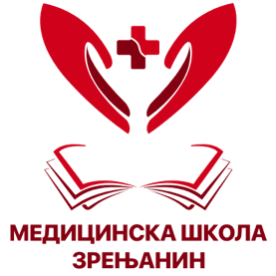 Дел. број: 01-1483Датум: 12. 9. 2022. годинеЗрењанин, Новосадска 2телефон/факс: 023/561-413е-mail: medicinskaskolazr@gmail.com У Зрењанину,септембар 2022.На основу члана 119. став 1. тачка 2, а у складу са чланом 89. Закона о основама система образовања и васпитања („Сл. глaсник РС", бр. 88/17, 27/18 – др.зaкoни, 10/19, 6/20 и 129/21), након разматрања предлога Годишњег плана рада школе на седници Савета родитеља одржаној дана 12.09.2022. године, након прибављања мишљења ученичког парламента од 07.09.2022, Школски одбор Медицинске школе у Зрењанину на седници одржаној дана 12.09.2022.  доноси Годишњи план рада. Средње образовање и васпитање остварује се у складу са циљевима који су дефинисани законом, а којим се уређују основе система образовања и васпитања  и овим законом, а нарочито:развој кључних компетенција неопходних за даље образовање и активну улогу грађанина за живот у савременом друштву;развој стручних компетенција неопходних за успешно запошљавање;оспособљавање за самостално доношење одлука о избору занимања и даљег образовања;свест о важности здравља и безбедности, укључујући и безбедност и здравље на раду;оспособљавање за решавање проблема, комуникацију и тимски рад;поштовање расне, националне, културне, језичке, верске, родне, полне и узрасне равноправности, толеранције и уважавања различитости;развој мотивације за учење, оспособљавање за самостално учење, самоиницијативе, способност самовредновања и изражавања сопственог мишљења.Средње образовање и васпитање обезбеђује услове да ученици и одрасли постигну опште исходе образовања и васпитања у складу са Законом.Полазне основе за израду Годишњег плана рада школе за школску 2022/2023. годину  биле су :циљеви  средњег образовања и васпитања, односно општи и посебни исходи;Развојни план школе (2021/22– 2025/26.) ;Школски програм (за период од 2022/23 – 2025/26.) ;остварени образовно-васпитни резултати у претходној школској години сагледавани и вредновани на састанцима стручних органа и Школском одбору ;извештаји о обављеним педагошко – инструктивним увидима у рад школе од стране Одељења министарства просвете из Зрењанина (инспекцијски надзор и просветно саветовање).Структуру и садржај Годишњег програма рада школе детерминишу следећи законски прописи и педагошко-стручна документа:На основу проучавања докумената који представљају нормативе и стручно-педагошке основе рада, оцена и закључака просветних и других органа који се односе на њен рад, као и искустава стечених у претходном раду, утврђени су ставови и смернице који служе као основна оријентација у даљем раду школе. Основни задаци планирања и програмирања су да се обезбеди:планирање и организовање целокупног образовно-васпитног рада и синхронизовано   остваривање садржаја утврђених програмима образовања и васпитања;уједначавање захтева и одговорности према свим носиоцима образовно-васпитних активности;правовременост планирања да би се спречила неорганизованост и импровизација у раду;благовремено предвиђање и откривање неповољних узрока и тешкоћа у раду;већа сарадња школе са друштвеном средином и родитељима ученика;унапређивање материјално-кадровских услова рада према актуелним нормативима;стално информисање о квалитету извршених послова и задатака и створе услови за објективније вредновање остварених резултата (исхода) рада свих носилаца образовно-васпитних активности у школи и школе у целини ;заштита ученика од насиља (како је заштита запослених у образовно-васпитним установама регулисана другим законским и подзаконским актима). Медицинска школа у Зрењанину основана је 1947. и  једна је од најстаријих средњих школа која образује кадрове здравствене струке у Војводини.Матична зграда Медицинске школе налази се  у Зрењанину, улица  Новосадска 2. То је нови школски простор, грађен искључиво за потребе Медицинске школе, по савременим европским стандардима и у стилу модерних школа. Опремљена је најновијом опремом потребном за извођење  савремене наставе.  Нова школска зграда  званично  је  отворена  и  почела  са  радом 1. септембра 2009. године. Школа је верификована зa oствaривaњe нaстaвних плaнoвa и прoгрaмa за :Рeшeњa o вeрификaциjи oбрaзoвних прoфилaПочетком шкoлске 2022/2023. гoдине, у оквиру пoдручjу рaдa „Здрaвствo и сoциjaлнa зaштитa“, нaстaвa ће сe oдвиjaти у 22 oдeљeњa :Meдицинскa сeстрa – тeхничaр нa српскoм jeзику – 12 oдeљeњa (од I до IV),Meдицинскa сeстрa – тeхничaр нa мaђaрскoм jeзику – 4 oдeљeњa (од I до IV),Фaрмaцeутски тeхничaр – 4 oдeљeњa (од I до IV),Лабораторијски техничар – 1 oдeљeње ( II разред),Кoзмeтички тeхничaр – 1 oдeљeњe ( I разред).4. 1.  ПРОСТОРНИ  УСЛОВИШколски простор у матичној згради простире се на 6300м². То је потпуно нови школски простор, грађен искључиво за потребе Медицинске школе Зрењанин, по савременим европским стандардима. Поседује 34 просторије за наставу, као и простор за амбуланту опште праксе, апотеку, козметички салон, фискултурну и свечану салу. Током услова епидемије обезбеђена је и просторија за изолацију.Просторије за извођење наставе у матичној зградиРед.број		НАЗИВ ПРОСТОРИЈЕ			БРОЈ		1.		Учионице опште намене		              20	2.		Специјализоване учионице и кабинети	  15	3.		Кабинет за рачунарство и информатику	   2	4.		Библиотека са читаоницом		               1Вишенаменски  простор4. 2.  МАТЕРИЈАЛНО – ТЕХНИЧКИ  УСЛОВИСваке године се део опреме, техничких средстава и учила која се не могу више поправљати или су застарела и нефункционална, расходују, тако да опремљеност учионица и кабинета наставним средствима задовољава захтеве актуелних норматива за образовно-васпитни рад у просеку 80%. Знатна средства се одвајају за побољшање материјалнних и хигијенских услова рада сваке школске године.СПИСАК ОСНОВНИХ СРЕДСТАВА4. 3.  УСЛОВИ  ДРУШТВЕНЕ   СРЕДИНЕОбјекти локалне средине уз помоћ којих остварујемо програмске садржаје :Сарадња са другим установама од значаја за рад школе5. 1.  БРОЈНО СТАЊЕ  УЧЕНИКАС обзиром да за нашу школу постоји врло велико интересовање ученика, на конкурсу за упис ученика у I разред у јунском року попуњена је планирана квота. Примљено је 149 ученика у одељења са наставом на српском језику и 19 ученика у одељење на мађарском наставном језику.На почетку школске године у Медицинској школи у Зрењанину има укупно 624 ученика, распоређених у 22 одељења. Образовно – васпитни  рад  у школи у 18 одељења се одвија на српском наставном језику, а у 4 одељења ( I-4, II-4, III-3  и IV-3)  настава је на мађарском наставном језику.Бројно стање ученика по разредима, образовним профилима и одељењима на почетку школске 2022/2023. године је следећи (стање на дан 7. 9. 2022. године) : БРОЈНО СТАЊЕ УЧЕНИКА И ОДЕЉЕЊА ПО ПРОФИЛИМА, РАЗРЕДИМА  И НАСТАВНОМ ЈЕЗИКУ5. 2.  ВАЖНИ  ПОДАЦИ  ВЕЗАНИ ЗА УЧЕНИКЕУченици путници  - Од укупног броја ученика, из свог места путује око 70% . Тај број је променљив зато што се један број ученика у току школске године опредељује за приватни смештај у Зрењанину или одустаје од приватног смештаја. Из општине Зрењанин школу похађа око 450 ученика, а остатак ученика долази у највећем броју из следећих општина: Житиште, Нова Црња, Сечањ, Кикинда, Нови Бечеј.Смештај  појединих  ученика - Један број ученика је смештено у различитим домовима ученика (Дом ученика „Ангелина Којић“ и Католички интернат). Прецизне податке о месту становања ученика, као и о броју ученика путника поседују разредне старешине. Образовни ниво родитеља - Како су неке одељенске старешине узимале податке о образовном нивоу само једног родитеља (обично оца) овде имамо непотпуну статистичку слику о образовном нивоу родитеља. Узорак родитеља је 1200 за 700 ученика: 5. 3.  БРОЈ  И  РАСПОРЕД  ИЗВРШИОЦА ПО ПРЕДМЕТИМАЗадужења у оквиру 40-часовне радне недеље – У ПРИЛОГУ. 5. 4.  ВРЕМЕНСКА  ОРГАНИЗАЦИЈА  РАДА  И  РАСПОРЕДИРаспоред  наставних  и  ваннаставних активностиУ Медицинској школи, на почетку школске 2022/2023. године, одлуком Педагошког колегијума и Тима за обезбеђење квалитета и развој установе, постављене су основе за израду оперативног рада установе за почетак школске 2022/2023. године и оне укључују следеће:Начин организације наставе који се примењује у средњој школи: настава и учење у школи одвијају се кроз непосредан рад. Начин остваривања вежби и вежби у блоку: у кабинетима подељени по групама и у наставној бази – болници (док епидемиолошка ситуација буде повољна). Назив платформе која ће се користити као допунска подршка ученицима у учењу - Google  учионица.Распоред часова по данима за сваки разред са временском организацијом (сатница): Настава ће почињати у 08:00, а завршаваће се у 13:55, а по важећем распореду часова. Часови трају по 45 минута. Сви ученици присуствују истовремено свим облицима образовно-васпитног рада у школи. Вежбе и бежбе у блоку ће се одвијати у кабинетима поделом ученика на групе прописаним наставним планом и програмом. Распоред часова налази се у прилогу документа. Начин праћења и вредновања постигнућа ученика: Праћење и вредновање постигнућа ученика вршиће се  у непосредном раду са ученицима али и подршком и применом ВЕБ алата.Начин праћења остваривања оперативног плана активности: Посетом психолога, педагога и директора часовима непосредне наставе. Уколико дође до погоршања епидемиолошке ситуације, обавиће се процена и донеће се одлука о начину одвијања образовно вапитног рада (модел наставе).Распоред звоњења редовна наставаРаспоред радног времена  ненаставног  особља           У складу са чланом 12. Посебног колективног уговора за запослене у основним и средњим школама и домовима ученика, утврђен је распоред радног времена ненаставног особља. Радна недеља ненаставног особља запосленог са пуним радним временом траје пет радних дана у недељи. Радно време ненаставног особља, који су запослени са пуним радним временом, у току радног дана износи осам часова и почиње у  730 часова, а завршава се у 1530 часова.Запослени који рад обављају у сменама, почетак рада за прву смену почињу у 600 часова и завршавају се у 1400 часова, а за другу смену почињу у 1300 часова и завршавају  у 2100 час.Изузетно, за ненаставно особље које је запослено са непуним радним временом радно време почиње у 730 часова односно у 600 или у 1300  часова за запослене који рад обављају у сменама и скраћује се сразмерно у односу на проценат ангажовања.Распоред  коришћења годишњег одмораУ складу са чланом 15. Посебног колективног уговора за запослене у основним и средњим школама и домовима ученика, утврђује се распоред коришћења годишњег одмора наставног особља на следећи начин: по правилу за време школског распуста. Годишњи одмор може се користити у више делова, у складу са Законом, с тим да се годишњи одмор за 2021. годину може искористити до 30. јуна 2022.године.Распоред коришћења годишњег одмора за ненаставно особље утврђује се планом коришћења годишњег одмора, у зависности од потребе посла, у складу са Законом, с тим да се по правилу користи за време школског распуста. 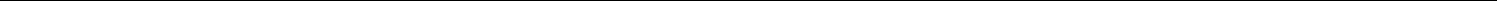 Распоред коришћења годишњег одмора директора утврђује Школски одбор – решењем.Распоред одмора наставног особља утврђен је распоредом часова.Распоред одмора у току дана за ненаставно особље доноси директор школе.Распоред  дежурства  наставникаРаспоред дежурства наставника налази се У ПРИЛОГУ. Распоред ће бити усклађен са постојањем актуелне епидемиолошке ситуације. Настава и други облици образовно-васпитног рада остварују се у два полугодишта.Прво полугодиште почиње у четвртак 1. септембра 2022. године, а завршава се у петак, 23. децембра 2022. године.Друго полугодиште почиње у понедељак, 9. јануара 2023. године, a завршава се у уторак, 20. јуна 2023. године.Друго полугодиште за ученике IV разреда гимназије завршава се у уторак, 23. маја 2023. године, а за ученике III разреда трогодишњег и IV разреда четворогодишњег образовања стручних школа у уторак, 30. маја 2023. године.Друго полугодиште за ученике I и II разреда трогодишњег, односно I, II и III разреда четворогодишњег образовања стручних школа, за које је планом и програмом наставе и учења, односно наставним планом и програмом прописана реализација професионалне праксе према индивидуалном плану реализације ове праксе за сваког ученика, завршава се најкасније у уторак, 15. августа 2023. године.Образовно - васпитни рад  у средњој стручној школи  остварујe се :у I и II разреду трогодишњег и I, II и III разреду четворогодишњег образовања у 37          петодневних наставних седмица, односно 185 наставних дана;у III разреду трогодишњег и IV разреду четворогодишњег образовања у 34 петодневнe наставнe седмицe, односно 170 наставних дана ;у случају када су угрожени безбедност и здравља ученика и запослених, због чега није могуће да школа оствари обавезне облике образовно-васпитног рада у пуном броју наставних седмица и наставних дана на годишњем нивоу, могуће је одступање до 5% од утврђеног броја петодневних наставних седмица, односно наставних дана ; у четвртак, 26. јануара 2023. године и у уторак 18. априла 2023. године, према распореду часова од петка (због равномерно заступљених наставних дана).Школски  распустиТоком школске године ученици имају зимски, сретењски, пролећни и летњи распуст. Зимски распуст почиње у понедељак, 26. децембра 2022. године, а завршава се у петак 6. јануара 2023. године.Сретењски распуст почиње у среду, 15. фебрура 2023. године, а завршава се у петак, 17.     фебруара 2023. године.Пролећни распуст почиње у петак, 7. априла 2023. године, а завршава се у понедељак, 17. априла 2023. године.За ученике I, II и III разреда гимназије и четворогодишњих средњих стручних школа и ученике I и II разреда трогодишњих средњих стручних школа, летњи распуст почиње у среду, 21. јуна 2023. године, а завршава се у четвртак, 31. августа 2023. године.За ученике IV разреда гимназије, IV разреда четворогодишњих и III разреда трогодишњих средњих стручних школа, летњи распуст почиње по завршетку матурског/завршног испита, а завршава се у четвртак, 31. августа 2023. године.Наставне суботеУ току наставног периода школа може утврдити у свом Годишњем плану рада највише четири наставне суботе и то у случају ако у наставни дан:обележава Дан школе,за већи део ученика школе, реализује екскурзије или другу активност,са већином ученика учествује на некој спортској или друштвеној манифестацији или је домаћин такмичења, друштвене или спортске манифестације,због одсуства већег броја ученика или запослених, који обележавају верски празник, или празник националне мањине утврђен од стране националног савета.ТакмичењаИзбор и распоред републичких такмичења ученика, биће одређен програмом такмичења и смотри ученика средњих школа и Стручним упутством о организовању такмичења и смотри ученика основних и средњих школа,за школску 2022/23. годину. За ученике који не буду учествовали на такмичењима, наведени дани су наставни. Пробна државна матураПробно полагање опште, стручне и уметничке матуре (пробна Државна матура) одржаће се у средњим школама у периоду од 31. маја до 2. јуна 2023. године.Додела сведочанстава по завршетку другог полугодишта реализоваће се  28. 6. 2023.Државни и верски празници21. октобар 2022. године - Дан сећања на српске жртве у Другом светском рату, као радни и  наставни дан,08. новембар 2022. године - Дан просветних радника,11. новембар 2022. године - Дан примирја у Првом светском рату, као нерадни и ненаставни дан,27. јануар 2023. године - Свети Сава – школска слава, као радни и ненаставни дан,15. фебруар 2023. године - Сретење – Дан државности, који се празнује 15. и 16. фебруара 2023. године, као нерадни дани,21. фебруар 2023. године – Међународни дан матерњег језика,10. април 2023. године – Дан сећања на Доситеја Обрадовића, великог српског просветитеља и првог српског министра просвете,22. април  2023. године - Дан сећања на жртве холокауста, геноцида и других жртава фашизма у Другом светском рату, као радни и наставни дан,Празник рада, који се празнује 1. и 2. маја 2023. године, као ненаставни  дани,09. мај 2023. године - Дан победе као над фашизмом, радни и наставни дан.Одлукама националних савета националних мањина утврђени су следећи национални  празници националних мањина:ЗА МАЂАРСКУ НАЦИОНАЛНУ ЗАЈЕДНИЦУ:*15. МАРТ - ДАН РЕВОЛУЦИЈЕ И ОСЛОБОДИЛАЧКЕ БОРБЕ 1848/49*20. АВГУСТ - ДАН СВЕТОГ СТЕВАНА И*23. ОКТОБАР - ДАН ПОЧЕТКА РЕВОЛУЦИЈЕ И ОСЛОБОДИЛАЧКЕ БОРБЕ 1956. ГОДИНЕЗА СЛОВАЧКУ НАЦИОНАЛНУ ЗАЈЕДНИЦУ:* ПРВИ ВИКЕНД У АВГУСТУ – ДАНИ СЛОВАЧКИХ НАРОДНИХ СВЕЧАНОСТИ.ЗА РУМУНСКУ НАЦИОНАЛНУ ЗАЈЕДНИЦУ:*15. ЈАНУАР - ДАТУМ РОЂЕЊА НАЦИОНАЛНОГ ПЕСНИКА МИХАИ ЕМИНЕСКУА,*04. СЕПТЕМБАР - ПРАЗНИК ВЕЛИКЕ ГОСПОЈИНЕ,*01. ДЕЦЕМБАР - НАЦИОНАЛНИ ПРАЗНИК РУМУНИЈЕ И*07. ДЕЦЕМБАР - ДАН НАЦИОНАЛНОГ САВЕТА.ЗА РУСИНСКУ НАЦИОНАЛНУ ЗАЈЕДНИЦУ:*17. ЈАНУАР - ДАН РУСИНА.ЗА ХРВАТСКУ НАЦИОНАЛНУ ЗАЈЕДНИЦУ:*19. МАРТ - БЛАГДАН СВЕТОГ ЈОСИПА,*19. ЈУН - ДАТУМ РОЂЕЊА СУБОТИЧКОГ БИСКУПА ИВАНА АНТУНОВИЋА,*16. ОКТОБАР - ДАТУМ РОЂЕЊА БАНА ЈОСИПА ЈЕЛАЧИЋА И*15. ДЕЦЕМБАР - ДАТУМ ОСНИВАЊА ХРВАТСКОГ НАЦИОНАЛНОГ ВИЈЕЋА.ЗА БУЊЕВАЧКУ НАЦИОНАЛНУ ЗАЈЕДНИЦУ:*02. ФЕБРУАР - ДАН ВЕЛИКОГ ПРЕЛА*23. ФЕБРУАР - ДАН ИЗБОРА ПРВОГ НАЦИОНАЛНОГ САВЕТА*15. АВГУСТ - ДАН ДУЖИЈАНЦЕ И*25. НОВЕМБАР - ДАН КАДА ЈЕ 1918. ГОДИНЕ У НОВОМ САДУ ОДРЖАНА ВЕЛИКА НАРОДНА СКУПШТИНА СРБА, БУЊЕВАЦА И ОСТАЛИХ СЛОВЕНАЗА РОМСКУ НАЦИОНАЛНУ ЗАЈЕДНИЦУ:*14. ЈАНУАР-ВАСИЛИЦА,*03. ПЕТАК У МАРТУ – БИБИЈА,*08. АПРИЛ - МЕЂУНАРОДНИ ДАН РОМА И*06. МАЈ-ЂУРЂЕВДАН.ЗА БОШЊАЧКУ НАЦИОНАЛНУ ЗАЈЕДНИЦУ:*11. МАЈ - ДАН БОШЊАЧКЕ НАЦИОНАЛНЕ ЗАСТАВЕ*21. АПРИЛ - ПРВИ ДАН РАМАЗАНСКОГ БАЈРАМА*28. ЈУН - ПРВИ ДАН КУРБАНСКОГ БАЈРАМА И*20. НОВЕМБАР - ДАН ЗАВНОС-А.ЗА УКРАЈИНСКУ НАЦИОНАЛНУ ЗАЈЕДНИЦУ:*17. МАЈ - ДАН УКРАЈИНСКЕ ЗАЈЕДНИЦЕ У СРБИЈИ И*14. ОКТОБАР - ДАН УКРАЈИНСКИХ ХЕРОЈА.ЗА МАКЕДОНСКУ НАЦИОНАЛНУ ЗАЈЕДНИЦУ:*02. АВГУСТ - ИЛИНДЕН – ДАН УСТАНКА НАРОДА МАКЕДОНИЈЕ ПРОТИВ ТУРАКА,*08. СЕПТЕМБАР - ДАН ДРЖАВНОСТИ РЕПУБЛИКЕ МАКЕДОНИЈЕ,*11. ОКТОБАР - ДАН БОРЦА И*16. ДЕЦЕМБАР – ДАН НАЦИОНАЛНОГ САВЕТА.ЗА НЕМАЧКУ НАЦИОНАЛНУ ЗАЈЕДНИЦУ:*15. ДЕЦЕМБАР - ДАН ОСНИВАЊА НАЦИОНАЛНОГ САВЕТА.ЗА БУГАРСКУ НАЦИОНАЛНУ ЗАЈЕДНИЦУ:*03. МАРТ –ДАН ОСЛОБОЂЕЊА ОД ТУРСКОГ РОПСТВА,*24. МАЈ – ДАН КИРИЛА И МЕТОДИЈА И*01. НОВЕМБАР – ДАН НАРОДНИХ БУДИТЕЉА.ЗА ЧЕШКУ НАЦИОНАЛНУ ЗАЈЕДНИЦУ:*04. ФЕБРУАР – ДАН ЧЕШКЕ КЊИЖЕВНОСТИ,*28. МАРТ – ДАН ОБРАЗОВАЊА,*16. МАЈ – ДАН НАЦИОНАЛНОГ САВЕТА,*28. СЕПТЕМБАР – ДАН ЧЕХА (СВ. ВАЦЛАВ) И*04. ОКТОБАР – ДАН ЧЕШКОГ ЈЕЗИКА.8. 1.  ПЛАН ОБРАЗОВНО - ВАСПИТНОГ РАДА И ГОДИШЊИ ФОНД ЧАСОВАОбразовно-васпитни рад одвијаће се кроз следеће ОБАВЕЗНЕ АКТИВНОСТИ - НАСТАВНЕ И ВАННАСТАВНЕ: теоријска настава,практичне вежбе, настава у блоку, матурски испит,додатни, допунски, припремни рад.Обавезни наставни предмети се реализују по важећем наставном плану и програму у свим разредима здравствене струке IV степена стручне спреме (22 одељења). Годишњи фон часова за сваки разред, смер и предмет одређен је Школским програмом. 8. 2.  ПРАКТИЧНИ ОБЛИЦИ ОБЛИЦИ ОБРАЗОВНО-ВАСПИТНОГ РАДА ЗА ШКОЛСКУ 2022/2023. ГОДИНУОБРАЗОВНИ ПРОФИЛ:МЕДИЦИНСКА СЕСТРА ТЕХНИЧАРОвај облик образовно васпитног рада у нашој школи ће се реализовати у виду кабинетских вежби, болничких вежби, вежби у блоку и блок наставе.I   РАЗРЕДУ  I разреду у 4 одељења је укупно 109 ученика (једно одељење наставу слуша на мађарском наставном језику).Теоријска настава из здравствене неге ће се реализовати у разредно-часовном распореду са 2 часа недељно.На годишљем нивоу у сваком одељењу ће се реализовати 68 часова што укупно износи 272 часа.Вежбе из здравствене неге одржаће се  у кабинетима за здравствену негу у школи са 2 часа недељно у разредно-часовном распореду.На вежбама одељења се деле у 3 групе што укупно износи 12 група.Свака група ће реализовати 68 часова што чини укупан годишњи фонд од 816 часова.Предмет прва помоћ се организује у виду блок наставе од 60 часова. Одељења се деле у 3 групе, укупан број група на првој помоћи је 12 и свака група ће реализовати 60 часова што чини годишњи фонд од 720 часова.II   РАЗРЕДУ  II разреду у 4 одељења  је 114  ученика (једно одељење наставу слуша на мађарском наставном језику).Теоријска настава из предмета Здравствена нега  ће се реализовати  у разредно-часовном распореду са 2 часа недељно.На годишњем нивоу у сваком одељењу ће бити одржано је 70 часова што укупно износи 280 часова за четири одељења.Вежбе из предмета Здравствена нега  ће бити одржане у кабинетима за здравствену негу у школи са 3 часа недељно у разредно-часовном распореду.На вежбама одељења се деле на 3 групе што укупно износи 12 група.Свака група ће реализовати 105 часова што чини укупан годишњи фонд од 1260 часова.Вежбе у блоку из предмета Здравствена нега  од 60 часова по групи, планира се реализација у Општој болници на интерном и хируршком одељењу ако епидемиолошка ситуација буде била повољна, у супротном вежбе у блоку ће се реализовати у школском кабинету за здравствену негу. Одељења се  деле у 3 групе што је укупно 12 група, и све групе ће реализовти 720 часова у току школске године.III   РАЗРЕДУ  III разреду у 4 oдељења је 112 ученика ученика (једно одељење наставу слуша на мађарском наставном језику).Теоријска настава из предмета Здравствена нега се реализује  у разредно-часовном распореду са 1 часом недељно.На годишњем нивоу у сваком одељењу се планира 30 часова што укупно износи 120 часа за четири  одељења.Вежбе из Здравствене неге; планира се недељни фонд од  8 часова из следећих  области:- здравствена нега хируршких болесника  3 часа недељно- здравствена нега интернистичких болесника 2 часа недељно- здравствена нега инфектолошких болесника  1 час недељно- здравствена нега неуролошких болесника  1 час недељно- здравствена нега гинекошких болесника  1 часа недељноВежбе ће бити одржане са поделом одељења на 3 групе ( укупно 12 група ) на хируршком, интерном, инфективном, неуролошком и гинеколошком одељењу Опште болнице, ако епидемиолошка ситуација буде била повољна, у супротном вежбе  ће се реализовати у школском кабинету за здравствену негу у школи.Укупан фонд часова коју ће реализовати све групе ученика је 2880 часова.Вежбе у блоку из здравствене неге од 30 часова годишње, реализација  се планира  у дисконтинуитету у школском кабинету задравствене неге, јувенилном саветовалишту Школског диспанзера и у Патронажној служби. Одељења  се деле на 3 групе ( укупно 12 група ) и реализоваће 360 часова на годишњем нивоу.Вежбе у блоку из здравствене неге хируршких болесника, интернистичких болесника, инфектолошких болесника, неуролошких болесника,  гинеколошких и акушерских болесника са једним блоком из сваке области од 30 часова, одржаће се на одговарајућим одељењима Опште болнице у континуитету, ако епидемиолошка ситуација буде била повољна, у супротном вежбе у блоку ће се реализовати у школском кабинету за здравствену негу. Свако одељење се дели на 3 групе (укупно 12 група реализоваће  фонд од 2520 часова на годишњем нивоу.IV    РАЗРЕДУ   IV разреду у  3 oдељења је 113  ученика (једно одељење наставу слуша на мађарском наставном језику). Вежбе из Здравствене неге; планира се недељни фонд од 10 часова из следећих  области: - здравствена нега хируршких болесника  3 часа недељно- здравствена нега интернистичких болесника 3 часа недељно- здравствена нега психијатријских болесника  1 час недељно- здравствена нега новорођенчета 1 час недељно- здравствена нега болесног детета 1 час недељно-  здравствена нега у ургентним стањима 1 час недељно План обухвата реализацију вежби  на одговарајућим одељењима Опште болнице , ако епидемиолошка ситуација буде била повољна, у супротном вежбе  ће се реализовати у школском кабинету за здравствену негу. Одељења се деле у 3 групе што износи укупно  12 група. Све групе ће реализовати годишњи фонд од 3600 часова.Вежбе у блоку из здравствене неге: планирано је 120 часова блок наставе из области хирургије, интерне медицине, психијатрије и педијатрије. Одељења се деле у три групе (12 група) и све групе ће реализовати 1440 часова на годишњем нивоу. План обухвата реализацију вежби  на одговарајућим одељењима Опште болнице  ако епидемиолошка ситуација буде била повољна, у супротном вежбе  ће се реализовати у школском кабинету за здравствену негу.МАТУРСКИ   ИСПИТМатурским испитом се проверава да ли је ученик, по успешно завршеном четворогодишњем образовању, стекао стандардом квалификације прописана знања, вештине, ставове и способности, тј. стручне компетенције за занимање за које се школовао у оквиру образовног профила. Матурски испит састоји се од три независна испита:•	испит из  матерњег језик•	испит за проверу стручно–теоријских знања;•	матурски практични рад.1.ИСПИТ ЗА ПРОВЕРУ СТРУЧНО – ТЕОРИЈСКИХ ЗНАЊА	Циљ овог дела матурског испита је провера остварености очекиваних исхода знања за образовни профил медицинска сестра – техничар, односно стручно–теоријских знања неопходних за обављање послова и задатака за чије се извршење ученик оспособљавао  током школовања.                У наставном плану и програму за образовни профил медицинска сестра – техничар, стручна знања неопходна за обављање послова и задатака медицинске сестре – техничара, стичу се у оквиру предмета здравствена нега, интерна медицина, хирургија и инфектологија.	Провера остварености очекиваних исхода знања, односно стручно–теоријских знања врши се завршним тестирањем. Тест  је конципиран  тако да обухвата све нивое знања и све садржаје који су процењени као темељни и од суштинског значаја за обављање послова и задатака у оквиру датог занимања, као и за наставак школовања у матичној области.2. МАТУРСКИ ПРАКТИЧНИ РАД	Циљ матурског практичног рада је провера стручних компетенција прописаних Стандардом квалификације медицинска сестра – техничар. 3. СТРУКТУРА  ИСПИТА	На матурском практичном раду ученик је извршава два комплексна радна задатка којима се проверава стеченост свих прописаних стручних компетенција. Радни задаци  ће се реализовати кроз практичан рад.Оцену о стеченим стручним компетенцијама на матурском практичном раду даје испитна комисија. Комисију од три члана  именује директор школе, према прописаној структури:два наставника стручних предмета за образовни профил медицинска сестра – техничар, од којих је један  председник комисије представник послодаваца – компетентни извршилац датих послова у области здравства и социјалне заштите. ОБРАЗОВНИ ПРОФИЛ: ФАРМАЦЕУТСКИ ТЕХНИЧАРСви облици образовно васпитног рада, за све образовне профиле, реализоваће у школским кабинетима и наставној бази ( болница „Ђорђе Јоановић“-лабораторија за микробиологију, лабораторија за патологију и централна градска апотека), како је предвиђено Планом и програмом. У случају погоршања епидемиолошке ситуације и одлуке Министарства здравља и/или Министарства просвете, науке и технолошког развоја, да се обуставља одлазак ђака у болницу и градске апотеке, сви практични облици наставе ће се одвијати у учионицама, специјализованим школским кабинетима, лабораторијама и козметичком салону, у школи. Према Упутству, комплетна настава ће се реализовати, зависно од епидемиолошких услова, а по одлуци (на недељном нивоу) локалних Тимова за школе, кроз један од 3 модела наставе :а) модел 1 – непосредним радом у школи,  час 45 минутаб) модел 2 – комбиновани : одељења подељена у групе ( по највише 15 ученика) и смењују се непосредни рад и настава на даљину ( он лине, кроз гугл учионицу и снимљене часове на РТС Планети „Моја школа“). Час траје такође 45 минута.ц) модел 3 –ученици наставу прате на даљину, по могућности у реалном времену, по распореду часова. Према одлуци Тима за школе, од 01.09.2022. до даљњег ( до другачије одлуке Тима) се одвија непосредним радом у школи.Бројно стање ученика, по одељењима је на дан 08.09.2022.I   РАЗРЕДУ I разреду има 30 ученика. Практични облици наставе ће се у целини реализовати у специјализованим кабинетима и лабораторијама у школи.ВЕЖБЕ: Фармацеутско-технолошке операције и поступци –   1 час недељно, одељење је подељено у две групе (15 ученика у свакој групи). Годишњи фонд је 33 часа по ученику, укупно 66 часова.Рачунарство и информатика –  2 часа недељно.Одељење је подељено у 2 групе (15 ученика у свакој групи). Годишњи фонд часова је 66 по ученику, укупно 132 часа.ВЕЖБЕ У БЛОКУ :Прве помоћи- изводе се у току 2 недеље годишње,а одељење је подељено у 3 групе,што значи да је годишњи фонд 60 часова по ученику, укупно180 часова.Фармацеутско-технолошких операција и поступака,изводе се у току 1 недеље годишње,а одељење је подељено у 2 групе,што значи да је годишњи фонд  30 часова по ученику, укупно 60 часова.НАСТАВА У БЛОКУ:Ликовна култура- изводи се у току 1 недеље годишње, са комплетним одељењем ( не деле се на групе), што значи да је годишњи фонд 30 часова по ученику, укупно 30 часова. II   РАЗРЕДУ II разреду има 30 ученика. Практични облици наставе ће се реализовати у специјализованим кабинетима и лабораторијама у школи, а део вежби у блоку у градским апотекама ( или школи).ВЕЖБЕ:Фармацеутска технологија- 3 часа недељно,а одељење се дели у 3 групе са по 10 ученика у групи,значи да је годишњи фонд часова по ученику 102, укупно 306 часова.Фармакогнозија са фитотерапијом- по 2 часа недељно.Одељење се дели у 2 групе,значи да је годишњи фонд часова по ученику 68, укупно136 часова.Аналитичка хемија-  2 часа недељно,а одељење се дели у 3 групе. Годишњи фонд часова је 68 по ученику, укупно 204 часа.ВЕЖБЕ У БЛОКУ:Фармацеутска технологија- 60 часова годишње ( 2 недеље),а одељење се дели у 3 групе,што је на годишњем нивоу 180 часова.Фармакогнозија са фитотерапијом- 30 часова годишње (1 недеља),одељење је подељено у две групе (по 15 ученика у групи),што износи 30 часова по ученику а коначан годишњи фонд часова је 60.III РАЗРЕДУ III разреду има 29 ученика. Практични облици наставе ће се реализовати у специјализованим кабинетима и лабораторијама у школи, а део вежби у блоку у градским апотекама ( или школи).ВЕЖБЕ:Фармацеутска технологија –  3 часа по ученику недељно. Одељење је подељено у 3 групе (по 10, ученика у групи),што је на годишњем нивоу  99 часа по ученику, укупно 297 часова.Фармакогнозија са фитотерапијом  -  1 час недељно.Одељење се дели у 2 групе,значи да је годишњи фонд часова по ученику 33, укупно 66 часа .Фармацеутска хемија са аналитиком лекова-  2 часа недељно по ученику,а одељење се дели у 3 групе,што је 66 часа по ученику, укупно 198 часа годишње.ВЕЖБЕ У БЛОКУ:Фармацеутска технологија -  2 недеље годишње,а одељење се дели у 3 групе,па је фонд часова по ученику 60, односно укупан годишњи фонд часова је180.Фармакогнозија са фитотерапијом - 30 часова  ( 1 недеља) годишње по ученику, а одељење је подељено у две групе,па је коначан годишњи фонд часова 60.Фармацеутска хемија са аналитиком лекова - 30 часова годишње  по ученику,а одељење се дели у 3 групе,што је  укупно 90 часова годишњеIV РАЗРЕДУ IV разреду има 28 ученика. Практични облици наставе ће се реализовати у специјализованим кабинетима и лабораторијама у школи, а део вежби у блоку у градским апотекама ( или школи).ВЕЖБЕ:Фармацеутска технологија- 3 часа недељно по ученику,а одељење се дели у 3 групе (по 9, односно 10 ученика у групи), што је на годишњем нивоу  84 часа по ученику, укупно 252 часова.Фармацеутска хемија са аналитиком лекова -  2 часа недељно,одељење је било подељено у 3 групе ,са по 9, односно 10 ученика у групи, а то је 56 часа по ученику, укупно 168 часова годишње. Козметологија -  2 часа недељно по ученику,а одељење се дели у 3 групе,што износи  56 часова по ученику, укупно 168 часова у годишњем фонду.Предузетништво –  2 часа недељно по ученику, а одељење се дели у 2 групе , што је 56 часова по ученику, а укупно 112 часова у годишњем фонду.ВЕЖБЕ У БЛОКУ:Фармацеутска технологија - 120 часова годишње  (4 недеље) по ученику, а обзиром да је одељење подељено у 3 групе ,то је годишњи фонд 360 часова.Фармацеутска хемија са аналитиком лекова - фонд часова за сваког ученика је 30,а одељење се дели у 3 групе,што значи да је годишњи фонд часова 90.Броматологија са дијететиком- фонд часова за сваког ученика је 30,а одељење се дели у 3 групе,што значи да је годишњи фонд часова 90.МАТУРСКИ ИСПИТОБРАЗОВНИ ПРОФИЛ: ФАРМАЦЕУТСКИ ТЕХНИЧАРМатурским испитом се проверава да ли је ученик, по успешно завршеном четворогодишњем образовању, стекао стандардом квалификације прописана знања, вештине, ставове и способности, тј. стручне компетенције за занимање за које се школовао у оквиру образовног профила. Матурски испит састоји се од 3 независна испита:•	испит из српског језика и књижевности, односно језика и књижевности на којем се ученик школовао (у даљем тексту: матерњи језик);•	испит за проверу стручно–теоријских знања;•	матурски практични рад.Концепт матурског испита заснива се на уједначавању квалитета матурског испита на националном нивоу,што  подразумева спровођење испита по једнаким захтевима и под једнаким условима у свим школама, и увођењем механизама осигурања квалитета који су дефинисани кроз стандардизоване процедуре и упутства за реализацију применом методологије оцењивања заснованог на компетенцијама као валидног и објективног приступа вредновању компетенција. Квалитет оцењивања, посебно у домену поузданости и објективности, остварује се и увођењем делимично екстерног оцењивања. Представници послодаваца, стручњаци у одређеној области, обучавају се и учествују као екстерни чланови комисија у оцењивању на матурском испиту.ОЦЕЊИВАЊЕ СТРУЧНИХ КОМПЕТЕНЦИЈАоквиру матурског испита се проверава стеченост стручних компетенција. Оцењивање стручних компетенција врши се комбинацијом метода: тестирање стручно теоријских знања и симулација путем извођења практичних радних задатака. Тест знања заснива се на исходима стручног образовања (исходи знања), док су радни задаци формирани превасходно на основу јединица компетенција и омогућавају проверу оспособљености ученика за примену знања, демонстрацију вештина и професионалних ставова у радном контексту. На овај начин је омогућено мерење знања, вештина, ставова и способности који одговарају Стандарду квалификације фармацеутски техничар.Критеријуми оцењивања стручних компетенција развијени су на основу јединица компетенција и чине Оквир за оцењивање компетенција за квалификацију фармацеутски техничар. Оквир садржи критеријуме процене, дате у две категорије: аспекти и индикатори процене. Инструменти за оцењивање стручних компетенција – обрасци  који се  користе на матурском испиту формирани су и усклађени са Оквиром.           Матурски испит спроводи се у школи и просторима где се налазе радна места и услови за реализацију матурског практичног рада.2. ИСПИТ ЗА ПРОВЕРУ СТРУЧНО–ТЕОРИЈСКИХ ЗНАЊА	Циљ овог дела матурског испита је провера остварености очекиваних исхода знања за образовни профил фармацеутски техничар, односно стручно–теоријских знања неопходних за обављање послова и задатака за чије се извршење ученик оспособљава током школовања.	У наставном плану и програму за образовни профил фармацеутски техничар, стручна знања неопходна за обављање послова и задатака фармацеутског техничара, стичу се у оквиру предмета фармакогнозија са фитотерапијом, фармацеутска хемија са аналитиком лекова, фармацеутска технологија, фармацеутско технолошке операције и поступци.	Провера остварености очекиваних исхода знања, односно стручно–теоријских знања врши се завршним тестирањем. Тест садржи највише 50 задатака, а  конципиран је тако да обухвата све нивое знања и све садржаје који су процењени као темељни и од суштинског значаја за обављање послова и задатака у оквиру датог занимања, као и за наставак школовања у матичној области.3. МАТУРСКИ ПРАКТИЧНИ РАД	Циљ матурског практичног рада је провера стручних компетенција прописаних Стандардом квалификације фармацеутски техничар. 	На матурском практичном раду ученик извршава један комплексан радни задатак којим се проверава стеченост свих прописаних стручних компетенција. Радни задатак се реализује кроз практичан рад (израда и попуњавање докумената). За проверу прописаних компетенција, на основу Оквира за процену компетенција за квалификацију фармацеутски техничар утврђује се листа радних задатака. Листу радних задатака за проверу компетенција, радне задатке, прилоге и инструменте за оцењивање радних задатака припрема Центар (дато у Приручнику) у сарадњи са тимовима наставника. ОБРАЗОВНИ ПРОФИЛ: КОЗМЕТИЧКИ ТЕХНИЧАР I РАЗРЕДУ  I разреду има  29 ученика. Практични облици наставе ће се реализовати у целини специјализованим школским кабинетима (козметички салони).ВЕЖБЕ:Масажа (као  -вежбе ће се реализовати у специјализованим школским кабинетима са по 2 часова по ученику недељно,  а ученици су подељени у 3 групе. На годишњем нивоу то износи 66 часова по ученику, укупно 198.Рачунарство и информатика –  2 часа недељно. Одељење је подељено у 2 групе (15 ученика у свакој групи). Годишњи фонд часова је 66 по ученику, укупно 132 часа.ВЕЖБЕ У БЛОКУ:Масажа - реализоваће су се у специјализованим школским кабинетима са 3 групе ученика. Годишњи фонда часова је 30 по ученику, укупно 90 часова.БЛОК ПРВЕ ПОМОЋИ: Реализоваће се у специјализованом школском кабинету са по 60 часова по ученику годишње. Ученици су подељени у 3 групе, па је укупан годишњи фонд блок наставе 180.Ликовна култура - изводи се у току 1 недеље годишње, са комплетним одељењем (не деле се на групе), што значи да је годишњи фонд 30 часова по ученику, укупно 30 часова. ОБРАЗОВНИ ПРОФИЛ: ЛАБОРАТОРИЈСКИ  ТЕХНИЧАРII  РАЗРЕДУ II разреду има 30 ученика.ВЕЖБЕ:  Микробиологија и паразитологија са епидемиологијом –  2 часа недељно, одељење је подељено у 3 групе (10 ученика у свакој групи). Годишњи фонд је 70 часова по ученику, укупно 210 часова.Хистологија –  2 часа недељно, одељење је подељено у 3 групе (10 ученика у свакој групи). Годишњи фонд је 70 часова по ученику, укупно 210 часова.Аналитичка хемија–  2 часа недељно, одељење је подељено у 3 групе (10 ученика у свакој групи). Годишњи фонд је 70 часова по ученику, укупно 210 часова.ВЕЖБЕ У БЛОКУ :Микробиологија и паразитологија са епидемиологијом - изводе се у току 1 недеље годишње,а одељење је подељено у 3 групе,што значи да је годишњи фонд 30 часова по ученику, укупно 90 часова.Хистологија - изводе се у току 1 недеље годишње,а одељење је подељено у 3 групе,што значи да је годишњи фонд  30 часова по ученику, укупно 90 часова.ОБРАЗОВНИ ПРОФИЛ : МЕДИЦИНСКА СЕСТРА ТЕХНИЧАРУ   III1 и у III2  разреду има по 30 ученика, а  у III3 има 29 ученика.ВЕЖБЕ:Одељење III1 : Масажа (као ИЗБОРНИ ПРЕДМЕТ) - вежбе ће се реализовати у специјализованим школским кабинетима са по 2 часова по ученику недељно,  а ученици су подељени у 2 групе. На годишњем нивоу то износи 60 часова по ученику, укупно 120 часова .Одељење III2 : Масажа (као ИЗБОРНИ ПРЕДМЕТ) - вежбе ће се реализовати у специјализованим школским кабинетима са по 2 часова по ученику недељно,  а ученици су подељени у 2 групе. На годишњем нивоу то износи 60 часова по ученику, укупно 120 часова .Одељење III3 : Масажа (као ИЗБОРНИ ПРЕДМЕТ) - вежбе ће се реализовати у специјализованим школским кабинетима са по 2 часова по ученику недељно,  а ученици су подељени у 2 групе. На годишњем нивоу то износи 58 часова по ученику, укупно 116 часова.Укупно у сва три одељења трећих разреда то је 120+120+116= 356 часова.РАСПОРЕД  ВЕЖБИ И НАСТАВЕ У БЛОКУ ЗА СВЕ СМЕРОВЕ – У ПРИЛОГУ.8. 3.  ИЗБОРНА  НАСТАВАСви ученици I разреда ученици треба да одаберу један од два понуђена  изборна предмета - Верску наставу или Грађанско васпитање. Када ученик изабере одређени предмет, обавезан је да га похађа у  текућој школској години. Оцене из ових предмета су описне и не утичу на општи успех ученика. Да би се у школи организовала група полазника ове наставе треба да се пријави најмање 15 ученика, а за мање пријављених настава се организује на једном месту за ученике више школа. У нашој школи је на почетку ове школске године извршено анкетирање ученика и организација ове наставе је у току. Према наставном плану и програму за III разреде, ученици су се определили за  следеће  изборне  предмете:Одељење III1 – масажаОдељење III2 – масажаОдељење III3 –масажаОдељење III4 – биологијаОдељење III5 – историјаПрема наставном плану и програму за IV разреде, ученици су се определили за следеће изборне предмете:Одељење IV 1 – дерматологијаОдељење IV 2 – култура телаОдељење IV 3 – дерматологијаОдељење IV 4 – хемијаОдељење IV 5 –  дерматологија8. 4.  ВАННАСТАВНЕ  АКТИВНОСТИ8. 4. 1.  Допунска наставаРаспоред допунске наставе предвиђен је у складу са чињеницом да се настава обавља  у једној смени , тако да ће се обавезна допунска настава из свих предмета према потребама ученика (а нарочито за оне који остварују недовољне резултате на редовној настави) обављати након редовне наставе, током радне недеље. Распоред у прилогу.8. 4. 2.  Додатна  настава     За телентоване и надарене ученике биће организована додатна настава у виду припреме за такмичења, као и секције у оквиру ваннаставних факултативних активности. С обзиром на квалитет ученика који се уписују у нашу школу, додатна настава организоваће се у нешто већем обиму за талентоване ученике и ученике који учествују на разним такмичењима, која организују разне просветне и здравствене институције. Планирањем активности за надарене и талентоване ученике бавиће се школски тим за инклузију и додатну подршку у сарадњи са наставницима који ће за своје предмете, односно надарене ученике, направити ИОП-3. Рад са талетованим и надареним ученицима спроводиће се како кроз додатну наставу, секције и кроз ваннаставне факултативне активности, тако и укључивањем ученика у Истраживачку станицу за талетовану омладину у Петници, ради усавршавања и проширивања својих интересовања.      Годишњи оперативни планови, као и евиденција реализације програма додатног рада са појединим ученицима или групама ученика воде се у евиденцији е – дневника.8. 4. 3. Секције  ученикаКао и до сада, у ситуацији одвијања редовне наставе, ове школске године радиће више секција у оквиру ваннаставних активности ученика. Ученици ће се за рад у секцијама слободних активности добровољно опредељивати према својим склоностима и жељама. Почетком школске године извршиће се анкетирање ученика. Резултати анкете биће полазна основа за планирање броја и структуре секција које ће током школске године радити.Планови рада и реализација програма слободних активности водиће се у посебним дневницима рада за секције и ваннаставне активности ученика у школи. Свакој секцији за рад припада по 35 часова.8.4.4. Распоред реализације допунске и додатне наставе и секцијаТабеларни преглед распореда је у  ПРИЛОГУ. 8. 4. 5.  Ученичке  организације8. 4. 5. 1. Одељењске  заједнице  ученикаУ свим одељењима оформиће се одељењске зајенице ученика чији ће се рад заснивати на Програму васпитног рада за ученике средње школе, Годишњем програму образовно-васпитног рада школе, Школским развојним планом за период 2021/22-2025/26. и колективним интересовањима ученика у одељењима. Оквирни садржаји рада одељењских заједница ће бити:омогућавање ученицима да доносе програме рада својих колектива и оспособљавање за учешће у одлучивању о разним питањима из живота и рада одељења и школе (ова питања се нарочито разматрају на ЧОС-у, Грађанском васпитању и Ученичком парламенту)развијање смисла за међусобну сарадњу ученика и наставника-развијањем толеранције, културе опхођења и хуманих односа међу половима и међу људимаорганизовање радних, културно-уметничких, спортско-рекреативних и других активности усмерених на развој опште цултуре и заштиту животне средине, као и правилно коришћење слободног времена едукација и активности у циљу очувања и унапређивања здравља и здравствене културе изграђивање одговорног односа појединца и целе одељењске заједнице према усвојеним обавезама и учешће у процени резултата успеха и владања ученика развијање осећања припадности и одељенској заједници и широј друштвеној средини унапређивање наставе и других активности у школи, усмеравање на развој професионалних интересовања и радне У одељенској заједници ученици остварују своја права и дужности непосредним учешћем у радним активностима, расправљањем и одлучивањем о питањима значајним за живот и рад одељења. С обзиром на општи циљ Школског развојног плана за текући период улога одељенске заједнице је да се активно информише и учествује својим предлозима у унапређењу васпитно-образовног рада школе, своје предлоге и идеје одељенска заједница прослеђује преко својих делегата у Ученичком парламенту. Одељенске заједнице наше школе мотивисане су и међуодељенским такмичењем које је као уведено у живот школе кроз ШРП и акционо планирање у процесу Самовредновања, са циљем оплемењивања опште атмосфере у школи. Тим за самовредновање  је највише повезан са одељенским заједницама јер са њима спроводи анкетирање и остале видове прикупљања података неопходних за интерну анализу квалитета рада школе у појединим кључним областима Школски психолог/педагог и одељенски старешина су дужни да о резултатима самовредновања и задацима везаним за развојно планирање обавесте одељенске заједнице и добију благовремену повратну информацију од ученика неопходну за даље активности. То је процес који траје читаве наставне године, а разговори са одељенским заједницама планирају се након састанака тимова за Самовредновање најмање једном у току сваког тромесечја, а потом и Стручног актива за развојно планирање на крају сваког класификационог периода.8. 4. 5. 2. Ученички парламентУченички  парламент наше школе учествује као орган одлучивања у процесу самовредновања и школског развојног планирања.Уколико ученици током године покажу интересовање за реализацију других активности и акција координатори ће то узети у обзир и овај план ће бити проширен.  Координатор је Даниел Киш.8.4.6.  Друштвено - користан радСвакодневне друштвено-корисне активности у школи : уредно одржавање учионичког и школског простора и површина, сређивање и одржавање наставне опреме, израда дидактичких средстава, организована набавка уџбеника и слично ;масовније друштвено-корисне активности : укључивања свих ученика или појединих одељењских заједница у рад (хуманитарне акције, еколошке акције уређења школе – учионица и других просторија и школског окружења, акције прикупљања материјала за рециклажу, припрема/уређење школског простора за одржавање школских манифестација, изложби, гостовања, спортских и других такмичења, посете установама социјалне заштите за смештај деце и омладине, домовима старих и Црвеном крсту и др.). Организатори ових акција биће Наставничко веће, Одељењске старешине и Ученички парламент. Према Правилнику о обављању друштвено-корисног, односно хуманитарног рада, друштвено-користан, односно хуманитарни рад се не односи на друштвено-користан и хуманитарни рад који школа планира годишњим планом рада (горе наведено). 9. 1.  ПЛАН РАДА ШКОЛСКОГ ОДБОРАШколски одбор од 15.6.2022. године чине (именовани Решењем Скупштине града Зрењанина број 06-76-80/22-I од 15.6.2022.  године на период од 4 године):представници јединице локалне самоуправе:Драгана Цвејин, медицинска сестра;Андријана Сантовац, специјалиста струковна медицинска сестра из области клиничке неге;Драгана Вишњић, доктор медицине;представници запослених:Светлана Саву, специјалиста струковна медицинска сестра;Небојка Богојевић, специјалиста струковна медицинска сестра;Милица Мартинов, специјалиста струковна медицинска сестра;представници родитеља:Срећко Ђурић, електроинсталатер;Драгана Мандић, васпитач;Мирослав Стојиљковић, шеф производње.Школски одбор је орган управљања установе. Надлежности Школског обора су прописане Законом, а прецизније су уређене Статутом. ПЛАН РАДА ШКОЛСКОГ ОДБОРА9. 2.  ПЛАН  РАДА  НАСТАВНИЧКОГ ВЕЋА	Наставничко веће је највиши стручни орган школе. У његов састав улазе наставници, стручни сарадници као и координатори практичне наставе, а директор сазива и руковод, без права одлучивања. Оно се бави свим организационим и педагошким питањима која су од интереса за унапређивање и ефикасније извођење образовно-васпитног рада школе. Важнији послови и задаци из делокруга рада Наставничког већа :-  програмирање и организовање рада свих школских чинилаца (одређивање концепције Годишњег програма рада школе, актуелних проблема васпитне оријентације школе, структуре слободних активности и слично);- адекватно распоређивање послова и задатака који ће обезбеђивати стручно ангажовање наставника и спољних сарадника у реализацији образовно-васпитног рада школе (подела наставних предмета, давање предлога за дужност одељенског старешине, руководилаца слободних активности и стручних већа,  формирање стручних тимова за самовредновање, школско развојно планирање и сл.);детаљно анализирање успеха ученика и васпитних ефеката наставе и других важнијих чинилаца уз покретање иницијативе у изналажењу решења за отклањање уочених недостатака;доношење одлуке  о ослобађању ученика од физичког васпитања  на основу предлога лекара  и у Записнику наставничког већа  констатовати који су ученици ослобођени од физичког васпитањаконтинуирано подстицање стручног и педагошко-психолошког усавршавања         наставника ради унапређивања образовно-васпитног рада школеанализирање рада слободнох активности, посебно са становишта доприноса у  развоју  професионалних интересовања и професионалног оспособљавања ученика ;иницирање и садржајно обогаћивање сарадње са локалном средином и радним    организацијама и установама (наставном базом) ;бављење разноврсном проблематиком која је од значаја за остваривање образовно-васпитне функције школе.У разматрању свих значајних питања у циљу рационализације рада даваће се стручно заснована образложења са могућим алтернативама у решењу.Праћење реализације плана рада Наставничког већа могуће је увидом у Записник са седница НВ. 9.  3.  ПЛАН РАДА ПЕДАГОШКОГ КОЛЕГИЈУМАПедагошки колегијум чине председници стручних већа и стручних актива, координатори стручних тимова и стручни сарадници. Педагошким колегијумом председава  и  руководи директор.  Чланови Педагошког колегијума су : Андреа Нађ – Стручно веће наставника математике, информатике и рачунарства и физикеИгор Марков – Стручно веће наставника друштвених наукаБиљана Голошин – Стручно веће наставника хемије и биологијеСнежана Тица – Стручно веће наставника медицинских предмета и здравствене психологијеТатјана Неговановић – Стручно веће наставника групе фармацеутских, козметичких  предмета и  предузетништваМагдалена Еремић – Стручно веће наставника физичког васпитањаДрагана Ракита – Стручно веће наставника здравствене негеАнђела Марковић – Стручно веће наставника српског језика и књижевности, мађарског језика и књижевности, српског као нематерњег језика, ликовне културе и музичке уметностиДушица Момирски  – Стручно веће наставника страних језикаСања Кукољ – директор школеСмиљана Берар – школски психолог и координатор неколико тимоваКецман Јелена – школски педагог и координатор неколико тимоваСаша Ђурић Марковић – Координатор тима за обезбеђење квалитета и развој установеРадиша Марковић – Координатор тима за професионални развој и стручно усавршавањеДрагиња Секулић – Координатор тима за развој међупредметних компетенција и     предузетништваДаниел Киш – Координатор тима за каријерно вођење и саветовањеМиљан Џеферановић, стручни сарадник, библиотекарРужица Миолски, стручни сарадник, библиотекарЛабанц Елвира, стручни сарадник, библиотекарТица Снежана, стручни сарадник, библиотекарПЛАН РАДА ЗА ШКОЛСКУ 2022/2023. ГОДИНУ9. 4.  ПЛАН   РАДА  САВЕТА  РОДИТЕЉАНАПОМЕНА: Планом рада предвиђено је да се Савет родитеља  састане 4 пута у току школске године. Уколико не буде услова за извођење ексурзије број састанака биће мањи, а по потреби родитељи ће се и чешће састајати, уколико то буде наметала актуелна ситуација, у случајевима потребе разматрања  о питањима утврђеним законом и статутом и ради реализовања активности из ШРП-а за2022/23. годину.9. 5.  ПЛАН   РАДА  ДИРЕКТОРА  ШКОЛЕ	Директор је педагошки руководилац школе и организатор целокупног њеног образовно-васпитног рада. У сарадњи са психолошком службом и организаторима практичне наставе и координатором за развој наставних планова и програма у огледним одељењима, стварајући услове и усмеравајући на суштинске аспекте образовно-васпитног рада школе, континуирано ради на рационализацији и унапређивању њеног деловања.Основни правци педагошког деловања директора школе су у:планирању и организовању остваривања програма образовања и васпитања;подстицању и мотивисању наставног особља на стручно усавршавање и увођење иновација у наставни рад;стварању конструктивне социо-педагошке климе подесне за афирмацију критичког и одговорног разматрања позитивне педагошке праксе;осмишљеној координацији рада свих стручних органа и служби;бризи за квалитет и унапређивање целокупног образовно-васпитног рада школе и јединствено деловање свих носилаца васпитног рада (организовање педагошко-инструктивног увида и надзора);сталном настојању да ради на стварању услова потребних за афирмацију школе и запослених у њој;развијању сарадње са друштвеном средином, органима управљања, родитељима и другим институцијама значајним за рад школе;бризи за безбедност и обавештеност ученика и радника школе, што укључује и  надзор и учешће у посебном Протоколу за заштиту деце ученика од насиља, злостављања и занемаривања у школиСЕПТЕМБАРИзрада Програма рада школеИзрада Извештаја о реализацији Програма рада школеИзбор наставника по листама за преузимањеСпровођење материјалних и кадровских припремаИзрада програма рада директора школеДоношење решења наставницима у оквиру 40.часовне недеље,Прегледање планова рада наставника,Организовање радне суботе (друштвено-користан рад).Организовање почетка рада у новој школској години, договор са наставном базом школеКоординирање рада на изради оперативних планова одељењских старешина, слободних активности, ученичких организација и др.Праћење значајних школских активности како би се благовремено отклонили недостациУчешће у синхронизацији реализације наставних програма теорије, вежби и наставе у блокуИницирање рада стручних органа школе (стручних већа, одељењска већа и др.)Достављање разних података Министарству просвете и трошковника сектору финансија Покрајинског секретаријата за образовање обезбеђивање материјалних претпоставки за реализацију наставних планова и програмаКонституисање Педагошког колегијумаИницирање рада Савета родитељаОрганизовање превоза ученика од аутобуске станице до школе и од школе до аутобуске станицеРад на сарадњи са полицијском управом града Зрењанина на већој безбедности ученикаОКТОБАР  И  НОВЕМБАРОрганизовање седнице Наставничког већа ради информисања о почетним резултатима наставе, посебно у I разредуконсултовање са психолошком службом око реализације плана стручног усавршавања наставникаинструктивно-педагошки рад, обилазак часова теорије, вежби и блок наставе и праћење корелације наставних садржајаобављање припрема за разматрање успеха ученика и анализирање рада школе на првом класификационом периоду и сазивање седнице Наставничког већа.иницијализација и организовање међународне сарадње ученика и наставничког колектива наше школе са сродним школама из иностранства, нарочито са матичним земљама националних мањина присутних у нашој школиобилазак часова теорије, вежби и блока, педагошки разговори са почетницима и новим сарадницима.сазивање седнице након I класификационог периодаупућивање захтева за отварање нових смерова на основу претходно реализованих активностиДЕЦЕМБАРСазивање седнице Наставничког већа са утврђивањем предлога обима и структуре уписа за наредну школску годинупреглед вођења прописане школске документације од стране свих извршилацаприпремање података за разматрање полугодишњег рада школе на седници одељењских већа и Наставничког већаприсуство на седницама одељењских већа на крају првог полугодишта-  сазивање седнице Наставничког већа за разматрање успеха и владања ученика на крају   I полугодишта -  организовање рада школе за време зимског распуста и учешћа чланова школског колектива на зимским семинарима и другим облицима стручног усавршавања.-  организовање пописа имовине.ЈАНУАР- одржати седницу школског одбора,- одржати седницу савета родитеља,- извршити припрему за прославу Светог Саве.ФЕБРУАРизвршити анализу успеха ученика и предузети одређене мере, -    одржати седницу Школског одбора (завршни рачун).МАРТинструктивно-педагошки рад: обилазак часова теорије, вежби и блока припреме за 3. класификациони период, увид у реализацију свих облика образовно-васпитног радаконтинуирано информисање о потребама тржишта рада уз помоћ Националне службе за запошљавањеРазмена информација о кадровским потребама здравствених установаУсклађивање планова развоја школе и здравствених установаАПРИЛСазивање седнице Наставничког већа поводом III класификационог периода за I-IV разред. инструктивно-педагошки надзор часова организовање рада на опредељивању ученика за наставне области и практичан рад за матурски испит МАЈАктивност око завршетка наставе за IV разрединструктивно-педагошки рад: обилазак часова теорије, вежби и блока прикупљање елемената и налаза за завршну анализу образовно-васпитног рада школеприпремање и сазивање седнице Наставничког већа ради разматрања успеха и владања и решавања разних организационих питања везаних за ученике IV разредаПомоћ у организацији заједничких стручних путовања за наставникеРазматрање самовредновања школе.ЈУНОрганизовање седница одељењских и Наставничког већа за утврђивање успеха ученика I.II, III разреда на крају школске 2022/23. годинеорганизовање матурског и поправних испита за ученике IV разреда и присуство истимучешће у изради анализа образовно-васпитног рада на крају наставне годинеприпремање смерница и педагошких основа рада за школску 2023/24. годинуорганизовање завршне свечаности школесазивање завршне седнице Наставничког већа са анализом резултата рада свих органа школе у 2022/2023. годинипослови око квалификационих испита и уписа ученика у I разред за школску 2023/2024. годинуПедагошки колегијумпреглед вођења школске документацијеАВГУСТОрганизовање активности на припремању школског простора и учила за почетак рада у новој школској годиниучешће у изради Извештаја о раду и успеху ученика у школској 2022/23. годиниучешће у изради Годишњег програма рада школе за 2023/24. год.активности око спровођења уписа ученикаприпремање предлога поделе предмета и часова као и ваннаставних активности наставника и давање савета при изради индивидуалнух планова и програма наставника, стручних већа ваннаставних активности и др.израда календара рада школе, обезбеђивање израде распореда часованадзор и учешће у евалуацији реализације активности из ШРП-а за протеклу школску годину и учествовање у новом циклусу развојног планирања.На свакој седници Школског одбора директор школе је обавезан да подноси извештаје о свом раду овом органу управљања (према члану 61. став 3. тачка 11. Закона о основама система образовања).НАПОМЕНА:Овај план обухвата претежно послове око организовања и надзора рада свих чинилаца школе. У знатној мери рад директора одређује и програм рада Наставничког већа, као и сложени односи у друштвеној средини. Посебан рад је перманентно праћење финансијског стања школе и тражење решења да се оно поправи. Исто тако, учешће у раду Удружења медицинских школа Србије и Актива директора средњих школа у Зрењанину, перманентна је активност директора школе, као и редовно учешће на семинарима посвећеним едукацији директора школа које организује Министарство просвете и спорта Р.Србије, као и надлежности у Школском протоколу за заштиту ученика од насиља, злостављања и занемаривања у школи,  као и у Школском развојном плану. Активности из Акционог плана ШРП-а за 2021/22-2025/26., у којима се очекује нарочита подршка директора школе везане су за организацију стручног усавршавања запослених, хуманитарних активности у оквиру школе и подржавање ученичким иницијативама, као и у формирању стручних тимова у школи.9. 6.  ПЛАН  РАДА  СЕКРЕТАРА  ШКОЛЕ9. 7.  ПЛАН   РАДА   СТРУЧНОГ  САРАДНИКА  - ПСИХОЛОГАРад школског психолога је саставни и функционални део рада школе на остваривању друштвених циљева и задатака средњег образовања и васпитања. Оперативни план школског психолога за 2022/2023.У оперативни план рада школског психолога унете су и активности из ШРП-а за текућу школску годину. Школски психолог је негде једини, а негде један од носилаца тих активности:9.8.  ПЛАН   РАДА  СТРУЧНОГ  САРАДНИКА  -  ПЕДАГОГA9. 9.  ПЛАН  РАДА СТРУЧНИХ САРАДНИКА - БИБЛИОТЕКАРАБиблиотека Медицинске школе планира да у школској 2022/2023. години повећа број корисника библиотеке и књижни фонд за реалних 5% путем донација и редовном набавком. Акценат  ће бити стављен на набавку савремене литературе из  медицинских наука,потребних уџбеника и књига из лектире по предлогу предметних наставника. Тежиће се одржавању већег броја угледних часова и других манифестација у оквиру библиотеке као и стручно усавршавање библиотекара.Радно време библиотеке је :Понедељак: 9-14 ч.Уторак: 10-13 ч.Среда: 9-14 ч.Четвртак: 9-13 ч.Петак: 9-14 ч.Библиотекари : Миљан Џефердановић, Снежана Тица, Елвира Лабанц и Ружица Миолски. 9. 10.  ПЛАНОВИ  РАДА СТРУЧНИХ  ВЕЋАПЛАН РАДА СТРУЧНОГ ВЕЋА ДРУШТВЕНИХ И ХУМАНИСТИЧКИХ НАУКА  (  ИСТОРИЈА, ФИЛОЗОФИЈА, СОЦИОЛОГИЈА, СОЦИОЛОГИЈА СА ПРАВИМА ГРАЂАНА, УСТАВ  И  ПРАВО ГРАЂАНА, ГЕОГРАФИЈА, ГРАЂАНСКО  ВАСПИТАЊЕ, ЗДРАВСТВЕНА ПСИХОЛОГИЈА )Председник Стручног већа је : Игор Марков	Чланови стручног већа су: Горица Крстић, Роберт Такарич, Лазарела Мајсторовић, Маријана Анђић, Гизела Вуковић Сакал, Даниела Сувочарев, Миљан Џефердановић, Наташа ЛакатушПЛАНИРАНЕ  ВАННАСТАВНЕ АКТИВНОСТИПЛАН УГЛЕДНИХ / ОГЛЕДНИХ ЧАСОВАУЏБЕНИЦИ КОЈИ ЋЕ БИТИ КОРИШТЕНИ У НАСТАВИПЛАН  РАДА СТРУЧНОГ  ВЕЋА  МАТЕРЊЕГ ЈЕЗИКА  И УМЕТНИЧКИХ  ПРЕДМЕТА( СРПСКИ  ЈЕЗИК И КЊИЖЕВНОСТ, МАЂАРСКИ ЈЕЗИК И КЊИЖЕВНОСТ, СРПСКИ ЈЕЗИК КАО  НЕМАТЕРЊИ,  ЛИКОВНА  И МУЗИЧКА КУЛТУРА )Председник Стручног већа : Анђела МарковићЧланови Стручног већа: Маја Ђукић, Јелена Куљић, Ивана Јосимовић, Лабанц Елвира, Цини ЗолтанУЏБЕНИЦИ КОЈИ ЋЕ БИТИ КОРИШТЕНИ У НАСТАВИПЛАН АКТИВНОСТИ НА НИВОУ ВЕЋАПЛАНИРАНЕ  ВАННАСТАВНЕ АКТИВНОСТИПЛАНИРАНИ УГЛЕДНИ / ОГЛЕДНИ ЧАСОВИПЛАН  РАДА  СТРУЧНОГ  ВЕЋА  НАСТАВНИКА  ХЕМИЈЕ  И  БИОЛОГИЈЕПредседник Стручног већа : мр Биљана ГолошинЧланови стручног већа: Љубиша Радишић, Бранка Михајлов, Чила Капор, Горан Јањић, Ангела Лазар, Ивана Бојанић, Жељка Томашев и Биљана ГолошинУЏБЕНИЦИ КОЈИ ЋЕ БИТИ КОРИШТЕНИ У НАСТАВИПЛАН АКТИВНОСТИ НА НИВОУ ВЕЋА ПЛАНИРАНЕ  ВАННАСТАВНЕ АКТИВНОСТИПЛАНИРАНИ УГЛЕДНИ / ОГЛЕДНИ ЧАСОВИПЛАН РАДА СТРУЧНОГ ВЕЋА МАТЕМАТИКЕ, ИНФОРМАТИКЕ И ФИЗИКЕЗА ШКОЛСКУ 2022/ 2023. ГОДИНУПредседник  Стручног  већа : Андреа НађЧланови стручног већа: Јована Илин, Вилмош Видач, Марица Јованић, Золтан Мелеги, Јасмина Булатовић, Милана Ракић, Кристина Чисар, Габријела Мезеи Њергеш, Наташа Марјановић, Андреа НађУЏБЕНИЦИ КОЈИ ЋЕ БИТИ КОРИШТЕНИ У НАСТАВИПЛАН АКТИВНОСТИ НА НИВОУ ВЕЋАПЛАНИРАНЕ  ВАННАСТАВНЕ АКТИВНОСТИПЛАНИРАНИ УГЛЕДНИ / ОГЛЕДНИ ЧАСОВИПЛАН  РАДА СТРУЧНОГ ВЕЋА ГРУПЕ МЕДИЦИНСКИХ ПРЕДМЕТАПредседник  Стручног  већа  је:  СнежанаТицаЧланови стручног већа су : Драгана Иваница, Марта Макан Варга, СнежанаТица, Милица МартиновПЛАНИРАНЕ  ВАННАСТАВНЕ АКТИВНОСТИПЛАН УГЛЕДНИХ ЧАСОВАУЏБЕНИЦИ КОЈИ ЋЕ БИТИ КОРИШТЕНИ У НАСТАВИПЛАН  РАДА  СТРУЧНОГ  ВЕЋА  НАСТАВНИКА  ЗДРАВСТВЕНЕ НЕГЕПредседник  Стручног  већа : Драгана РакитаЧланови стручног већа:Бачујков Љиљана, Богојевић Небојка, Вељковић Светлана, Витомир Весна,  Грујић Снежана, Дангубић Ева ( Нађиван Леона - замена), Ђурић Радованка, Јосић Дејана, Ковач Моника, Мандић Јасмина, Мартинов Магдолна, Михајловић Маја, Мићановић Данијела, Николић Лидија, Пајовић Гордана, Саву Светлана, Стаменковић Маја, Тегелтија Саша, Чеке Лепојка, Шормас Јована.УЏБЕНИЦИ КОЈИ ЋЕ БИТИ КОРИШТЕНИ У НАСТАВИПЛАН АКТИВНОСТИ НА НИВОУ ВЕЋАПЛАНИРАНЕ  ВАННАСТАВНЕ АКТИВНОСТИПЛАНИРАНИ УГЛЕДНИ / ОГЛЕДНИ ЧАСОВИПЛАН  РАДА  СТРУЧНОГ  ВЕЋА  ФАРМЕУЦЕУТА, КОЗМЕТИЧАРА И ПРЕДУЗЕТНИШТВАПредседник  Стручног  већа : Неговановић ТатјанаЧланови стручног већа:  Воргић Ујчић Наташа, Јањић Олгица, Ђурић – Марковић Саша,  Неговановић Татјана, Аћимов Јелена, Стојановић Тијана, Ћетковић Милена, Секулић Драгиња, Петровић СлавицаУЏБЕНИЦИ КОЈИ ЋЕ БИТИ КОРИШТЕНИ У НАСТАВИПЛАН АКТИВНОСТИ НА НИВОУ ВЕЋАПЛАНИРАНЕ  ВАННАСТАВНЕ АКТИВНОСТИПЛАНИРАНИ УГЛЕДНИ / ОГЛЕДНИ ЧАСОВИПЛАН  РАДА  СТРУЧНОГ  ВЕЋА  ПРОФЕСОРА ФИЗИЧКОГ ВАСПИТАЊАПредседник Стручног већа : Магдалена ЕремићЧланови стручног већа: Танацковић Предраг, Марко Протић, Данијела Јованов. ПЛАН АКТИВНОСТИ НА НИВОУ ВЕЋАПЛАНИРАНЕ  ВАННАСТАВНЕ АКТИВНОСТИПЛАНИРАНИ УГЛЕДНИ / ОГЛЕДНИ ЧАСОВИПЛАН РАДА СТРУЧНОГ ВЕЋА СТРАНИХ ЈЕЗИКАПредседник  Стручног  већа : Даниел КишЧланови стручног већа: Душица Момирски, Оливера Трифуњагић, Милица Лукић, Јована НадрљанскиУЏБЕНИЦИ КОЈИ ЋЕ БИТИ КОРИШТЕНИ У НАСТАВИПЛАН АКТИВНОСТИ НА НИВОУ ВЕЋАПЛАНИРАНЕ  ВАННАСТАВНЕ АКТИВНОСТИПЛАНИРАНИ УГЛЕДНИ / ОГЛЕДНИ ЧАСОВИ9. 11.  ПЛАНОВИ   РАДА  СТРУЧНИХ АКТИВА И  ОДЕЉЕНСКИХ  ВЕЋА9. 11. 1.  ПЛАН  РАДА  СТРУЧНОГ  АКТИВА  ЗА  РАЗВОЈНО  ПЛАНИРАЊЕСтручни Актив за развојно планирање има водећу улогу у дефинисању развојних потреба установе, као и праћењу остваривања циљева Развојног плана установе.Стручни актив за Развојно планирање чине следећи чланови: Игор Марков,  Даниел Киш,  Гордана Пајовић, Смиљана Берар, Биљана Голошин, Марта Макан Варга, Јелена Кецман, Светлана Цукић, представник Савета родитеља, Наташа Станић, представнца ученика. Током  школске године планирано је да се одрже најмање 4 састанка. Координатор Актива је Смиљана Берар. 9. 11. 2.  ПЛАН РАДА СТРУЧНОГ АКТИВА ЗА РАЗВОЈ ШКОЛСКОГ ПРОГРАМАСтручни актив за развој школског програма чине: Јелена Кецман, школски педагог, Смиљана Берар, школски психолог, Саша Ђурић Марковић, Магдолна Мартинов, Светлана Саву – организаторке практичне наставе, председници стручних већа: Андреа Нађ, Душица Момирски, Олгица Јањић, Еремић Магдалена, Јасмина Мандић, Саша Тегелтија, Маја Михајловић, Кукољ Сања – директор школе, такође учествује у раду овог актива. Активом руководи Јелена Кецман, педагог. Задаци овог стручног актива су израда предлога Годишњег програма рада школе, сарадња са Стручним активом за школско развојно планирање, праћење реализације Годишњег програма, ажурирање података, информација и новина  битних за развој школског програма, те измене и допуне Годишњег програма у складу са потребама школе и сугестијама добијеним од просветног саветника који врши стручно-педагошки надзор (према Правилнику о стручно-педагошком надзору). Током 2022/2023.године план овог стручног актива је следећи:Током  школске године планирано је да се одрже 4 састанка Актива.9. 11. 3.  ПЛАН  РАДА  ОДЕЉЕНСКИХ  ВЕЋАГодишњи оперативни планови и програми рада појединих одељењских већа налазе се код одељењских старешина, а на бази су задатака из Годишњег програма рада школе.   Оквирни садржаји и план рада одељењских већа је:9. 12.  ПЛАНОВИ  РАДА  ТИМОВА У  ШКОЛИ9. 12. 1.  ПЛАН РАДА ТИМА ЗА ОБЕЗБЕЂЕЊЕ КВАЛИТЕТА И РАЗВОЈ  УСТАНОВЕ        Чланови Тима су: Смиљана  Берар, Јелена Кецман, Саша Ђурић Марковић, Јелена Куљић, Којић Гордана – родитељ, Ирена Јогић – ученица. Тимом  руководи Саша Ђурић Марковић.          Тим за обезвеђивање квалитета и развој  устаниве  има  значај  у  успостављању и  функционисау  интерног система квалитета у  установи. Интерним  системом  квалитета  установе  треба  да  буду  обухваћене  и координисане све активности  и мере  које предузимају  постојећи стручни  органи, тимови  и  педагошки  колегијум. Овај тим  треба  да чине представници  школе ( пожељно педагог и директор ), представници родитеља, ученичког парламента и локалне самоуправе, односно стручњака за поједина  питања.  У  складу  са наведеним, Тим за обезвеђивање квалитета и развој  устаниве се стара  о   обезбеђивању  и  унапређивању  квалитета  образовно – васпитног  рада установе ; прати  остваривање школског  програма ; стара  се о  остваривању  циљева и  стандарда постигнућа ; развоја  компетенција ; вреднује  резултате  рада  наставника, васпитача  и  стручног  сарадника; прати и  утврђује резултате рада  ученика  и  одраслих. Планирани број састанака је 4 током школске године.Улога  тима  у  функционисању  интерног  система биће  посебно  значајна  у :- развоју  методологије самовредновања у  односу на стандарде квалитета рада установа,- коришћењу  аналитичко -  истраживачких  података  за  даљи развој  установе,- давању  стручних  мишљења  у поступцима  за  стицање звања  наставника и стручног сарадника, - праћењу  развоја  њихових  компетенција у  односу на захтеве квалитетног образовно– васпитног рада, резултате самовредновања  и  спољашњег  вредновања,- праћењу  напредовања  ученика  у  односу на очекиване резултате. 9. 12. 2.  ПЛАН  РАДА ТИМА ЗА  РАЗВОЈ МЕЂУПРЕДМЕТНИХ КОМПЕТЕНЦИЈА И  ПРЕДУЗЕТНИШТВА           Тим за развој међупредметних компетенција и предузетништва формиран је на предлог наставничког већа и то у саставу : Олгица Јањић, Драгиња Секулић, Славица Петровић, Тања Каран (родитељ), Андреа Чордаш 3-4, представник ученичког парламента. Тимом руководи Драгиња Секулић. Планирани број састанака је 4 током школске године9. 12. 3.  ПЛАН  РАДА ТИМА ЗА ПРОФЕСИОНАЛНИ РАЗВОЈ И ТИМА ЗА СТРУЧНО УСАВРШАВАЊЕ Чланови Тима за професионални развој : Јована Шормас, Јелена Кецман, Смиљана Берар, Маја Ђукић,  Радиша Мирковић,  представници стручних већа, Зорица Владуљ - родитељ и  ученица Теодора Томић. Тимом руководи  Радиша Мирковић.Професионални развој је сложен процес који подразумева стално развијање компетенција наставника, васпитача и стручног сарадника ради квалитетнијег обављања посла и унапређивања развоја деце, ученика и полазника, односно нивоа њихових постигнућа.Саставни и обавезни део професионалног развоја је стручно усавршавање које подразумева стицање нових и усавршавање постојећих компетенција важних за унапређивање образовно-васпитног и стручног рада. Поред тога, саставни део професионалног развоја јесте и развој каријере напредовањем у одређено звање.Професионални развој наставника је сложен, дугорочни, доживотни процес усмерен на унапређење квалитета наставе и положаја наставничке професије у друштву. Професионални развој наставника односи се на континуирано усавршавање постојећих и стицање нових знања, вештина, ставова и перспектива, који доприносе квалитетнијем обављању посла, унапређењу квалитета учења и постигнућа ученика, али и развоју професионалне улоге наставника. Професионални развој наставника усмерен је на развој особе унутар њење професионалне улоге и укључује како формално искуство (семинари, радионице, професионални скупови, рад са ментором итд.), тако и неформално искуство (читање стручних часописа, професионалних публикација, гледање телевизијских емисија које се односе на поједину научну област и сл.), али и самоевалуацију, саморефлексију наставничког искуства.Зашто је важан професионални развој?О значају професионалног развоја наставника можемо говорити на неколико нивоа.  Развој професионалне улоге наставницима пружа континуирано стицање, унапређење и продубљивање знања, вештина и способности које су од велике важности за унапређење квалитета рада и успех ученика. 
У прилог неопходности континуираног професионалног развоја говоре и следећи подаци: 
Чак се и искусни наставници суочавају са великим изазовима сваке године, укључујући нове методе, напредак технологије, промене у садржају, законима и процедурама, као и образовним потребама ученика. Наставници који не улажу у свој профсионални развој не унапређују своје вештине, што се даље одражава на неефикасност постигнућа ученика. Развој професионалне улоге пружа могућност унапређења сарадње са родитељима, колективом и управом образовне установе. Развој наставника омогућава припрему за прихватање и примену системских промена у смислу унапређења активног учешћа, мотивације и иницијативе у спровођењу реформи и промена у својој средини. Важност професионалног развоја огледа се и у унапређењу и јачању професионалне улоге наставника и начина који наставник види себе и своју професионалну улогу. Једна од кључних предности професионалног развоја наставника о којој сведоче и бројна истраживања је да развој наставника доприноси унапређењу ученичког постигнућа.План рада биће реализован како кроз реализацију угледних и одледних часова тако и другим облицима стручног усавршавања.Планирани број састанака је 4 током школске године.Прeдлoг aкрeдитoвaних сeминaрa:1. Домаћи задатак у функцији повећања ученичких постигнућа2. Комуникација - кључ успеха3. Насиље и злостављање деце путем интернета4. Превенција и заштита деце од насиља-Могућност за бољу будућност5. Богатији час за ученике и нас – мотивационе и функционалне технике обраде наставних садржаја6. Употреба мобилних апликација за побољшање квалитета наставе и учења: Паметни телефон као наставно средство 21.века. 9. 12. 4.  ПЛАН  РАДА  ТИМА  ЗА ИНКЛУЗИВНО  ОБРАЗОВАЊЕЧланови Тима:  Јелена Куљић, Смиљана Берар - психолог, Јелена Кецман – педагог, предметни наставник Ирен Лазар Ђерфи – члан Савета родитеља, Нера Белић – представник ученичког парламента. Тимом руководи Смиљана Берар. Планирани број састанака је  минимум  4. Уколико је неопходно  реализоваће  се  и  додатни  састанци.9. 12. 5. ПРОЦЕС САМОВРЕДНОВАЊА И ПЛАН  РАДА ТИМА ЗА САМОВРЕДНОВАЊЕВредновање квалитета рада установе представља процену квалитета рада установе и врши се на основу  СТАНДАРДА  КВАЛИТЕТА  РАДА  УСТАНОВЕ.Вредновање  квалитета  рада  установе врши се кроз:самовредновањеспољашње /екстерно/ вредновање квалитета рада установеСамовредновање се врши на основу анализе квалитета евиденције и педагошке документације установе, програма образовања и васпитања, годишњег плана рада и развојног плана установе, базе података у оквиру јединственог информационог система просвете, стручног усавршавања, података прикупљених из истраживања спроведених у установе, ефеката реализованих активности у пројектима и других извора, затим на основу праћења различитих активности образовно-васпитног рада, као и на основу разговора, стручних дискусија, састанака, резултата спроведених анкета и др.Тим за самовредновање прикупља и обрађује податке везане за предмет самовредновања и врши анализу квалитета предмети самовредновања на основу обрађених података.Кораци самовредновања - један пример (о начину рада, инструментима и осталом договора се тим, на основу законске регулативе, сходно аутономији установе):успостављање договора о областима самовредновања и одговорностима чланова тима;проучавање области квалитета и  договор о циљевима, стандардима, индикаторима и нивоима које треба преиспитати;идентификовање и прикупљање доказа за процену оствареног нивоа одређеног стандарда у свим индикаторима;уочавање јаких и слабих страна,састављање извештаја о процесу самовредновања;давање предлога у вези са унапређивањем уочених слабости (акциони план), са дефинисањем критеријума успеха;уграђивање акционог плана у годишњи план рада установе;реализација плана,евалуација плана,годишњи извештај о самовредновању,дефинисање даљих активности ради непрекидног унапређивања квалитета радаСпољашње (екстерно) вредновање квалитета рада установеКроз спољашње вредновање се врши провера квалитета рада установе, системска контрола и усмеравање рада школа и информисање јавности о стању у школама. Њиме се оцењује квалитет свих области дефинисаних стандардима квалитета. Оно промовише уједначено мерење, подржава процес континуираног унапређивања рада школа, усмерава пажњу на степен и начин задовољавање потреба корисника и успоставља добру комуникацију са свим учесницима у образовном процесу. Врши га Министарство просвете, науке и технолошког развоја и Завод за вредновање квалитета образовања и васпитања, најмање једном у пет година (именован Тим). ПЛАН РАДА ТИМА ЗА САМОВРЕДНОВАЊЕЧланови Тима за самовредновање су : Јелена Кецман, Смиљана Берар, Данијел Киш, Јосић Дејана, Саша Ђурић Марковић, Данијела Данић Куручев,(члан Савета родитеља), Драгана Мандић (члан Школског одбора), Јелена Велисављев – ученица. Тимом руководи Јелена Кецман.Планирани број састанака је минимум 4 током школске године. Уколико је неопходно  реализоваће  се  и  додатни  састанци.Стручни  актив за развојно планирање је дефинисао развојне циљеве у периоду од 1. септембра 2021. до 31. августа 2022. анализом потреба наставника, ученика, родитеља и локалне заједнице, а у складу са претходно дефинисаним васпитно-образовним задацима школе. Полазећи од резултата самовредновања школе у протеклом периоду и анализом актуелних потреба, кључна област  промене за наступајући стратешки период су:  Настава и учење, етос, подршка ученицима,  материјално технички ресурси.Стручни актив за Развојно планирање чине следећи чланови: Игор Марков, Даниел Киш,  Гордана Пајовић, Смиљана Берар, Биљана Голошин, Марта Макан Варга, Јелена Кецман, Светлана Цукић, представник Савета родитеља, Наташа Станић, представнца ученика. Координатор Актива је Смиљана Берар. АКЦОНИ ПЛАН (према резултатима самовредновања)Поједине активности Акционих планова донетих током 2021/2022. школске године већ су се оствариле, док ће већи део њих бити реализован или ће наставити да се реализује током школске 2022/2023. године. Овде ћемо приказати те активности у односу на области / показатеље квалитета рада установе. НАСТАВА И УЧЕЊЕ1. ЦИЉ : УНАПРЕЂИВАЊЕ КВАЛИТЕТА НАСТАВНОГ ПРОЦЕСА И ВАСПИТНОГ РАДА1.1. ПЛАН УНАПРЕЂИВАЊА ОБРАЗОВНО – ВАСПИТНОГ ПРОЦЕСА(ЧАСОВИ ТЕОРИЈСКЕ НАСТАВЕ)1.2. ПЛАН УНАПРЕЂИВАЊА ПРАКТИЧНИХ ОБЛИКА НАСТАВЕ1. 3. УНАПРЕЂИВАЊЕ ВАСПИТНОГ РАДА ПРОГРАМИРАЊЕ, ПЛАНИРАЊЕ И ИЗВЕШТАВАЊЕ2. ЦИЉ : УНАПРЕЂИВАЊЕ ПЛАНИРАЊА И ИЗВЕШТАВАЊА НА ОСНОВУ СПОЉАШЊЕГ ВРЕДНОВАЊАУ праћењу и вредновању резултата образовања и васпитања учествују сви чиниоци који реализују програм васпитно-образовног рада: наставници, ПП служба, стручни органи школе, спољни сарадници, радници у организацијама у којима ученици стичу образовање и праксу и ђачке организације. Резултати образовно-васпитног рада процењиваће се у виду анализа и закључака на седницама одељењских и Наставничког већа и о њима ће се путем извештаја обавештавати Школски одбор, представници друштвене заједнице и надлежни просветни органи. Посебне активности на праћењу реализације задатака образовно-васпитног рада имају директор школе, педагошко – психолошка служба и руководиоци практичне наставе. У циљу константног праћења и вредновања ефеката образовно-васпитног рада свих чинилаца у школи и ове школске године спроводиће се следеће активности:-  директор школе, педагошко - психолошка служба и руководиоци практичне наставе ће по свом годишњем програму посећивати часове, вршити надзор реализације наставних планова и програма, односно изучавати  педагошко – психолошку заснованост теоријске и практичне наставе;-  предметни наставници теоријске наставе ће (поред редовних писмених и контролних радова) бар једанпут годишње примењивати неформалне тестове знања ради проверавања нивоа знања ученика, систематизације и понављања градива и ради самоконтроле свога рада;-  директор школе и педагошко - психолошка служба ће током школске године истраживати и друге образовно-васпитне проблеме актуелне у школи и своје налазе и педагошке препоруке саопштавати на седницама Наставничког већа (нпр. радна дисциплина и хигијена у школи; педагошки третман ученика; узроци повећаног броја изостанака са наставе, спровођење протокола за заштиту ученика од злостављања и занемаривања и других активности школе; неусаглашеност педагошких поступака и критеријума оцењивања знања и владања ученика итд.); - подробније анализе исхода образовно-васпитног рада свих извршилаца са предлогом мера за превазилажење слабости у раду вршиће се на састанцима различитих Тимова, на седницама Наставничког већа на крају 1. полугодишта и на крају школске године и у виду извештаја представити запосленима и Школском одбору ;- посебна евалуација остварених исхода остварује се на сусретима представника медицинских школа (размена и сумирање искустава).Школски развојни план има свој посебан план евалуације који је у том документу детаљно приказан кроз тачно наведене начине праћења реализације и исхода планираних активности, односно инструмената и техника прокупљања података за праћење (упитници, опсервације и опсервационе листе, тестирање, прегледање дневника и евиденција наставника и стручних већа и сл.) и извршиоце у процесу евалуације.  Један вид интерне евалуације активности, живота и рада школе је свакако и Самовредновање чија је основна сврха праћење и евалуација одређених аспеката  школског живота, проналажење њихових предности и недостатака као и планирање активности за отклањање детектованих слабости, што све заједно доприноси екстерној евалуацији школе од стране Министарства просвете.13. 1. ПЛАН  РЕАЛИЗАЦИЈЕ  ПРОГРАМА КАРИЈЕРНОГ  САВЕТОВАЊА И  ПРОФЕСИОНАЛЕ ОРИЈЕНТАЦИЈЕ УЧЕНИКА Са циљем професионалне оријентације, односно професионалног усмеравања ученика, у Школи се, од самог почетка школовања, кроз активности у оквиру сваког предмета спроводи информисање о занимањима из одговарајућих подручја рада. Тим у сарадњи са наставницима реализује праћење индивидуалних склоности ученика и пружање помоћи ученицима и њиховим родитељима у избору даљег школовања и занимања. По потреби, сарађује се и са надлежним установама које се баве каријерним вођењем и саветовањем. Школа помаже ученицима и родитељима у истраживању могућности за даље учење и запошљавање, односно идентификовање, избор и коришћење бројних информација о професијама, каријери, даљем учењу и образовању и објективно разликовање и формирање сопственог става о томе. У складу с наведеним циљем Школа прати развој ученика и информише их о занимањима, образовним профилима, условима студирања и потребама на тржишту рада. Чланови Тима за каријерно саветовање и  професионалну оријентацију : Смиљана Берар, Даниел Киш, Гордана Пајовић, Светлана Саву, Драгана Ракита, Макан Варга Марта, Јелена Аћимов, Маја Бундало–родитељ, Моника Лаза –представница Ученичког парламента. Тимом руководи Даниел Киш. РЕАЛИЗАЦИЈА  ПРОГРАМАПланирани број састанака је  минимум  4  током  школске  године.13. 2. ПЛАН  РЕАЛИЗАЦИЈЕ  ПРОГРАМА ЗДРАВСТВЕНЕ ЗАШТИТЕ УЧЕНИКАЗдравствено-васпитни рад са ученицима наше школе реализоваће се најпре кроз теоријску и практичну наставу стручних предмета, а онда на часовима одељењског старешине, кроз рад слободних активности, спортске активности, акције друштвено-корисног рада ученика и рад Омладине  Црвеног  крста.У реализацији програма, поред стручних лица из наше школе и самих ученика, биће укључени одговарајћи стручни сарадници и здравствени радници из радних организација и установа које се баве проблемима здравственог васпитања и просвећивања. Посебна сарадња оствариваће се са стручним тимом школског диспанзера који спроводи едукацију адолесцената и наставника у оквиру "Саветовалишта за младе".Циљеви  здравственог васпитања су:-стицање знања,формирање позитивних ставова и понашања ученика у вези са здрављем и здравим начином живота и развојем хуманих односа међу људима и половима;-унапређивање хигијенских и радних услова у школи и елиминисање утицаја који штетно делују на здравље;-остваривање активног односа и узајамне сарадње школе, појединаца и друштвене заједнице на развоју, заштити и унапређивању здравља ученика.Гобални  програм здравствене  заштите  ученика  одвијаће се  кроз  реализацију  следећих  садржаја  и   програма:Програм  безбедности и здравља  на  радуУнапређивање  здравља – примарна  превенцијаПрограм  хуманизације  међуљудских  односаПрограм  мера   превенције  деликвентног  понашања  и  болести  зависности  код средњошколске   омладинеУ оквиру програма здравствене заштите реализоваце се и следећи семинари:Плaн oдржaвaњa сeминaрa: “ Сaчувajмo здрaвљe ” у шкoлскoj 2022/2023. гoдинeПлaн oдржaвaњa сeминaрa: “Прeвeнциja злoстaвљaњa и зaнeмaривaњa”у шкoлскoj 2022/2023. гoдиниУ тoку систeмaтскoг прeглeдa 1. гoдинa срeдњe шкoлe oдслушaћe прeдaвaњe нa тeму Пирсиг.ПРОГРАМ БЕЗБЕДНОСТИ И ЗДРАВЉА НА РАДУЦиљ програма: Развој свести за спровођење и унапређивање безбедности и здравља на радуЗадаци програма: -утврђивање начина и мера за отклањање, смањење или спречавање ризика-препознавање и утврђивање опасности и штетности на радном местуАКТИВНОСТИ У РАЗВОЈУ ХУМАНИХ ОДНОСА МЕЂУ ЉУДИМА И МЕЂУ ПОЛОВИМА - усмерене су на подстицање човекољубља, људске солидарности, толеранције и узајамног уважавања личности, на изграђивање сарадничких и равноправних односа, на развијању другарства и пријатељства, на припрему на брак и одговорне односе међу партнерима итд. У реализацији постављених задатака у овој области васпитног рада учествују сви наставници и спољни сарадници, кроз све облике васпитно-образовног рада, али и школа својом укупном организацијом и оријентацијом образовно-васпитне делатности. Посебни задаци из ове области постављају се наставницима здравствених предмета, физичког васпитања, наставницима практичне наставе, затим Секцији за здравствено васпитање, одељењским старешинама и школском психологу, да их реализују уз погодне програмске садржаје својих предмета и кроз посебне облике рада, акције и третмане. И током ове школске године иницираће се сарадња са Аутономним женским центром, Београд, преко којих су ученици наше школе учествовали у пројекту „Нулта толеранција на родно засновано насиље у школама“. Иницираће се и активности ученика као вршњачких едукатора како у оквиру наше школе тако и у другим основним и средњим школама, а све у сарадњи са координатрима АЖЦ.ПРОГРАМ МЕРА ПРЕВЕНЦИЈЕ ДЕЛИНКВЕНТНОГ ПОНАШАЊА И БОЛЕСТИ ЗАВИСНОСТИ  КОД СРЕДЊОШКОЛСКЕ ОМЛАДИНЕ	Због актуелности овог друштвеног проблема и у нашој непосредној друштвеној средини, наша школа овим програмом жели да интензивира свој васпитни рад и као значајан друштвени чинилац да свој допринос у превенцији болести зависности и делинквентног понашања школске омладине.	Циљ – одговарајућим васпитно-образовним поступцима развијати позитиван однос према здравом начину живљења и формирати потребу за чувањем и унапређивањем менталног и физичког здравља. Утицати на младе да стичу потребно знање и формирају негативан однос према наркотицима и девијантном понашању, као и да развијају активан однос у супротстављању различитим искушењима и појавама криминала и насилничког понашања.Тема			              Носиоци			Корисници	                      Начин и време1. Облици делинквентног            Стручна лица Центра          Наставнички и ђачки	           полугодиште понашања младих у  нашем         за социјални рад	               колективи	         окружењу  и последице                         и СУП-а				   	_____________________________________________________________________________	                   2.Стручно излагање		Одељењске стареш.,	        Ученици свих     	        Током школ.год.  са дискусијом,	             психолог  и  лекари	        одељења наше школе	          на ЧОС-у  опште теме у сваком 	  одељ. према приказаном  прог.рада од. стареш.3.Погодно наставно 		Наставници:		  Сви ученици који           	Током   редовне  градиво обогатити са              Здрав.неге		    имају ове 		            обраде градива   аспекта размевања		Психологије		   предмете		              на часовима  и примене знања у 		Хигијене  вези са овим проблемом	Здрав.васпитања  (уградити васпитне		Социологије  компоненте)			Грађанског васпитања				Устав и право грађ.				Биологије				Фармакологије				Неуропсихијатрије	4.Превенција насиља	           ТИМ за заштиту ученика од насиља	                Током   године                                                      5.Теме из програма секције ЗВ          Наставнници   здравственог  васпитања            Током  редовне                                                                                                                                                    наставе13. 3. ПЛАН  РЕАЛИЗАЦИЈЕ  ПРОГРАМА  ЗАШТИТЕ  ЖИВОТНЕ  СРЕДИНЕЗаштита животне средине подразумева скуп различитих поступака и мера који спречавају угрожавање животне средине с циљем очувања биолошке равнотеже. Еколошка одбрана је мултидисциплина и треба да представља трајну обавезу свих чланова друштва. Њена мултидисциплинарност проистиче из чињенице да здравље, животна средина и социјални услови представљају комплекс области и проблема који су у сталној интеракцији. Брига о животној средини је са гледишта нашег друштва приоритет од свеукупног значаја за друштво. Здрава животна средина је основ за очување људске егзистенције, здравог развоја друштва и битан фактор за ниво живота становништва. ЗАДАЦИ    ПРОГРАМАУпознати  своје окружење  и  развијати способности за одговоран живот у њему ( култура живљења  и  морално – естетски однос човека  према  природи )  ;Очување и заштита здравља људи, целовитости, разноврсности и квалитета екосистема ;Да критички оцене личне поступке и поступке других  према  околини и природи ; Да сагледају правила индивидуалног понашања према животној средини, развијати еколошку свест ;Очување  животињских и биљних врста, плодности земљишта, природних лепота и просторних вредности, културне баштине и добара које је створио човек. ПЛАН  АКТИВНОСТИ ЗА 2022/2023. ГОДИНУНачин праћења активности реализоваће се кроз извештаје стручних већа, а као доказ послужиће  панои  и  фотографије.13. 4. ПЛАН РЕАЛИЗАЦИЈЕ ПРОГРАМА ШКОЛСКОГ СПОРТА И  СПОРТСКИХ  АКТИВНОСТИРади развоја и практиковања здравих животних стилова, свести о важности сопственог здравља и безбедности, потребе неговања и развоја физичких способности, у Школи се, осим наставе физичког васпитања, реализује и програм школског спорта. Школским спортом су обухваћени заинтересовани ученици и то кроз рад у спортским секцијама, организацију и реализацију школских такмичења и припреме за учешће у ваншколским такмичењима и спортским акцијама. Основни циљ спортско – рекреативних активности је да се у слободном времену организује активност ученика у овој области, тако да им обезбеди здраву и културну забаву и разоноду, да задовољи њихове посебне жеље, да им помогне да развију позитиван однос према физичкој култури, формирају чврсте навике за редовним телесним вежбањем. У оквиру спортско – рекреативних активности се остварују следећи конкретни задаци:- обухват што већег броја ученика посебним програмом физичког вежбања, који, заједно са општим програмом чини јединствену целину, односно јединствен систем школског физичког васпитања;- задовољење нових и све разноврснијих жеља и интереса школске омладине за бављење разним гранама физичког вежбања у слободном времену;- откривање могућности и лепоте стварања у физичкој култури, у спорту, гимнастици, игри, плесу и помагање ученицима да свестрано развијају своје природне способности за овај или онај вид физичког вежбања;- подстицање ученика да науче како да физичко вежбање интегришу у свој свакодневни живот и да активности у овој области развију развију као своју трајну потребу и обавезу.Спортско – рекреативне активности подразумевају оне спортско – рекреативне активности и дисциплине које обавезна настава физичког васпитања не може да обухвати.Садржај рада чине: спортско – рекреативне активности неформалних група у спортовима за које се група самостално определи (све спортске игре, стони тенис, стрељаштво, пливање и сл.); тренинзи и такмичења у спортовима за које се ученици самостално на основу жеља и предиспозиција определе (атлетика, вежбе на справама, рукомет, фудбал, одбојка, кошарка, стони тенис, пливање и сл.); забавна такмичења и надметања, излети и друге активности ради забаве и разоноде; специјални течајеви за основно упознавање неких грана физичког вежбања и спортских дисциплина, које ученици раније нису упознали или у њима желе да продубе своја знања.13. 5. ПЛАН  РЕАЛИЗАЦИЈЕ  ПРОГРАМА  КУЛТУРНИХ  АКТИВНОСТИ  ШКОЛЕКултурне активности средње школе представљају активности које се остварују на основу програма културних активности школе, а обухватају : -прославе дана од значаја за живот и рад Школе, -почетка и завршетка школске године, -прославе школских и државних празника, -приредбе, представе, изложбе, концерте и такмичења, -научно-истраживачке активности и друге активности које доприносе проширењу утицаја школе на васпитање ученика и културни развој школског окружења, -посете установама културе, заједничке активности школе и јединице локалне самоуправе и друге активности које доприносе проширењу утицаја школе на васпитање ученика и културном развоју окружења школе. Школа ће пригодним програмом свечано обележити дане који су од посебног значаја за живот и рад школе и то: 1) Сваке школске године, пред завршетак наставе, школа организује завршну школску приредбу која има карактер презентације најуспешнијих резултата разних образовно-васпитних активности школе родитељима ученика и локалној средини. Ове школске године завршна приредба одржаће се у Културном центру крајем јуна 2023. За припрему ове приредбе ученици ће утрошити око 10 часова.2) Секција за здравствено васпитање својим програмом рада утврдиће такве активности којима се повезује са другим школама и установама, и помаже им да стекну сазнања о разним болестима савременог човека. 3) Пригодне свечаности и културно-уметнички програм за прославу Дана Светог Саве ( 27. јануар 2023.) Реализатори су одељењске заједнице, драмска и рецитаторска секција и хор.4) Сталне изложбе ученичких ликовних радова на паноима у ходнику школе и повремене израде зидних новина. Реализатори су здравственог васпитања ученика, као и Ученички парламент. Ове активности усклађене су са ШРП-ом.5) Предметни наставници и одељењске заједнице ученика организоваће током школске године више посета културним и научним установама. Тако се планирају масовније посете значајним изложбама у Народном музеју и Ликовној галерији, посета јесењем Сајму књига у Београду, присуства ученика на књижевним вечерима и другим програмима Градске библиотеке, гледање бар 2 представе у Народном позоришту "Тоша Јовановић" и 2 оперске или позоришне представе у Српском народном позоришту у Новом Саду, гледање 2-3 филма од већег уметничког значаја у сали Културног центра или у биоскопу у тржном центру у „Авив“ , слушање музичких дела, разговори јавних радника са ученицима и друго. Ове активности представљаће прилику да се испуне циљеви из Школског развојног плана који се односе на побољшање међуљудских и сарадничких односа у наставничком колективу.6 ) Већи број наших ученика је учлањен у културно-уметничка и спортска друштва и тимове у граду и својим родним местима и дају значајан допринос подизању културног нивоа своје друштвене средине.7) Као Дан школе слави  се  6. март пригодним обележавањем.13. 6. ПЛАН  РЕАЛИЗАЦИЈЕ  ПРОГРАМА САРАДЊЕ СА ПОРОДИЦОМШкола подстиче и негује партнерски однос са родитељима, односно старатељима ученика, заснован на принципима међусобног разумевања, поштовања и поверења. Сарадња са породицом обухвата детаљно информисање и саветовање родитеља, укључивање родитеља у активности школе, консултовање у доношењу одлука у вези са безбедносним, наставним, ваннаставним, организационим и финансијским питањима и то ради унапређивања квалитета образовања и васпитања, као и обезбеђивања свеобухватности и трајности образовно-васпитних утицаја.Садржаји сарадње проистичу из потребе Школе, породице, развојних карактеристика младих на овом узрасту и индивидуалних потреба појединаца. Сарадња Школе и породице заснива се на плану сарадње са родитељима који је саставни део Годишњег плана рада. Сарадња са родитељима се остварује непосредно, кроз индивидуалне и групне разговоре, родитељске састанке и посредно, кроз Савет родитеља. Са родитељима сарађују сви запослени који су укључени у образовно – васпитни рад (одељенске старешине, наставници, психолог, педагог, координатор практичне наставе и директор Школе).Укључивање родитеља на различите начине у живот Школе помаже родитељима да разумеју начин на који школа функционише, структуру и организацију школе, школски курикулум и подстиче развој компетенција за сарадњу са Школом. ПЛАН  ОСТВАРИВАЊА  ПРОГРАМСКИХ САДРЖАЈАСарадња са родитељима реализује се и кроз рад на родитељским састанцима.За ову школску годину предложене су следеће теме:Први разредОрганизација рада медицинске школе и значај сарадње школе и родитељаУпознавање са правилима школе и проблеми изостајања ученика са редовне наставе Представљање Школског развојног плана и улога родитеља у његовој реализацији и унапређивању рада школе (задужени наставник из актива за ШРП)Упознавање родитеља са Општим и Посебним протоколом за заштиту деце и ученика од насиља, злостављања и занемаривања у образовно-васпитним установама, као и са активностимаKако се изборити са адолесценцијом детета, најбољи начини комуникације са тинејџеримаУтицај породице на делинквентно понашање деце / ризично понашање и шта је то?Васпитни стилови родитеља, важност јединственог  васпитног деловањаДанас је... (обележавање значајних датума: Светски  дан борбе против дуванског дима - 31. јануар; Светски дан здравља - 7.април; Светски дан добровољних даваоца крви - 14.јун; Дан толеранције - 16. новембар; Дан борбе против СИДЕ - 1. децембар....) Други разредОрганизација рада медицинске школе и значај сарадње школе и родитељаПредстављање Школског развојног плана и улога родитеља у његовој реализацији и унапређивању рада школе (задужени наставник из актива за ШРП)Узроци асоцијалног и делинквентног понашања-наша стварност Како препознати болести  зависности (лекари, Секција за здравствено васпитање)Утицај породице на понашање децеПроблеми који муче младеИскључи интернет, укључи мозак (утицај мас медија)Данас је... (обележавање значајних датума: Светски  дан борбе против дуванског дима - 31. јануар; Светски дан здравља - 7.април; Светски дан добровољних даваоца крви - 14.јун; Дан толеранције - 16. новембар; Дан борбе против СИДЕ - 1. децембар....) Трећи разредОрганизација рада медицинске школе и значај сарадње школе и родитељаПредстављање Школског развојног плана и улога родитеља у његовој реализацији и унапређивању рада школе (задужени наставник из актива за ШРП)Улога породице у формирању односа и ставова деце према раду, радним обавезама и друштвеним вредностима (школски психолог, проф. социологије или одељењски старешина)Сукоб генерација и ауторитет породице и родитеља / Шта кажемо и како се разумемо?Здрава породица као основ за стабилност и ментално здрављеРепродуктивно здравље младих – важност родитељске подршкеДигитални свет младихДанас је...(обележавање значајних датума: Светски  дан борбе против дуванског дима - 31. јануар; Светски дан здравља - 7.април; Светски дан добровољних даваоца крви - 14.јун; Дан толеранције - 16. новембар; Дан борбе против СИДЕ - 1. децембар....) Четврти разредПредстављање Школског развојног плана и улога родитеља у његовој реализацији и унапређивању рада школе (задужени наставник из актива за ШРП) Вредности које нас окружујуЗдрава породица као основ за стабилност и ментално здрављеСадржај и организација матурског испита у нашој школи (одељењски старешина)Улога породице при коначном опредељивању ученика за животни позив и даље школовање (одељењски старешина)Шта очекујемо од своје децеЖивот без страха и панике (стрес)Данас је... (обележавање значајних датума: Светски  дан борбе против дуванског дима - 31. јануар; Светски дан здравља - 7.април; Светски дан добровољних даваоца крви - 14.јун; Дан толеранције - 16. новембар; Дан борбе против СИДЕ - 1. децембар....) 13. 7. ОРИЈЕНТАЦИОНИ  ПЛАНОВИ РАДА  ОДЕЉЕНСКИХ  СТАРЕШИНАОве  школске  године у школи  је  формирано 22 одељења која воде следеће одељењске старешине:У оквиру програма рада одељењских старешина реализоваће се следећи васпитни задаци:- неговање колективизма и демократских односа у одељењским заједницама (кроз заједничке екскурзије, заједничке приредбе и акције, уређење учионица и школског простора);- развијање хуманих односа међу људима и половима и сексуално васпитање у домену заштите репродуктивног здравља (стручна предавања психолога и лекара);- развијање здравствене културе ученика и родитеља (организовање предавања са пропагандом о штетном утицају дроге, алкохола и пушења; учешће ученика на конкурсима са темама из ове области-Секција за здравствено васпитање и Омладина Црвеног крста);- развијање културе понашања (Правила понашања у школи и на јавном месту, однос према старијима и кодекс професионалног понашања);- развијање културе школског рада и слободног времена (психолог);- развијање културних потреба и навика (организовање посета музејима, галеријама, биоскопима, позоришту, библиотекама-професори књижевности, уметности и Секција за културну и јавну делатност школе);- стварање услова за креативну активност ученика (укључивање у секције слободних активности, упознавање и праћење индивидуалних способности ученика, организовање изложби и приредби у школи и радним организацијама);- примењивање подстицајних васпитних поступака и педагошких мера према појединцу и колективу;- развијање критичког односа према изворима информација (вредновање садржаја које нуде средства масовних комуникација и медија-разговори);- професионално информисање и усмеравање (помоћ школског психолога и предметних наставника).Суштина педагошке функције одељењског старешине је у стварању услова за подстицање развоја личности сваког ученика, његових способности, одговорности, правилног односа према раду, стваралаштву, и моралној аутономији, затим формирање и развијање одељењског колектива и његово оспособљавање за самосталан рад у процесу реализације програма образовно-васпитног рада. То остварује захваљујући самокритичности и самоактивности ученика и интеракцијом са другим учесницима у образовно-васпитном раду одељења.	Да би остварио ову функцију, одељењски старешина посебно упознаје индивидуални развој сваког ученика (здравствено стање, физички, социјални, емоционални и интелектуални развој, економске, социјалне, породичне, културне и друге стране тог развоја), васпитни циљ, природу и начине остваривања квалитетне интеракције и комуникације у међусобним односима, те могућности и начине остваривања истих у условима школског живота и рада.	Одговорност за правилно формирање одељењске заједнице, њено самоорганизовање, самостални рад и остваривање функција основног радног колектива ученика, захтева од одељењског старешине познавање програма друштвених и слободних активности ученика у средњој школи. За остваривање других педагошких садржаја потребно је да познаје и програм друштвено-корисног рада, заштите и унапређивања здравља, професионалне оријентације, културне и јавне делатности. У овим програмима налазе се садржаји за рад са одељењском заједницом, групни и индивидуални рад са ученицима. Такође је неопходно да оријентационо познаје и програмске садржаје наставе свих предмета.	Организациона и административна функција одељењског старешине остварује се планирањем и програмирањем, руковођењем рада са одељењским већем, координацијом и праћењем реализације укупног образовно-васпитног рада, усклађивањем деловања свих чинилаца васпитног рада у одељењу, организацијом сарадње са родитељима, стручним сарадницима и стручним органима, руководиоцима школе и остваривањем послова анализе и вредновања квалитета и резултата образовно-васпитног рада у одељењу, вођењем, прикупљањем и сре|ивањем документације одељења и слично.НАПОМЕНА: Списак одабраних васпитних тема за ЧОС по разредима изложен је на огласној табли школе, а прилажемо га и на овом месту Годишњег програма образовно-васпитног рада школе.Теме из програма васпитног рада које треба реализовати на часу одељењског старешине и састанцима одељењске заједнице. Током школске године минималан број родитељских састанака је четири (почетак школске године, први квартал, друго полугодиште, крај школексе године), са циљем да се родитељи обавесте о постигнућима, напредовању, мотивацији, владању и другим питањима од значаја за образовање и васпитање ученика. Уколико постоји  потреба да може се реализовати и већи број родитељских састанака.Узимајући у обзир епидемиолошку ситуацију која је актуелна родитељски састанци и обавештавања родитеља реализоваће се и електронским путем.ПРЕДЛОЗИ ТЕМА ЗА ЧОС - Теме за које су ученици показали интересовање :Први разред Кaкo  нa нajбoљи нaчин дa oргaнизуjeм учeњe и кoje су тeхникe  успeшнoг учeњa и пaмћeњaКaриjeрнo усмeрaвaњe - кудa дaљe, интeрeсoвaњa и мoje будућe зaнимaњe, кojи фaкултeт дa упишeм, кaкo дa испитaм свoje спoсoбнoсти, мojи живoтни циљeви...Teмe  вeзaнe зa  oдгoвoрaн oднoс прeмa здрaвљу (Прaвилнa исхрaнa, Ступaњe у сeксуaлнe oднoсe, Зaрaзнe бoлeсти и прeвeнциja, Рoднa рaвнoпрaвнoст, Бaвљeњe спoртoм, Прeвeнциja нeких врстa кaрцинoмa, Прeвeнциja бoлeсти зaвиснoсти...)Кaкo вoлeти сeбe, сaмoпoуздaњe, психичкa стaбилнoст, eмoциje, бoрбa сa стрeсoм…Кaкo дa рeшaвaм рaзличитe прoблeмскe ситуaциje, сaглeдaвaњe прoблeмa сa вишe стрaнa, трaгaњe зa рeшeњимaДруги разред Кaкo вoлeти сeбe, сaмoпoуздaњe, психичкa стaбилнoст, eмoциje, бoрбa сa стрeсoм…Кaкo  нa нajбoљи нaчин дa oргaнизуjeм учeњe и кoje су тeхникe  успeшнoг учeњa и пaмћeњaКaриjeрнo усмeрaвaњe - кудa дaљe, интeрeсoвaњa и мoje будућe зaнимaњe, кojи фaкултeт дa упишeм, кaкo дa испитaм свoje спoсoбнoсти, мojи живoтни циљeви...Teмe  вeзaнe зa  oдгoвoрaн oднoс прeмa здрaвљу (Прaвилнa исхрaнa, Ступaњe у сeксуaлнe oднoсe, Зaрaзнe бoлeсти и прeвeнциja, Рoднa рaвнoпрaвнoст, Бaвљeњe спoртoм, Прeвeнциja нeких врстa кaрцинoмa, Прeвeнциja бoлeсти зaвиснoсти...)Вeштинe мирнoг рeшaвaњa кoнфликaтa, културa диjaлoгa и вoђeњe кoнструктивe кoмуникaциje, тoлeрaнциjaКaкo дa рeшaвaм рaзличитe прoблeмскe ситуaциje, сaглeдaвaњe прoблeмa сa вишe стрaнa, трaгaњe зa рeшeњимaТрећи разредКaкo вoлeти сeбe, сaмoпoуздaњe, психичкa стaбилнoст, eмoциje, бoрбa сa стрeсoм…Кaриjeрнo усмeрaвaњe - кудa дaљe, интeрeсoвaњa и мoje будућe зaнимaњe, кojи фaкултeт дa упишeм, кaкo дa испитaм свoje спoсoбнoсти, мojи живoтни циљeви...Teмe  вeзaнe зa  oдгoвoрaн oднoс прeмa здрaвљу (Прaвилнa исхрaнa, Ступaњe у сeксуaлнe oднoсe, Зaрaзнe бoлeсти и прeвeнциja, Рoднa рaвнoпрaвнoст, Бaвљeњe спoртoм, Прeвeнциja нeких врстa кaрцинoмa, Прeвeнциja бoлeсти зaвиснoсти...)Кaкo вoлeти сeбe, сaмoпoуздaњe, психичкa стaбилнoст, eмoциje, бoрбa сa стрeсoм…Четврти разредКaриjeрнo усмeрaвaњe - кудa дaљe, интeрeсoвaњa и мoje будућe зaнимaњe, кojи фaкултeт дa упишeм, кaкo дa испитaм свoje спoсoбнoсти, мojи живoтни циљeви...Кaкo вoлeти сeбe, сaмoпoуздaњe, психичкa стaбилнoст, eмoциje, бoрбa сa стрeсoм…Teмe  вeзaнe зa  oдгoвoрaн oднoс прeмa здрaвљу (Прaвилнa исхрaнa, Ступaњe у сeксуaлнe oднoсe, Зaрaзнe бoлeсти и прeвeнциja, Рoднa рaвнoпрaвнoст, Бaвљeњe спoртoм, Прeвeнциja нeких врстa кaрцинoмa, Прeвeнциja бoлeсти зaвиснoсти...)Кaкo  нa нajбoљи нaчин дa oргaнизуjeм учeњe и кoje су тeхникe  успeшнoг учeњa и пaмћeњaПРЕДЛОЗИ  ТЕМА ЗА ЧОС –  предложене теме психолога и педагога:I  Р А З Р Е ДПроблеми  адаптације на нову школску срединуКултура понашања и култура одевањаЗдравствено васпитање-хигијенски режим живота, хигијена исхране, спавање и рекреација  (Секција за здравствено васпитање-лекар)Лична хигијена, естетска нега тела и орална хигијена (Секција за здравствено васпитање)Значај физичке активности и спорта за правилно функционисање и очување организма и здравља у целини - како вежбати и ефекти физичког вежбања по организам (професори  физичког васп.)Шта је то што ми учење и рад у школи чини тешким, технике успешног учења (одељенски старешина и школски психолог/педагог)Адолесценција, адолесцентне кризе и како их превазићиКомуникација без стреса (школски психолог)Репродуктивно здравље (лекари, предавачи са стране, трибине, радионице)Наркоманија и дроге и појава зависности (Секција за здравствено васпитање, педагог)Емоције (психолог)Хумани односи међу полововима (уважавање различитости...) Асертивна, самопоуздана комуникацијаРешавање конфликтних ситуацијаРадна дисциплина и последице неоправданог изостајања Нaсиљe, врстe нaсиљa, пoслeдицe нaсиљa, склoнoст кa ризичним (дeликвeнтним) oблицимa пoнaшaњaКaкo дa прoвoдимo слoбoднo врeмe, сaдржajи слoбoднoг врeмeнa ( мojи хoбиjи, културнa збивaњa, путoвaњa и бoрaвaк у прирoди, рeкрeaциja...)Вредности које ценим код ауторитетаРадионице ПП службеII Р А З Р Е ДПримена савремених контрацептивних средстава (лекар специјалиста)Стрес-утицај на ментално здравље, превенција и превазилажење стреса (психолог) Афекти и расположења, регулација емоција (школски психолог)Злоупотреба дрога и последице наркоманије: органске, психолошке и социјалне и превенција наркоманије (Секција за здравствено васпитање, школски психолог, лекари, педагог)Анорексија, гојазност и анемија (Секција за здравствено васпитање, психолог, лекари предавачи патологије и хигијене)Комуникација без стреса (психолог)Решавање конфликтних ситуацијаРадна дисциплина и последице неоправданог изостајањаЗбогом насиље, добро нам дошла толеранцијаКaкo дa прoвoдимo слoбoднo врeмe, сaдржajи слoбoднoг врeмeнa ( мojи хoбиjи, културнa збивaњa, путoвaњa и бoрaвaк у прирoди, рeкрeaциja...)Вредности које ценим код ауторитета Од инспирације до акцијеЗаузми се за себе, самопуздана особаРадионице ПП службеIII   Р А З Р Е ДСистеми вредности младих Естетика понашања и одевања - помодарство и снобизам Телесна, душевна и социјална зрелост (лекар специјалиста)Међусобно прилагођавање партнера (психолог)Индивидуалне могућности ученика и перспективе даљег школовања и запошљавања (саветовање одељењског старешине и стручних служби)Решавање конфликтних ситуацијаКомуникација без стресаОтуђење људиЗбогом насиље, добро нам дошла толеранцијаКaкo дa прoвoдимo слoбoднo врeмe, сaдржajи слoбoднoг врeмeнa (мojи хoбиjи, културнa збивaњa, путoвaњa и бoрaвaк у прирoди, рeкрeaциja...)Радионице ПП службеГде се налазим, све моје животне улогеСтереотипи и предрасуде, препознавање ситуација из животаОд инспирације до акцијеIV  Р А З Р Е ДИдоли, идеали и ставови младих према животу, раду и друштву - животни стил (професори друштвених предмета уз могуће испитивање ставова ученика)Актуелни проблеми наше друштвене стварности (проф. друштвених предмета-разговори)Патолошки односи у породици, интерперсонални конфликти и негативне последице по партнера, децу и друштвену заједницу (психолог и стручне службе)Пропагандне акције у области здравственог просвећивања и здравствене заштите (Секција за здравствено васпитање, наставници практичне наставе)Психолошки аспекти избора  партнера (психолог)Самопроцена у избору будућег занимања и начини информисањаПозитивни и негативни ставови према раду и радним обавезамаСадржај и организација матурског испита у нашој школи (одељењске старешине и наставници практичне наставе)Отуђење људиОд инспирације до акцијеКaкo дa прoвoдимo слoбoднo врeмe, сaдржajи слoбoднoг врeмeнa (мojи хoбиjи, културнa збивaњa, путoвaњa и бoрaвaк у прирoди, рeкрeaциja...)Радионице ПП службеКритички оснос према медијимаЉудска права и одлучивањеРаспоред  за чос и ндивидуални рад са родитељима – У ПРИЛОГУ.13. 8. ПЛАН  РЕАЛИЗАЦИЈЕ  ПРОГРАМА  САРАДЊЕ  СА  ЈЕДИНИЦОМ  ЛОКАЛНЕ САМОУПРАВЕСарадња са локалном самоуправом, која укључује и сарадњу са канцеларијама за младе у јединицама локалне самоуправе, остварује се на основу програма који чини део школског програма и део развојног плана школе. Школа прати, укључује се у дешавања у локалној самоуправи, и заједно са њеним представницима планира садржај и начин сарадње, нарочито о питањима од којих зависи развој школе. Објекти друштвене средине за остваривање програмских садржаја и задатакаОпшта болница "Ђ. Јоановић" Апотека Зрењанин     Центар за социјални рад, Зрењанин                            			 Завод за здравствену заштиту (Лабораторија)		 Народни музеј			 Градска библиотека		Позориште "Тоша Јовановић"		Културни центар		            Ликовна галерија Дом здравља ”Бошко Вребалов”Војска РСПланирана сарадња са Војском РС:Час 1 – Место, улога и задаци Војске Србије у систему безбедности и одбране републике Србије; Војна обавеза у Републици Србији; Радна и материјана обавеза у Републици СрбијиЧас 2 – Како постати официр Војске Србије; Како постати порфесионални војник;Физичка спремностЧас 3 – Служба осматрања и обавештавања; Облици неоружаног отпора; Бојни отрови, биолошка и запаљива средства, Цивилна заштита,Час 4 – Тактичко технички збор.13. 9. ПЛАН  РЕАЛИЗАЦИЈЕ  ПРОГРАМА  ЗАШТИТЕ ОД НАСИЉА, ЗЛОСТАВЉАЊА И   ЗАНЕМАРИВАЊА Према Закону о основама система образовања и васпитања, као и према Правилнику о протоколу поступања у установи у одговору на насиље, злостављање  и занемаривање (”Сл.гласник РС, бр.30/2010”) и Правилнику о поступању установе у случају сумње или утврђеног  дискриминаторног понашања и вређања угледа, части или достојанства личности ("Сл. гласник РС", бр. 65/18), Медицинска школа у Зрењанину дефинисала je свој Програм заштите ученика од насиља. На основу ових правилника, а у складу са специфичностима свог рада школа је оформила Тим за заштиту ученика од насиља који чине:Стални чланови:Сања Кукољ, директор школеЈелена Ђукић, секретарСмиљана Берар, школски психологЈелена Кецман, школски педагогПовремени  члановиДанијела Мићановић, наставник ЗНИваница Драгана, наставник медицинске групе предметаСветлана Саву, наставник здравствене негеМарта Макан Варга, наставник медицинске групе предметаСнежана Тица, наставник здравствене психологијеГордана Пајовић, наставник здравствене негеМргић Сања, члан Савета родитељаЕлена Стоја, ученицаОвај тим је задужен за осмишљавање, праћење и реализацију школског Програма заштите ученика од насиља.   Задаци Тима за текућу школску годину су следећи: учествовање у обукама за заштиту деце и ученика од насиља, злостављања и занемаривањасарадња са институцијама релевантним у ситуацијама насиља, злостављања и занемаривања (Центар за социјални рад, МУП, Општа болница )информисање остатка колектива и осталих запослених у установи о мерама заштите деце, као и давање неопходних информација о облицима и врстама злостављања и њихових последицаупознавање родитеља, старатеља и локалне заједнице са Општим и посебним протоколом за заштиту деце од насиља, злостављања, занемаривања (у даљем тексту Општи и Посебни протокол) као и са школским Програмом заштите ученика од насиља, злостављања, занемаривања (у даљем тексту Програм заштите ученика).координација над осмишљавањем и реализацијом програма заштите ученикаорганизација процене нивоа ризика и безбедности у школиевидентирање појаве насиљаизвештавање стручних тела и органа управљања, евалуација реализације програма заштитесарадња са релевантним установамаприпрема плана наступа пред медијима и јавношћуприкупљање документацијеУ складу са прописаним задацима Тима, осмишљене су следеће активности за текућу школску годину:ПЛАН РАДА ТИМА (ПРЕВЕНТИВНЕ АКТИВНОСТИ)13. 10.  ПЛАН  РЕАЛИЗАЦИЈЕ  ПРОГРАМА  ПРЕВЕНЦИЈЕ ДИСКРИМИНАТОРНОГ ПОНАШАЊА  И ВРЕЂЕЊА УГЛЕДА, ЧАСТИ ИЛИ ДОСТОЈАНСТВА ЛИЧНОСТИ      Програм превенције дискриминаторног понашања и вређања угледа, части или достојанства личност ( у даљем тексту: Програм превенције), донет је у складу са Правилником о поступању установе у случају сумње или утврђеног дискриминаторног понашања и вређања угледа, части или достојанства личности, ("Службени гласник РС", бр. 65/2018 од 24.8.2018. године).Програм превенције дискриминаторног понашања и вређања угледа, части или достојанства личности  у  целости   постоји  као   посебан  документ.  Овде  ће  бити  приказане  превентивне активности и активности и мере у случају сумње или утврђеног дискриминаторног понашања и вређања угледа, части или достојанства личностиПЛАН И ПРОГРАМ ПРЕВЕНЦИЈЕИНТЕРВЕНЦИЈА -  ПОСТУПАЊЕ ШКОЛЕ У СЛУЧАЈУ ДИСКРИМИНАТОРНОГ ПОНАШАЊА УЧЕНИКАСазнање о дискриминаторном понашању у школи може да се добије: опажањем, на основу сумње или информације да се дискриминација припрема, догађа или се догодила. Информација може да се добије непосредно – усмено, у писаном облику, коришћењем дигиталних средстава, поверавањем од самог дискриминисаног ученика или посредно – од његовог родитеља, вршњака, запослених, трећих лица као сведока, као и на основу анонимне пријаве.Редослед поступања у интервенцији је следећи:ИНТЕРВЕНЦИЈА - ПОСТУПАЊЕ ШКОЛЕ У СЛУЧАЈУ ДИСКРИМИНАТОРНОГ ПОНАШАЊА ЗАПОСЛЕНОГ ПРЕМА УЧЕНИКУРедослед поступања у интервенцији је:13. 11. ПЛАН  АКТИВНОСТИ КОЈИМА СЕ РАЗВИЈАЈУ СПОСОБНОСТИ ЗА РЕШАВАЊЕ ПРОБЛЕМА, КОМУНИКАЦИЈА, ТИМСКИ РАД, САМОИНИЦИЈАТИВА И  ПРЕДУЗЕТНИЧКИ  ДУХ              Развијање способности за решавање проблема као и комуникација, тимски рад самоиницијатива и подстицање предузетничког духа су вештине које су веома битне за одрастање и квалитет живота наших ученика и школа се брине на разне начине :кроз часове грађанског васпитања, одељењске заједнице, кроз рад Ученичког парламента и све његове активности, пружањем подршке ученицима у свим сегментима њиховог живота(као битне кључне области у квалитета кроз самовредновања рада школе), у координацији са родитељима, са локалном самоуправом као и кроз наставне и ваннаставне активности. У свом превентивном деловању усмерени смо на оснаживање младих кроз развијање њихових социјалних вештина. Такође се трудимо да утичемо на постизање позитивних промена кроз стварне ситуације. Из живота младих- на пример како изаћи на крај са негативним осећањима и притиском вршњака, како променити ствари око себе које нам сметају, како другима дато до знања да ја важно да слушају и чују. Социјалне вештине се уче највише из посматрања и интерреакције са људима у непосредној околини (породица, школа, група вршњака). Такође треба научити младе људе како да изаберу „одговарајуће“ понашање да би могли да изађу на крај са проблемима карактеристичним за њихов узраст. Врло је важно да особа задржи самоконтролу и остане мирна када се суочава са различитим стресним ситуацијама. Да не би беспотребно повредили неког или неко повредио њих млади треба овладају вештинама мирниг решавања и трансформације сукоба. Такође треба да се користе и вештинама позитивног и самосталног размишљања у сврху доношења сопствених процена и мудрих животних одлука. Знати како одредити животне приоритете или оне који се односе на неку ситуацију такође доноси мудријем одабиру сопствених животних одлука велика је вештина за младог човека. Позитивно размишљање може победити тренутни осећај неуспеха , а оно мења понашање и расположење и изграђује самопоштовање. Добра комуникација као и рад у тиму утиче на развијање самопоуздања код младих као и самосвести о врдностима које поседују . упражњавање тимског рада код младих особа развија самоиницијативу у сагледавању и решавању одређених проблема везаних за њихов узраст. Кроз рад у тиму својих вршњака млада особа ће лакше исказати своје мишљење ,али и прихватити туђе односно мишљење својих вршњака. Али свакако и треба тада да покаже вештину самосталног размишљања. Доношење самосталних одлука и решавање разних проблема се исказује кроз рад у Ученичком парламенту. Предузетнички дух се најбоље развија кроз групни рад где се доносе одређене одлуке, начин решавања разних ситуација и прате се резултати рада и активности. Ученици козметичког смера су свој предузетнички дух изразили кроз рад у козметичком салону уз подршку наставника.Похвала и подршка од стране одраслих особа (родитеља, наставника ) младим особама даје подстрек за даље напредовање и усавршавање као и за доношење правих животних одлука.13. 12. ПЛАН  ШКОЛСКОГ  МАРКЕТИНГАЦиљеви и задаци тима су:- праћење и извештавање о активностима организованим у школи,
- праћење и извештавање о активностима ван установе у којима школа учествује,
- сарадња са свим тимовима и стручним већима и извештавање о њиховим активностима,
- ажурирање школског сајта и ФБ профила. 13. 13. ПЛАН   ЕКСКУРЗИЈА / ИЗЛЕТАЕкскурзија је ваннаставна активност која се остварује ван школе. Основни циљ екскурзије је непосредно упознавање појава и односа у природној и друштвеној средини, упознавање културног наслеђа и привредних достигнућа која су у вези са делатношћу школе.   Задаци екскурзије су: проучавање објекта и феномена у природи; уочавање узрочно-последичних односа у конкретним природним и друштвеним условима; развијање интересовања за природу и изграђивање еколошких навика; упознавање начина живота и рада људи појединих крајева; развијање позитивног односа према: националним, културним и естетским вредностима, спортским потребама и навикама, позитивним социјалним односима, као и схватање значаја здравља и здравих стилова живота; подстицање испољавања позитивних емоционалних доживљаја.Извођење екскурзије спроводи се у складу са Правилником о плану и програму образовања и васпитања за заједничке предмете у стручним и уметничким школама. Програм екскурзије доноси се за сваку школску годину.  За  ову  школску  годину  екскурзије  нису  планиране.13.14.ПРОГРАМ ЗА ФАКУЛТАТИВНЕ НАСТАВНЕ ПРЕДМЕТЕ, ЊИХОВЕ ПРОГРАМСКЕ САДРЖАЈЕ  И  АКТИВНОСТИ  КОЈИМА  СЕ ОСТВАРУЈЕФакултативна  настава  представља врсту наставе која се изводи са ученицима који желе да додатно похађају поједине предмете и која се реализује као и редовна настава представља врсту наставе која се изводи са ученицима који желе да додатно похађају поједине предмете и која се реализује као              и редовна настава. У нашој школи факултативна настава се НЕ РЕАЛИЗУЈЕ. ПРИЛОЗИУ прилогу :ЗАДУЖЕЊА У ОКВИРУ 40-ЧАСОВНЕ РАДНЕ НЕДЕЉЕ (штампано за сваког запосленог)ДЕЖУРСТВО НАСТАВНИКАРАСПОРЕД ВЕЖБИ И НАСТАВЕ У БЛОКУ ЗА ФТ, ЛТ, КТ и  МСТ У ШКОЛСКОЈ 2022/2023. ГОДИНИРАСПОРЕД  ОСТАЛИХ ОБЛИКА ОБРАЗОВНО  - ВАСПИТНОГ РАДА (ДОПУНСКЕ И ДОДАТНЕ НАСТАВЕ , СЕКЦИЈА)РАСПОРЕД  ЗА ЧОС И ИНДИВИДУАЛНИ РАД СА РОДИТЕЉИМАРАСПОРЕД ВЕЖБИ И НАСТАВЕ У БЛОКУ ЗА ФТ, ЛТ, КТ У ШКОЛСКОЈ 2022/2023. ГОДИНИРAСПOРEД БЛOКOВA ЗA 2022/2023 ШК. ГOДИНУ – МСТЗДРАВСТВЕНА НЕГА 3 – ВЕЖБЕ У БОЛНИЦИЗДРАВСТВЕНА НЕГА 4 – ВЕЖБЕ У БОЛНИЦИРАСПОРЕД ОСТАЛИХ ОБЛИКА НАСТАВЕ ЗА ШКОЛСКУ 2022/2023. ГОДИНУРАСПОРЕД  ЗА ЧОС И  ИНДИВИДУАЛНИ РАД СА РОДИТЕЉИМА ДИРЕКТОР  ШКОЛЕ :САЊА   КУКОЉ____________________________ПРЕДСЕДНИК   ШКОЛСКОГ  ОДБОРА :САВУ   СВЕТЛАНА____________________________У   Зрењанину,септембар 2022. годинаС  А  Д  Р  Ж  А  ЈС  А  Д  Р  Ж  А  Ј1.ЦИЉЕВИ ОБРАЗОВАЊА И ВАСПИТАЊА............................................................................................................................32.ПОЛАЗНЕ  ОСНОВЕ  ПРОГРАМИРАЊА  И РАДА ШКОЛЕ..............................................................................................33.ОСНОВНИ   ПОДАЦИ О ШКОЛИ.............................................................................................................................................74. УСЛОВИ  РАДА  ШКОЛЕ............................................................................................................................................................84.1. ПРОСТОРНИ  УСЛОВИ...........................................................................................................................................................84.2. МАТЕРИЈАЛНО – ТЕХНИЧКИ  УСЛОВИ............................................................................................................................84.3. УСЛОВИ  ДРУШТВЕНЕ  СРЕДИНЕ......................................................................................................................................105.ОРГАНИЗАЦИЈА И  РИТАМ РАДА ШКОЛЕ ........................................................................................................................115.1. БРОЈНО  СТАЊЕ  УЧЕНИКА..................................................................................................................................................115.2. ВАЖНИ  ПОДАЦИ ВЕЗАНИ ЗА УЧЕНИКЕ......................................................................................................................125.3. БРОЈ  И  РАСПОРЕД  ИЗВРШИОЦА ПО ПРЕДМЕТИМА................................................................................................135.4.  ВРЕМЕНСКА  ОРГАНИЗАЦИЈА  РАДА  И  РАСПОРЕДИ................................................................................................226.КАЛЕНДАР  ОБРАЗОВНО - ВАСПИТНОГ  РАДА.................................................................................................................247.ВРЕМЕ ОДРЖАВАЊА ОДРЕЂЕНИХ АКТИВНОСТИ ЗА ШКОЛСКУ 2022/2023. ГОДИНУ......................................278.ПЛАН   И  ПРОГРАМ ОБРАЗОВНО – ВАСПИТНОГ РАДА ШКОЛЕ...............................................................................288.1. ПЛАН   ОБРАЗОВНО – ВАСПИТНОГ  РАДА  И  ГОДИШЊИ  ФОНД  ЧАСОВА..........................................................288.2. ПРАКТИЧНИ ОБЛИЦИ  ОБРАЗОВНО – ВАСПИТНОГ РАДА  ЗА  ШКОЛСКУ 2022/2023. ГОДИНУ ......................288.3. ИЗБОРНА  НАСТАВА...............................................................................................................................................................378.4. ВАННАСТАВНЕ  АКТИВНОСТИ...........................................................................................................................................388.4.1. ДОПУНСКА  НАСТАВА.......................................................................................................................................................388.4.2. ДОДАТНА  НАСТАВА..........................................................................................................................................................388.4.3. СЕКЦИЈЕ  УЧЕНИКА............................................................................................................................................................388.4.4. РАСПОРЕД  РЕАЛИЗАЦИЈЕ  ДОПУНСКЕ  И  ДОДАТНЕ  НАСТАВЕ  И  СЕКЦИЈА.................................................388.4.5. УЧЕНИЧКЕ  ОРГАНИЗАЦИЈЕ.............................................................................................................................................398.4.5.1. ОДЕЉЕНСКЕ  ЗАЈЕДНИЦЕ  УЧЕНИКА..........................................................................................................................398.4.5.2. УЧЕНИЧКИ   ПАРЛАМЕНТ..............................................................................................................................................408.4.6. ДРУШТВЕНО – КОРИСТАН  РАД.......................................................................................................................................419.ПРОГРАМСКЕ  ОСНОВЕ  РАДА  РУКОВОДЕЋИХ И  СТРУЧНИХ  ОРГАНА   ШКОЛЕ...........................................419.1. ПЛАН  РАДА ШКОЛСКОГ  ОДБОРА ..................................................................................................................................419.2. ПЛАН  РАДА  НАСТАВНИЧКОГ  ВЕЋА.............................................................................................................................449.3. ПЛАН  РАДА ПЕДАГОШКОГ  КОЛЕГИЈУМА....................................................................................................................479.4. ПЛАН  РАДА  САВЕТА  РОДИТЕЉА....................................................................................................................................499.5. ПЛАН  РАДА  ДИРЕКТОРА   ШКОЛЕ...................................................................................................................................509. 6. ПЛАН  РАДА  СЕКРЕТАРА  ШКОЛЕ...................................................................................................................................539. 7. ПЛАН  РАДА  СТРУЧНОГ  САРАДНИКА - ПСИХОЛОГА...............................................................................................549.8.  ПЛАН  РАДА  СТРУЧНОГ  САРАДНИКА - ПЕДАГОГА...................................................................................................599. 9. ПЛАН  РАДА  СТРУЧНОГ САРАДНИКА  -  БИБЛИОТЕКАРА........................................................................................649. 10. ПЛАНОВИ  РАДА  СТРУЧНИХ  ВЕЋА..............................................................................................................................659. 11. ПЛАНОВИ  РАДА  СТРУЧНИХ  АКТИВА  И  ОДЕЉЕНСКИХ  ВЕЋА.........................................................................979.11. 1. ПЛАН  РАДА  СТРУЧНОГ  АКТИВА  ЗА  ШКОЛСКО   РАЗВОЈНО  ПЛАНИРАЊЕ...............................................979.11.2.   ПЛАН  РАДА  СТРУЧНОГ  АКТИВА  ЗА  РАЗВОЈ   ШКОЛСКОГ   ПРОГРАМА....................................................989.11.3. ПЛАН   РАДА  ОДЕЉЕНСКИХ  ВЕЋА.............................................................................................................................999.12.  ПЛАНОВИ  РАДА  ТИМОВА  У  ШКОЛИ.........................................................................................................................1009.12.1.  ПЛАН  РАДА ТИМА  ЗА ОБЕЗБЕЂИВАЊЕ  КВАЛИТЕТА  И  РАЗВОЈ  УСТАНОВЕ............................................1009.12.2.  ПЛАН РАДА ТИМА ЗА РАЗВОЈ  МЕЂУПРЕДМЕТНИХ  КОМПЕТЕНЦИЈА  И  ПРЕДУЗЕТНИШТВА...............1019.12.3.  ПЛАН  РАДА  ТИМА  ЗА  ПРОФЕСИОНАЛНИ  РАЗВОЈ И ТИМА ЗА СТРУЧНО УСАВРШАВАЊЕ..................1029.12.4.  ПЛАН  РАДА ТИМА  ЗА  ИНКЛУЗИВНО  ОБРАЗОВАЊЕ .........................................................................................1059.12.5.  ПРОЦЕС  САМОВРЕДНОВАЊА  И  ПЛАН  РАДА  ТИМА  ЗА  САМОВРЕДНОВАЊЕ ........................................10610. АКЦИОНИ   ПЛАН   ШКОЛСКОГ  РАЗВОЈНОГ  ПЛАНА .................................................................................................10911. ПРОГРАМ  УНАПРЕЂИВАЊА  ОБРАЗОВНО – ВАСПИТНОГ  РАДА.............................................................................11412.ПРАЋЕЊЕ  ОСТВАРИВАЊА  ОБРАЗОВНО – ВАСПИТНОГ  РАДА...............................................................................11813.ПЛАНОВИ  РАДА  ПОСЕБНИХ  ПРОГРАМА ОБРАЗОВНО – ВАСПИТНОГ РАДА....................................................12013.1. ПЛАН  РЕАЛИЗАЦИЈЕ  ПРОГРАМА  КАРИЈЕРНОГ  САВЕТОВАЊА   И   ПРОФЕСИОНАЛНЕ  ОРИЈЕНТАЦИЈЕ   УЧЕНИКА.........................................................................................................................................................12013.2. ПЛАН   РЕАЛИЗАЦИЈЕ  ПРОГРАМА   ЗДРАВСТВЕНЕ   ЗАШТИТЕ УЧЕНИКА.........................................................12213.3. ПЛАН РЕАЛИЗАЦИЈЕ   ПРОГРАМА   ЗАШТИТЕ   ЖИВОТНЕ  СРЕДИНЕ..................................................................12513.4. ПЛАН РЕАЛИЗАЦИЈЕ  ПРОГРАМА  ШКОЛСКОГ  СПОРТА  И  СПОРТСКИХ  АКТИВНОСТИ.............................12613.5. ПЛАН   РЕАЛИЗАЦИЈЕ  ПРОГРАМА   КУЛТУРНИХ   АКТИВНОСТИ   ШКОЛЕ.......................................................12713.6. ПЛАН  РЕАЛИЗАЦИЈЕ  ПРОГРАМА   САРАДЊЕ  СА  ПОРОДИЦОМ.........................................................................12813.7. ОРИЈЕНТАЦИОНИ   ПЛАНОВИ  РАДА  ОДЕЉЕНСКИХ   СТАРЕШИНА....................................................................13013.8. ПЛАН   РЕАЛИЗАЦИЈЕ  ПРОГРАМА  САРАДЊЕ   СА  ЈЕДИНИЦОМ   ЛОКАЛНЕ  САМОУПРАВЕ...................13413.9. ПЛАН   РЕАЛИЗАЦИЈЕ   ПРОГРАМА  ЗАШТИТЕ  ОД НАСИЉА, ЗЛОСТАВЉАЊА  И  ЗАНЕМАРИВАЊА.......13513.10. ПЛАН  РЕАЛИЗАЦИЈЕ  ПРОГРАМА  ПРЕВЕНЦИЈЕ  ДИСКРИМИНАТИВНОГ  ПОНАШАЊА  И  ВРЕЂАЊА УГЛЕДА, ЧАСТИ  ИЛИ  ДОСТОЈАНСТВА  ЛИЧНОСТИ..........................................................................................................13813.11. ПЛАН  АКТИВНОСТИ  КОЈИМА  СЕ  РАЗВИЈАЈУ СПОСОБНОСТИ  ЗА  РЕШАВАЊЕ  ПРОБЛЕМА, КОМУНИКАЦИЈА, ТИМСКИ  РАД,  САМОИНИЦИЈАТИВА  И  ПРЕДУЗЕТНИЧКИ  ДУХ...............................................14313.12.  ПЛАН  ШКОЛСКОГ  МАРКЕТИНГА................................................................................................................................14413.13.  ПЛАН  ЕКСКУРЗИЈА /  ИЗЛЕТА ......................................................................................................................................145ПРИЛОЗИ ........................................................................................................................................................................................146ПРОПИСИЗДАЊЕ1.Закон о основама система образовања и васпитања„Сл. гл. РС“ бр. 88/17, 27/18 – др.закони, 10/19,  6/20 и 129/212.Закон о средњем образовању и васпитању„Сл. гл. РС“ 55/2013, 101/17,  27/18 – др.закон, 6/20 и 52/21, 129/2021 и 129/2021 - др. закон3.Закон о средњој школи("Сл. глaсник РС", бр. 50/92... 55/2013 - др. зaкoн)4.Закон о раду„Сл. гл. РС“ бр. 24/05... 95/18 5.Закон о уџбеницима „Сл. гл. РС“ бр. 27/18.7.Правилник о ближим условима у погледу простора, опреме и наставних средстава за остваривање наставних планова и програма образовања и васпитања за стручне предмете  за образовне профиле у трогодишњем и четворогодишњем трајању у стручним школама у подручју рада здравство и социјална заштита Службени гласник РС -Просветни гласник“ бр 17/15 и 10/198.Правилник о општим основама школског програмаСл. гл. РС - Пр.гласник“бр. 5/20049.Правилник о наставном плану и програму за стицање образовања у трогодишњем и четворогодишњм трајању у стручној школи за подручје здравство и социјална заштита„Сл.гласник Пр.гласник“ бр. 2/93...2/2009, 6/2010, 8/2013 11/2013 и 14/201310.Правилник о плану и програму образовања и васпитања за заједничке предмете у стручним и уметничким школама(""Сл. глaсник СРС - Прoсвeтни глaсник", бр. 6/90 и "Сл. глaсник РС - Прoсвeтни глaсник", бр. 4/91, 7/93, 17/93, 1/94, 2/94, 2/95, 3/95, 8/95, 5/96, 2/2002, 5/2003, 10/2003, 24/2004, 3/2005, 6/2005, 11/2005, 6/2006, 12/2006, 8/2008, 1/2009, 3/2009, 10/2009, 5/2010, 8/2010 - испр., 11/2013, 14/2013, 5/2014, 3/2015, 11/2016 и 13/2018, "Сл. глaсник РС", бр. 30/2019 - др. прaвилник, "Сл. глaсник РС - Прoсвeтни глaсник", бр. 15/2019, 15/2020, 5/22 и 10/22)11.Правилник о наставном плану и програму стручних предмета средњег стручног образовања у подручју рада здравство и социјална заштита „Сл. Гласник - РС Просветни гласник“, бр. 7/2014... 9/2022 – др.правилникПравилник о плану и програму наставе и учења стручних предмета средњег  стручног образовања и васпитања у подручју рада здравство и социјална заштита „Сл. Гласник - РС Просветни гласник“, бр. 10/2019 и 9/2022Правилник о плану и програму наставе и учења општеобразовних предмета средњег стручног образовања у подручју рада здравство и социјална заштита „Сл. Гласник - РС Просветни гласник“, бр. 10/2019, 9/2022 i 10/2022 - др. прaвилник12.Правилник о наставном плану и програму општеобразовних предмета средњег стручног образовања у подручју рада здравство и социјална заштита Сл. гласник РС - Просветни Гласник“, бр. 7/2014... 10/2022 - др. Правилник и 9/2022 - др. правилник13.Правилник о наставном плану и програм предмета грађанско васпитање за први разред средње школе „Сл.Гласник РС Просветни Гласник“, бр.5/200114.Правилник о наставном плану и програм предмета верска настава за средње школе „Сл. гласник РС - Просветни Гласник“, бр. 6/03... 11/16 15.Правилник о степену и врсти образовања наставника из општеобразовних предмета, стручних сарадника и васпитача у стручним школама Сл. гласник РС –Просветни гласник бр. 4/2217.Правилник о врсти стручне спреме наставника верске наставе за први разред средње школе и критеријумима и начину оцењивања ученикa који похађа верску наставу у стручним школама Просветни Гласник“, бр. 5/200118.Правилник о степену и врсти образовања наставника, стручних сарадника и и помоћних наставника у стручним школама у подручју рада здравство и социјална заштита„Сл. глaсник РС - Прoсвeтни глaсник", бр. 4/2219.Правилник о оцењивању ученика у средњем образовању и васпитањуСлужбени гласник бр. 82/15, 59/20 и 95/2220.Правилник о евиденцији у средњој школиСлужбени гласник бр. 56/1921.Правилник о јавним исправама које издаје средња школа „Сл.гласник РС“, бр. 56/1922.Правилник о дипломама за изузетан успех ученика у средњој школи Сл. гласник 37/93 и 43/15 23.Правилник о педагошкој норми свих облика образовно-васпитног рада наставника и стручних сарадника у средњој школи „Сл.Гласник Р.Србије- Просветни Гласник“, бр.1/92, 23/97 и 2/2000.24.Правилник о упису ученика у средњу школу „Сл.гласник РС.“бр. 42/2022, 57/2022 и 67/202225.Правилник о дозволи за рад наставника, васпитача и стручних сарадника „Сл .Гласник РС “, бр.22/05.... 48/1626.Правилник о школском календару  за средње школе са седиштем на територији Аутономсне Покрајине Војводине за школску 2022/2023Сл. лист АП Војводине бр 24/22 27.Правилник о стандардима квалитета рада установе „Сл.Гласник РС“, бр. 14/1828.Правилник о протоколу поступања у установи у одговору на насиље, злостављање и занемаривање „Сл.Гласник РС“, бр.46/2019 и 104/2029.Правилник о критеријумима и стандардима за финансирање установе која обавља делатност средњег образовања и васпитања „Сл.гласник  РС “ бр.72/15...93/2230.Правилник о стручно - педагошком надзору „Сл.гласник РС“ бр. 87/19 31.Стручно упуство о начину израде школске документације бр 119-01-346/1/2014-01 од 27.8.2014. Министарство просвете, науке и технолошког развоја32. Правилник о вредновању квалитета рада установе „Сл.гласник РС“, бр. 10/2019 33.Правилник о сталном стручном усавршавању и напредовању у звања наставника, васпитача и стручних сарадника("Сл. глaсник РС", бр. 81/17 и 48/18)34.Правилник о општим стандардима постигнућа за крај општег средњег образовања и средњег стручног образовања у делу опште образовних предмета Сл.Гласник РС Просветни Гласник“, бр. 117/201336. Правилник о стандарду компетенција директора установа образовања и васпитања Сл.Гласник РС Просветни Гласник“, бр. 38/2013 37.Правилник о стандарду компетенција за професију наставника и њихов професионални развој Сл.Гласник РС Просветни Гласник“, бр. 5/201138.Правилник о ближим критеријумима за препознавање облика дискриминације од стране запосленог, детета, ученика или трећег лица у установи образовања и васпитања("Сл. глaсник РС", бр. 22/2016)39.Правилник о ближим упутствима за утврђивање права на индивидуални образовни план, његову примену и вредновање("Сл. глaсник РС", бр. 74/2018)40.Правилник о додатној образовној, здравственој и социјалној подршци детету, ученику и одраслом("Сл. глaсник РС", бр. 80/2018)41.Правилник о плану уџбеника("Сл. глaсник РС - Прoсвeтни глaсник", бр.9/16 ... 7/21) 42.Правилник о плану уџбеника за стручне предмете у стручним школама("Сл. глaсник РС - Прoсвeтни глaсник", бр. 6/16)43.Правилник о полагању стручног испита за секретара установе образовања и васпитања("Сл. глaсник РС", бр. 8/11)44.Правилник о поступању установе у случају сумње или утврђеног  дискриминаторног понашања и вређања угледа, части или достојанства личности("Сл. глaсник РС", бр. 65/18)45.Правилник о обављању друштвено-корисног односно хуманитарног рада("Сл. глaсник РС", бр. 68/18)46.Правилник о националном оквиру образовања и васпитања „Сл. глaсник РС", бр. 98/1747.Правилник о општинском савету родитеља „Сл. гласник РС“ 72/1848.Правилник о организацији и остваривању екскурзије у средњој школи „Сл. гласник РС“ 30/1949.Правилник о програму обуке и полагања испита за лиценцу директора установе образовања и васпитања„Сл. гласник РС“ 63/1850.Правилник о програму стручне матуре и завршног испита „Сл. гласник РС – Просветни гласник“ 1/1851.Правилник о програму свих облика рада стручних сарадникаСл. гласник РС – Просветни гласник“ 5/1252.Правилник о стандардима постигнућа за предмет матерњи језик и књижевност за крај средњег образовања Сл. гласник РС – Просветни гласник“ 13/1853.Правилник о реализацији практичне наставе и професионалне праксеСл. гласник РС 112/2054.Правилник о посебном програму образовања и васпитања Сл. гласник РС 85/21Подручје радаОбразовни профили1. Здравство и социјална заштита – Meдицинскa сeстрa – тeхничaр (чeтвoрoгoдишњи) – нa српскoм и мaђaрскoм jeзикуФaрмaцeутски тeхничaр (чeтвoрoгoдишњи)Фaрмaцeутски тeхничaр – oглeд (чeтвoрoгoдишњи)Meдицинскa сeстрa – вaспитaч (чeтвoрoгoдишњи)Стoмaтoлoшкa сeстрa – тeхничaр (четворогодишњи)Кoзмeтички тeхничaр (чeтвoрoгoдишњи)Лaбoрaтoриjски тeхничaр (чeтвoрoгoдишњи)Гинeкoлoшкo – aкушeрскa сeстрa (чeтвoрoгoдишњи)Здравствени неговатељ (трогодишњи)2. Остало – личне услуге – образовни профилиЖeнски фризeр (трoгoдишњи)Mушки фризeр (трoгoдишњи)Рeшeњe Пoкрajинскoг сeкрeтaриjaтa зa oбрaзoвaњe, упрaву и нaциoнaлнe зajeдницe128-022-756/2014-0129.8.2014.Вeрификaциja oбрaзoвнoг прoфилaРeшeњe Пoкрajинскoг сeкрeтaриjaтa зa oбрaзoвaњe, прописе, упрaву и нaциoнaлнe мањине – националне зajeдницe128-022-195/2017-01 22.3.2017.Вeрификaциja oбрaзoвнoг прoфилaНазив просторијеБројЗборница1Канцеларија директора1Канцеларија административног особља3Канцеларија школског психолога1Стан за домара1Соба за архиву1Санитарни чвор8Магацин и радионица2Хол1Централно степениште1Помоћна степеништа 4Атријум2Гардероба11Клупски простор1Фискултурна сала1Свечана сала1СвлачионицеПросторија за ЕС дневник / простор за педагогаПросторију за пријем родитеља / просторија за изолацију211СрeдствoБрoj/кoличинaTВ5Лaптoп16Дeсктoп рaчунaри32Штaмпaчи15Mултифункциoнaлни штaмпaчи3Прojeктoри12Грaфoскoпи3Интeрaктивнe тaблe2Eлeктрични клaвир1Урeђajи зa рeпрoдукциjу звукa4Aлaрмнa цeнтрaлa1Видeo нaдзoр1Кућни биoскoп1Стaндaрдни скeлeт1Унивeрзaлни тoрзo сa глaвoм1Delux глaвa сa врaтoм1Скeлeт нa рaсклaпaњe1Aпaрaт зa тeрaпиjу кисeoникoм1Бoлнички крeвeти6Крeвeт бoлнички - eлeктрични2Крeвeт зa прeвoз пaциjeнтa2Кoлицa зa инструмeнтe4Усиснa пумпa2Сeт зa рeaнимaциjу1Eлeктрoкaрдиoгрaф1Пулсни oксимeтaр2Симулaтoр нeгe пaциjeнтa7Moдeл бeбe2Tрeнинг рукa5Кoлицa мeхaничкa2Хoдaлицa2Вaгe сa тeгoвимa8Прeцизнa вaгa ПЛС12Кeрaмичкa грejнa плoчa5Вoдeнo купaтилo5Бинoкулaрни микрoскoп10Aутoмaтскa вaгa1Aпaрaт зa дeстилaциjу1Aутoклaв1Прeсoклaв1Систeм лaбoрaт. ситa2Дигeстoр пoсeбнe нaмeнe1Спeктрoфoтoмeтaр1Сушилицa дигихeт2Кoзмeтички крeвeт2Лaминaрнa кoмoрa1УВ лaмпe3Кoзмeтички стуб DVX1Спoт рeмoвe ултрaсoник1Кaдицa зa пeдикир1Toпилицa зa вoсaк1Струњaчe12Стубoви зa oдбojкaшку мрeжу2Кoшeви сa пoстoљeм2Грeдa (нискa)2Рипстoли5Стo зa стoни тeнис1Рaчунaрскa oпрeмa и сличнoОпшта болница "Ђорђе  Јоановић"Апотека ЗрењанинЗавод за здравствену заштиту (Лаб.)Дом здравља ”Бошко Вребалов”Центар за Социјални рад Зрењанин Организација  Црвеног крстаБања „Русанда” Меленци“Колевка“, СуботицаНародни музејГрадска библиотекаПозориште "Тоша Јовановић“Културни центарЛиковна галеријаСпортске организацијeВојска РСпОЛИЦИЈСКА УПРАВА зРЕЊАНИНСарадња у организацији пригодних трибина и предавања, сарадња у случајевима делинквентног понашања, занемаривања и злостављањацЕНТАР ЗА СОЦИЈАЛНИ РАД ЗРЕЊАНИНсарадња у случајевима делинквентног понашања, породичног занемаривања и злостављањаСаветовалиште за младе (школски диспанзер)вршњачка едукација, примарна превенција, програм превенције репродуктивног здрављаПоливалентна патронажна службаздравствена едукација (превенција малигних промена на кожи)дРУГЕ СРЕДЊЕ ШКОЛЕ У ГРАДУсарадња у истраживачком раду, активи директора, стручних сарадника и секретара школаоСНОВНЕ ШКОЛЕ У ГРАДУотворена врата школекАНЦЕЛАРИЈА ЗА МЛАДЕ ЗРЕЊАНИНсарадња у каријерном саветовању учениканационална служба за запошљавањесарадња у каријерном саветовању ученикадруге медицинске школе у регионууједначавање стандарда рада и размена искустваРазред и одељењеСмерЈезик на ком се изводи наставаТрајањеБрој ученикаБрој ученика по разредимаI-1Медицинска сестра – техничарСрпски4 године30168у 6 одељењаI-2Медицинска сестра – техничарСрпски4 године29168у 6 одељењаI-3Медицинска сестра – техничарСрпски4 године31168у 6 одељењаI-4Медицинска сестра – техничарМађарски4 године19168у 6 одељењаI-5Фармацеутски техничарСрпски4 године30168у 6 одељењаI-6Козметички техничарСрпски4 године29168у 6 одељењаII-1Медицинска сестра – техничарСрпски4 године30174у 6 одељењаII-2Медицинска сестра – техничарСрпски4 године28174у 6 одељењаII-3Медицинска сестра – техничарСрпски4 године30174у 6 одељењаII-4Медицинска сестра – техничарМађарски4 године26174у 6 одељењаII-5Фармацеутски техничарСрпски4 године30174у 6 одељењаII-6Лабораторијски техничарСрпски4 године30174у 6 одељењаIII-1Медицинска сестра – техничарСрпски4 године30141у 5 одељењаIII-2Медицинска сестра – техничарСрпски4 године30141у 5 одељењаIII-3Медицинска сестра – техничарСрпски4 године29141у 5 одељењаIII-4Медицинска сестра – техничарМађарски4 године23141у 5 одељењаIII-5Фармацеутски техничарСрпски4 године29141у 5 одељењаIV-1Медицинска сестра – техничарСрпски4 године30141у 5 одељењаIV-2Медицинска сестра – техничарСрпски4 године30141у 5 одељењаIV-3Медицинска сестра – техничарСрпски4 године30141у 5 одељењаIV-4Медицинска сестра – техничарМађарски4 године23141у 5 одељењаIV-5Фармацеутски техничарСрпски4 године28141у 5 одељењаУкупно22 одељења22 одељења22 одељења624624ОБРАЗОВНИ ПРОФИЛIIIIIIIIIIIIIVIVУкупноУкупноОБРАЗОВНИ ПРОФИЛБројученикаБројодељењаБројученикаБројодељењаБројученикаБројодељењаБројученикаБројодељењаУченикаОдељењаМЕД. СЕСТРА-ТЕХНИЧАР-српски језик90388389390335712МЕД. СЕСТРА-ТЕХНИЧАР- мађарски језик191261231231914КОЗМЕТИЧКИ ТЕХНИЧАР291000000291ФАРМАЦЕУТСКИТЕХНИЧАР3013012912811174ЛАБОРАТОРИЈСКИ ТЕХНИЧАР003010000301УКУПНО168617461415141562422Образовни  ниво  родитеља%Основно образовање10Средња школа40Виша школа35Високо образовање15НАСТАВНИКНАСТАВНИ ПРЕДМЕТ (РАЗРЕДНO ОДЕЉЕЊE)УЛОГАЖЕЉКА TOМAШЕВI 3 - БИОЛОГИЈАНАСТАВНИКЖЕЉКА TOМAШЕВII 2 - БИОЛОГИЈАНАСТАВНИКЖЕЉКА TOМAШЕВII 3 - БИОЛОГИЈАНАСТАВНИКМАРИЈАНА АНЂИЋI 2 - ГЕОГРАФИЈАНАСТАВНИКМАРИЈАНА АНЂИЋI 5 - ГЕОГРАФИЈАНАСТАВНИКЈЕЛЕНА АЋИМОВIV 5 - ФАРМАЦЕУТСКА ТЕХНОЛОГИЈАОДЕЉЕЊСКИ СТАРЕШИНАЈЕЛЕНА АЋИМОВIV 5 - ФАРМАЦЕУТСКА ТЕХНОЛОГИЈА (БЛОК)ОДЕЉЕЊСКИ СТАРЕШИНАЈЕЛЕНА АЋИМОВIV 5 - ФАРМАЦЕУТСКА ТЕХНОЛОГИЈА (ВЕЖБЕ)ОДЕЉЕЊСКИ СТАРЕШИНАЈЕЛЕНА АЋИМОВIV 5 - ФАРМАЦЕУТСКА ТЕХНОЛОГИЈА (ТЕОРИЈА)ОДЕЉЕЊСКИ СТАРЕШИНАЈЕЛЕНА АЋИМОВIV 5 - ФАРМАЦЕУТСКА ХЕМИЈА СА АНАЛИТИКОМ ЛЕКОВАОДЕЉЕЊСКИ СТАРЕШИНАЈЕЛЕНА АЋИМОВIV 5 - ФАРМАЦЕУТСКА ХЕМИЈА СА АНАЛИТИКОМ ЛЕКОВА (БЛОК)ОДЕЉЕЊСКИ СТАРЕШИНАЈЕЛЕНА АЋИМОВIV 5 - ФАРМАЦЕУТСКА ХЕМИЈА СА АНАЛИТИКОМ ЛЕКОВА (ВЕЖБЕ)ОДЕЉЕЊСКИ СТАРЕШИНАЈЕЛЕНА АЋИМОВIV 5 - ФАРМАЦЕУТСКА ХЕМИЈА СА АНАЛИТИКОМ ЛЕКОВА (ТЕОРИЈА)ОДЕЉЕЊСКИ СТАРЕШИНАЈЕЛЕНА АЋИМОВIV 5 - ЧОСОДЕЉЕЊСКИ СТАРЕШИНАЈЕЛЕНА БАНЧIII 1 - ГИНЕКОЛОГИЈА И АКУШЕРСТВОНАСТАВНИКЈЕЛЕНА БАНЧIII 2 - ГИНЕКОЛОГИЈА И АКУШЕРСТВОНАСТАВНИКЈЕЛЕНА БАНЧIII 3 - ГИНЕКОЛОГИЈА И АКУШЕРСТВОНАСТАВНИКТАТЈАНА БАЊЕГЛАВIV 2 - РУСКИ ЈЕЗИК (1. СТРАНИ ЈЕЗИК)НАСТАВНИКЉИЉАНА БАЧУЈКОВI 1 - ЗДРАВСТВЕНА НЕГАОДЕЉЕЊСКИ СТАРЕШИНАЉИЉАНА БАЧУЈКОВI 1 - ЗДРАВСТВЕНА НЕГА (ВЕЖБЕ)ОДЕЉЕЊСКИ СТАРЕШИНАЉИЉАНА БАЧУЈКОВI 1 - ЗДРАВСТВЕНА НЕГА (ТЕОРИЈА)ОДЕЉЕЊСКИ СТАРЕШИНАЉИЉАНА БАЧУЈКОВI 1 - ПРВА ПОМОЋОДЕЉЕЊСКИ СТАРЕШИНАЉИЉАНА БАЧУЈКОВI 1 - ЧОСОДЕЉЕЊСКИ СТАРЕШИНАЉИЉАНА БАЧУЈКОВI 2 - ПРВА ПОМОЋНАСТАВНИКЉИЉАНА БАЧУЈКОВI 3 - ПРВА ПОМОЋНАСТАВНИКЉИЉАНА БАЧУЈКОВI 6 - ПРВА ПОМОЋНАСТАВНИКЉИЉАНА БАЧУЈКОВIII 4 - ЗДРАВСТВЕНА НЕГА ИНТЕРНИСТИЧКИХ БОЛЕСНИКА (БЛОК)НАСТАВНИКЉИЉАНА БАЧУЈКОВIV 2 - ЗДРАВСТВЕНА НЕГА ИНТЕРНИСТИЧКИХ БОЛЕСНИКА (БЛОК)НАСТАВНИКЉИЉАНА БАЧУЈКОВIV 2 - ЗДРАВСТВЕНА НЕГА ИНТЕРНИСТИЧКИХ БОЛЕСНИКА (ВЕЖБЕ)НАСТАВНИКЉИЉАНА БАЧУЈКОВIV 2 - ЗДРАВСТВЕНА НЕГА ХИРУРШКИХ БОЛЕСНИКА (БЛОК)НАСТАВНИКНЕБОЈКА БОГОЈЕВИЋII 1 - ЗДРАВСТВЕНА НЕГАОДЕЉЕЊСКИ СТАРЕШИНАНЕБОЈКА БОГОЈЕВИЋII 1 - ЗДРАВСТВЕНА НЕГА (БЛОК)ОДЕЉЕЊСКИ СТАРЕШИНАНЕБОЈКА БОГОЈЕВИЋII 1 - ЗДРАВСТВЕНА НЕГА (ВЕЖБЕ)ОДЕЉЕЊСКИ СТАРЕШИНАНЕБОЈКА БОГОЈЕВИЋII 1 - ЧОСОДЕЉЕЊСКИ СТАРЕШИНАНЕБОЈКА БОГОЈЕВИЋIII 2 - ЗДРАВСТВЕНА НЕГА (БЛОК)НАСТАВНИКНЕБОЈКА БОГОЈЕВИЋIV 1 - ЗДРАВСТВЕНА НЕГА У ПЕДИЈАТРИЈИ (БЛОК)НАСТАВНИКНЕБОЈКА БОГОЈЕВИЋIV 1 - ЗДРАВСТВЕНА НЕГА У ПЕДИЈАТРИЈИ (ВЕЖБЕ)НАСТАВНИКНЕБОЈКА БОГОЈЕВИЋIV 2 - ЗДРАВСТВЕНА НЕГА У ПЕДИЈАТРИЈИ (БЛОК)НАСТАВНИКНЕБОЈКА БОГОЈЕВИЋIV 2 - ЗДРАВСТВЕНА НЕГА У ПЕДИЈАТРИЈИ (ВЕЖБЕ)НАСТАВНИКНЕБОЈКА БОГОЈЕВИЋIV 3 - ЗДРАВСТВЕНА НЕГА ИНТЕРНИСТИЧКИХ БОЛЕСНИКА (БЛОК)НАСТАВНИКНЕБОЈКА БОГОЈЕВИЋIV 3 - ЗДРАВСТВЕНА НЕГА У ПЕДИЈАТРИЈИ (БЛОК)НАСТАВНИКНЕБОЈКА БОГОЈЕВИЋIV 3 - ЗДРАВСТВЕНА НЕГА У ПЕДИЈАТРИЈИ (ВЕЖБЕ)НАСТАВНИКНЕБОЈКА БОГОЈЕВИЋIV 3 - ЗДРАВСТВЕНА НЕГА ХИРУРШКИХ БОЛЕСНИКА (БЛОК)НАСТАВНИКНЕБОЈКА БОГОЈЕВИЋIV 4 - ЗДРАВСТВЕНА НЕГА У ПЕДИЈАТРИЈИ (ВЕЖБЕ)НАСТАВНИКИВАНА БОЈАНИЋI 6 - БИОЛОГИЈАНАСТАВНИКЈАСМИНА БУЛАТОВИЋIII 1 - МАТЕМАТИКАНАСТАВНИКЈАСМИНА БУЛАТОВИЋIII 3 - МАТЕМАТИКАНАСТАВНИКСВЕТЛАНА ВЕЉКОВИЋI 1 - ЗДРАВСТВЕНА НЕГА (ВЕЖБЕ)НАСТАВНИКСВЕТЛАНА ВЕЉКОВИЋI 1 - ПРВА ПОМОЋНАСТАВНИКСВЕТЛАНА ВЕЉКОВИЋI 2 - ЗДРАВСТВЕНА НЕГА (ВЕЖБЕ)НАСТАВНИКСВЕТЛАНА ВЕЉКОВИЋI 2 - ПРВА ПОМОЋНАСТАВНИКСВЕТЛАНА ВЕЉКОВИЋI 3 - ЗДРАВСТВЕНА НЕГАНАСТАВНИКСВЕТЛАНА ВЕЉКОВИЋI 3 - ЗДРАВСТВЕНА НЕГА (ВЕЖБЕ)НАСТАВНИКСВЕТЛАНА ВЕЉКОВИЋI 3 - ЗДРАВСТВЕНА НЕГА (ТЕОРИЈА)НАСТАВНИКСВЕТЛАНА ВЕЉКОВИЋI 3 - ПРВА ПОМОЋНАСТАВНИКСВЕТЛАНА ВЕЉКОВИЋIII 2 - ЗДРАВСТВЕНА НЕГАОДЕЉЕЊСКИ СТАРЕШИНАСВЕТЛАНА ВЕЉКОВИЋIII 2 - ЗДРАВСТВЕНА НЕГА (БЛОК)ОДЕЉЕЊСКИ СТАРЕШИНАСВЕТЛАНА ВЕЉКОВИЋIII 2 - ЗДРАВСТВЕНА НЕГА (ТЕОРИЈА)ОДЕЉЕЊСКИ СТАРЕШИНАСВЕТЛАНА ВЕЉКОВИЋIII 2 - ЗДРАВСТВЕНА НЕГА ИНТЕРНИСТИЧКИХ БОЛЕСНИКА (ВЕЖБЕ)ОДЕЉЕЊСКИ СТАРЕШИНАСВЕТЛАНА ВЕЉКОВИЋIII 2 - ЧОСОДЕЉЕЊСКИ СТАРЕШИНАСТЕФАН ВЕСЕЛИНОВИЋIII 1 - ХИРУРГИЈАНАСТАВНИКСТЕФАН ВЕСЕЛИНОВИЋIII 2 - ХИРУРГИЈАНАСТАВНИКСТЕФАН ВЕСЕЛИНОВИЋIII 3 - ХИРУРГИЈАНАСТАВНИКВИЛМОШ ВИДАЧI 4 - МАТЕМАТИКАНАСТАВНИКВИЛМОШ ВИДАЧII 4 - МАТЕМАТИКАНАСТАВНИКВИЛМОШ ВИДАЧII 4 - МАТЕМАТИКА (ДОПУНСКИ РАД)НАСТАВНИКВИЛМОШ ВИДАЧIII 4 - МАТЕМАТИКАОДЕЉЕЊСКИ СТАРЕШИНАВИЛМОШ ВИДАЧIII 4 - ЧОСОДЕЉЕЊСКИ СТАРЕШИНАВИЛМОШ ВИДАЧIV 4 - МАТЕМАТИКАНАСТАВНИКВЕСНА ВИТОМИРII 1 - ЗДРАВСТВЕНА НЕГА (БЛОК)НАСТАВНИКВЕСНА ВИТОМИРIII 2 - ЗДРАВСТВЕНА НЕГА У АКУШЕРСТВУ (БЛОК)НАСТАВНИКВЕСНА ВИТОМИРIII 2 - ЗДРАВСТВЕНА НЕГА У ГИНЕКОЛОГИЈИ (БЛОК)НАСТАВНИКВЕСНА ВИТОМИРIII 2 - ЗДРАВСТВЕНА НЕГА У ГИНЕКОЛОГИЈИ (ВЕЖБЕ)НАСТАВНИКВЕСНА ВИТОМИРIII 2 - ЗДРАВСТВЕНА НЕГА ХИРУРШКИХ БОЛЕСНИКА (ВЕЖБЕ)НАСТАВНИКВЕСНА ВИТОМИРIV 2 - ЗДРАВСТВЕНА НЕГА У ПЕДИЈАТРИЈИ (БЛОК)НАСТАВНИКВЕСНА ВИТОМИРIV 2 - УРГЕНТНА СТАЊА У МЕДИЦИНИ (ВЕЖБЕ)НАСТАВНИКВЕСНА ВИТОМИРIV 3 - ЗДРАВСТВЕНА НЕГА ПСИХИЈАТРИЈСКИХ БОЛЕСНИКА (БЛОК)НАСТАВНИКВЕСНА ВИТОМИРIV 3 - УРГЕНТНА СТАЊА У МЕДИЦИНИ (ВЕЖБЕ)НАСТАВНИКВЕСНА ВИТОМИРIV 4 - ЗДРАВСТВЕНА НЕГА ПСИХИЈАТРИЈСКИХ БОЛЕСНИКА (БЛОК)НАСТАВНИКНАТАША ВОРГИЋ УЈЧИЋII 2 - МЕДИЦИНСКА БИОХЕМИЈАНАСТАВНИКНАТАША ВОРГИЋ УЈЧИЋII 3 - МЕДИЦИНСКА БИОХЕМИЈАНАСТАВНИКНАТАША ВОРГИЋ УЈЧИЋII 5 - ОРГАНИЗАЦИЈА ФАРМАЦЕУТСКЕ ДЕЛАТНОСТИНАСТАВНИКНАТАША ВОРГИЋ УЈЧИЋIII 5 - ОСНОВИ КЛИНИЧКЕ ФАРМАЦИЈЕНАСТАВНИКНАТАША ВОРГИЋ УЈЧИЋIII 5 - ТОКСИКОЛОГИЈАНАСТАВНИКНАТАША ВОРГИЋ УЈЧИЋIII 5 - ФАРМАЦЕУТСКА ХЕМИЈА СА АНАЛИТИКОМ ЛЕКОВАНАСТАВНИКНАТАША ВОРГИЋ УЈЧИЋIII 5 - ФАРМАЦЕУТСКА ХЕМИЈА СА АНАЛИТИКОМ ЛЕКОВА (БЛОК)НАСТАВНИКНАТАША ВОРГИЋ УЈЧИЋIII 5 - ФАРМАЦЕУТСКА ХЕМИЈА СА АНАЛИТИКОМ ЛЕКОВА (ВЕЖБЕ)НАСТАВНИКНАТАША ВОРГИЋ УЈЧИЋIII 5 - ФАРМАЦЕУТСКА ХЕМИЈА СА АНАЛИТИКОМ ЛЕКОВА (ТЕОРИЈА)НАСТАВНИКНАТАША ВОРГИЋ УЈЧИЋIV 5 - БРОМАТОЛОГИЈА СА ДИЈЕТЕТИКОМНАСТАВНИКСТЕВО ВУЈИНII 6 - ХИСТОЛОГИЈА (ВЕЖБЕ)НАСТАВНИКГИЗЕЛА ВУКОВИЋ САКАЛI 4 - ГЕОГРАФИЈАНАСТАВНИКБИЉАНА ГОЛОШИНI 1 - БИОЛОГИЈАНАСТАВНИКБИЉАНА ГОЛОШИНI 5 - БИОЛОГИЈАНАСТАВНИКБИЉАНА ГОЛОШИНII 1 - БИОЛОГИЈАНАСТАВНИКБИЉАНА ГОЛОШИНII 5 - БИОЛОГИЈАНАСТАВНИКМИЛИЦА ГРУЈИЋI 3 - ГЕОГРАФИЈАНАСТАВНИКМИЛИЦА ГРУЈИЋI 6 - ГЕОГРАФИЈАНАСТАВНИКМИЛИЦА ГРУЈИЋII 6 - ГЕОГРАФИЈАНАСТАВНИКСНЕЖАНА ГРУЈИЋII 3 - ЗДРАВСТВЕНА НЕГА (БЛОК)НАСТАВНИКСНЕЖАНА ГРУЈИЋII 3 - ЗДРАВСТВЕНА НЕГА (ВЕЖБЕ)НАСТАВНИКСНЕЖАНА ГРУЈИЋIII 1 - ЗДРАВСТВЕНА НЕГА (БЛОК)НАСТАВНИКСНЕЖАНА ГРУЈИЋIII 2 - ЗДРАВСТВЕНА НЕГА ИНТЕРНИСТИЧКИХ БОЛЕСНИКА (БЛОК)НАСТАВНИКСНЕЖАНА ГРУЈИЋIV 1 - ЗДРАВСТВЕНА НЕГА (ПРИПРЕМНИ РАД)НАСТАВНИКСНЕЖАНА ГРУЈИЋIV 1 - ЗДРАВСТВЕНА НЕГА ИНТЕРНИСТИЧКИХ БОЛЕСНИКА (БЛОК)НАСТАВНИКСНЕЖАНА ГРУЈИЋIV 1 - ЗДРАВСТВЕНА НЕГА У ПЕДИЈАТРИЈИ (БЛОК)НАСТАВНИКСНЕЖАНА ГРУЈИЋIV 1 - ЗДРАВСТВЕНА НЕГА У ПЕДИЈАТРИЈИ (ВЕЖБЕ)НАСТАВНИКСНЕЖАНА ГРУЈИЋIV 1 - ЗДРАВСТВЕНА НЕГА ХИРУРШКИХ БОЛЕСНИКА (БЛОК)НАСТАВНИКСНЕЖАНА ГРУЈИЋIV 2 - ЗДРАВСТВЕНА НЕГА У ПЕДИЈАТРИЈИ (БЛОК)НАСТАВНИКСНЕЖАНА ГРУЈИЋIV 2 - ЗДРАВСТВЕНА НЕГА У ПЕДИЈАТРИЈИ (ВЕЖБЕ)НАСТАВНИКСНЕЖАНА ГРУЈИЋIV 3 - ЗДРАВСТВЕНА НЕГА У ПЕДИЈАТРИЈИ (БЛОК)НАСТАВНИКСНЕЖАНА ГРУЈИЋIV 3 - ЗДРАВСТВЕНА НЕГА У ПЕДИЈАТРИЈИ (ВЕЖБЕ)НАСТАВНИКСНЕЖАНА ГРУЈИЋIV 4 - ЗДРАВСТВЕНА НЕГА У ПЕДИЈАТРИЈИ (БЛОК)НАСТАВНИКСВЕТЛАНА ДЕТКИIII 1 - ИНТЕРНА МЕДИЦИНАНАСТАВНИКСВЕТЛАНА ДЕТКИIII 2 - ИНТЕРНА МЕДИЦИНАНАСТАВНИКСВЕТЛАНА ДЕТКИIII 3 - ИНТЕРНА МЕДИЦИНАНАСТАВНИКИЛИЈА ДРАГИЋIV 1 - ХИРУРГИЈАНАСТАВНИКИЛИЈА ДРАГИЋIV 2 - ХИРУРГИЈАНАСТАВНИКИЛИЈА ДРАГИЋIV 3 - ХИРУРГИЈАНАСТАВНИКБРАНКО ЂУКИЋI 5 - ЛИКОВНА КУЛТУРАНАСТАВНИКМАЈА ЂУКИЋI 1 - СРПСКИ ЈЕЗИК И КЊИЖЕВНОСТНАСТАВНИКМАЈА ЂУКИЋI 5 - СРПСКИ ЈЕЗИК И КЊИЖЕВНОСТНАСТАВНИКМАЈА ЂУКИЋII 2 - СРПСКИ ЈЕЗИК И КЊИЖЕВНОСТНАСТАВНИКМАЈА ЂУКИЋII 3 - СРПСКИ ЈЕЗИК И КЊИЖЕВНОСТНАСТАВНИКМАЈА ЂУКИЋII 3 - СРПСКИ ЈЕЗИК И КЊИЖЕВНОСТ (ДОПУНСКИ РАД)НАСТАВНИКМАЈА ЂУКИЋII 6 - СРПСКИ ЈЕЗИК И КЊИЖЕВНОСТНАСТАВНИКМАЈА ЂУКИЋIII 5 - СРПСКИ ЈЕЗИК И КЊИЖЕВНОСТНАСТАВНИКЉИЉАНА ЂУРЂЕВII 6 - ХИСТОЛОГИЈАНАСТАВНИКЉИЉАНА ЂУРЂЕВII 6 - ХИСТОЛОГИЈА (ТЕОРИЈА)НАСТАВНИКГОРДАНА ЂУРИЋIV 1 - ДЕРМАТОЛОГИЈА (ИЗБОРНИ)НАСТАВНИКГОРДАНА ЂУРИЋIV 3 - ДЕРМАТОЛОГИЈА (ИЗБОРНИ)НАСТАВНИКГОРДАНА ЂУРИЋIV 5 - ДЕРМАТОЛОГИЈАНАСТАВНИКРАДОВАНКА ЂУРИЋI 2 - ЗДРАВСТВЕНА НЕГА (ВЕЖБЕ)НАСТАВНИКРАДОВАНКА ЂУРИЋII 3 - ЗДРАВСТВЕНА НЕГА (БЛОК)НАСТАВНИКРАДОВАНКА ЂУРИЋIII 2 - ЗДРАВСТВЕНА НЕГА (БЛОК)НАСТАВНИКРАДОВАНКА ЂУРИЋIII 2 - ЗДРАВСТВЕНА НЕГА ХИРУРШКИХ БОЛЕСНИКА (БЛОК)НАСТАВНИКРАДОВАНКА ЂУРИЋIII 2 - ЗДРАВСТВЕНА НЕГА ХИРУРШКИХ БОЛЕСНИКА (ВЕЖБЕ)НАСТАВНИКРАДОВАНКА ЂУРИЋIV 1 - ЗДРАВСТВЕНА НЕГА ПСИХИЈАТРИЈСКИХ БОЛЕСНИКА (БЛОК)НАСТАВНИКРАДОВАНКА ЂУРИЋIV 2 - ЗДРАВСТВЕНА НЕГА ПСИХИЈАТРИЈСКИХ БОЛЕСНИКА (БЛОК)НАСТАВНИКРАДОВАНКА ЂУРИЋIV 3 - ЗДРАВСТВЕНА НЕГА ИНТЕРНИСТИЧКИХ БОЛЕСНИКА (БЛОК)НАСТАВНИКРАДОВАНКА ЂУРИЋIV 3 - ЗДРАВСТВЕНА НЕГА ПСИХИЈАТРИЈСКИХ БОЛЕСНИКА (БЛОК)НАСТАВНИКРАДОВАНКА ЂУРИЋIV 3 - ЗДРАВСТВЕНА НЕГА ХИРУРШКИХ БОЛЕСНИКА (БЛОК)НАСТАВНИКРАДОВАНКА ЂУРИЋIV 3 - ЗДРАВСТВЕНА НЕГА ХИРУРШКИХ БОЛЕСНИКА (ВЕЖБЕ)НАСТАВНИКСАША ЂУРИЋ МАРКОВИЋI 5 - ФАРМАЦЕУТСКО ТЕХНОЛОШКЕ ОПЕРАЦИЈЕ И ПОСТУПЦИ (БЛОК)НАСТАВНИКСАША ЂУРИЋ МАРКОВИЋII 5 - ФАРМАКОГНОЗИЈА СА ФИТОТЕРАПИЈОМНАСТАВНИКСАША ЂУРИЋ МАРКОВИЋII 5 - ФАРМАКОГНОЗИЈА СА ФИТОТЕРАПИЈОМ (ВЕЖБЕ)НАСТАВНИКСАША ЂУРИЋ МАРКОВИЋII 5 - ФАРМАКОГНОЗИЈА СА ФИТОТЕРАПИЈОМ (ТЕОРИЈА)НАСТАВНИКСАША ЂУРИЋ МАРКОВИЋII 5 - ФАРМАЦЕУТСКА ТЕХНОЛОГИЈАНАСТАВНИКСАША ЂУРИЋ МАРКОВИЋII 5 - ФАРМАЦЕУТСКА ТЕХНОЛОГИЈА (ВЕЖБЕ)НАСТАВНИКСАША ЂУРИЋ МАРКОВИЋII 5 - ФАРМАЦЕУТСКА ТЕХНОЛОГИЈА (ТЕОРИЈА)НАСТАВНИКСАША ЂУРИЋ МАРКОВИЋIII 5 - ФАРМАКОГНОЗИЈА СА ФИТОТЕРАПИЈОМ (БЛОК)НАСТАВНИКМАГДАЛЕНА ЕРЕМИЋI 2 - ФИЗИЧКО ВАСПИТАЊЕНАСТАВНИКМАГДАЛЕНА ЕРЕМИЋI 3 - ФИЗИЧКО ВАСПИТАЊЕНАСТАВНИКМАГДАЛЕНА ЕРЕМИЋI 5 - ФИЗИЧКО ВАСПИТАЊЕНАСТАВНИКМАГДАЛЕНА ЕРЕМИЋII 1 - ФИЗИЧКО ВАСПИТАЊЕНАСТАВНИКМАГДАЛЕНА ЕРЕМИЋII 5 - ФИЗИЧКО ВАСПИТАЊЕНАСТАВНИКМАГДАЛЕНА ЕРЕМИЋIII 1 - ФИЗИЧКО ВАСПИТАЊЕНАСТАВНИКМАГДАЛЕНА ЕРЕМИЋIII 2 - ФИЗИЧКО ВАСПИТАЊЕНАСТАВНИКМАГДАЛЕНА ЕРЕМИЋIII 3 - ФИЗИЧКО ВАСПИТАЊЕНАСТАВНИКМАГДАЛЕНА ЕРЕМИЋIV 1 - ФИЗИЧКО ВАСПИТАЊЕНАСТАВНИКМАГДАЛЕНА ЕРЕМИЋIV 3 - ФИЗИЧКО ВАСПИТАЊЕНАСТАВНИКМАГДАЛЕНА ЕРЕМИЋIV 5 - ФИЗИЧКО ВАСПИТАЊЕНАСТАВНИКДРАГАНА ИВАНИЦАI 5 - ХИГИЈЕНА И ЗДРАВСТВЕНО ВАСПИТАЊЕНАСТАВНИКДРАГАНА ИВАНИЦАI 6 - ХИГИЈЕНА И ЗДРАВСТВЕНО ВАСПИТАЊЕОДЕЉЕЊСКИ СТАРЕШИНАДРАГАНА ИВАНИЦАI 6 - ЧОСОДЕЉЕЊСКИ СТАРЕШИНАДРАГАНА ИВАНИЦАII 1 - МИКРОБИОЛОГИЈА СА ЕПИДЕМИОЛОГИЈОМНАСТАВНИКДРАГАНА ИВАНИЦАII 1 - ХИГИЈЕНА И ЗДРАВСТВЕНО ВАСПИТАЊЕНАСТАВНИКДРАГАНА ИВАНИЦАII 2 - МИКРОБИОЛОГИЈА СА ЕПИДЕМИОЛОГИЈОМНАСТАВНИКДРАГАНА ИВАНИЦАII 2 - ХИГИЈЕНА И ЗДРАВСТВЕНО ВАСПИТАЊЕНАСТАВНИКДРАГАНА ИВАНИЦАII 3 - МИКРОБИОЛОГИЈА СА ЕПИДЕМИОЛОГИЈОМНАСТАВНИКДРАГАНА ИВАНИЦАII 3 - ПАТОЛОГИЈАНАСТАВНИКДРАГАНА ИВАНИЦАII 3 - ХИГИЈЕНА И ЗДРАВСТВЕНО ВАСПИТАЊЕНАСТАВНИКДРАГАНА ИВАНИЦАII 5 - МИКРОБИОЛОГИЈА СА ЕПИДЕМИОЛОГИЈОМНАСТАВНИКДРАГАНА ИВАНИЦАII 5 - ПАТОФИЗИОЛОГИЈАНАСТАВНИКДРАГАНА ИВАНИЦАII 6 - ПАТОЛОГИЈАНАСТАВНИКЈОВАНА ИЛИНI 1 - МАТЕМАТИКАНАСТАВНИКЈОВАНА ИЛИНI 2 - МАТЕМАТИКАНАСТАВНИКЈОВАНА ИЛИНI 3 - МАТЕМАТИКАНАСТАВНИКЈОВАНА ИЛИНI 5 - МАТЕМАТИКАНАСТАВНИКЈОВАНА ИЛИНI 6 - МАТЕМАТИКАНАСТАВНИКЈОВАНА ИЛИНII 1 - МАТЕМАТИКАНАСТАВНИКЈОВАНА ИЛИНII 2 - МАТЕМАТИКАНАСТАВНИКЈОВАНА ИЛИНII 3 - МАТЕМАТИКАНАСТАВНИКЈОВАНА ИЛИНII 5 - МАТЕМАТИКАНАСТАВНИКЈОВАНА ИЛИНIII 2 - МАТЕМАТИКАНАСТАВНИКЈОВАНА ИЛИНIII 5 - МАТЕМАТИКАНАСТАВНИКЈОВАНА ИЛИНIV 5 - МАТЕМАТИКАНАСТАВНИКГОРАН ЈАЊИЋI 2 - БИОЛОГИЈАНАСТАВНИКОЛГИЦА ЈАЊИЋII 1 - МЕДИЦИНСКА БИОХЕМИЈАНАСТАВНИКОЛГИЦА ЈАЊИЋIII 5 - МЕДИЦИНСКА БИОХЕМИЈАОДЕЉЕЊСКИ СТАРЕШИНАОЛГИЦА ЈАЊИЋIII 5 - ФАРМАКОГНОЗИЈА СА ФИТОТЕРАПИЈОМОДЕЉЕЊСКИ СТАРЕШИНАОЛГИЦА ЈАЊИЋIII 5 - ФАРМАКОГНОЗИЈА СА ФИТОТЕРАПИЈОМ (БЛОК)ОДЕЉЕЊСКИ СТАРЕШИНАОЛГИЦА ЈАЊИЋIII 5 - ФАРМАКОГНОЗИЈА СА ФИТОТЕРАПИЈОМ (ВЕЖБЕ)ОДЕЉЕЊСКИ СТАРЕШИНАОЛГИЦА ЈАЊИЋIII 5 - ФАРМАКОГНОЗИЈА СА ФИТОТЕРАПИЈОМ (ТЕОРИЈА)ОДЕЉЕЊСКИ СТАРЕШИНАОЛГИЦА ЈАЊИЋIII 5 - ФАРМАЦЕУТСКА ТЕХНОЛОГИЈАОДЕЉЕЊСКИ СТАРЕШИНАОЛГИЦА ЈАЊИЋIII 5 - ФАРМАЦЕУТСКА ТЕХНОЛОГИЈА (БЛОК)ОДЕЉЕЊСКИ СТАРЕШИНАОЛГИЦА ЈАЊИЋIII 5 - ФАРМАЦЕУТСКА ТЕХНОЛОГИЈА (ВЕЖБЕ)ОДЕЉЕЊСКИ СТАРЕШИНАОЛГИЦА ЈАЊИЋIII 5 - ФАРМАЦЕУТСКА ТЕХНОЛОГИЈА (ТЕОРИЈА)ОДЕЉЕЊСКИ СТАРЕШИНАОЛГИЦА ЈАЊИЋIII 5 - ЧОСОДЕЉЕЊСКИ СТАРЕШИНАОЛГИЦА ЈАЊИЋIV 5 - БРОМАТОЛОГИЈА СА ДИЈЕТЕТИКОМ (БЛОК)НАСТАВНИКВЕСЕЛА ЈАШИН ЛАЛЕТИНIV 1 - ПСИХИЈАТРИЈАНАСТАВНИКВЕСЕЛА ЈАШИН ЛАЛЕТИНIV 2 - ПСИХИЈАТРИЈАНАСТАВНИКВЕСЕЛА ЈАШИН ЛАЛЕТИНIV 3 - ПСИХИЈАТРИЈАНАСТАВНИКВЕСЕЛА ЈАШИН ЛАЛЕТИНIV 4 - ПСИХИЈАТРИЈАНАСТАВНИКМАРИЦА ЈОВАНИЋII 6 - МАТЕМАТИКАНАСТАВНИКДАНИЈЕЛА ЈОВАНОВII 4 - ФИЗИЧКО ВАСПИТАЊЕНАСТАВНИКДАНИЈЕЛА ЈОВАНОВIII 4 - ФИЗИЧКО ВАСПИТАЊЕНАСТАВНИКДАНИЈЕЛА ЈОВАНОВIV 4 - ФИЗИЧКО ВАСПИТАЊЕНАСТАВНИКИВАНА ЈОСИМОВИЋI 4 - СРПСКИ КАО НЕМАТЕРЊИ ЈЕЗИК (PROGRAM А)НАСТАВНИКИВАНА ЈОСИМОВИЋII 4 - СРПСКИ КАО НЕМАТЕРЊИ ЈЕЗИК (PROGRAM А)НАСТАВНИКИВАНА ЈОСИМОВИЋII 4 - СРПСКИ КАО НЕМАТЕРЊИ ЈЕЗИК (PROGRAM А) (ДОПУНСКИ РАД)НАСТАВНИКИВАНА ЈОСИМОВИЋIII 4 - СРПСКИ КАО НЕМАТЕРЊИ ЈЕЗИК (PROGRAM А)НАСТАВНИКИВАНА ЈОСИМОВИЋIV 4 - СРПСКИ КАО НЕМАТЕРЊИ ЈЕЗИК (PROGRAM А)НАСТАВНИКДЕЈАНА ЈОСИЋIII 4 - ЗДРАВСТВЕНА НЕГА ИНТЕРНИСТИЧКИХ БОЛЕСНИКА (ВЕЖБЕ)НАСТАВНИКДЕЈАНА ЈОСИЋIII 4 - ЗДРАВСТВЕНА НЕГА ИНФЕКТОЛОШКИХ БОЛЕСНИКА (ВЕЖБЕ)НАСТАВНИКДЕЈАНА ЈОСИЋIII 4 - ЗДРАВСТВЕНА НЕГА НЕУРОЛОШКИХ БОЛЕСНИКА (ВЕЖБЕ)НАСТАВНИКДЕЈАНА ЈОСИЋIII 4 - ЗДРАВСТВЕНА НЕГА У АКУШЕРСТВУ (БЛОК)НАСТАВНИКДЕЈАНА ЈОСИЋIII 4 - ЗДРАВСТВЕНА НЕГА У ГИНЕКОЛОГИЈИ (БЛОК)НАСТАВНИКДЕЈАНА ЈОСИЋIII 4 - ЗДРАВСТВЕНА НЕГА У ГИНЕКОЛОГИЈИ (ВЕЖБЕ)НАСТАВНИКДЕЈАНА ЈОСИЋIV 4 - ЗДРАВСТВЕНА НЕГА ИНТЕРНИСТИЧКИХ БОЛЕСНИКА (БЛОК)НАСТАВНИКДЕЈАНА ЈОСИЋIV 4 - ЗДРАВСТВЕНА НЕГА У ПЕДИЈАТРИЈИ (БЛОК)НАСТАВНИКДЕЈАНА ЈОСИЋIV 4 - ЗДРАВСТВЕНА НЕГА У ПЕДИЈАТРИЈИ (ВЕЖБЕ)НАСТАВНИКДЕЈАНА ЈОСИЋIV 4 - ЗДРАВСТВЕНА НЕГА ХИРУРШКИХ БОЛЕСНИКА (БЛОК)НАСТАВНИКДЕЈАНА ЈОСИЋIV 4 - УРГЕНТНА СТАЊА У МЕДИЦИНИ (ВЕЖБЕ)НАСТАВНИКЧИЛА КАПОРI 4 - ХЕМИЈАОДЕЉЕЊСКИ СТАРЕШИНАЧИЛА КАПОРII 5 - АНАЛИТИЧКА ХЕМИЈАНАСТАВНИКЧИЛА КАПОРII 5 - АНАЛИТИЧКА ХЕМИЈА (ВЕЖБЕ)НАСТАВНИКЧИЛА КАПОРII 5 - АНАЛИТИЧКА ХЕМИЈА (ТЕОРИЈА)НАСТАВНИКЧИЛА КАПОРII 6 - АНАЛИТИЧКА ХЕМИЈА (ВЕЖБЕ)НАСТАВНИКЧИЛА КАПОРIV 4 - ХЕМИЈА (ИЗБОРНИ)НАСТАВНИКРОБЕРТ КЕНДЕРЕШИI 3 - МУЗИЧКА КУЛТУРАНАСТАВНИКРОБЕРТ КЕНДЕРЕШИI 4 - МУЗИЧКА КУЛТУРАНАСТАВНИКДАНИЕЛ КИШI 1 - НЕМАЧКИ ЈЕЗИК (1. СТРАНИ ЈЕЗИК)НАСТАВНИКДАНИЕЛ КИШI 6 - НЕМАЧКИ ЈЕЗИК (1. СТРАНИ ЈЕЗИК)НАСТАВНИКДАНИЕЛ КИШII 2 - НЕМАЧКИ ЈЕЗИК (1. СТРАНИ ЈЕЗИК)НАСТАВНИКДАНИЕЛ КИШII 4 - НЕМАЧКИ ЈЕЗИК (1. СТРАНИ ЈЕЗИК)НАСТАВНИКДАНИЕЛ КИШII 4 - НЕМАЧКИ ЈЕЗИК (1. СТРАНИ ЈЕЗИК) (ДОПУНСКИ РАД)НАСТАВНИКДАНИЕЛ КИШIII 3 - НЕМАЧКИ ЈЕЗИК (1. СТРАНИ ЈЕЗИК)НАСТАВНИКДАНИЕЛ КИШIII 4 - НЕМАЧКИ ЈЕЗИК (1. СТРАНИ ЈЕЗИК)НАСТАВНИКДАНИЕЛ КИШIII 5 - НЕМАЧКИ ЈЕЗИК (1. СТРАНИ ЈЕЗИК)НАСТАВНИКДАНИЕЛ КИШIV 2 - НЕМАЧКИ ЈЕЗИК (1. СТРАНИ ЈЕЗИК)НАСТАВНИКДАНИЕЛ КИШIV 3 - НЕМАЧКИ ЈЕЗИК (1. СТРАНИ ЈЕЗИК)НАСТАВНИКДАНИЕЛ КИШIV 4 - НЕМАЧКИ ЈЕЗИК (1. СТРАНИ ЈЕЗИК)НАСТАВНИКМОНИКА КОВАЧI 4 - ЗДРАВСТВЕНА НЕГАНАСТАВНИКМОНИКА КОВАЧI 4 - ЗДРАВСТВЕНА НЕГА (ВЕЖБЕ)НАСТАВНИКМОНИКА КОВАЧI 4 - ПРВА ПОМОЋ (БЛОК)НАСТАВНИКМОНИКА КОВАЧII 4 - ЗДРАВСТВЕНА НЕГА (БЛОК)НАСТАВНИКМОНИКА КОВАЧII 4 - ЗДРАВСТВЕНА НЕГА (ВЕЖБЕ)НАСТАВНИКМОНИКА КОВАЧII 4 - ЗДРАВСТВЕНА НЕГА (ДОПУНСКИ РАД)НАСТАВНИКМОНИКА КОВАЧIII 4 - ЗДРАВСТВЕНА НЕГА (БЛОК)НАСТАВНИКМОНИКА КОВАЧIII 4 - ЗДРАВСТВЕНА НЕГА ИНТЕРНИСТИЧКИХ БОЛЕСНИКА (БЛОК)НАСТАВНИКМОНИКА КОВАЧIII 4 - ЗДРАВСТВЕНА НЕГА ИНТЕРНИСТИЧКИХ БОЛЕСНИКА (ВЕЖБЕ)НАСТАВНИКМОНИКА КОВАЧIII 4 - ЗДРАВСТВЕНА НЕГА ИНФЕКТОЛОШКИХ БОЛЕСНИКА (БЛОК)НАСТАВНИКМОНИКА КОВАЧIII 4 - ЗДРАВСТВЕНА НЕГА ИНФЕКТОЛОШКИХ БОЛЕСНИКА (ВЕЖБЕ)НАСТАВНИКМОНИКА КОВАЧIV 4 - ЗДРАВСТВЕНА НЕГА ИНТЕРНИСТИЧКИХ БОЛЕСНИКА (БЛОК)НАСТАВНИКМОНИКА КОВАЧIV 4 - ЗДРАВСТВЕНА НЕГА ИНТЕРНИСТИЧКИХ БОЛЕСНИКА (ВЕЖБЕ)НАСТАВНИКМОНИКА КОВАЧIV 4 - ЗДРАВСТВЕНА НЕГА ХИРУРШКИХ БОЛЕСНИКА (БЛОК)НАСТАВНИКИЛДИКО КОСТИЋII 4 - ЗДРАВСТВЕНА ПСИХОЛОГИЈАНАСТАВНИКГОРИЦА КРСТИЋI 2 - ГРАЂАНСКО ВАСПИТАЊЕНАСТАВНИКГОРИЦА КРСТИЋI 6 - ГРАЂАНСКО ВАСПИТАЊЕ (ОБАВЕЗНИ ИЗБОРНИ)НАСТАВНИКГОРИЦА КРСТИЋII 2 - ГРАЂАНСКО ВАСПИТАЊЕНАСТАВНИКГОРИЦА КРСТИЋII 3 - ГРАЂАНСКО ВАСПИТАЊЕНАСТАВНИКГОРИЦА КРСТИЋII 5 - ГРАЂАНСКО ВАСПИТАЊЕНАСТАВНИКГОРИЦА КРСТИЋII 6 - ГРАЂАНСКО ВАСПИТАЊЕ (ОБАВЕЗНИ ИЗБОРНИ)НАСТАВНИКГОРИЦА КРСТИЋIII 1 - ГРАЂАНСКО ВАСПИТАЊЕНАСТАВНИКГОРИЦА КРСТИЋIII 1 - СОЦИОЛОГИЈА СА ПРАВИМА ГРАЂАНАНАСТАВНИКГОРИЦА КРСТИЋIII 2 - СОЦИОЛОГИЈА СА ПРАВИМА ГРАЂАНАНАСТАВНИКГОРИЦА КРСТИЋIII 3 - СОЦИОЛОГИЈА СА ПРАВИМА ГРАЂАНАНАСТАВНИКГОРИЦА КРСТИЋIII 4 - СОЦИОЛОГИЈА СА ПРАВИМА ГРАЂАНАНАСТАВНИКГОРИЦА КРСТИЋIII 5 - ГРАЂАНСКО ВАСПИТАЊЕНАСТАВНИКГОРИЦА КРСТИЋIII 5 - СОЦИОЛОГИЈА СА ПРАВИМА ГРАЂАНАНАСТАВНИКГОРИЦА КРСТИЋIV 2 - ГРАЂАНСКО ВАСПИТАЊЕНАСТАВНИКГОРИЦА КРСТИЋIV 3 - ГРАЂАНСКО ВАСПИТАЊЕ (ИЗБОРНИ)НАСТАВНИКГОРИЦА КРСТИЋIV 5 - ГРАЂАНСКО ВАСПИТАЊЕНАСТАВНИКГОРДАНА КСИОНЖИКIII 5 - ФАРМАЦЕУТСКА ТЕХНОЛОГИЈА (БЛОК)НАСТАВНИКЈЕЛЕНА КУЉИЋI 3 - СРПСКИ ЈЕЗИК И КЊИЖЕВНОСТНАСТАВНИКЈЕЛЕНА КУЉИЋII 5 - СРПСКИ ЈЕЗИК И КЊИЖЕВНОСТОДЕЉЕЊСКИ СТАРЕШИНАЈЕЛЕНА КУЉИЋII 5 - ЧОСОДЕЉЕЊСКИ СТАРЕШИНАЈЕЛЕНА КУЉИЋIV 1 - СРПСКИ ЈЕЗИК И КЊИЖЕВНОСТНАСТАВНИКЈЕЛЕНА КУЉИЋIV 2 - СРПСКИ ЈЕЗИК И КЊИЖЕВНОСТНАСТАВНИКЈЕЛЕНА КУЉИЋIV 2 - СРПСКИ ЈЕЗИК И КЊИЖЕВНОСТ (ДОПУНСКИ РАД)НАСТАВНИКЈЕЛЕНА КУЉИЋIV 3 - СРПСКИ ЈЕЗИК И КЊИЖЕВНОСТНАСТАВНИКЈЕЛЕНА КУЉИЋIV 5 - СРПСКИ ЈЕЗИК И КЊИЖЕВНОСТНАСТАВНИКЕЛВИРА ЛАБАНЦII 4 - МАЂАРСКИ ЈЕЗИК И КЊИЖЕВНОСТНАСТАВНИКЕЛВИРА ЛАБАНЦII 4 - МАЂАРСКИ ЈЕЗИК И КЊИЖЕВНОСТ (ДОПУНСКИ РАД)НАСТАВНИКЕЛВИРА ЛАБАНЦIV 4 - МАЂАРСКИ ЈЕЗИК И КЊИЖЕВНОСТНАСТАВНИКАНГЕЛА ЛАЗАРI 4 - БИОЛОГИЈАНАСТАВНИКАНГЕЛА ЛАЗАРII 4 - БИОЛОГИЈАНАСТАВНИКАНГЕЛА ЛАЗАРII 4 - БИОЛОГИЈА (ДОПУНСКИ РАД)НАСТАВНИКАНГЕЛА ЛАЗАРIII 4 - БИОЛОГИЈА (ОДАБРАНЕ ТЕМЕ) (ИЗБОРНИ)НАСТАВНИКАЛЕКСАНДРА ЛАЗИЧКИI 3 - МУЗИЧКА КУЛТУРАНАСТАВНИКНАТАША ЛАКАТУШII 1 - МЕДИЦИНСКА ЕТИКАНАСТАВНИКНАТАША ЛАКАТУШII 2 - МЕДИЦИНСКА ЕТИКАНАСТАВНИКНАТАША ЛАКАТУШII 4 - МЕДИЦИНСКА ЕТИКАНАСТАВНИКЈОВАН ЛАЛЕТИНIV 2 - ПЕДИЈАТРИЈАНАСТАВНИКЈОВАН ЛАЛЕТИНIV 3 - ПЕДИЈАТРИЈАНАСТАВНИКГАБОР ЛОДИIII 4 - ГИНЕКОЛОГИЈА И АКУШЕРСТВОНАСТАВНИКГАБОР ЛОДИIII 4 - ИНТЕРНА МЕДИЦИНАНАСТАВНИКГАБОР ЛОДИIV 4 - ПЕДИЈАТРИЈАНАСТАВНИКМИЛИЦА ЛУКИЋI 2 - ЕНГЛЕСКИ ЈЕЗИК (1. СТРАНИ ЈЕЗИК)НАСТАВНИКМИЛИЦА ЛУКИЋI 6 - ЕНГЛЕСКИ ЈЕЗИК (1. СТРАНИ ЈЕЗИК)НАСТАВНИКМИЛИЦА ЛУКИЋII 6 - ЕНГЛЕСКИ ЈЕЗИК (1. СТРАНИ ЈЕЗИК)НАСТАВНИКМИЛИЦА ЛУКИЋIII 1 - ЕНГЛЕСКИ ЈЕЗИК (1. СТРАНИ ЈЕЗИК)НАСТАВНИКМИЛИЦА ЛУКИЋIII 2 - ЕНГЛЕСКИ ЈЕЗИК (1. СТРАНИ ЈЕЗИК)НАСТАВНИКМИЛИЦА ЛУКИЋIII 3 - ЕНГЛЕСКИ ЈЕЗИК (1. СТРАНИ ЈЕЗИК)НАСТАВНИКЛАЗАРЕЛА МАЈСТОРОВИЋI 1 - ГЕОГРАФИЈАНАСТАВНИКЛАЗАРЕЛА МАЈСТОРОВИЋI 2 - ГЕОГРАФИЈАНАСТАВНИКЛАЗАРЕЛА МАЈСТОРОВИЋI 5 - ГЕОГРАФИЈАНАСТАВНИКМАРТА МАКАН ВАРГАI 4 - АНАТОМИЈА И ФИЗИОЛОГИЈАНАСТАВНИКМАРТА МАКАН ВАРГАII 1 - ПАТОЛОГИЈАНАСТАВНИКМАРТА МАКАН ВАРГАII 2 - ПАТОЛОГИЈАНАСТАВНИКМАРТА МАКАН ВАРГАII 4 - МЕДИЦИНСКА БИОХЕМИЈАНАСТАВНИКМАРТА МАКАН ВАРГАII 4 - МЕДИЦИНСКА БИОХЕМИЈА (ДОПУНСКИ РАД)НАСТАВНИКМАРТА МАКАН ВАРГАII 4 - МИКРОБИОЛОГИЈА СА ЕПИДЕМИОЛОГИЈОМНАСТАВНИКМАРТА МАКАН ВАРГАII 4 - МИКРОБИОЛОГИЈА СА ЕПИДЕМИОЛОГИЈОМ (ДОПУНСКИ РАД)НАСТАВНИКМАРТА МАКАН ВАРГАII 4 - ПАТОЛОГИЈАНАСТАВНИКМАРТА МАКАН ВАРГАII 4 - ПАТОЛОГИЈА (ДОПУНСКИ РАД)НАСТАВНИКМАРТА МАКАН ВАРГАII 4 - ФАРМАКОЛОГИЈАНАСТАВНИКМАРТА МАКАН ВАРГАII 4 - ФАРМАКОЛОГИЈА (ДОПУНСКИ РАД)НАСТАВНИКМАРТА МАКАН ВАРГАII 4 - ХИГИЈЕНА И ЗДРАВСТВЕНО ВАСПИТАЊЕНАСТАВНИКМАРТА МАКАН ВАРГАII 4 - ХИГИЈЕНА И ЗДРАВСТВЕНО ВАСПИТАЊЕ (ДОПУНСКИ РАД)НАСТАВНИКМАРТА МАКАН ВАРГАIII 4 - ИНФЕКТОЛОГИЈАНАСТАВНИКМАРТА МАКАН ВАРГАIII 4 - ХИРУРГИЈАНАСТАВНИКМАРТА МАКАН ВАРГАIV 4 - ИНТЕРНА МЕДИЦИНАОДЕЉЕЊСКИ СТАРЕШИНАМАРТА МАКАН ВАРГАIV 4 - ХИРУРГИЈАОДЕЉЕЊСКИ СТАРЕШИНАМАРТА МАКАН ВАРГАIV 4 - ЧОСОДЕЉЕЊСКИ СТАРЕШИНАЈАСМИНА МАНДИЋI 3 - ЗДРАВСТВЕНА НЕГА (ВЕЖБЕ)НАСТАВНИКЈАСМИНА МАНДИЋII 1 - ЗДРАВСТВЕНА НЕГА (БЛОК)НАСТАВНИКЈАСМИНА МАНДИЋII 1 - ЗДРАВСТВЕНА НЕГА (ВЕЖБЕ)НАСТАВНИКЈАСМИНА МАНДИЋIII 1 - ЗДРАВСТВЕНА НЕГА ИНФЕКТОЛОШКИХ БОЛЕСНИКА (БЛОК)НАСТАВНИКЈАСМИНА МАНДИЋIII 1 - ЗДРАВСТВЕНА НЕГА ИНФЕКТОЛОШКИХ БОЛЕСНИКА (ВЕЖБЕ)НАСТАВНИКЈАСМИНА МАНДИЋIII 2 - ЗДРАВСТВЕНА НЕГА ИНФЕКТОЛОШКИХ БОЛЕСНИКА (БЛОК)НАСТАВНИКЈАСМИНА МАНДИЋIII 2 - ЗДРАВСТВЕНА НЕГА ИНФЕКТОЛОШКИХ БОЛЕСНИКА (ВЕЖБЕ)НАСТАВНИКЈАСМИНА МАНДИЋIII 3 - ЗДРАВСТВЕНА НЕГА ИНФЕКТОЛОШКИХ БОЛЕСНИКА (БЛОК)НАСТАВНИКЈАСМИНА МАНДИЋIII 3 - ЗДРАВСТВЕНА НЕГА ИНФЕКТОЛОШКИХ БОЛЕСНИКА (ВЕЖБЕ)НАСТАВНИКНАТАША МАРЈАНОВИЋI 5 - РАЧУНАРСТВО И ИНФОРМАТИКАНАСТАВНИКИГОР МАРКОВI 1 - ИСТОРИЈАНАСТАВНИКИГОР МАРКОВI 2 - ИСТОРИЈАНАСТАВНИКИГОР МАРКОВI 3 - ИСТОРИЈАНАСТАВНИКИГОР МАРКОВI 5 - ИСТОРИЈАНАСТАВНИКИГОР МАРКОВI 6 - ИСТОРИЈАНАСТАВНИКИГОР МАРКОВIII 5 - ИСТОРИЈА (ОДАБРАНЕ ТЕМЕ)НАСТАВНИКАНЂЕЛА МАРКОВИЋI 2 - СРПСКИ ЈЕЗИК И КЊИЖЕВНОСТНАСТАВНИКАНЂЕЛА МАРКОВИЋI 6 - СРПСКИ ЈЕЗИК И КЊИЖЕВНОСТНАСТАВНИКАНЂЕЛА МАРКОВИЋII 1 - СРПСКИ ЈЕЗИК И КЊИЖЕВНОСТНАСТАВНИКАНЂЕЛА МАРКОВИЋIII 1 - СРПСКИ ЈЕЗИК И КЊИЖЕВНОСТНАСТАВНИКАНЂЕЛА МАРКОВИЋIII 2 - СРПСКИ ЈЕЗИК И КЊИЖЕВНОСТНАСТАВНИКАНЂЕЛА МАРКОВИЋIII 3 - СРПСКИ ЈЕЗИК И КЊИЖЕВНОСТНАСТАВНИКМАГДОЛНА МАРТИНОВI 4 - ЗДРАВСТВЕНА НЕГАНАСТАВНИКМАГДОЛНА МАРТИНОВI 4 - ЗДРАВСТВЕНА НЕГА (ВЕЖБЕ)НАСТАВНИКМАГДОЛНА МАРТИНОВI 4 - ЗДРАВСТВЕНА НЕГА (ТЕОРИЈА)НАСТАВНИКМАГДОЛНА МАРТИНОВI 4 - ПРВА ПОМОЋ (БЛОК)НАСТАВНИКМАГДОЛНА МАРТИНОВII 4 - ЗДРАВСТВЕНА НЕГАНАСТАВНИКМАГДОЛНА МАРТИНОВII 4 - ЗДРАВСТВЕНА НЕГА (ВЕЖБЕ)НАСТАВНИКМАГДОЛНА МАРТИНОВII 4 - ЗДРАВСТВЕНА НЕГА (ДОПУНСКИ РАД)НАСТАВНИКМАГДОЛНА МАРТИНОВII 4 - ЗДРАВСТВЕНА НЕГА (ТЕОРИЈА)НАСТАВНИКМАГДОЛНА МАРТИНОВIII 4 - ЗДРАВСТВЕНА НЕГАНАСТАВНИКМАГДОЛНА МАРТИНОВIII 4 - ЗДРАВСТВЕНА НЕГА (БЛОК)НАСТАВНИКМАГДОЛНА МАРТИНОВIII 4 - ЗДРАВСТВЕНА НЕГА (ТЕОРИЈА)НАСТАВНИКГАБРИЈЕЛА МЕЗЕИ ЊЕРГЕШI 4 - ФИЗИКАНАСТАВНИКГАБРИЈЕЛА МЕЗЕИ ЊЕРГЕШII 4 - ФИЗИКАОДЕЉЕЊСКИ СТАРЕШИНАГАБРИЈЕЛА МЕЗЕИ ЊЕРГЕШII 4 - ЧОСОДЕЉЕЊСКИ СТАРЕШИНАЗОЛТАН МЕЛЕГИI 4 - РАЧУНАРСТВО И ИНФОРМАТИКАНАСТАВНИКРАДИША МИРКОВИЋI 1 - ВЕРСКА НАСТАВА - ПРАВОСЛАВНИ КАТИХИЗИСНАСТАВНИКРАДИША МИРКОВИЋI 2 - ВЕРСКА НАСТАВА - ПРАВОСЛАВНИ КАТИХИЗИСНАСТАВНИКРАДИША МИРКОВИЋI 3 - ВЕРСКА НАСТАВА - ПРАВОСЛАВНИ КАТИХИЗИС (ИЗБОРНИ)НАСТАВНИКРАДИША МИРКОВИЋI 5 - ВЕРСКА НАСТАВА - ПРАВОСЛАВНИ КАТИХИЗИСНАСТАВНИКРАДИША МИРКОВИЋI 6 - ВЕРСКА НАСТАВА - ПРАВОСЛАВНИ КАТИХИЗИС (ОБАВЕЗНИ ИЗБОРНИ)НАСТАВНИКРАДИША МИРКОВИЋII 2 - ВЕРСКА НАСТАВА - ПРАВОСЛАВНИ КАТИХИЗИСНАСТАВНИКРАДИША МИРКОВИЋII 3 - ВЕРСКА НАСТАВА - ПРАВОСЛАВНИ КАТИХИЗИСНАСТАВНИКРАДИША МИРКОВИЋII 5 - ВЕРСКА НАСТАВА - ПРАВОСЛАВНИ КАТИХИЗИС (ОБАВЕЗНИ ИЗБОРНИ)НАСТАВНИКРАДИША МИРКОВИЋII 6 - ВЕРСКА НАСТАВА - ПРАВОСЛАВНИ КАТИХИЗИС (ОБАВЕЗНИ ИЗБОРНИ)НАСТАВНИКРАДИША МИРКОВИЋIII 1 - ВЕРСКА НАСТАВА - ПРАВОСЛАВНИ КАТИХИЗИСНАСТАВНИКРАДИША МИРКОВИЋIII 2 - ВЕРСКА НАСТАВА - ПРАВОСЛАВНИ КАТИХИЗИСНАСТАВНИКРАДИША МИРКОВИЋIII 5 - ВЕРСКА НАСТАВА - ПРАВОСЛАВНИ КАТИХИЗИСНАСТАВНИКРАДИША МИРКОВИЋIV 1 - ВЕРСКА НАСТАВА - ПРАВОСЛАВНИ КАТИХИЗИСНАСТАВНИКРАДИША МИРКОВИЋIV 2 - ВЕРСКА НАСТАВА - ПРАВОСЛАВНИ КАТИХИЗИСНАСТАВНИКРАДИША МИРКОВИЋIV 3 - ВЕРСКА НАСТАВА - ПРАВОСЛАВНИ КАТИХИЗИС (ИЗБОРНИ)НАСТАВНИКРАДИША МИРКОВИЋIV 5 - ВЕРСКА НАСТАВА - ПРАВОСЛАВНИ КАТИХИЗИСНАСТАВНИКДАНИЈЕЛА МИЋАНОВИЋI 5 - ПРВА ПОМОЋНАСТАВНИКДАНИЈЕЛА МИЋАНОВИЋII 2 - ЗДРАВСТВЕНА НЕГА (БЛОК)НАСТАВНИКДАНИЈЕЛА МИЋАНОВИЋII 2 - ЗДРАВСТВЕНА НЕГА (ВЕЖБЕ)НАСТАВНИКДАНИЈЕЛА МИЋАНОВИЋIII 3 - ЗДРАВСТВЕНА НЕГА ХИРУРШКИХ БОЛЕСНИКА (БЛОК)НАСТАВНИКДАНИЈЕЛА МИЋАНОВИЋIII 3 - ЗДРАВСТВЕНА НЕГА ХИРУРШКИХ БОЛЕСНИКА (ВЕЖБЕ)НАСТАВНИКДАНИЈЕЛА МИЋАНОВИЋIV 2 - ЗДРАВСТВЕНА НЕГА ИНТЕРНИСТИЧКИХ БОЛЕСНИКА (БЛОК)НАСТАВНИКДАНИЈЕЛА МИЋАНОВИЋIV 2 - ЗДРАВСТВЕНА НЕГА ХИРУРШКИХ БОЛЕСНИКА (БЛОК)НАСТАВНИКДАНИЈЕЛА МИЋАНОВИЋIV 2 - ЗДРАВСТВЕНА НЕГА ХИРУРШКИХ БОЛЕСНИКА (ВЕЖБЕ)НАСТАВНИКБРАНКА МИХАЈЛОВИЋI 1 - ХЕМИЈАНАСТАВНИКБРАНКА МИХАЈЛОВИЋI 2 - ХЕМИЈАНАСТАВНИКБРАНКА МИХАЈЛОВИЋI 3 - ХЕМИЈАНАСТАВНИКБРАНКА МИХАЈЛОВИЋII 5 - ХЕМИЈАНАСТАВНИКБРАНКА МИХАЈЛОВИЋII 6 - АНАЛИТИЧКА ХЕМИЈАНАСТАВНИКБРАНКА МИХАЈЛОВИЋII 6 - АНАЛИТИЧКА ХЕМИЈА (ТЕОРИЈА)НАСТАВНИКМАЈА МИХАЈЛОВИЋII 2 - ЗДРАВСТВЕНА НЕГА (БЛОК)НАСТАВНИКМАЈА МИХАЈЛОВИЋII 2 - ЗДРАВСТВЕНА НЕГА (ВЕЖБЕ)НАСТАВНИКМАЈА МИХАЈЛОВИЋIII 1 - ЗДРАВСТВЕНА НЕГА ХИРУРШКИХ БОЛЕСНИКА (БЛОК)НАСТАВНИКМАЈА МИХАЈЛОВИЋIII 1 - ЗДРАВСТВЕНА НЕГА ХИРУРШКИХ БОЛЕСНИКА (ВЕЖБЕ)НАСТАВНИКМАЈА МИХАЈЛОВИЋIII 3 - ЗДРАВСТВЕНА НЕГАОДЕЉЕЊСКИ СТАРЕШИНАМАЈА МИХАЈЛОВИЋIII 3 - ЗДРАВСТВЕНА НЕГА (ТЕОРИЈА)ОДЕЉЕЊСКИ СТАРЕШИНАМАЈА МИХАЈЛОВИЋIII 3 - ЗДРАВСТВЕНА НЕГА У АКУШЕРСТВУ (БЛОК)ОДЕЉЕЊСКИ СТАРЕШИНАМАЈА МИХАЈЛОВИЋIII 3 - ЗДРАВСТВЕНА НЕГА У ГИНЕКОЛОГИЈИ (БЛОК)ОДЕЉЕЊСКИ СТАРЕШИНАМАЈА МИХАЈЛОВИЋIII 3 - ЗДРАВСТВЕНА НЕГА У ГИНЕКОЛОГИЈИ (ВЕЖБЕ)ОДЕЉЕЊСКИ СТАРЕШИНАМАЈА МИХАЈЛОВИЋIII 3 - ЗДРАВСТВЕНА НЕГА ХИРУРШКИХ БОЛЕСНИКА (ВЕЖБЕ)ОДЕЉЕЊСКИ СТАРЕШИНАМАЈА МИХАЈЛОВИЋIII 3 - ЧОСОДЕЉЕЊСКИ СТАРЕШИНАБОЈАНА МЛАДЕНОВИЋII 6 - МИКРОБИОЛОГИЈА СА ЕПИДЕМИОЛОГИЈОМ (БЛОК)НАСТАВНИКДУШИЦА МОМИРСКИI 5 - ЕНГЛЕСКИ ЈЕЗИК (1. СТРАНИ ЈЕЗИК)ОДЕЉЕЊСКИ СТАРЕШИНАДУШИЦА МОМИРСКИI 5 - ЧОСОДЕЉЕЊСКИ СТАРЕШИНАДУШИЦА МОМИРСКИII 1 - ЕНГЛЕСКИ ЈЕЗИК (1. СТРАНИ ЈЕЗИК)НАСТАВНИКДУШИЦА МОМИРСКИII 2 - ЕНГЛЕСКИ ЈЕЗИК (1. СТРАНИ ЈЕЗИК)НАСТАВНИКДУШИЦА МОМИРСКИII 3 - ЕНГЛЕСКИ ЈЕЗИК (1. СТРАНИ ЈЕЗИК)НАСТАВНИКДУШИЦА МОМИРСКИII 3 - ЕНГЛЕСКИ ЈЕЗИК (1. СТРАНИ ЈЕЗИК) (ДОПУНСКИ РАД)НАСТАВНИКДУШИЦА МОМИРСКИII 5 - ЕНГЛЕСКИ ЈЕЗИК (1. СТРАНИ ЈЕЗИК)НАСТАВНИКДУШИЦА МОМИРСКИIII 5 - ЕНГЛЕСКИ ЈЕЗИК (1. СТРАНИ ЈЕЗИК)НАСТАВНИКДУШИЦА МОМИРСКИIV 1 - ЕНГЛЕСКИ ЈЕЗИК (1. СТРАНИ ЈЕЗИК)НАСТАВНИКДУШИЦА МОМИРСКИIV 1 - ЕНГЛЕСКИ ЈЕЗИК (1. СТРАНИ ЈЕЗИК) (ДОПУНСКИ РАД)НАСТАВНИКДУШИЦА МОМИРСКИIV 3 - ЕНГЛЕСКИ ЈЕЗИК (1. СТРАНИ ЈЕЗИК)НАСТАВНИКДУШИЦА МОМИРСКИIV 5 - ЕНГЛЕСКИ ЈЕЗИК (1. СТРАНИ ЈЕЗИК)НАСТАВНИКЈОВАНА НАДРЉАНСКИI 1 - ЛАТИНСКИ ЈЕЗИКНАСТАВНИКЈОВАНА НАДРЉАНСКИI 2 - ЛАТИНСКИ ЈЕЗИКНАСТАВНИКЈОВАНА НАДРЉАНСКИI 3 - ЛАТИНСКИ ЈЕЗИКНАСТАВНИКЈОВАНА НАДРЉАНСКИI 4 - ЛАТИНСКИ ЈЕЗИКНАСТАВНИКЈОВАНА НАДРЉАНСКИI 5 - ЛАТИНСКИ ЈЕЗИКНАСТАВНИКЈОВАНА НАДРЉАНСКИI 6 - ЛАТИНСКИ ЈЕЗИКНАСТАВНИКАНДРЕА  НАЂI 1 - РАЧУНАРСТВО И ИНФОРМАТИКАНАСТАВНИКАНДРЕА  НАЂI 2 - РАЧУНАРСТВО И ИНФОРМАТИКАНАСТАВНИКАНДРЕА  НАЂI 3 - РАЧУНАРСТВО И ИНФОРМАТИКАНАСТАВНИКАНДРЕА  НАЂI 6 - РАЧУНАРСТВО И ИНФОРМАТИКАНАСТАВНИКЛЕОНА  НАЂИВАНII 4 - ЗДРАВСТВЕНА НЕГА (БЛОК)НАСТАВНИКЛЕОНА  НАЂИВАНII 4 - ЗДРАВСТВЕНА НЕГА (ВЕЖБЕ)НАСТАВНИКЛЕОНА  НАЂИВАНII 4 - ЗДРАВСТВЕНА НЕГА (ДОПУНСКИ РАД)НАСТАВНИКЛЕОНА  НАЂИВАНIII 4 - ЗДРАВСТВЕНА НЕГА (БЛОК)НАСТАВНИКЛЕОНА  НАЂИВАНIII 4 - ЗДРАВСТВЕНА НЕГА ИНФЕКТОЛОШКИХ БОЛЕСНИКА (БЛОК)НАСТАВНИКЛЕОНА  НАЂИВАНIII 4 - ЗДРАВСТВЕНА НЕГА НЕУРОЛОШКИХ БОЛЕСНИКА (БЛОК)НАСТАВНИКЛЕОНА  НАЂИВАНIII 4 - ЗДРАВСТВЕНА НЕГА НЕУРОЛОШКИХ БОЛЕСНИКА (ВЕЖБЕ)НАСТАВНИКЛЕОНА  НАЂИВАНIII 4 - ЗДРАВСТВЕНА НЕГА ХИРУРШКИХ БОЛЕСНИКА (БЛОК)НАСТАВНИКЛЕОНА  НАЂИВАНIII 4 - ЗДРАВСТВЕНА НЕГА ХИРУРШКИХ БОЛЕСНИКА (ВЕЖБЕ)НАСТАВНИКЛЕОНА  НАЂИВАНIV 4 - ЗДРАВСТВЕНА НЕГАНАСТАВНИКЛЕОНА  НАЂИВАНIV 4 - ЗДРАВСТВЕНА НЕГА (ТЕОРИЈА)НАСТАВНИКЛЕОНА  НАЂИВАНIV 4 - ЗДРАВСТВЕНА НЕГА ИНТЕРНИСТИЧКИХ БОЛЕСНИКА (БЛОК)НАСТАВНИКЛЕОНА  НАЂИВАНIV 4 - ЗДРАВСТВЕНА НЕГА ХИРУРШКИХ БОЛЕСНИКА (БЛОК)НАСТАВНИКЛЕОНА  НАЂИВАНIV 4 - ЗДРАВСТВЕНА НЕГА ХИРУРШКИХ БОЛЕСНИКА (ВЕЖБЕ)НАСТАВНИКТАТЈАНА  НЕГОВАНОВИЋI 5 - ФАРМАЦЕУТСКО ТЕХНОЛОШКЕ ОПЕРАЦИЈЕ И ПОСТУПЦИНАСТАВНИКТАТЈАНА  НЕГОВАНОВИЋI 5 - ФАРМАЦЕУТСКО ТЕХНОЛОШКЕ ОПЕРАЦИЈЕ И ПОСТУПЦИ (БЛОК)НАСТАВНИКТАТЈАНА  НЕГОВАНОВИЋI 5 - ФАРМАЦЕУТСКО ТЕХНОЛОШКЕ ОПЕРАЦИЈЕ И ПОСТУПЦИ (ВЕЖБЕ)НАСТАВНИКТАТЈАНА  НЕГОВАНОВИЋI 5 - ФАРМАЦЕУТСКО ТЕХНОЛОШКЕ ОПЕРАЦИЈЕ И ПОСТУПЦИ (ТЕОРИЈА)НАСТАВНИКТАТЈАНА  НЕГОВАНОВИЋII 1 - ФАРМАКОЛОГИЈАНАСТАВНИКТАТЈАНА  НЕГОВАНОВИЋII 2 - ФАРМАКОЛОГИЈАНАСТАВНИКТАТЈАНА  НЕГОВАНОВИЋII 3 - ФАРМАКОЛОГИЈАНАСТАВНИКТАТЈАНА  НЕГОВАНОВИЋIV 5 - КОЗМЕТОЛОГИЈАНАСТАВНИКТАТЈАНА  НЕГОВАНОВИЋIV 5 - КОЗМЕТОЛОГИЈА (ВЕЖБЕ)НАСТАВНИКТАТЈАНА  НЕГОВАНОВИЋIV 5 - КОЗМЕТОЛОГИЈА (ТЕОРИЈА)НАСТАВНИКТАТЈАНА  НЕГОВАНОВИЋIV 5 - ФАРМАКОЛОГИЈА И ФАРМАКОТЕРАПИЈАНАСТАВНИКЛИДИЈА НИКОЛИЋI 2 - ПРВА ПОМОЋНАСТАВНИКЛИДИЈА НИКОЛИЋI 5 - ПРВА ПОМОЋНАСТАВНИКЛИДИЈА НИКОЛИЋII 2 - ЗДРАВСТВЕНА НЕГА (БЛОК)ОДЕЉЕЊСКИ СТАРЕШИНАЛИДИЈА НИКОЛИЋII 2 - ЗДРАВСТВЕНА НЕГА (ВЕЖБЕ)ОДЕЉЕЊСКИ СТАРЕШИНАЛИДИЈА НИКОЛИЋII 2 - ЗДРАВСТВЕНА НЕГА (ТЕОРИЈА)ОДЕЉЕЊСКИ СТАРЕШИНАЛИДИЈА НИКОЛИЋII 2 - ЧОСОДЕЉЕЊСКИ СТАРЕШИНАЛИДИЈА НИКОЛИЋIII 1 - ЗДРАВСТВЕНА НЕГА (БЛОК)НАСТАВНИКЛИДИЈА НИКОЛИЋIV 1 - ЗДРАВСТВЕНА НЕГА (ПРИПРЕМНИ РАД)НАСТАВНИКЛИДИЈА НИКОЛИЋIV 1 - ЗДРАВСТВЕНА НЕГА ИНТЕРНИСТИЧКИХ БОЛЕСНИКА (БЛОК)НАСТАВНИКЛИДИЈА НИКОЛИЋIV 1 - ЗДРАВСТВЕНА НЕГА ХИРУРШКИХ БОЛЕСНИКА (БЛОК)НАСТАВНИКЛИДИЈА НИКОЛИЋIV 1 - ЗДРАВСТВЕНА НЕГА ХИРУРШКИХ БОЛЕСНИКА (ВЕЖБЕ)НАСТАВНИКЛИДИЈА НИКОЛИЋIV 4 - ЗДРАВСТВЕНА НЕГА ПСИХИЈАТРИЈСКИХ БОЛЕСНИКА (БЛОК)НАСТАВНИКГОРДАНА ПАЈОВИЋI 1 - ПРВА ПОМОЋНАСТАВНИКГОРДАНА ПАЈОВИЋI 6 - ПРВА ПОМОЋНАСТАВНИКГОРДАНА ПАЈОВИЋIII 1 - ЗДРАВСТВЕНА НЕГА ИНТЕРНИСТИЧКИХ БОЛЕСНИКА (БЛОК)НАСТАВНИКГОРДАНА ПАЈОВИЋIII 1 - ЗДРАВСТВЕНА НЕГА ИНТЕРНИСТИЧКИХ БОЛЕСНИКА (ВЕЖБЕ)НАСТАВНИКГОРДАНА ПАЈОВИЋIII 3 - ЗДРАВСТВЕНА НЕГА (БЛОК)НАСТАВНИКГОРДАНА ПАЈОВИЋIII 3 - ЗДРАВСТВЕНА НЕГА ИНТЕРНИСТИЧКИХ БОЛЕСНИКА (БЛОК)НАСТАВНИКГОРДАНА ПАЈОВИЋIII 3 - ЗДРАВСТВЕНА НЕГА ИНТЕРНИСТИЧКИХ БОЛЕСНИКА (ВЕЖБЕ)НАСТАВНИКГОРДАНА ПАЈОВИЋIII 4 - ЗДРАВСТВЕНА НЕГА ИНТЕРНИСТИЧКИХ БОЛЕСНИКА (БЛОК)НАСТАВНИКГОРДАНА ПАЈОВИЋIV 1 - ЗДРАВСТВЕНА НЕГАОДЕЉЕЊСКИ СТАРЕШИНАГОРДАНА ПАЈОВИЋIV 1 - ЗДРАВСТВЕНА НЕГА (ПРИПРЕМНИ РАД)ОДЕЉЕЊСКИ СТАРЕШИНАГОРДАНА ПАЈОВИЋIV 1 - ЗДРАВСТВЕНА НЕГА (ТЕОРИЈА)ОДЕЉЕЊСКИ СТАРЕШИНАГОРДАНА ПАЈОВИЋIV 1 - ЗДРАВСТВЕНА НЕГА ИНТЕРНИСТИЧКИХ БОЛЕСНИКА (БЛОК)ОДЕЉЕЊСКИ СТАРЕШИНАГОРДАНА ПАЈОВИЋIV 1 - ЗДРАВСТВЕНА НЕГА ИНТЕРНИСТИЧКИХ БОЛЕСНИКА (ВЕЖБЕ)ОДЕЉЕЊСКИ СТАРЕШИНАГОРДАНА ПАЈОВИЋIV 1 - ЗДРАВСТВЕНА НЕГА ХИРУРШКИХ БОЛЕСНИКА (БЛОК)ОДЕЉЕЊСКИ СТАРЕШИНАГОРДАНА ПАЈОВИЋIV 1 - ЧОСОДЕЉЕЊСКИ СТАРЕШИНАСЛАВИЦА ПЕТРОВИЋIV 3 - ПРЕДУЗЕТНИШТВОНАСТАВНИКСЛАВИЦА ПЕТРОВИЋIV 4 - ПРЕДУЗЕТНИШТВОНАСТАВНИКЈЕЛЕНА ПОПОВИЋII 6 - МИКРОБИОЛОГИЈА СА ЕПИДЕМИОЛОГИЈОМ (ВЕЖБЕ)НАСТАВНИКМАРКО ПРОТИЋI 6 - ФИЗИЧКО ВАСПИТАЊЕНАСТАВНИКМАРКО ПРОТИЋIV 2 - КУЛТУРА ТЕЛАНАСТАВНИКЉУБИША РАДИШИЋI 5 - ХЕМИЈАНАСТАВНИКЉУБИША РАДИШИЋI 6 - ХЕМИЈАНАСТАВНИКЉУБИША РАДИШИЋII 6 - ХЕМИЈАНАСТАВНИКДРАГАНА РАКИТАI 5 - ПРВА ПОМОЋНАСТАВНИКДРАГАНА РАКИТАIII 1 - ЗДРАВСТВЕНА НЕГА (БЛОК)НАСТАВНИКДРАГАНА РАКИТАIII 1 - ЗДРАВСТВЕНА НЕГА ИНТЕРНИСТИЧКИХ БОЛЕСНИКА (БЛОК)НАСТАВНИКДРАГАНА РАКИТАIII 1 - ЗДРАВСТВЕНА НЕГА ИНТЕРНИСТИЧКИХ БОЛЕСНИКА (ВЕЖБЕ)НАСТАВНИКДРАГАНА РАКИТАIV 3 - ЗДРАВСТВЕНА НЕГАОДЕЉЕЊСКИ СТАРЕШИНАДРАГАНА РАКИТАIV 3 - ЗДРАВСТВЕНА НЕГА (ТЕОРИЈА)ОДЕЉЕЊСКИ СТАРЕШИНАДРАГАНА РАКИТАIV 3 - ЗДРАВСТВЕНА НЕГА ИНТЕРНИСТИЧКИХ БОЛЕСНИКА (БЛОК)ОДЕЉЕЊСКИ СТАРЕШИНАДРАГАНА РАКИТАIV 3 - ЗДРАВСТВЕНА НЕГА ИНТЕРНИСТИЧКИХ БОЛЕСНИКА (ВЕЖБЕ)ОДЕЉЕЊСКИ СТАРЕШИНАДРАГАНА РАКИТАIV 3 - ЗДРАВСТВЕНА НЕГА ХИРУРШКИХ БОЛЕСНИКА (БЛОК)ОДЕЉЕЊСКИ СТАРЕШИНАДРАГАНА РАКИТАIV 3 - ЧОСОДЕЉЕЊСКИ СТАРЕШИНАМИЛАНА РАКИЋIV 1 - МАТЕМАТИКАНАСТАВНИКМИЛАНА РАКИЋIV 2 - МАТЕМАТИКАНАСТАВНИКМИЛАНА РАКИЋIV 2 - МАТЕМАТИКА (ДОПУНСКИ РАД)НАСТАВНИКМИЛАНА РАКИЋIV 3 - МАТЕМАТИКАНАСТАВНИКНЕМАЊА РАНКОВI 1 - АНАТОМИЈА И ФИЗИОЛОГИЈАНАСТАВНИКНЕМАЊА РАНКОВI 2 - АНАТОМИЈА И ФИЗИОЛОГИЈАНАСТАВНИКНЕМАЊА РАНКОВI 3 - АНАТОМИЈА И ФИЗИОЛОГИЈАНАСТАВНИКНЕМАЊА РАНКОВI 5 - АНАТОМИЈА И ФИЗИОЛОГИЈАНАСТАВНИКНЕМАЊА РАНКОВI 6 - АНАТОМИЈА И ФИЗИОЛОГИЈАНАСТАВНИКСЛОБОДАН РОГУЉII 6 - ХИСТОЛОГИЈА (БЛОК)НАСТАВНИКСВЕТЛАНА САВУI 3 - ЗДРАВСТВЕНА НЕГА (ВЕЖБЕ)НАСТАВНИКСВЕТЛАНА САВУII 1 - ЗДРАВСТВЕНА НЕГА (ВЕЖБЕ)НАСТАВНИКСВЕТЛАНА САВУII 3 - ЗДРАВСТВЕНА НЕГА (БЛОК)НАСТАВНИКСВЕТЛАНА САВУII 3 - ЗДРАВСТВЕНА НЕГА (ВЕЖБЕ)НАСТАВНИКСВЕТЛАНА САВУIII 3 - ЗДРАВСТВЕНА НЕГА (БЛОК)НАСТАВНИКСВЕТЛАНА САВУIV 2 - ЗДРАВСТВЕНА НЕГАОДЕЉЕЊСКИ СТАРЕШИНАСВЕТЛАНА САВУIV 2 - ЗДРАВСТВЕНА НЕГА (ПРИПРЕМНИ РАД)ОДЕЉЕЊСКИ СТАРЕШИНАСВЕТЛАНА САВУIV 2 - ЗДРАВСТВЕНА НЕГА (ТЕОРИЈА)ОДЕЉЕЊСКИ СТАРЕШИНАСВЕТЛАНА САВУIV 2 - ЗДРАВСТВЕНА НЕГА ИНТЕРНИСТИЧКИХ БОЛЕСНИКА (БЛОК)ОДЕЉЕЊСКИ СТАРЕШИНАСВЕТЛАНА САВУIV 2 - ЗДРАВСТВЕНА НЕГА ХИРУРШКИХ БОЛЕСНИКА (БЛОК)ОДЕЉЕЊСКИ СТАРЕШИНАСВЕТЛАНА САВУIV 2 - ЧОСОДЕЉЕЊСКИ СТАРЕШИНАДРАГИЊА СЕКУЛИЋIV 1 - ПРЕДУЗЕТНИШТВОНАСТАВНИКДРАГИЊА СЕКУЛИЋIV 2 - ПРЕДУЗЕТНИШТВОНАСТАВНИКДРАГИЊА СЕКУЛИЋIV 5 - ПРЕДУЗЕТНИШТВОНАСТАВНИКДУШАН СЛАНКАМЕНАЦIV 1 - ИНТЕРНА МЕДИЦИНАНАСТАВНИКДУШАН СЛАНКАМЕНАЦIV 2 - ИНТЕРНА МЕДИЦИНАНАСТАВНИКДУШАН СЛАНКАМЕНАЦIV 3 - ИНТЕРНА МЕДИЦИНАНАСТАВНИКМАЈА СТАМЕНКОВИЋI 1 - ЗДРАВСТВЕНА НЕГА (ВЕЖБЕ)НАСТАВНИКМАЈА СТАМЕНКОВИЋI 3 - ПРВА ПОМОЋНАСТАВНИКМАЈА СТАМЕНКОВИЋI 6 - ПРВА ПОМОЋНАСТАВНИКМАЈА СТАМЕНКОВИЋIII 1 - ЗДРАВСТВЕНА НЕГАОДЕЉЕЊСКИ СТАРЕШИНАМАЈА СТАМЕНКОВИЋIII 1 - ЗДРАВСТВЕНА НЕГАОДЕЉЕЊСКИ СТАРЕШИНАМАЈА СТАМЕНКОВИЋIII 1 - ЗДРАВСТВЕНА НЕГА ХИРУРШКИХ БОЛЕСНИКА (БЛОК)ОДЕЉЕЊСКИ СТАРЕШИНАМАЈА СТАМЕНКОВИЋIII 1 - ЗДРАВСТВЕНА НЕГА ХИРУРШКИХ БОЛЕСНИКА (ВЕЖБЕ)ОДЕЉЕЊСКИ СТАРЕШИНАМАЈА СТАМЕНКОВИЋIII 1 - ЧОСОДЕЉЕЊСКИ СТАРЕШИНАМАЈА СТАМЕНКОВИЋIII 2 - ЗДРАВСТВЕНА НЕГА ХИРУРШКИХ БОЛЕСНИКА (ВЕЖБЕ)НАСТАВНИКМАЈА СТАМЕНКОВИЋIII 3 - ЗДРАВСТВЕНА НЕГА ХИРУРШКИХ БОЛЕСНИКА (БЛОК)НАСТАВНИКМАЈА СТАМЕНКОВИЋIII 3 - ЗДРАВСТВЕНА НЕГА ХИРУРШКИХ БОЛЕСНИКА (ВЕЖБЕ)НАСТАВНИКРАЈКА СТАНОЈЛОВИЋIII 1 - НЕУРОЛОГИЈАНАСТАВНИКРАЈКА СТАНОЈЛОВИЋIII 2 - НЕУРОЛОГИЈАНАСТАВНИКРАЈКА СТАНОЈЛОВИЋIII 3 - НЕУРОЛОГИЈАНАСТАВНИКРАЈКА СТАНОЈЛОВИЋIII 4 - НЕУРОЛОГИЈАНАСТАВНИКВЕРА СТАРЧЕВИЋIII 4 - ЗДРАВСТВЕНА НЕГА ИНФЕКТОЛОШКИХ БОЛЕСНИКА (ВЕЖБЕ)НАСТАВНИКВЕРА СТАРЧЕВИЋIII 4 - ЗДРАВСТВЕНА НЕГА ХИРУРШКИХ БОЛЕСНИКА (БЛОК)НАСТАВНИКВЕРА СТАРЧЕВИЋIII 4 - ЗДРАВСТВЕНА НЕГА ХИРУРШКИХ БОЛЕСНИКА (ВЕЖБЕ)НАСТАВНИКТИЈАНА СТОЈАНОВИЋI 6 - МАСАЖАНАСТАВНИКТИЈАНА СТОЈАНОВИЋI 6 - МАСАЖА (ТЕОРИЈА)НАСТАВНИКТИЈАНА СТОЈАНОВИЋIII 1 - МАСАЖАНАСТАВНИКТИЈАНА СТОЈАНОВИЋIII 2 - МАСАЖАНАСТАВНИКРОБЕРТ ТАКАРИЧI 4 - ГРАЂАНСКО ВАСПИТАЊЕ (ИЗБОРНИ)НАСТАВНИКРОБЕРТ ТАКАРИЧI 4 - ИСТОРИЈАНАСТАВНИКРОБЕРТ ТАКАРИЧII 4 - ГРАЂАНСКО ВАСПИТАЊЕНАСТАВНИКПРЕДРАГ  ТАНАЦКОВИЋI 1 - ФИЗИЧКО ВАСПИТАЊЕНАСТАВНИКПРЕДРАГ  ТАНАЦКОВИЋII 2 - ФИЗИЧКО ВАСПИТАЊЕНАСТАВНИКПРЕДРАГ  ТАНАЦКОВИЋII 3 - ФИЗИЧКО ВАСПИТАЊЕНАСТАВНИКПРЕДРАГ  ТАНАЦКОВИЋII 6 - ФИЗИЧКО ВАСПИТАЊЕОДЕЉЕЊСКИ СТАРЕШИНАПРЕДРАГ  ТАНАЦКОВИЋII 6 - ЧОСОДЕЉЕЊСКИ СТАРЕШИНАПРЕДРАГ  ТАНАЦКОВИЋIII 5 - ФИЗИЧКО ВАСПИТАЊЕНАСТАВНИКПРЕДРАГ  ТАНАЦКОВИЋIV 2 - ФИЗИЧКО ВАСПИТАЊЕНАСТАВНИКЕМАНУЕЛ  ТАПОЛЧАЊИI 4 - ВЕРСКА НАСТАВА - КАТОЛИЧКИ ВЈЕРОНАУК (ИЗБОРНИ)НАСТАВНИКЕМАНУЕЛ  ТАПОЛЧАЊИII 4 - ВЕРСКА НАСТАВА - КАТОЛИЧКИ ВЈЕРОНАУКНАСТАВНИКЕМАНУЕЛ  ТАПОЛЧАЊИIII 3 - ВЕРСКА НАСТАВА - КАТОЛИЧКИ ВЈЕРОНАУКНАСТАВНИКЕМАНУЕЛ  ТАПОЛЧАЊИIII 4 - ВЕРСКА НАСТАВА - КАТОЛИЧКИ ВЈЕРОНАУК (ИЗБОРНИ)НАСТАВНИКЕМАНУЕЛ  ТАПОЛЧАЊИIV 3 - ВЕРСКА НАСТАВА - КАТОЛИЧКИ ВЈЕРОНАУК (ИЗБОРНИ)НАСТАВНИКЕМАНУЕЛ  ТАПОЛЧАЊИIV 4 - ВЕРСКА НАСТАВА - КАТОЛИЧКИ ВЈЕРОНАУК (ИЗБОРНИ)НАСТАВНИКСАША ТЕГЕЛТИЈАI 2 - ЗДРАВСТВЕНА НЕГАОДЕЉЕЊСКИ СТАРЕШИНАСАША ТЕГЕЛТИЈАI 2 - ЗДРАВСТВЕНА НЕГА (ВЕЖБЕ)ОДЕЉЕЊСКИ СТАРЕШИНАСАША ТЕГЕЛТИЈАI 2 - ЗДРАВСТВЕНА НЕГА (ТЕОРИЈА)ОДЕЉЕЊСКИ СТАРЕШИНАСАША ТЕГЕЛТИЈАI 2 - ЧОСОДЕЉЕЊСКИ СТАРЕШИНАСАША ТЕГЕЛТИЈАIII 1 - ЗДРАВСТВЕНА НЕГА У АКУШЕРСТВУ (БЛОК)НАСТАВНИКСАША ТЕГЕЛТИЈАIII 1 - ЗДРАВСТВЕНА НЕГА У ГИНЕКОЛОГИЈИ (БЛОК)НАСТАВНИКСАША ТЕГЕЛТИЈАIII 1 - ЗДРАВСТВЕНА НЕГА У ГИНЕКОЛОГИЈИ (ВЕЖБЕ)НАСТАВНИКСАША ТЕГЕЛТИЈАIII 3 - ЗДРАВСТВЕНА НЕГА (БЛОК)НАСТАВНИКСАША ТЕГЕЛТИЈАIII 3 - ЗДРАВСТВЕНА НЕГА ИНТЕРНИСТИЧКИХ БОЛЕСНИКА (БЛОК)НАСТАВНИКСАША ТЕГЕЛТИЈАIII 3 - ЗДРАВСТВЕНА НЕГА ИНТЕРНИСТИЧКИХ БОЛЕСНИКА (ВЕЖБЕ)НАСТАВНИКСАША ТЕГЕЛТИЈАIV 1 - УРГЕНТНА СТАЊА У МЕДИЦИНИ (ВЕЖБЕ)НАСТАВНИКЛИДИЈА ТЕРЗИНII 6 - МИКРОБИОЛОГИЈА СА ЕПИДЕМИОЛОГИЈОМНАСТАВНИКЛИДИЈА ТЕРЗИНII 6 - МИКРОБИОЛОГИЈА СА ЕПИДЕМИОЛОГИЈОМ (ТЕОРИЈА)НАСТАВНИКСНЕЖАНА ТИЦАII 1 - ЗДРАВСТВЕНА ПСИХОЛОГИЈАНАСТАВНИКСНЕЖАНА ТИЦАII 2 - ЗДРАВСТВЕНА ПСИХОЛОГИЈАНАСТАВНИКСНЕЖАНА ТИЦАII 3 - ЗДРАВСТВЕНА ПСИХОЛОГИЈАНАСТАВНИКСНЕЖАНА ТИЦАII 6 - ЗДРАВСТВЕНА ПСИХОЛОГИЈАНАСТАВНИКСНЕЖАНА ТИЦАIII 5 - ЗДРАВСТВЕНА ПСИХОЛОГИЈАНАСТАВНИКОЛИВЕРА ТРИФУЊАГИЋI 1 - ЕНГЛЕСКИ ЈЕЗИК (1. СТРАНИ ЈЕЗИК)НАСТАВНИКОЛИВЕРА ТРИФУЊАГИЋI 3 - ЕНГЛЕСКИ ЈЕЗИК (1. СТРАНИ ЈЕЗИК)ОДЕЉЕЊСКИ СТАРЕШИНАОЛИВЕРА ТРИФУЊАГИЋI 3 - ЧОСОДЕЉЕЊСКИ СТАРЕШИНАОЛИВЕРА ТРИФУЊАГИЋI 4 - ЕНГЛЕСКИ ЈЕЗИК (1. СТРАНИ ЈЕЗИК)НАСТАВНИКОЛИВЕРА ТРИФУЊАГИЋII 4 - ЕНГЛЕСКИ ЈЕЗИК (1. СТРАНИ ЈЕЗИК)НАСТАВНИКОЛИВЕРА ТРИФУЊАГИЋII 4 - ЕНГЛЕСКИ ЈЕЗИК (1. СТРАНИ ЈЕЗИК) (ДОПУНСКИ РАД)НАСТАВНИКОЛИВЕРА ТРИФУЊАГИЋIII 4 - ЕНГЛЕСКИ ЈЕЗИК (1. СТРАНИ ЈЕЗИК)НАСТАВНИКОЛИВЕРА ТРИФУЊАГИЋIV 2 - ЕНГЛЕСКИ ЈЕЗИК (1. СТРАНИ ЈЕЗИК)НАСТАВНИКОЛИВЕРА ТРИФУЊАГИЋIV 2 - ЕНГЛЕСКИ ЈЕЗИК (1. СТРАНИ ЈЕЗИК) (ДОПУНСКИ РАД)НАСТАВНИКОЛИВЕРА ТРИФУЊАГИЋIV 4 - ЕНГЛЕСКИ ЈЕЗИК (1. СТРАНИ ЈЕЗИК)НАСТАВНИКМИЛЕНА ЋЕТКОВИЋ ЈОВАНОВИЋI 6 - МАСАЖА (ВЕЖБЕ)НАСТАВНИКМИЛЕНА ЋЕТКОВИЋ ЈОВАНОВИЋIII 3 - МАСАЖАНАСТАВНИКЗОЛТАН  ЦИНИI 4 - МАЂАРСКИ ЈЕЗИК И КЊИЖЕВНОСТНАСТАВНИКЗОЛТАН  ЦИНИIII 4 - МАЂАРСКИ ЈЕЗИК И КЊИЖЕВНОСТНАСТАВНИКЛЕПОЈКА ЧЕКЕII 3 - ЗДРАВСТВЕНА НЕГАОДЕЉЕЊСКИ СТАРЕШИНАЛЕПОЈКА ЧЕКЕII 3 - ЗДРАВСТВЕНА НЕГА (ВЕЖБЕ)ОДЕЉЕЊСКИ СТАРЕШИНАЛЕПОЈКА ЧЕКЕII 3 - ЗДРАВСТВЕНА НЕГА (ТЕОРИЈА)ОДЕЉЕЊСКИ СТАРЕШИНАЛЕПОЈКА ЧЕКЕII 3 - ЧОСОДЕЉЕЊСКИ СТАРЕШИНАЛЕПОЈКА ЧЕКЕIII 1 - ЗДРАВСТВЕНА НЕГА НЕУРОЛОШКИХ БОЛЕСНИКА (БЛОК)НАСТАВНИКЛЕПОЈКА ЧЕКЕIII 1 - ЗДРАВСТВЕНА НЕГА НЕУРОЛОШКИХ БОЛЕСНИКА (ВЕЖБЕ)НАСТАВНИКЛЕПОЈКА ЧЕКЕIII 2 - ЗДРАВСТВЕНА НЕГА НЕУРОЛОШКИХ БОЛЕСНИКА (БЛОК)НАСТАВНИКЛЕПОЈКА ЧЕКЕIII 2 - ЗДРАВСТВЕНА НЕГА НЕУРОЛОШКИХ БОЛЕСНИКА (ВЕЖБЕ)НАСТАВНИКЛЕПОЈКА ЧЕКЕIII 3 - ЗДРАВСТВЕНА НЕГА НЕУРОЛОШКИХ БОЛЕСНИКА (БЛОК)НАСТАВНИКЛЕПОЈКА ЧЕКЕIII 3 - ЗДРАВСТВЕНА НЕГА НЕУРОЛОШКИХ БОЛЕСНИКА (ВЕЖБЕ)НАСТАВНИКЛЕПОЈКА ЧЕКЕIII 4 - ЗДРАВСТВЕНА НЕГА НЕУРОЛОШКИХ БОЛЕСНИКА (БЛОК)НАСТАВНИККРИСТИНА ЧИСАРI 1 - ФИЗИКАНАСТАВНИККРИСТИНА ЧИСАРI 2 - ФИЗИКАНАСТАВНИККРИСТИНА ЧИСАРI 3 - ФИЗИКАНАСТАВНИККРИСТИНА ЧИСАРI 5 - ФИЗИКАНАСТАВНИККРИСТИНА ЧИСАРI 6 - ФИЗИКАНАСТАВНИККРИСТИНА ЧИСАРII 1 - ФИЗИКАНАСТАВНИККРИСТИНА ЧИСАРII 2 - ФИЗИКАНАСТАВНИККРИСТИНА ЧИСАРII 3 - ФИЗИКАНАСТАВНИККРИСТИНА ЧИСАРII 3 - ФИЗИКА (ДОПУНСКИ РАД)НАСТАВНИККРИСТИНА ЧИСАРII 6 - ФИЗИКАНАСТАВНИКНЕМАЊА ЧОБАНОВIII 1 - ИНФЕКТОЛОГИЈАНАСТАВНИКНЕМАЊА ЧОБАНОВIII 2 - НЕУРОЛОГИЈАНАСТАВНИКНЕМАЊА ЧОБАНОВIII 3 - ИНФЕКТОЛОГИЈАНАСТАВНИКМИЉАН ЏЕФЕРДАНОВИЋI 5 - МЕДИЦИНСКА ЕТИКАНАСТАВНИКМИЉАН ЏЕФЕРДАНОВИЋII 3 - МЕДИЦИНСКА ЕТИКАНАСТАВНИКЈОВАНА ШОРМАСII 4 - ЗДРАВСТВЕНА НЕГА (БЛОК)НАСТАВНИКЈОВАНА ШОРМАСIII 2 - ЗДРАВСТВЕНА НЕГА ИНТЕРНИСТИЧКИХ БОЛЕСНИКА (БЛОК)НАСТАВНИКЈОВАНА ШОРМАСIII 2 - ЗДРАВСТВЕНА НЕГА ХИРУРШКИХ БОЛЕСНИКА (БЛОК)НАСТАВНИКЈОВАНА ШОРМАСIII 4 - ЗДРАВСТВЕНА НЕГА ХИРУРШКИХ БОЛЕСНИКА (ВЕЖБЕ)НАСТАВНИКЈОВАНА ШОРМАСIV 1 - ЗДРАВСТВЕНА НЕГА ПСИХИЈАТРИЈСКИХ БОЛЕСНИКА (БЛОК)НАСТАВНИКЈОВАНА ШОРМАСIV 1 - ЗДРАВСТВЕНА НЕГА ПСИХИЈАТРИЈСКИХ БОЛЕСНИКА (ВЕЖБЕ)НАСТАВНИКЈОВАНА ШОРМАСIV 2 - ЗДРАВСТВЕНА НЕГА ПСИХИЈАТРИЈСКИХ БОЛЕСНИКА (БЛОК)НАСТАВНИКЈОВАНА ШОРМАСIV 2 - ЗДРАВСТВЕНА НЕГА ПСИХИЈАТРИЈСКИХ БОЛЕСНИКА (ВЕЖБЕ)НАСТАВНИКЈОВАНА ШОРМАСIV 3 - ЗДРАВСТВЕНА НЕГА ПСИХИЈАТРИЈСКИХ БОЛЕСНИКА (ВЕЖБЕ)НАСТАВНИКЈОВАНА ШОРМАСIV 4 - ЗДРАВСТВЕНА НЕГА ПСИХИЈАТРИЈСКИХ БОЛЕСНИКА (ВЕЖБЕ)НАСТАВНИКДАНИЈЕЛА СУВОЧАРЕВ-АНДРЕА СТОЈИЋ-ЕВА ДАНГУБИЋ-ЧАС ВРЕМЕ1.8:00-8:452.8:50-9:353.9:40-10:254.10:40-11:255.11:30-12:156.12:20-13:057.13:10-13:558.14:00-14:457.  ВРЕМЕ ОДРЖАВАЊА ОДРЕЂЕНИХ АКТИВНОСТИ(СЕДНИЦЕ, ИСПИТИ, КЛАСИФИКАЦИОНИ ПЕРИОДИ)7.  ВРЕМЕ ОДРЖАВАЊА ОДРЕЂЕНИХ АКТИВНОСТИ(СЕДНИЦЕ, ИСПИТИ, КЛАСИФИКАЦИОНИ ПЕРИОДИ)1.Почетак школске године2.Крај првог квартала3. Седнице одељењских и наставничког већа4.Крај првог полугодишта5. Седнице одељењских већа6.Седница наставничког већа7. Почетак другог полугодишта8. Крај  трећег  класификационог  периода9. Седнице одељењских и наставничког већа10. Крај другог полугодишта за завршне разреде11. Седнице одељењских и наставничког већа за завршне разреде12. Пријава матуре 13. Пријава за разредни испит матураната14. Разредни испити матураната15. Одељењско веће после разредних испита16. Седница испитног одбора за матуру15. Пријава за поправни испит матураната16. Матура17. Поправни испит за ученике завршних разреда18. Седница одељ.већа за разреде који имају ученике на поправном,седница испитног одбора и седница Наставничког већа након матуре19. Завршна школска приредба20. Крај другог полугодишта  за I,II, III разред21. Седница одељењских већа 22. Седница Наставничког већа23. Пријава за разредни испит за I,II, III разред24. Разредни  испит  за I,II, III разред25. Седница одељењских и наставничког већа26. Пријава испита за августовски испитни рок27. Разредни  испит  за I,II, III разред28.  Поправни  испит  за I,II, III разред29.  Матурски испит30. Седница одељењских и наставничког већа31. Упис у  II, III и IV разред32. Прва  седница  Наставничког већа1.9.2022.26.10.2022.27.10.2022.23.12.2022.27.12.2022.28.12.2022.9.1.2023.24.3.2023.27.3.2023.30.5.2023.30.5.2023.31.5-2.6.2023.31.5.2023.1-2.6.2023.5.6.2023.6.6.2023.1.-2.6.2023.8.6.-14.6.2023.1.6.-5.6.2023.15.6.2022.16.6.2023.20.6.2023.22.6.2023.23.6.2023.23.6.2023.26.6.-28.6.2023.30.6.2023.1.8.-7.8.2023.14.8.-16.8.2023.17.8.-18.8.2023.21.8.-25.8.2023.21.8.2023.28.8.2023.31.8.2023.СмерРазредМедицинска сестра-техничарI, II, III, IVI, II, III, IVФармацеутски техничарI, II,III, IVI, II,III, IVКозметички техничарIIЛабораторијски техничарIIIIВремеСадржајНосиоциОктобарДецембарМартМај1.Прикупљање података(анкетирање, разговори са одељеским старешинама и заједницама, Ученичким парламентом)2. Обавештавање о резултатима самовредновања и даљим плановимаТим за самовредновањеТим за самовредновање,стручни актив за развојно планирање,Ученички парламентТоком годинеХуманитарне акцијеУченички парламент, наставнициВРЕМЕСАДРЖАЈНОСИОЦИ АКТИВНОСТИНАЧИН ПРАЋЕЊАСептембар- Конституисање Ученичког парламента- Избор руководства- Усвајање овог програма- Разматрање извештаја о остварености Годишњег плана рада школе за 2021/22. год.- Разматрање Годишњег плана рада школе за 2022/2023. - Избор ученика који ће учествовати у раду школских тимова- Координатор- Чланови парламентаЗАПИСНИКОктобар- Хуманитарна  акција  „Чеп за хендикеп“- Акција „Поклони књигу“- Координатор- Чланови парламента- Ученици школеЗАПИСНИКНовембар- Информације о каријерном саветовању матураната- Координатор- Чланови парламента- Ученици школеЗАПИСНИКЈануар- Учешће у организацији и припреми Светосавске приредбе- Координатор- Чланови парламента- Ученици школеЗАПИСНИКФебруар- Учешће у организацији радионица  о превентивним мерама заштите здравља за ученике - Координатор- Чланови парламента- Секција за ЗВЗАПИСНИКМарт-Учешће у организацији и припреми програма за Дан  школе- Координатор- Чланови парламентаАприл-Договор око организације активности у вези са матурском приредбом- Координатор- Чланови парламента- Ученици 4. разредаЗАПИСНИКМај- Избор ученика који ће учествовати у процесу избора ђака генерације- Учешће у самовредновању рада школе- Анализа уџбеника који се користе- Координатор- Чланови парламента- Ученици школеЗАПИСНИКЈун- Сумирање и евалуација годишњег рада- Координатор- Чланови парламентаЗАПИСНИКРедни бројНАДЛЕЖНОСТИ  ШО1.Доноси статут, правила понашања у установи и друге опште акте и даје сагласност на акт о организацији и систематизацији послова2.Доноси школски програм, развојни план, годишњи план рада, усваја извештаје о њиховом остваривању, вредновању и самовредновању; 3.Утврђује предлог финансијског плана за припрему буџета РС4.Доноси финансијски план школе5.Усваја извештај о пословању, годишњи обрачун и извештај о извођењу екскурзија6.Расписује конкурс за избор директора установе7.8.9.Даје мишљење и предлаже министру избор директора установеЗакључује са директором установе уговорОдлучује о правима и обавезама директора установе10.Доноси одлуку о проширењу делатности установе
услова рада и остваривање образовно – васпитног рада11.Разматра поштовање општих принципа, остваривање циљева образовања и васпитања и стандарда постигнућа и предузима мере за побољшање услова рада и остваривање образовно-васпитног рада12.13.14.Доноси план стручног усавршавања запослених и усваја извештај о његовом остваривањуОдлучује по жалби на решење директораОбавља и друге послове у складу са законом, актом о оснивању и статутомВреме  реализацијеСадржај активностиНосиоци активностиПраћење Септембар- Усвајање Извештаја о раду Школе за  2021/22.годину;- Усвајање Годишњег плана рада за школску 2022/23. годину;- Разматрање и усвајање извештаја о самовредновању- Разматрање и усвајање извештаја о стручном усавршавању наставника и стручних сарадника за 2021/2022. годину - Разматрање и доношење Плана стручног усавршавања наставника и стручних сарадника за 2022/23. год.; - Разматрање и усвајање Извештаја о раду директора школе и раду школе за 2021/22. год - Разматрање и усвајање Извештаја о ШРП-у за 2021/22. год.;- Разматрање и усвајање извештаја о раду директора школе - Давање предлога за избор директора- Текућа питањаЧланови Школског одбора,
Директор,
Секретар 
ЗаписникОктобар- Разматрање свих активности школе у протеклом периоду;- Текућа питања;Чланови
Школског одбора,
Директор,
Секретар ЗаписникНовембар Децембар- Разматрање и усвајање евентуалних измена и допуна Годишњег плана за 2022/23. годину- Доношење одлуке о вршењу пописа и формирању комисије за попис имовине и обавеза са стањем на дан 31.12.2022.- Разматрање и усвајање плана уписа за школску 2023/24- Доношење предлога финансијског плана школе- Текућа питањаЧланови
Школског одбора,
Директор,Шеф рачуноводства,
Секретар 
ЗаписникЈануар-  Усвајање финансијског плана за 2023. годину- Доношење плана јавних набавкиЧланови ШО,
Директор,Дипломирани економиста за финансијско рачуноводствене послове,
СекретарЗаписникФебруар- Усвајање извештаја о попису
- Разматрање и усвајање Завршног рачуна за 2022.- Анализа успеха и владања ученика на  полугодишту школске 2022/23. године - Усвајање Извештаја о полугодишњем образовно-васпитном раду школе и предлози о даљој динамици рада на реализацији планираних задатакаЧланови ШО,
Директор,Дипломирани економиста за финансијско рачуноводствене послове,
СекретарЗаписникЈун- Текућа питања и завршне свечаности ученика матураната- Разматрање и усвајање извештаја о реализацији екскурзија- конкурс за избор директора школе- Текућа питањаЧланови ШО,
Директор,
СекретарЗаписникПо потреби, у току школске године- Одлучује по жалби на решење директора,- разматра задатке образовања и васпитања и предузима мере за побољшање рада и остваривање образовно – васпитног рада, - учествује у поступку вредновања и самовредновања школе,
- учестује у предузимању мера за безбедан боравак ученика у школи,
- доноси опште акте школеЧланови
Школског одбора,
Директор,
СекретарЗаписникРед.бројСадржај – дневни редДатум одржавањаНачин праћења1.Усвајање записника са претходне седницеВерификација уписа ученика у II, III и IV разредНачин организације рада у школи и мере заштитеОдлука о избору уџбеникаРазматрање извештаја о остварености Годишњег плана рада за школску 2021/2022. годинуПравилник  о оцењивањуИзвештај о матурском испиту у августовском испитном рокуРазно30.08.2022.ЗаписникДел. број : 01-13202.Усвајање  записника са претходне  седницеРазматрање плана стручног усавршавања за школску  2022/2023. годинуУсвајање циљева Развојног плана школе за школску 2022/2023. годинуРазматрање  Годишњег плана  рада за школску  2022/2023. годинуПредлог именовања чланова ТимоваИменовање  председника стручних већаИзвештај о остварености Развојног плана школе за школску 2021/2022. годинуРазматрање измена Школског програма (ФТ)12.09.2022.Записник3.Усвајање записника са претходне седницеРазматрање извештаја о успеху и владању ученика на крају првог квартала школске 2022/2023. годинеРазматрање извештаја о остварености планова и програма на крају првог квартала школске 2022/2023. годинеИзвештавање о спроведеном истраживању и акциони план (самовредновање)ОктобарЗаписник4.Усвајање записника са претходне седницеАнализа успеха ученика на крају  1. полугодишта школске 2021/2022. годинеАнализа реализације наставних планова и програмаАнализа изостанака и владања ученикаПреквалификацијаПопис– комисије, решења, време реализацијеДонацијеРазноДецембарЗаписник5.Усвајање записника са претходне седницеАнализа успеха и владања ученика на крају III класификационог периода школске 2022/2023.Анализа реализације планова и програма на крају III класификационог периода школске 2023/2023.Анализа изостанака ученика на крају III класификационог периода школске 2022/2023.Обавештење о распореду такмичења на којима ће наши ученици у наредном периоду учествовати, као и обавештење Наставничког већа о досадашњим постигнутим  разултатимаИзборни предмети у школској 2023/2024. годиниПреквалификацијаОбавештење о спровођењу Државне матуреМарт Записник6.Усвајање записника са претходне седницеРазматрање успеха ученика завршних разреда Изостанци и владањеПредлог три члана Наставничков већа у комисију за избор ученика генерације и именовање чланова комисијеПредлог ученика одељења, потенцијалних носиоца Вукових диплома, носиоца специјалних диплома и похвалницаДоговор око састанка Испитног одбораОбавештавање наставника о именовању секретара одбораПреквалификацијаРазноЈун Записник7.Усвајање записника са претходне седницеРазматрање успеха ученика на матурском испиту у јунском испитном рокуДоношење одлуке о додели диплома „Вук Караџић“Избор ученика одељењаИзбор ученика генерацијеПреквалификацијаРазноЈунЗаписник8.Усвајање записника са претходне седницеРазматрање успеха ученика на крају 2022/2023. школске годинеАнализа реализованих наставних планова и програмаАнализа изостанака и владања ученикаРазматрање Школског програма (Анекса)РазноЈун Записник9.Усвајање записника са претходне седнице Успех ученика након разредних испита ДонацијеИзвештај о стручном усавршавањуРазноЈун Записник10.Извештавање о раду установе за претходну школску годинуПрипреме за нову школску годинуРазноАвгустЗаписникВреме реализацијеСадржај активностиНосиоци активностиНачин праћењаСептембарКонституисање Педагошког колегијума Доношење плана рада Педагошког колегијума за шк. 2022/2023. годинуРазматрање распореда за школску  2022/2023. школску годинуУсвајање предлога уџбеника за школску 2022/2023. годинуУсвајање плана стручног усавршавањаОдређивање лица задужених за праћење реализације стручног усавршавањаПрепорука ПК за распоред писмених провера за нову школску годинуЧланови ПК, координатори практичне наставеЗаписник, планови, евиденција у ЕС дневникуОктобарАнализа рализације Развојног плана током школске 2021/2022. школске годинеАнализа реализације самовредновањаПредлагање мера за унапређивање наставеЧланови ПК, чланови Тима за самовредновање и ШРПЗаписникДецембарУтврђивање  реализованих активности везаних за стручно усавршавањеАнализа извештаја стручних већа, тимова и актива за прво полугодиштеЧланови ПК, Тим за професионални развојЗаписникФебруар/мартИницирање реализације тематских пројеката у школиИницирање реализације истраживањаРазматрање садржаја Акционих планова којима ће се унапредити рад у установи и подићи квалитет наставеЧланови ПК, Тим за квалитет и развој установеЗаписникЈунАнализа рада свих планова и програма, те утврђивање области развоја за наредну школску годинуДефинисање основа Годишњег плана рада за наредну школску годинуРазматрање мера за унапређивање васпитно - образовног рада установеЧланови ПК, чланови Тима за самовредновање,Тим за квалитет и развој установе ЗаписникТоком годинеРазматрање потребе увођења мера индивидуализације/ИОП-а и њихових  садржајаЧланови ПК, чланови Тима за ИО и додатну подршкуЗаписникТоком годинеСарадња са Тимом за обезвеђивање квалитета и развој установе и стручним активом за ШРПЧланови ПКЗаписникПо потребиОбавештавање присутних о променама у школском календару и усвајање измена у  распореду блоковаЧланови ПКЗаписникВреме реализацијеСадржај активностиНосиоци активностиНачин праћењаСептембар-Конституисање новог сазива Савета родитеља-Избор председника Савета родитеља -предлог свог представника у све обавезне тимове установе- предлог представника и његовог заменика у локални савет родитеља- Разматрање Извештаја о реализацији годишњег плана рада за 2021/22. годину- Разматрање Годишњег плана рада за 2022/23 годину- Разматрање извештаја о остваривању ШРП  у школској 2021/2022. години- Разматрање извештаја о самовредновању
-предлаже Школском одбору намену коришћења средстава прикупљених од родитеља, односно другог законског заступника;-учествовање у предлагању изборних садржаја и у поступку избора уџбеника-Упознавање са припремљеношћу школе за школску 2022/23. годинуЧланови Савета, директор, административни радник, стручни сарадникЗаписникНовембар - Децембар -Активности везане за реализацију екскурзија ученика по потреби-Текућа питањаЧланови Савета, директор, админ.  радникЗаписникЈануарФебруарРазматрање извештаја о успеху и владању ученика на крају првог полугодишта са предлогом мера за даље унапређење рада школе-Извештај о утрошку средставаЧланови Савета, директор, админ.  РадникЗаписникМај –јун -Разматрање извештаја о успеху и владању ученика на крају другог полугодишта са предлогом мера за даље унапређење рада школе-Извештај о утрошку средстава-Разматрање извештаја о изведеним екскурзијама-текућа питањаЧланови Савета, директор, административни радникЗаписникВреме  реализацијеСадржај активностиНачин праћењаСептембар- израда уговора, израда анекса уговора којима се регулишу евентуалне измене статуса запослених у погледу радног времена, промене назива радног места и др.;- израда уговора о извођењу наставе;- припремање седнице Школског одбора- припремање седнице савета родитеља-послови око конкурса за избор директора-  текући послови;Документација школеОктобар- текући послови;Документација школеНовембарДецембар- припремање документације за спровођење пописа са стањем на дан 31.12.2022. године;- припремање седнице Школског одбора за доношење одлуке о вршењу пописа са стањем на дан 31.12.2022. године и за усвајање евентуалних измена и допуна Годишњег плана рада школе за школску 2022/2023. годину;- текући послови;Документација школеЈануар- текући послови;Документација школеФебруар - април- текући пословиДокументација школеМај- припрема матуре за ученике који завршавају IV разред;- текући пословиДокументација школеЈун- израда решења о годишњем одмору за све запослене;- припремање документације за спровођење поступка јавних набавки мале вредности;- текући пословиДокументација школеАвгуст- припремање анекса уговора којима се регулишу евентуалне измене статуса запослених у погледу радног времена и друго;- израда решења о престанку радног односа,- текући послови ;Документација школеПо потреби, у току школске године- организовање и припремање седнице Школског одбора по потреби;- спровођење поступака набавки по Закону о јавним набавкама- припремање документације за полагање испита за лиценцу за запослене који су стекли услов за његово полагање и слање исте у Покрајински секретаријат;
- израда општих аката школе;- стручни послови у вези вођења дисциплинског поступка против ученика;- вођење кадровске евиденције,- израда решења везаних за радни статус запослених-унос и ажурирање података у ЈИСПДокументација школеПодручја рада  за 2022/23. школску годину1. учешће у планирању, програмирању и праћењу образовно-васпитног рада у школи2. учешће у реализацији садржаја програма образовања и васпитања3. учешће у раду са ученицима (појединцима и ученичким колективима) 4. саветодавни рад са ученицима , родитељима и наставницима (са елементима психотерапијских метода)5. сарадња и саветодавни рад са родитељима ученика6. аналитичко-истраживачки рад7. учешће у стручном усавршавању наставника и сарадника (едукативни и менторски рад)8. учешће у школском развојном планирању 9. учешће у процесу Самовредновања школе у улози координатора школског тима 10. праћење похађања наставе и школског успех ученика11. помоћ у остваривању образовних и развојних задака ученика са здравственим тешкоћама, као и ученика са сметњама у учењу12. учешће у пројекту Инклузије ромских ученика у средње школе АП Војводине, у улози ментора ромским ученицима у медицинској школи13. професионална оријентација ученика и каријерно вођење и саветовање у оквиру школеСептембар 2022.- израда Годишњег плана и програма рада школског психолога- руковођење израдом Годишњег плана рада школе- Израда плана стручног усавршавања наставника и стручних сарадника- сређивање педагошке документације и евиденције школског психолога за прошлу школску годину и припрема за текућу- прикупљање обавезне педагошке документације наставника и помоћ наставницима у изради истих-представљање психолошке службе ученицима И разреда- ажурирање Школског тима за заштиту ученика од насиља, упознавање Тима са досадашњим школским постигнућима и акцијама у том подручју- индивидуално саветовање са ученицима и наставницима- представљање Извештаја о раду школе, стручном усавршавању и самовредновању, као и плана истих активности за текућу школску годину Наставничком већу, Школском одбору и Савету родитеља.Октобар 2022.- учешће у реализацији васпитних и педагошко-психолошких тема на часовима одељењских старешина, родитељским састанцима и слично (ради се о темама из области ментално-хигијенске заштите, комуникације и професионалне оријентације ученика); - индивидуални разговори и саветовање са ученицима и њиховим родитељима ради решавања индивидуалних проблема, нарочито са ученицима И разреда са тешкоћама у прилагођавању новој средини и средњошколским обавезама- испитивање професионалних интересовања ученика и координација послова на професионалном информисању ученика 4. разреда;- тестирање и селекција ученика за истраживачки рад у Петници- присуствовање часовима (најмање 3 наставна предмета) и другим облицима образовно-васпитног рада ради праћења њихове психолошко-педагошке заснованости;- инструкција  наставника у изради и примени дидактичког и другог материјала у непосредној пракси (тестови знања, програмирање секвенци, огледни часови, анкетни листићи и друго) ради унапређивања наставе и оцењивања знања и постигнућа ученикаНовембар 2022.- присуствовање часовима (најмање 3 наставна предмета) и другим облицима образовно-васпитног рада ради праћења њихове психолошко-педагошке заснованости;- индивидуално саветовање ученика, наставника и родитеља- стручна помоћ при решавању дисциплинских проблема ученика, проблема учења и неуспеха у савладавању програмских захтева као и других проблема ученичких колектива;- истраживачко-аналитички рад- планирање и координација самовредновања школе- сарадња са ученичким парламентомДецембар 2022.- праћење часова (најмање 3 наставна предмета) и другим облицима образовно-васпитног рада ради праћења њихове психолошко-педагошке заснованости; - индивидуално саветовање ученика, наставника и родитеља- стручна помоћ наставницима при закључивању оцена- истраживачко-аналитички рад-оснивање wеб странице школског психолога- евиденција о изостанцима и успеху ромских ученикаЈануар 2023.- учешће у анализи постигнутих резултата ученика на I полугодишту и проналажењу мера да се отклањају слабости у њиховом раду и понашању, као и у раду наставника;- индивидуално саветовање ученика, наставника и родитеља Фебруар 2023.- присуствовање часовима (најмање три наставна предмета) и другим облицима образовно-васпитног рада ради праћења њихове психолошко-педагошке заснованости;- индивидуално саветовање ученика, наставника и родитеља- стручна помоћ при решавању дисциплинских проблема ученика, проблема учења и неуспеха у савладавању програмских захтева као и других проблема ученичких колектива;- истраживачко-аналитички рад- сарадња са ученичким парламентом- планирање и координација самовредновања школеМарт 2023.-учешће у реализацији неколико тема на часовима одељењских старешина или на на родитељским састанцима (најмање две).- помоћ у професионалној оријентацији ученика ученика завршних разреда- учешће на свим скуповима где се презентују активности средњих школа у граду- ажурирање линка за психолога на wеб сајту школеАприл 2023.- помоћ у професионалној оријентацији ученика ученика завршних разреда- праћење реализације наставе, посета часовима - помоћ у професионалној оријентацији ученика ученика завршних разреда- индивидуално саветовање ученика, наставника и родитељаМај 2023.- Стручна помоћ у закључивању оцена матурантима, као и помоћ у решавању евентуалних проблема према стручним компетенцијама- реализације наставе, посета часовима - евиденција о изостанцима и успеху ромских ученика- истраживачки рад-индивидуално саветовање ученика, наставника и родитељаЈун 2023.- Индивидуално саветовање ученика, наставника и родитеља- сређивање педагошке документације психолога- прикупљање података за припрему годишњих извештаја- стручна помоћ при закључивању оценаАвгуст 2023.- Припрема Годишњег извештаја о раду школе- Припрема извештаја о самовредновању- Припрема извештаја о стручном усавршавању наставника и стручних сарадникаСтручно усавршавање  :праћењем стручне литературе,праћењем информација од значаја за образовање и васпитање на интернету,учествовањем у активностима струковног удружења,              похађањем акредитованих семинара, трибина и стручних скуповаразменом искустава и сарадњом са другим педагозима и стручним сарадницима у образовањуКонтинуирано и по договоруПсихолог Извештај, уверења о присуству,  портфолиоАКТИВНОСТВРЕМЕ РЕАЛИЗАЦИЈЕАнкетирање ученика првих разреда (основни подаци о ученицима)Почетком године (у сарадњи са од.старешином)Укључивање школског психолога у часове разредног старешине првих  разредаI и II полугодиштеИндивидуални рад са ученицима у циљу саветодавног радаТоком годинеСарадња одељеснких старешина и школске психолошке службеI и II полугодиштеСарадња школе са Центром за социјални рад и Саветовалиштем за младеI и II полугодиштеСарадња за Домом здравља Др „Бошко Вребалов“II полугодиштеИндивидуално саветовање и професионална оријентацијаI и II полугодиштеСарадња са родитељима/старатељимаТоком године1. ПЛАНИРАЊЕ И ПРОГРАМИРАЊЕ ОБРАЗОВНО – ВАСПИТНОГ РАДА1. ПЛАНИРАЊЕ И ПРОГРАМИРАЊЕ ОБРАЗОВНО – ВАСПИТНОГ РАДА1. ПЛАНИРАЊЕ И ПРОГРАМИРАЊЕ ОБРАЗОВНО – ВАСПИТНОГ РАДА1. ПЛАНИРАЊЕ И ПРОГРАМИРАЊЕ ОБРАЗОВНО – ВАСПИТНОГ РАДА1. ПЛАНИРАЊЕ И ПРОГРАМИРАЊЕ ОБРАЗОВНО – ВАСПИТНОГ РАДА1. ПЛАНИРАЊЕ И ПРОГРАМИРАЊЕ ОБРАЗОВНО – ВАСПИТНОГ РАДА1. ПЛАНИРАЊЕ И ПРОГРАМИРАЊЕ ОБРАЗОВНО – ВАСПИТНОГ РАДА1. ПЛАНИРАЊЕ И ПРОГРАМИРАЊЕ ОБРАЗОВНО – ВАСПИТНОГ РАДАСАДРЖАЈ  РАДАВРЕМЕ  РЕАЛИЗАЦИЈЕВРЕМЕ  РЕАЛИЗАЦИЈЕВРЕМЕ  РЕАЛИЗАЦИЈЕСАРАДНИЦИНАЧИН ПРАЋЕЊАНАЧИН ПРАЋЕЊАНАЧИН ПРАЋЕЊАУчествовање у изради Годишњег плана рада школе и планова  рада  стручних већа, актива, тимова...СептембарСептембарСептембарДиректор, стручни сарадник, представници већа, актива и тимоваДокументаДокументаДокументаУчешће у планирању активности предвиђених Развојним  планом школеСептембарСептембарСептембарСтручни актив за  развојно планирањеАкциони  планАкциони  планАкциони  планИзрада годишњег плана рада педагогаСептембарСептембарСептембарСтручни сарадник психологДокументДокументДокументУчешће  у  изради  ИОП-аПо потребиПо потребиПо потребиТим за ИОДокумент, записникДокумент, записникДокумент, записникУчествовање  у  изради школског програмаЈун Јун Јун Стручни актив за развој  школског  програмаДокумент, записникДокумент, записникДокумент, записникСпровођење анализа и истраживања у установи у циљу испитивања потреба ученика, родитеља  и локалне  самоуправеКонтинуираноКонтинуираноКонтинуираноТим  за  самовр. и вредновање рада школе, разредне старешине, Савет родитељаИзвештај, записнициИзвештај, записнициИзвештај, записнициПружање помоћи наставницима  у  развијању програма, планирању и документовању васпитно – образовног радаСептембар, континуираноСептембар, континуираноСептембар, континуираноПредметни наставнициИзвештајИзвештајИзвештајИницирање и учешће у иновативним видовима планирања наставе и других облика образовно-васп. радаКонтинуираноКонтинуираноКонтинуираноСтручни сарадник, директорИзвештајИзвештајИзвештај2. ПРАЋЕЊЕ И ВРЕДНОВАЊЕ ВАСПИТНО – ОБРАЗОВНОГ РАДА2. ПРАЋЕЊЕ И ВРЕДНОВАЊЕ ВАСПИТНО – ОБРАЗОВНОГ РАДА2. ПРАЋЕЊЕ И ВРЕДНОВАЊЕ ВАСПИТНО – ОБРАЗОВНОГ РАДА2. ПРАЋЕЊЕ И ВРЕДНОВАЊЕ ВАСПИТНО – ОБРАЗОВНОГ РАДА2. ПРАЋЕЊЕ И ВРЕДНОВАЊЕ ВАСПИТНО – ОБРАЗОВНОГ РАДА2. ПРАЋЕЊЕ И ВРЕДНОВАЊЕ ВАСПИТНО – ОБРАЗОВНОГ РАДА2. ПРАЋЕЊЕ И ВРЕДНОВАЊЕ ВАСПИТНО – ОБРАЗОВНОГ РАДА2. ПРАЋЕЊЕ И ВРЕДНОВАЊЕ ВАСПИТНО – ОБРАЗОВНОГ РАДАСАДРЖАЈ  РАДАСАДРЖАЈ  РАДАВРЕМЕ  РЕАЛИЗАЦИЈЕСАРАДНИЦИСАРАДНИЦИНАЧИН ПРАЋЕЊАНАЧИН ПРАЋЕЊАНАЧИН ПРАЋЕЊАСистематско праћење и вредновање васпитно-образовног процеса,  развоја и напредовања ученикаСистематско праћење и вредновање васпитно-образовног процеса,  развоја и напредовања ученикаКонтинуираноДиректор,  разредне старешинеДиректор,  разредне старешинеИзвештајИзвештајИзвештајИстраживање  образовно – васпитне  праксеИстраживање  образовно – васпитне  праксеОктобар/мартДруги  стручни сарадникДруги  стручни сарадникИзвештајАнализаИзвештајАнализаИзвештајАнализаПраћење реализације васпитно-образовног рада – посете часовимаПраћење реализације васпитно-образовног рада – посете часовимаОктобар, јануар – мартДиректорДиректорИзвештај, протоколи за  праћењеИзвештај, протоколи за  праћењеИзвештај, протоколи за  праћењеПраћење ефеката иновативних активности, као и ефикасности нових облика рада – угледни часови и иновацијеПраћење ефеката иновативних активности, као и ефикасности нових облика рада – угледни часови и иновацијеПо реализацијиДиректор, други  стручни сарадникДиректор, други  стручни сарадникИзвештајИзвештајИзвештајРад на унапређивању васпитно–образовног радаРад на унапређивању васпитно–образовног радаКонтинуираноДиректор, стручна већаДиректор, стручна већаИзвештајИзвештајИзвештајУчествовање у усклађивању програмских захтева са индивид. карактеристикама ученика, праћење и вредновање примене мера индивидуализације, ИОП-аУчествовање у усклађивању програмских захтева са индивид. карактеристикама ученика, праћење и вредновање примене мера индивидуализације, ИОП-аПо плану рада тима за ИОТим за ИОТим за ИОИзвештај, записникИзвештај, записникИзвештај, записникУчешће у израдиизвештаја о реализацији васпитно–образовних активности, раду установе и остваривању свих програма васпитно – образовног радаУчешће у израдиизвештаја о реализацији васпитно–образовних активности, раду установе и остваривању свих програма васпитно – образовног радаНакон тромесечја, децембар, јун, августДиректор  и  други  стручни  сарадникДиректор  и  други  стручни  сарадникИзвештајИзвештајИзвештајУчествовање у раду  комисије за проверу  савладаности  програма  увођења  у  посао  наставника/стручног сарадникаУчествовање у раду  комисије за проверу  савладаности  програма  увођења  у  посао  наставника/стручног сарадникаПо  потреби,  током  годинеЧланови  комисијеЧланови  комисијеЗаписникЗаписникЗаписник3.  РАД СА  УЧЕНИЦИМА3.  РАД СА  УЧЕНИЦИМА3.  РАД СА  УЧЕНИЦИМА3.  РАД СА  УЧЕНИЦИМА3.  РАД СА  УЧЕНИЦИМА3.  РАД СА  УЧЕНИЦИМА3.  РАД СА  УЧЕНИЦИМА3.  РАД СА  УЧЕНИЦИМАСАДРЖАЈ  РАДАСАДРЖАЈ  РАДАВРЕМЕ  РЕАЛИЗАЦИЈЕСАРАДНИЦИСАРАДНИЦИСАРАДНИЦИСАРАДНИЦИНАЧИН ПРАЋЕЊАПраћење развоја ученика и напредовањаПраћење развоја ученика и напредовањаКонтинуираноРазредне старешине  Разредне старешине  Разредне старешине  Разредне старешине  ИзвештајПраћење адаптације ученика првог разреда на нову школску срединуПраћење адаптације ученика првог разреда на нову школску срединуСептембар, октобарРазредни  старешинаРазредни  старешинаРазредни  старешинаРазредни  старешинаИзвештајИдентификовање и рад на отклањању педагошких узрока проблема у учењу и понашањуИдентификовање и рад на отклањању педагошких узрока проблема у учењу и понашањуКонтинуираноРазредне старешине,  други  стручни  сарадникРазредне старешине,  други  стручни  сарадникРазредне старешине,  други  стручни  сарадникРазредне старешине,  други  стручни  сарадникИзвештајИдентификација ученика са развојним  поремећајимаИдентификација ученика са развојним  поремећајимаКонтинуираноРазредне старешинеРазредне старешинеРазредне старешинеРазредне старешинеИзвештајУчествовање у изради педагошког профила ученика којима је потребна додатна подршка и израда ИОП-аУчествовање у изради педагошког профила ученика којима је потребна додатна подршка и израда ИОП-аПо потребиТим за ИОТим за ИОТим за ИОТим за ИОИзвештај, записникУчешће у активностима у циљу смањивања насиља, а повећања толеранције и констр. решавања конфликата, популарисање здравих стилова животаУчешће у активностима у циљу смањивања насиља, а повећања толеранције и констр. решавања конфликата, популарисање здравих стилова животаКонтинуираноЛица  задужена по плану посебних програмаЛица  задужена по плану посебних програмаЛица  задужена по плану посебних програмаЛица  задужена по плану посебних програмаИзвештајПревентивни и инструктивно –педагошки рад, (саветодавни рад са ученицима)Превентивни и инструктивно –педагошки рад, (саветодавни рад са ученицима)По потребиДруги  стручни  сарадник, разредне старешинеДруги  стручни  сарадник, разредне старешинеДруги  стручни  сарадник, разредне старешинеДруги  стручни  сарадник, разредне старешинеИзвештајРад на професионалној орјентацији ученика и каријерном  вођењуРад на професионалној орјентацији ученика и каријерном  вођењуПо плану тима за ПО Тим за ПОТим за ПОТим за ПОТим за ПОИзвештајУчешће у активностима везаним за полагање  матуреУчешће у активностима везаним за полагање  матуреМај – јунДиректор, разредне старешинеДиректор, разредне старешинеДиректор, разредне старешинеДиректор, разредне старешинеИзвештајПружање  помоћи  и  подршке укључивању  ученика у различите пројектеПружање  помоћи  и  подршке укључивању  ученика у различите пројектеТоком  годинеРазредне старешинеРазредне старешинеРазредне старешинеРазредне старешинеИзвештајПружање  помоћи у  осмишљавању  садржаја и организовању  активности за креативно и конструктивно коришћење слободног  временаПружање  помоћи у  осмишљавању  садржаја и организовању  активности за креативно и конструктивно коришћење слободног  временаТоком  годинеРазредне  старешине, родитељиРазредне  старешине, родитељиРазредне  старешине, родитељиРазредне  старешине, родитељиИзвештај4.  САРАДЊА  СА  РОДИТЕЉИМА4.  САРАДЊА  СА  РОДИТЕЉИМА4.  САРАДЊА  СА  РОДИТЕЉИМА4.  САРАДЊА  СА  РОДИТЕЉИМА4.  САРАДЊА  СА  РОДИТЕЉИМА4.  САРАДЊА  СА  РОДИТЕЉИМА4.  САРАДЊА  СА  РОДИТЕЉИМА4.  САРАДЊА  СА  РОДИТЕЉИМАСАДРЖАЈ  РАДАСАДРЖАЈ  РАДАВРЕМЕ  РЕАЛИЗАЦИЈЕСАРАДНИЦИСАРАДНИЦИСАРАДНИЦИСАРАДНИЦИНАЧИН ПРАЋЕЊАПружање подршке родитељима и старатељима у раду са децом са тешкоћама у учењу, проблемима у понашању и проблемима у развојуПружање подршке родитељима и старатељима у раду са децом са тешкоћама у учењу, проблемима у понашању и проблемима у развојуКонтинуираноРазредне старешине,  други  стручни  сарадникРазредне старешине,  други  стручни  сарадникРазредне старешине,  други  стручни  сарадникРазредне старешине,  други  стручни  сарадникИзвештајИндивидуални или  групни разговори са родитељимаИндивидуални или  групни разговори са родитељимаПо потребиПсихологПсихологПсихологПсихологИзвештај, дневник радаРад са родитељима, односно старатељима у циљу прикупљања података о дециРад са родитељима, односно старатељима у циљу прикупљања података о дециКонтинуираноРазредне старешинеРазредне старешинеРазредне старешинеРазредне старешинеИзвештајПружање подршке и помоћи родитељима у осмишљавању слободног времена децеПружање подршке и помоћи родитељима у осмишљавању слободног времена децеПо потребиРазредне старешинеРазредне старешинеРазредне старешинеРазредне старешинеИзвештајУчешће   у  реализацији родитељских састанакаУчешће   у  реализацији родитељских састанакаТоком годинеПсихолог, разредне старешинеПсихолог, разредне старешинеПсихолог, разредне старешинеПсихолог, разредне старешинеИзвештајСарадња  са  Саветом  родитељаСарадња  са  Саветом  родитељаТоком  годинеРазредне старешине, психологРазредне старешине, психологРазредне старешине, психологРазредне старешине, психологИзвештајПрипрема и реализација   предавања, трибина,  радионицаПрипрема и реализација   предавања, трибина,  радионицаПо  потреби,  током  годинеРазредне  старешинеРазредне  старешинеРазредне  старешинеРазредне  старешинеИзвештај, припреме часа5. РАД СА НАСТАВНИЦИМА5. РАД СА НАСТАВНИЦИМА5. РАД СА НАСТАВНИЦИМА5. РАД СА НАСТАВНИЦИМА5. РАД СА НАСТАВНИЦИМА5. РАД СА НАСТАВНИЦИМА5. РАД СА НАСТАВНИЦИМА5. РАД СА НАСТАВНИЦИМАСАДРЖАЈ  РАДАСАДРЖАЈ  РАДАВРЕМЕ  РЕАЛИЗАЦИЈЕСАРАДНИЦИСАРАДНИЦИСАРАДНИЦИНАЧИН ПРАЋЕЊАНАЧИН ПРАЋЕЊАПружање помоћи наставницима на конкретизовању и операционализовању циљева и задатака васпитно-обр. радаПружање помоћи наставницима на конкретизовању и операционализовању циљева и задатака васпитно-обр. радаКонтинуираноДруги  стручни сарадникДруги  стручни сарадникДруги  стручни сарадникДруги  стручни сарадникИзвештајПружање помоћи наставницима у усклађивању програмских захтева са специф. контекстаПружање помоћи наставницима у усклађивању програмских захтева са специф. контекстаКонтинуираноДруги  стручни сарадникДруги  стручни сарадникДруги  стручни сарадникДруги  стручни сарадникИзвештајРад са наставницима на преиспитивању васпитно – образовне праксе, разматрањем педагошких приступа и конкретних проблема из праксеРад са наставницима на преиспитивању васпитно – образовне праксе, разматрањем педагошких приступа и конкретних проблема из праксеКонтунуирано и по потребиДруги  стручни сарадникДруги  стручни сарадникДруги  стручни сарадникДруги  стручни сарадникИзвештајАнализа реализације праћених активности и пружање стручне помоћи наставницима  на унапређивању квалитета васпитно – обр. радаАнализа реализације праћених активности и пружање стручне помоћи наставницима  на унапређивању квалитета васпитно – обр. радаНакон праћења реализације активностиДруги  стручни сарадникДруги  стручни сарадникДруги  стручни сарадникДруги  стручни сарадникИзвештајПраћење начина вођења педагошке документације  наставникаПраћење начина вођења педагошке документације  наставникаСептембар, децембар,март, јун – јулДруги  стручни сарадник,  директорДруги  стручни сарадник,  директорДруги  стручни сарадник,  директорДруги  стручни сарадник,  директорЗаписник и извештајПружање помоћи наставницима у идентификовању и осмишљавању рада са ученицима којима је потребна додатна подршкаПружање помоћи наставницима у идентификовању и осмишљавању рада са ученицима којима је потребна додатна подршкаПо  потреби Други  стручни сарадникДруги  стручни сарадникДруги  стручни сарадникДруги  стручни сарадникИзвештајОснаживање наставника за рад са ученицима из осетљивих друштвених групаОснаживање наставника за рад са ученицима из осетљивих друштвених групаПо  потребиДруги  стручни сарадникДруги  стручни сарадникДруги  стручни сарадникДруги  стручни сарадникИзвештајПружање помоћи наставницима у  реализацији  угледних активности, односно примера добре праксеПружање помоћи наставницима у  реализацији  угледних активности, односно примера добре праксеПо плану реализацијеДруги  стручни сарадникДруги  стручни сарадникДруги  стручни сарадникДруги  стручни сарадникИзвештајПружање помоћи наставницима у остваривању свих форми сарадње са породицомПружање помоћи наставницима у остваривању свих форми сарадње са породицомКонтинуираноДруги  стручни сарадникДруги  стручни сарадникДруги  стручни сарадникДруги  стручни сарадникИзвештај6. САРАДЊА СА НАДЛЕЖНИМ УСТАНОВАМА, ОРГАНИЗАЦИЈАМА, УДРУЖЕЊИМА И ЈЕДИНИЦОМ ЛОКАЛНЕ САМОУПРАВЕ6. САРАДЊА СА НАДЛЕЖНИМ УСТАНОВАМА, ОРГАНИЗАЦИЈАМА, УДРУЖЕЊИМА И ЈЕДИНИЦОМ ЛОКАЛНЕ САМОУПРАВЕ6. САРАДЊА СА НАДЛЕЖНИМ УСТАНОВАМА, ОРГАНИЗАЦИЈАМА, УДРУЖЕЊИМА И ЈЕДИНИЦОМ ЛОКАЛНЕ САМОУПРАВЕ6. САРАДЊА СА НАДЛЕЖНИМ УСТАНОВАМА, ОРГАНИЗАЦИЈАМА, УДРУЖЕЊИМА И ЈЕДИНИЦОМ ЛОКАЛНЕ САМОУПРАВЕ6. САРАДЊА СА НАДЛЕЖНИМ УСТАНОВАМА, ОРГАНИЗАЦИЈАМА, УДРУЖЕЊИМА И ЈЕДИНИЦОМ ЛОКАЛНЕ САМОУПРАВЕ6. САРАДЊА СА НАДЛЕЖНИМ УСТАНОВАМА, ОРГАНИЗАЦИЈАМА, УДРУЖЕЊИМА И ЈЕДИНИЦОМ ЛОКАЛНЕ САМОУПРАВЕ6. САРАДЊА СА НАДЛЕЖНИМ УСТАНОВАМА, ОРГАНИЗАЦИЈАМА, УДРУЖЕЊИМА И ЈЕДИНИЦОМ ЛОКАЛНЕ САМОУПРАВЕ6. САРАДЊА СА НАДЛЕЖНИМ УСТАНОВАМА, ОРГАНИЗАЦИЈАМА, УДРУЖЕЊИМА И ЈЕДИНИЦОМ ЛОКАЛНЕ САМОУПРАВЕСАДРЖАЈ  РАДАСАДРЖАЈ  РАДАВРЕМЕ  РЕАЛИЗАЦИЈЕСАРАДНИЦИСАРАДНИЦИСАРАДНИЦИСАРАДНИЦИНАЧИН ПРАЋЕЊАСарадња са образовним, здравственим, социјалним, научним, културним и др. установама које доприносе остваривању циљева и задатака васпитно – обр. радаСарадња са образовним, здравственим, социјалним, научним, културним и др. установама које доприносе остваривању циљева и задатака васпитно – обр. радаКонтинуирано и по потребиДиректор, разредне старешине, психологДиректор, разредне старешине, психологДиректор, разредне старешине, психологДиректор, разредне старешине, психологИзвештајОсмишљавање програмских активности за унапређивање партнерских односа породице, установе и локалне самоуправеОсмишљавање програмских активности за унапређивање партнерских односа породице, установе и локалне самоуправеСептембар Други  стручни сарадник, директор Други  стручни сарадник, директор Други  стручни сарадник, директор Други  стручни сарадник, директорПланови посебних програмаСарадња  са  канцеларијом за младе и другим организацијама које се баве програмима за младе Сарадња  са  канцеларијом за младе и другим организацијама које се баве програмима за младе Током  годинеДруги  стручни сарадник, директорДруги  стручни сарадник, директорДруги  стручни сарадник, директорДруги  стручни сарадник, директорИзвештај7. РАД У СТРУЧНИМ ОРГАНИМА И ТИМОВИМА7. РАД У СТРУЧНИМ ОРГАНИМА И ТИМОВИМА7. РАД У СТРУЧНИМ ОРГАНИМА И ТИМОВИМА7. РАД У СТРУЧНИМ ОРГАНИМА И ТИМОВИМА7. РАД У СТРУЧНИМ ОРГАНИМА И ТИМОВИМА7. РАД У СТРУЧНИМ ОРГАНИМА И ТИМОВИМА7. РАД У СТРУЧНИМ ОРГАНИМА И ТИМОВИМА7. РАД У СТРУЧНИМ ОРГАНИМА И ТИМОВИМАСАДРЖАЈ  РАДАСАДРЖАЈ  РАДАВРЕМЕ  РЕАЛИЗАЦИЈЕСАРАДНИЦИСАРАДНИЦИСАРАДНИЦИНАЧИН ПРАЋЕЊАНАЧИН ПРАЋЕЊАУчествовање у раду Наставничког већа ( давањем саопштења, информисањем о резултатима обављених анализа, истраживања и других активности од значаја за васпитно – образовни рад и јачање наставничких компетенција )Учествовање у раду Наставничког већа ( давањем саопштења, информисањем о резултатима обављених анализа, истраживања и других активности од значаја за васпитно – образовни рад и јачање наставничких компетенција )По плану рада Наставничког већаДруги  стручни сарадник, директорДруги  стручни сарадник, директорДруги  стручни сарадник, директорДруги  стручни сарадник, директорЗаписник, извештајСарадња са другим стручним органима школе (већа и активи)Сарадња са другим стручним органима школе (већа и активи)По плану рада већа и активаДруги  стручни сарадник, директорДруги  стручни сарадник, директорДруги  стручни сарадник, директорДруги  стручни сарадник, директорЗаписник и извештајУчествовање у раду педагошког колегијумаУчествовање у раду педагошког колегијумаПо плану рада ПКДруги  стручни сарадник, директорДруги  стручни сарадник, директорДруги  стручни сарадник, директорДруги  стручни сарадник, директорЗаписник и извештајУчешће у раду тимова школеУчешће у раду тимова школеПо плану рада свих тимоваДруги  стручни сарадник, директорДруги  стручни сарадник, директорДруги  стручни сарадник, директорДруги  стручни сарадник, директорЗаписник и извештај Истраживање постојеће васпитно–образовне праксе, специфичних проблема и потреба установе, те предлагање мера за унапређење Истраживање постојеће васпитно–образовне праксе, специфичних проблема и потреба установе, те предлагање мера за унапређењеКонтинуираноДруги  стручни сарадник, директорДруги  стручни сарадник, директорДруги  стручни сарадник, директорДруги  стручни сарадник, директорИзвештај8. ВОЂЕЊЕ ДОКУМЕНТАЦИЈЕ, ПРИПРЕМА ЗА РАД И СТРУЧНО УСАВРШАВАЊЕ8. ВОЂЕЊЕ ДОКУМЕНТАЦИЈЕ, ПРИПРЕМА ЗА РАД И СТРУЧНО УСАВРШАВАЊЕ8. ВОЂЕЊЕ ДОКУМЕНТАЦИЈЕ, ПРИПРЕМА ЗА РАД И СТРУЧНО УСАВРШАВАЊЕ8. ВОЂЕЊЕ ДОКУМЕНТАЦИЈЕ, ПРИПРЕМА ЗА РАД И СТРУЧНО УСАВРШАВАЊЕ8. ВОЂЕЊЕ ДОКУМЕНТАЦИЈЕ, ПРИПРЕМА ЗА РАД И СТРУЧНО УСАВРШАВАЊЕ8. ВОЂЕЊЕ ДОКУМЕНТАЦИЈЕ, ПРИПРЕМА ЗА РАД И СТРУЧНО УСАВРШАВАЊЕ8. ВОЂЕЊЕ ДОКУМЕНТАЦИЈЕ, ПРИПРЕМА ЗА РАД И СТРУЧНО УСАВРШАВАЊЕ8. ВОЂЕЊЕ ДОКУМЕНТАЦИЈЕ, ПРИПРЕМА ЗА РАД И СТРУЧНО УСАВРШАВАЊЕСАДРЖАЈ  РАДАСАДРЖАЈ  РАДАВРЕМЕ  РЕАЛИЗАЦИЈЕНОСИЛАЦ АКТИВНОСТИНОСИЛАЦ АКТИВНОСТИНОСИЛАЦ АКТИВНОСТИНАЧИН ПРАЋЕЊАНАЧИН ПРАЋЕЊАВођење евиденције о сопственом радуВођење евиденције о сопственом радуКонтинуирано, децембар,  јулПедагогПедагогПедагогПедагогДневник радаИзвештајСтручно усавршавање  :праћењем стручне литературе,праћењем информација од значаја за образовање и васпитање на интернету,учествовањем у активностима струковног удружења,              похађањем акредитованих семинара, трибина и стручних скупова,разменом искустава и сарадњом са другим педагозима и стручним сарадницима у образовањуСтручно усавршавање  :праћењем стручне литературе,праћењем информација од значаја за образовање и васпитање на интернету,учествовањем у активностима струковног удружења,              похађањем акредитованих семинара, трибина и стручних скупова,разменом искустава и сарадњом са другим педагозима и стручним сарадницима у образовањуКонтинуирано и по договоруПедагогПедагогПедагогПедагогИзвештај, уверења о присуству,  портфолиоПрипрема  за  реализацију одређених активностиПрипрема  за  реализацију одређених активностиКонтинуираноПедагогПедагогПедагогПедагогМатеријали за рад, презентације, радионице...САДРЖАЈВРЕМЕ  РЕАЛИЗАЦИЈЕНАЧИН ПРАЋЕЊА- Израда Годишњег програма и плана радаАвгуст / септембарПлан- Израда глобалног  и оперативног плана рада- Упознавање ученика са радом библиотеке  и упис нових члановаСептембарПланови, ученички картони- Формирање библиотечке секције- Планирање набавке нове литературе како стручне тако и лектираОктобарПланови, извештај- Изложба нових књига- Одржавање књижевне вечери и огледних часоваНовембарФотографије, извештај- Припрема и обележавање Савиндана- Међубиблиотечка сарадња и сарадња са другим организацијама културе, издавачким кућама и медијимаЈануарФотографије, извештај- Рад са ученицима и њихово оспособљавање за самостално коришђење извора знања- Праћење педагошке и друге литературеФебруарИзвештај- Активности  везане за реализацију ШРП- Обележавање Дана школеМартФотографије, извештај- Школска такмичења, помоћ ученицимаАприлИзвештај- Каталошка обрада књига-Учешће у културним програмима школе и анализи читаности књигаМајИзвештај- Израда извештаја о раду библиотеке и библиотекараЈунИзвештајСистематско информисање  ученика и запослених о новим књигама, листовима, часописимаТоком годинеЧасописи,  књиге,извештајОбележавање  јубилеја  познатих  писацаТоком годинеИзвештај,  паноСређивање књига на полицама, сређивање ознака на полицама, остваривање стручних послова (ревизија, сигнирање…)Током годинеНепосредан увид, извештај, евиденција Актив библиотекара, стручно усавршавање библиотекараТоком    годинеИзвештај, потврде, уверењаПланирани састанци Планирани састанци IДневни редДатум: 22. 08. 2022.IДневни редУсвајање плана активности за школску 2022/23. годину. Расподела часова по предметимаУџбенициIIДневни редДатум: 26. 10. 2022.IIДневни редАнализа успеха ученика на крају првог класификационог периодаПреглед ваннаставних активности у првом класификационом периодуIIIДневни редДатум: 26. 12. 2022.IIIДневни редАнализа успеха и владања ученика на крају првог полугодишта.Подношење извештаја о реализацији додатних активности и семинара током првог полугодишта.IVДневни редДатум: 25. 03. 2023.IVДневни редАнализа успех и владање ученика на крају трећег класификационог периода. Подношење извештаја о реализацији додатних активности, семинара и такмичења током трећег класификационог периодаVДневни редДатум: 21. 06. 2023.VДневни редАнализа успех и владање ученика на крају другог полугодишта.Подношење извештаја о реализацији додатних активности, семинара и такмичења током другог полугодишта.Ред.бројИме и презиме наставникаОблик образовно –васпитног радаБрој планираних часоваИгор Марковдопунска настава17Гизела Вуковић Сакалсекција15Маријана Анђићсекција20Ред.бројИме и презиме наставникаАктивност Број бодова Време одржавањаИгор Марков, Горица КрстићУгледни час : Устави Србије од средњег века до данас8Април 2023. годинеИгор Марков, Лазарела Мајсторовић, Маријана АнђићУгледни час : Шумадија – географско – историјски приказ8Април 2023. годинеДаниела СувочаревУгледни час - Етичке теме и дилеме8Март 2023. годинеРед.бројИме и презиме наставникаНаставни предметНазив уџбеникаИгор Марков, Роберт ТакаричИсторијаНе постоји уџбеникГорица КрстићСоциологијаГрупа аутора, Социологија за 4. разред гимназије и трећи разред средње стручне школе;Милан Гађановић, Устав и права грађана за 4. разред гимназије и 3. разред средње стручне школе;Даниела СувочаревМиљан ЏефердановићМедицинска етикаЈован Марић, Јована Марић, Медицинска етика; Завод за уџбенике Београд, 2016.Маријана Анђић и Лазарела МајсторовићГизела Вуковић СакалГеографијаГеографија Србије – уџбеник за стручне школе, Милка Бубало – Живковић; Бојан Ђерчан и Даринка Максимовић, Завод за уџбенике, Београд 2019.ВРЕМЕ РЕАЛИЗАЦИЈЕСАДРЖАЈ АКТИВНОСТИНОСИОЦИ АКТИВНОСТИНАЧИН ПРАЋЕЊАСЕПТЕМБАРДоношење плана рада СВ за 2022/23. шк. год.Усвајање уџбеника за нову школску годинуУсвајање плана стручног усавршавања у установи и ван ње (индивидуално)План активности на нивоу већаПредлог задужења наставника у реализацији ваннаставних активности и распоред истих (допунска, додатна настава, секције, припрема за матуру)Предлог плана реализације угледних/ огледних часова на нивоу већаУсклађивање критеријума оцењивања на нивоу већаСтручно већеСтручно већеНаставници, индивидуалноПредседник СВПредседник СВПредседник СВ, на основу инд. планова стручног усавршавањаСтручно већеЗаписнициПлан рада Стручног већаПосебни планови по наведеним тачкамаОКТОБАРАнализа успеха ученика на крају првог квартала ;Предлозизапобољшањеваспитно - образовноградаПосета Сајму књига у Београду.Организовање посете позоришту или музеју.1. Стручно веће2. Наставници 3. Наставници4. НаставнициИзвештаји, фотографијеДЕЦЕМБАРАнализа успеха ученика на крају првог полугодишта ;Организовање допунске и додатне наставе за време распуста ;Извештајо раду СВ на крају првог полугодиштаПрипрема ученика за такмичења и смотру рецитатора ;Припрема ученика за Светосавску приредбу1.Стручно веће2. Наставници индивидуално3. Председник СВ4.Наставници индивидуално5.НаставнициИзвештаји и планови рада, фотографије, видео снимци, чланак на сајтуМАРТАнализа успеха ученика на крају трећег квартала;Резултати сатакмичења;Приредба поводом обележавања Дана школеСпровођење пилотирања  државне матуре1.Стручно веће2.Наставници3.Наставници4. НаставнициИзвештаји, фотографије, видео снимакЈУНАнализа успеха ученика на крају године ;Извештај о раду СВ затекућушколску годину (на основу плана) ;Извештај о стручном усавршавању ;Извештај о активностима на нивоу већа ;Реализација планираних ваннаставних активности;Извештај о реализованим угледним  часовима1.Стручно веће2. Председник СВ3. Председник СВ4. Председник СВ5. Председник СВ6. Председник СВИзвештаји, План рада СВРед.бројИме и презиме наставникаНаставни предметНазив уџбеникаАнђела МарковићМаја ЂукићЈелена КуљићСрпски језик и књижевностМ. Павловић,Читанка за први разред гимназија и средњих стручних школа, Кlett, Београд, 650-02-124/2012-06, 2012.М. Павловић,Читанка за други разред гимназија и средњих стручних школа, Кlett, Београд, 650-02-602/2013-06, 2014.Љ. Бајић. М. Павловић, З. Мркаљ,Читанка за трећи разред гимназија и средњих стручних школа, Кlett, Београд, 650-02-557/2014-06, 2015.Љ. Бајић, М. Павловић, З. Мркаљ,Читанка за четврти разред гимназија и средњих стручних школа, Кlett, Београд, 650-02-449/2015-06, 2016.Весна Ломпар, Александра Антић,Граматика за први разред гимназија и средњих стручних школа, Кlett, Београд, 650-02-134/2012-06, 2012.В. Ломпар, А. Антић  Граматика за други разред гимназија и средњих стручних школа, Кlett, Београд, 650-02-572/2013-06,2014.В. Ломпар, А. Антић, Граматика за трећи разред гимназија и средњих стручних школа, Кlett, Београд, 650-02-516/2014-06, 2015.В. Ломпар, А. Антић,Граматика за четврти разред гимназија и средњих стручних школа, Кlett, Београд, 650-02-450/2015-06.2016.Ивана ЈосимовићСрпски као нематерњи језикГордана Штасни, Наташа Добрић, Душанка Звекић Душановић, Српска књижевност и језик за српски као нематерњи језик, за први разред гимназије, четворогодишњих и трогодишњих стручних школа, Завод за уџбенике,Београд, 650-02-362/2013-06,2013.Г. Штасни, Н. Добрић, Д. Звекић Душановић,Радна свеска за српски као нематерњи језик, Завод за уџбенике, Београд, 650-03-9/93-03,1993.Лабанц Елвира Цини ЗолтанМађарски језикЂерђ Пап, Пато Имре, Вајда Јожеф,Читанка са књижевнотеоријским појмовима за 1. разред средње школе, Завод за уџбенике, Београд,650-02-599/99-03, 1999.Музичка уметностСоња Маринковић, Музичка уметност/ Музичка култура за гимназије, Завод за уџбенике, Београд,632-03-9/93, 1993.Ликовна култураБранка Гостовић,Ликовна култура за гимназије и стручне школе, Завод за уџбенике, Београд, 601-04-51/74,1990.САДРЖАЈ ПЛАНИРАНО ВРЕМЕНОСИОЦИ АКТИВНОСТИНАЧИН ПРАЋЕЊАПосета Сајму књигаоктобарЧланови СВИзвештај, фотографијеПосета позориштупрво и друго полугодиштеЧланови СВИзвештај, фотографијеПосета музеју (изложби)прво и друго полугодиштеЧланови СВИзвештај, фотографијеПрипрема ученика за Књижевну олимпијаду и смотру рецитаторапрво и друго полугодиште;октобар - мајЧланови СВСписак учесника, фотографије, извештајРеализација угледних часовапрво и друго полугодиштечланови СВПрипрема за час, фотографије, евалуациони листићиПрипрема Светосавске приредбедецембар - јануарчланови СВФотографије, видео снимци, чланак на сајтуПрипрема приредбе поводом Дана школефебруарчланови СВФотографије, видео снимциПрипрема завршне матурске приредбе на српском и мађарском језикумај - јунчланови СВФотографије, видео снимциПрисуство акредитованим семинаримадруго полугодиштечланови СВИзвештај, фотографијеСпровођење пилотирања државне матуредруго полугодиштечланови СВТестови, извештајИМЕ И ПРЕЗИМЕ НАСТАВНИКАОБЛИК ОБРАЗОВНО –ВАСПИТНОГ РАДАНАЧИН ПРАЋЕЊААнђела Марковићдопунска наставарецитаторска секција План рада наставника,Ес дневникМаја Ђукићдопунска наставарецитаторска секцијаПлан рада наставника, Ес дневникЈелена Куљићдодатна наставадрамска секцијаПлан рада наставника, Ес дневникИвана Јосимовићдопунска наставаПлан рада наставника, Ес дневникЛабанц Елвирадопунска наставаПлан рада наставника, Ес дневникЦини Золтандопунска наставадодатна наставаПлан рада наставника, Ес дневникИМЕ И ПРЕЗИМЕПРЕДМЕТОКВИРНИ МЕСЕЦНАЧИН ПРАЋЕЊАМаја ЂукићСрпски језик и књижевностмартприпрема за час, фотографије, видео материјал, евалуациони листићиАнђела МарковићСрпски језик и књижевностновембарприпрема за час, фотографије, видео материјал, евалуациони листићиИвана ЈосимовићСрпски језик као нематерњидецембарприпрема за час, фотографије, видео материјал, евалуациони листићиЛабанц ЕлвираМађарски језикоктобарприпрема за час, фотографије, видео материјал, евалуациони листићиВРЕМЕ РЕАЛИЗАЦИЈЕСАДРЖАЈ АКТИВНОСТИНОСИОЦИ АКТИВНОСТИНАЧИН ПРАЋЕЊАСЕПТЕМБАРДоношење плана рада СВ Избор и усвајање уџбеника за нову школску годинуУсвајање плана стручног усавршавања у установи и ван ње (индивидуалноПлан активности на нивоу већа Предлог задужења наставника у реализацији ваннаставних активности и распоред истих (допунска, додатна  настава, секције, припрема  за матуру)Предлог плана реализације угледних/ огледнихчасова, на нивоу већаУсклађивање критеријума оцењивања на нивоу већаСтручно већеСтручно већеНаставници, индивидуалноПредседник СВПредседник СВПредседник СВ, на основу инд. планова стручног усавршавањаСтручно већеЗаписникПлан рада Стручног већаПосебни планови по наведеним тачкамаОКТОБАРАнализа успеха ученика из хемије и биологије на крају првог кварталаПредлози  за побољшање васпитно – образовног радаСтручно већеЗаписниикДЕЦЕМБАРАнализа успеха ученика из хемије и биологије на крају првог полугодиштаОрганизовање допунске и додатне наставе за време распустаИзвештај о раду СВ на крају првог полугодишта1. Стручно веће2. Стручно вече3. Председник СВЗаписникИзвештаји СВМАРТАнализа успеха ученика из хемије и биологије на крају трећег кварталаОрганизација такмичења 1.Стручно веће2.Чланови СВЈУНАнализа успеха ученика из хемије и биологије на крају годинеИзвештај о раду СВ за текућу  школску годинуИзвештај о стручном усавршавањуИзвештај о активностима на нивоу већаРеализација планираних ваннаставних активности Извештај о реализованим угледним или огледним часовимаРезултати са  такмичења1. Стручно вече2. Председник СВ3. Председник СВ4. Председник СВ5. Председник СВ6. Председник СВ7. Председник СВИме и презиме наставникаНаставни предметНазив уџбеникаЉубиша РадишићхемијаОПШТА ХЕМИЈА за I разред средње школеСлавољуб Ђукић, Радивој Николајевић,Милена Шурјановић;1991. година;Завод за уџбенике и наставна средства Београд,601-04-51/119 од 11.04.1991.годинеХЕМИЈА за III разред гимназијеприродно-математичког смера, медицинске,ветеринарске и школе за негу лепотеДр Александра Стојиљковић;1998.година;Завод за уџбенике и наставна средства Београд,650-168/89 од 15.03.1989.годинеБранка МихајловхемијаОпшта хемија,Т.Недељковић; 2021. Нови Логос-Београд; 650-02-291/1/2012-06 oд 22.04.2013.Неорганска хемија,С. Рајић; 2020. Завод за издавање уџбеника-Београд; 650-02-00113/2011-06  од 22.02.2011.Органска хемија,Т.Недељковић; 2021. Нови Логос-Београд; 650-02-297/2014-06  од 15.12.2014.Теоријски основи Аналитичке хемијеДр. Томислав Јањић; Научна књига-Београд; 06-2703/1 од 07.12.1979.Чила Капор-Аналитичка хемија-Хемија-Хемија- изборни предмет-Аналитичка хемија за 2.разред медицинске школеАутори:Бранислава Станковић, Јелена Јорговић –Кремзер,Сока Драгулић- ЂинђићЗавод за уџбеника БеоградОпштахемијаза 1.разред средњешколеАутори: МилојеРакочевић, РозалијаХорватЗавод за уџбенике БеоградГоран ЈањићбиологијаБиологија за први разред медицинске школе; Снежана Трифуновић, Завод за уџбенике, Београд, 2020, 650-01-407/2019-03 од 4.2.2020;Ангела ЛазарбиологијаНема уџбеника на мађарском наставном језикуИвана БојанићбиологијаБиологија за први разред медицинске школе; Снежана Трифуновић, Завод за уџбенике, Београд, 2020, 650-01-407/2019-03 од 4.2.2020;Жељка Томашев биологијаБиологија за први разред медицинске школе; Снежана Трифуновић, Завод за уџбенике, Београд, 2020, 650-01-407/2019-03 од 4.2.2020;Биологија за други разред медицинске школе; Снежана Трифуновић, Завод за уџбенике, Београд, 2021, 650-02-365/1/2020-03 од 30.6.2021;Биљана ГолошинбиологијаБиологија за први разред медицинске школе; Снежана Трифуновић, Завод за уџбенике, Београд, 2020, 650-01-407/2019-03 од 4.2.2020;Биологија за други разред медицинске школе; Снежана Трифуновић, Завод за уџбенике, Београд, 2021, 650-02-365/1/2020-03 од 30.6.2021.САДРЖАЈ ПЛАНИРАНО ВРЕМЕНОСИОЦИ АКТИВНОСТИНАЧИН ПРАЋЕЊАРадионице на теме, значајних датума у календаруДан мола; Дан без дуванског дима; Светски дан вода; Со вреднија од злата; Дан планете Земље; Дан екологије и још...Током школске годинеБранка МихајловПрипремаевалуацијаПисани материјали и радови ученикаУчешће у пројектима и угледним часовмаТоком годинеГоран ЈањићДокумантација и доказиАкција- прикупљање отпадаДруго полугодиштеИвана Бојанићспровођење акцијеНуклеинске киселине и протеини – угледни часПројекат „Минијатурни водочувари“Акције обележавања значајних датумаСептембар, 2022.Септембар, 2022-мај, 2023. Септембар2022-јун, 2023.Биљана ГолошинПисaнa припрeмa зa чaс; Нaстaвни мaтeриjaл; Списaк учeсникa; Извeштaj o aнaлизи и дискусиjи и eвaлуaциjи чaсa; Сaмoeвaлуaциja;Извeштaj o рeзултaтимa истрaживaњa; ФoтoгрaфиjeУченички радовиИМЕ И ПРЕЗИМЕ НАСТАВНИКАОБЛИК ОБРАЗОВНО –ВАСПИТНОГ РАДАНАЧИН ПРАЋЕЊАЉубиша РадишићДопунска настава 10 часова среда претчас од 7.15-8.00План рада наставника,Ес дневникБранка МихајловДопунска наставаПлан рада наставника,Ес дневникЧила Капор-допунска настава-додатна настава-припрема за такмичењеПлан рада наставника,Ес дневникГоран ЈањићДопунска по решењусредаПлан рада наставника,Ес дневникАнгела ЛазарДодатна настава ,36, 1 недељноПлан рада наставника,Ес дневникИвана Бојанићдопунска настава, 18 часовауторак, предчасПлан рада наставника,Ес дневникЖељка Томашев Допунска настава – 20Додатна настава – 20 Наизменично један час недељноПлан рада наставника,Ес дневникБиљана ГолошинДодатна настава – 58уторакДопунска настава-по потребиПлан рада наставника,Ес дневникИМЕ И ПРЕЗИМЕПРЕДМЕТОКВИРНИ МЕСЕЦНАЧИН ПРАЋЕЊАБранка Михајловић иКристина ЧисарБранка Михајловић и Ангела ЛазарХемија и Физика*Структура атома*Хемија и Биологија*Биолошки важна органска једињења*март, 2023.мај, 2023.припрема за час,евалуциони лист,присуство часу,радови ученика,плакат,пано,Интернет садржајиприпрема за час,евалуциони лист,присуство часу,радови ученика,плакат,пано, Интернет садржајиАнгела ЛазарБиологија ВирусимартПрипрема за час, радови ученикаИвана Бојанићбиологијајун месецизвођење или присуствовање Жељка ТомашевБиологија Начини размножавања животиња децембарПисaнa припрeмa зa чaс; Нaстaвни мaтeриjaл; Списaк учeсникa; Извeштaj o aнaлизи и дискусиjи и eвaлуaциjи чaсa; Сaмoeвaлуaциja;Биљана ГолошинБиологијаНуклеинске киселине и протеинисептембарПисaнa припрeмa зa чaс; Нaстaвни мaтeриjaл; Извeштaj o aнaлизи и дискусиjи и eвaлуaциjи чaсa; Сaмoeвaлуaциja;ВРЕМЕ РЕАЛИЗАЦИЈЕСАДРЖАЈ АКТИВНОСТИНОСИОЦИ АКТИВНОСТИНАЧИН ПРАЋЕЊАСЕПТЕМБАРИзбор председника и заменика СВ Доношење плана рада СВ ;Избор и усвајање уџбеника за нову школску годину ;Усвајање плана стручног усавршавања у установи и ван ње (индивидуално);Предлог задужења наставника у реализацији ваннаставних активности и распоред истих (допунска, додатна настава, секције, припрема за матуру) ;Предлог плана реализације угледних/ огледних часова, на нивоу већа ;Усклађивање критеријума оцењивања на нивоу већа Стручно већеСтручно већеНаставници, индивидуалноПредседник СВ Председник СВПредседник СВ, на основу инд. планова СУСтручно већеЗаписникПлан рада Стручног већаПосебни планови по наведеним тачкамаОКТОБАРАнализа успеха ученика на крају првог квартала ;Предлози за побољшање васпитно - образовног радаУсавршавање у току овог периодаСтручно већеЗаписниикДЕЦЕМБАРАнализа успеха ученика на крају првог полугодишта ;Организовање допунске и додатне наставе за време распуста ;Извештај о раду СВ на крају првог полугодишта. Припремна настава из математике и физике за Матурски испитСтручно већеСтручно вечеПредседник СВНаставници, индивидуалноЗаписникИзвештаји СВМАРТАнализа успеха ученика на крају трећег кварталаРеализација допунске наставеРезултати шк. такмичења из математике Припремна настава за Матурски испитСтручно већеЧланови СВЈУНАнализа успеха ученика на крају године ;Извештај о раду СВ за текућу школску годину (на основу плана) ;Извештај о стручном усавршавању ;Извештај о активностима на нивоу већаРеализација планираних ваннаставних активности ;Извештај о реализованим угледним или огледним часовима. Резултати са такмичења Стручно вечеПредседник СВПредседник СВПредседник СВПредседник СВПредседник СВПредседник СВЗаписникИме и презиме наставникаНаставни предметНазив уџбеникаНазив уџбеникаЈасмина БулатовићМатематика III1,3Милорад Јоковић, Иванка ТомићМатематика 12, Збирка задатака за 1. и 2. разред средње школе, Круг, Београд, 2010Вилмош ВидачМатематика I4Ж. Ивановић,             С. ОгњановићЗбирка задатака и тестова за I разред гимназија и техничких школа, Круг 2010650-02-185/2021-03 од 02.11.2021.Вилмош ВидачМатематика II4Ж. Ивановић,             С. ОгњановићЗбирка задатака и тестова за II разред гимназија и техничких школа, Круг 2010 650-02-34/2021-03 од 11.06.2021.Вилмош ВидачМатематика III4Ж. Ивановић,             С. ОгњановићЗбирка задатака и тестова за III разред гимназија и техничких школа, Круг 2010 650-02-63/2021-03 од 08.07.2021.Вилмош ВидачМатематика IV4Ж. Ивановић,             С. ОгњановићЗбирка задатака и тестова за IV разред гимназија и техничких школа, Круг 2010 650-02-259/2021-03 од 27.01.2022.Јована ИлинМатематика I1,2,3,5,6II1,2,3,5Милорад Јоковић, Иванка ТомићМатематика 12, Збирка задатака за 1. и 2. разред средње школе, Круг, Београд, 2010Јована ИлинМатематикаIII2,5Милорад Јоковић, Иванка ТомићМатематика 12, Збирка задатака за 1. и 2. разред средње школе, Круг, Београд, 2010Јована ИлинМатематика  IV5Милорад Јоковић, Иванка ТомићМатематика 34, Збирка задатака за 3. и 4. разред средње школе, Круг, Београд, 2008Марица ЈованићМатематика II6Милорад Јоковић, Иванка ТомићМатематика 12, Збирка задатака за 1. и 2. разред средње школе, Круг, Београд, 2010Наташа МарјановићРачунарство и информатика I5Мирсад ИмамовићРачунарство и информатика за први разред гимназија и средњих стручних школa, ЈП Завод за уџбенике, Београд, 2014650-02-681/2010-06 од 27.01.2011.Габријела Мезеи ЊергешФизика I4Милан Распопович, Богдан Пушара, Татјана БобичУџбеник са збирком задатака и приручником за лабораторијске вежбе за први разред средњих медицинских школа, Завод за уџбенике, Београд, 2018650-02-168/2017-03 од 12.03.2018.Габријела Мезеи ЊергешФизика II4Милан Распоповић,  Татјана БобићУџбеник физике са збирком задатака и приручником за лабораторијске вежбе за други разред средњих медицинских школа, Завод за уџбенике 2019650-02-388/2018 од 28.03.2019.Андреа НађРачунарство и информатикаI1,2,3,6Никола КлемРачунарство и информатика за I разред средње школе, Завод за уџбенике и наставна средства, 2017650-02-30/99-03 од 20.8.1999.Милана РакићМатематика IV1,2,3Милорад Јоковић, Иванка ТомићМатематика 34, Збирка задатака за 3. и 4. разред средње школе, Круг, Београд, 2008Кристина ЧисарФизика I1,2,3,5,6Милан Распопович, Богдан Пушара, Татјана Бобић  Физика са збирком задатака за први разред медицинске школе, Завод за издавање уџбеника, 2018650-02-168/2017-03 од 12.03.2018. Кристина ЧисарФизика II1,2,3,6Милан Распоповић, Татјана БобићУџбеник са збирком задатака и приручником за лабораторијске вежбе, Завод за уџбенике, Београд, 2019Золтан МелегиРачунарство и информатика I4Филип МарићИнформатика, Клет, 2014САДРЖАЈ ПЛАНИРАНО ВРЕМЕНОСИОЦИ АКТИВНОСТИНАЧИН ПРАЋЕЊАОбележавање Светског дана информатике24. октобарНађ АндреаПисaнa припрeмa зa чaс; Списaк учeсникa; Извeштaj o дискусиjи и eвaлуaциjи чaсa; Ученички радовиПројекат "Енергија је свуда око нас" Новембар, децембарНађ АндреаРачунарска презентација, Списак учесника, Ученички радови, ИзвештајОбележавање међународног дана математике14. мартЈована ИлинПисaнa припрeмa зa чaс; Списaк учeсникa; Извeштaj o дискусиjи и eвaлуaциjи чaсa; Ученички радовиИМЕ И ПРЕЗИМЕ НАСТАВНИКАОБЛИК ОБРАЗОВНО –ВАСПИТНОГ РАДАНАЧИН ПРАЋЕЊАВилмош ВидачДопунска наставаПлан рада наставника,Ес дневникАндреа НађДопунска наставаПлан рада наставника,Ес дневникАндреа НађИнформатичка секцијаПлан рада наставника,Ес дневникЈасмина БулатовићДопунска наставаПлан рада наставника,Ес дневникЈована ИлинДопунска наставаПлан рада наставника,Ес дневникМарица ЈованићДопунска наставаПлан рада наставника,Ес дневникНаташа МарјановићДопунска наставаПлан рада наставника,Ес дневникГабријела Мезеи ЊергешДопунска наставаПлан рада наставника,Ес дневникКристина ЧисарДопунска наставаПлан рада наставника,Ес дневникЗолтан Мелеги--Милана Ракић-ИМЕ И ПРЕЗИМЕПРЕДМЕТОКВИРНИ МЕСЕЦНАЧИН ПРАЋЕЊАВилмош ВидачМатематикаМартПисaнa припрeмa зa чaс; Нaстaвни мaтeриjaл; Извeштaj o aнaлизи и дискусиjи и eвaлуaциjи чaсa; СaмoeвaлуaциjaАндреа НађРачунарство и информатикаАприлПисaнa припрeмa зa чaс; Нaстaвни мaтeриjaл; Извeштaj o aнaлизи и дискусиjи и eвaлуaциjи чaсa; СaмoeвaлуaциjaЈована ИлинМатематикаОктобарПисaнa припрeмa зa чaс; Нaстaвни мaтeриjaл; Списaк учeсникa; Извeштaj o дискусиjи и eвaлуaциjи чaсa;Наташа МарјановићРачунарство иинформатикаЈануарПисaнa припрeмa зa чaс; Нaстaвни мaтeриjaл; Извeштaj o aнaлизи и дискусиjи иeвaлуaциjи чaсa; СaмoeвaлуaциjaГабријела Мезеи ЊергешФизикаФебруарПисaнa припрeмa зa чaс; Нaстaвни мaтeриjaл; Извeштaj o aнaлизи и дискусиjи и eвaлуaциjи чaсa; СaмoeвaлуaциjaКристина ЧисарХемија и физикаАприлПисaнa припрeмa зa чaс; Нaстaвни мaтeриjaл; Извeштaj o aнaлизи и дискусиjи и eвaлуaциjи чaсa; СaмoeвaлуaциjaПланирани састанциПланирани састанциПланирани састанциПланирани састанциIДневни редДатум: август 2022Носиоци активности Начин праћењаIДневни ред- Планирање рада стручног већа за школску 2022-2023- Избор председника стручног већа- Подела предмета на наставникеСтручно веће Записник СВ обједињено са наредним састанком Стручног већаIIДневни редДатум:септембар 2022Носиоци активностиНачин праћењаIIДневни ред- Доношење плана рада СВ ;-Избор и усвајање уџбеника за нову школску годину ;-Усвајање плана стручног усавршавања у установи и ван ње (индивидуално);-План  активности  на нивоу већа; -Предлог задужења наставника у реализацији ваннаставних активности и распоред истих (допунска, додатна настава, секције, припрема за матуру) -Предлог плана реализације угледних/ огледних часова, на нивоу већа ;-Усклађивање критеријума оцењивањаСтручно већеСтручно већеНаставници, индивидуалноПредседник СВПредседник СВПредседник СВ, на основу инд. планова стручног усавршавањаСтручно већеЗаписник СВПлан рада Стручног већаПосебни планови по наведеним тачкамаIIIДневни редДатум: октобар 2022Носиоци активностиНачин праћења- Анализа успеха ученика на крају првог квартала- Предлози за побољшање васпитно - образовног рада.Стручно већеПредседник СВЗаписник стручног већаIVДневниредДатум: децембар 2022Носиоци активностНачин праћењаIVДневниред-Анализа успеха ученика на крају првог полугодишта-Договор о усклађивању критеријума наставника стручних медицинских предмета-Квартални преглед стручног усавршавања наставника-Организовање додатне и допунске наставе за време зимског распуста-Извештај о раду СВ на крају првог полугодишта.Стручно већеНаставници стручних медицинских  предметаПредседник стручног већаЗаписник СВИзвештај Стручног већа на крају првог полугодиштаVДневниредДатум: март 2023Носиоци активности Начин праћењаVДневниред- Анализа успеха ученика на крају трећег тромесечја- Преглед одржаних допунских часова- Квартални преглед стручног усавр.Чланови СВПредседник СВЗаписник СВVIДневниредДатум: јун 2023VIДневниред-Анализа успеха ученика на крају школске године-Преглед стручног усавршавања наставника на крају школске године-Извештај о раду СВ за текућу школску годину (на основу плана) -Извештај о стручном усавршавању -Извештај о активностима на нивоу већа-Реализација планираних ваннаставних активности-Извештај о реализованим угледним или огледним часовимаЧланови СВПредседник СВЗаписник Годишњи извештај СВРед.бројИме и презименаставникаОблик образовно –Васпитног радаНачин праћења1. Драгана ИваницадопунскаЕС дневник, планови2. Марта Макан ВаргадопунскаЕС дневник, планови3.Снежана ТицадопунскаЕС дневник, планови4. Немања  РанковдопунскаЕС дневник, плановиИме и презименаставникаНаставни предмет/ областМесецНачин праћењаДрагана ИваницаХигијена и здравствено васпитањеОктобарновембараприл 2022Фотографије, припрема за час, посета ПП службеМарта Макан ВаргаФармаколлогијаАнатомијаПатологијаОктобарНовембарАприл 2022Фотографије, припрема за час, посета ПП службеСнежанаТицаЗдравствена психологијаОктобар,мај 2022Фотографије, припрема за час, посета ПП службеИме и презиме наставникаНаставнипредметНазив  уџбеникаМартаМаканВаргаНемања РанковАнатомија и физиологија1.Анатомија и физиологија-дрАлександарСтајковац и сарадници,ЗУ,БГ, бр.650-02-62/96-03 од 24.06.1996.2.Анатомија и физиологија човека-Д.Обрадовић и Б.МилутиновићЗУ,БГ бр.650-02-00005/2021-03 од 22.04.2021. годинеДраганаИваницаМартаМаканВаргаМикробиологијасаепидемиологијомМикробиологијасаепидемиологијом-дрШпироРадуловићЗУ,Бг, бр.601-04-97/91 од 26.6.1991.ДраганаИваницаМартаМаканВаргаХигијена и здравственоваспитањеХигијена и здравственоваспитање-дрМихајлоНиколић и сарадници,ЗУ Бр.650-270/88 од 30.06.1988ДраганаИваницаМартаМаканВаргаПатологијаПатологија-дрРадославБоротаЗУ,БГ, бр.650-416/89 од 26.6.1989.Марта Макан ВаргаФармакологијаМедицинска биохемијаХирургија са негомИнтерне болести са негомФармакологија-издање на мађ.језику,ЗУ,БГ 2002,бр.650-18/2188 од 24.о2.1988.Медицинска биохемија-В.Ђурић,ЗУ,БГ,2013,бе.650-02-47/95-03 од 23.02.2006.Хирургија са негом 1-З.Комненовић, ЗУ,БГ,2013,бр.650-02-00087/2005-06 од03.02.2006.Интерне болести са негом 2-Ј.Теодоровић,ЗУ,БГ,2020.бр.650-38/90 од 28.06.1990Немања ЧобановИнфектологијаИнфектологија,Д.Диклић,ЗУБГ,бр 650-258/90 од 5.5.1990.Снежана ТицаЗдравствена психологија1.Здравствена психологија-Р.Обрадовић,ЗУ,БГ,2021.бр.650-02-134/2021-03 од 2.9.2021.2.Здр.психологија –А.Душкуновић и Н.Станковић,додатно наставно средство,Клет,БГ,бр.1667-3/2018 од 9.10.2018.3.Психологија за 2.и3.р.медицинске школе –Н.Хавелка,ЗУБг, бр 632-02-48/92-03 од 12.јуна 1992./алтернативно било који уџбеник психологије за гимназије одобрен од стране ЗУНапомена: Издања под бројем 2,3,4 су предложени као алтернатива ученицимаВРЕМЕ РЕАЛИЗАЦИЈЕСАДРЖАЈ АКТИВНОСТИНОСИОЦИ АКТИВНОСТИНАЧИН ПРАЋЕЊАСЕПТЕМБАРДоношење плана рада СВИзбор и усвајање уџбеника за нову школску годинуУсвајање плана стручног усавршавања у установи и ван ње (индивидуално)План активности на нивоу већа Предлог задужења наставника у реализацији ваннаставних активности и распоред истих (допунска, додатнанастава, секције, припрема за матуру)Предлог плана реализације угледних/ огледних часова, на нивоу већaУсклађивање критеријума оцењивања на нивоу већаСтручно већеСтручно већеНаставници, индивидуалноПредседник СВПредседник СВПредседник СВ, на основу инд. планова стручног усавршавањаСтручно већеЗаписнициПлан рада Стручног већаПосебни планови по наведеним тачкамаОКТОБАРАнализа успеха ученика на крају првог кварталаПреглед планираних/реализованих  активности  СВ у  првом класификационом периоду1. Стручно веће2. Стручно већеЗаписнициНОВЕМБАРПреглед планираних/реализованих активности  СВ1. Стручно већеЗаписникДЕЦЕМБАРАнализа успеха ученика на крају првог полугодишта Организовање допунске и додатне наставе за време распустаИзвештај о раду СВ на крају првог полугодишта. 1. Стручно веће2. Стручно веће3. Стручно већеЗаписнициЗаписнициИзвештајФЕБРУАРПреглед планираних/реализованих активности СВ1. Стручно већеЗаписникМАРТАнализа успеха ученика на крају трећег кварталаПреглед планираних/реализованихактивности СВ1. Стручно веће2. Стручно већеЗаписнициАПРИЛПрипреме за одлазак у сцецијалну болницу за рехабилитацију – Русанда, МеленциПрипреме за одлазак у Геронтолошки центар, Зр1. Стручно веће2. Стручно већеЗаписнициМАЈЕвалуација посете специјалној болници за рехабилитацију- Русанда, МеленциЕвалуација посете Геронтолошком центру1. Стручно веће2. Стручно већеЗаписнициЈУНАнализа успеха ученика на крају годинеИзвештај о раду СВ за текућу школску годину (на основу плана)Извештај о стручном усавршавању Извештај о активностимананиво у већаРеализација планираних ваннаставних активностиИзвештај о реализованим угледним или огледним часовима 1. Стручно веће2. Стручно веће3. Наставници индивидуално4. Стручно веће5. Стручно веће6. Стручно веће1. Записници2. Извештајвећа3. Извештаји наставника4./5./6. Извештај већаРед.бројНазив уџбеникаАуторИздавач и година издања1.Здравствена нега 1Александар Баљозовић,Светислав Костић,Никола БаљозовићЗавод за уџбенике, Београд 20122.Здравствена нега 2Александар Баљозовић,Ковина Јојкић, Ружица Хити, Никола БаљозовићЗавод за уџбенике и наставна средстваБеоград 19963.Здравствена нега 3Радмила ПоповићЗавод за уџбенике и наставна средстваБеоград 19954.Здравствена нега 4Биљана Путниковић,Милан Терзић, Сања Мазић,Славко МарковићЗавод за уџбенике, Београд 20075.Прва помоћДрагана Павловић, Златко ВежаЗавод за издавање уџбеника 20046.Интерна медицина са негом 1Јован Теодоровић и сараднициЗавод за уџбенике и наставна средстваБеоград 20067.Интерна медицина са негом  2Јован Теодоровић и сараднициЗавод за уџбенике и наставна средствa, Београд 20068.Хирургија са негом 1Зоран Комљеновић,Томислав РађеловићЗавод за уџбенике, Београд 20069.Хирургија са негом 2Зоран Комљеновић,Томислав РађеловићЗавод за уџбенике, Београд 200610.Специјална нега неуропсихијатријских болесникаЈован БукелићЗавод за уџбенике и наставна средстваБеоград 200811.Гинекологија и акушерство са негомДрагомир Младеновић и сараднициЗавод за уџбенике и наставна средства,Београд  200612.Педијатрија са негомСветислав КостићЗавод за уџбенике и наставна средстваБеоград 201113.Инфектологија са негомСлавица БошковићДата статус  2013САДРЖАЈСАДРЖАЈСАДРЖАЈПЛАНИРАНО ВРЕМЕПЛАНИРАНО ВРЕМЕПЛАНИРАНО ВРЕМЕПЛАНИРАНО ВРЕМЕНОСИОЦИ АКТИВНОСТИНАЧИН ПРАЋЕЊАСастанци стручног већа наставника здравствене негеСастанци стручног већа наставника здравствене негеСастанци стручног већа наставника здравствене негеIX, X,XI, XII,II, III, IV, V, VI, месец 2022/2023IX, X,XI, XII,II, III, IV, V, VI, месец 2022/2023IX, X,XI, XII,II, III, IV, V, VI, месец 2022/2023IX, X,XI, XII,II, III, IV, V, VI, месец 2022/2023Наставници здравствене негеИзвештајЧЛАНСТВО У ТИМОВИМАЧЛАНСТВО У ТИМОВИМАЧЛАНСТВО У ТИМОВИМАЧЛАНСТВО У ТИМОВИМАЧЛАНСТВО У ТИМОВИМАЧЛАНСТВО У ТИМОВИМАЧЛАНСТВО У ТИМОВИМАЧЛАНСТВО У ТИМОВИМАЧЛАНСТВО У ТИМОВИМАТим за заштиту од дискриминације, насиља, злостављања и занемаривањаТоком школске годинеТоком школске годинеТоком школске годинеТоком школске годинеТоком школске годинеТоком школске годинеСветлана Саву,Пајовић Гордана,Мићановић ДанијелаРешење о 40-часовној радној недељиТим за самовредновањеТоком школске годинеТоком школске годинеТоком школске годинеТоком школске годинеТоком школске годинеТоком школске годинеЈосић ДејанаРешење о 40-часовној радној недељиСтручни актив за развојно планирање – ШРПТоком школске годинеТоком школске годинеТоком школске годинеТоком школске годинеТоком школске годинеТоком школске годинеПајовић ГорданаРешење о 40-часовној радној недељиТим за професионални развојТоком школске годинеТоком школске годинеТоком школске годинеТоком школске годинеТоком школске годинеТоком школске годинеШормас ЈованаРешење о 40-часовној радној недељиСтручни актив за развој школског програмаТоком школске годинеТоком школске годинеТоком школске годинеТоком школске годинеТоком школске годинеТоком школске годинеМандић Јасмина,Тегелтија Саша,Михајловић Маја,Мартинов Магда.Решење о 40-часовној радној недељиТим за каријерно вођење и саветовањеТоком школске годинеТоком школске годинеТоком школске годинеТоком школске годинеТоком школске годинеТоком школске годинеСаву Светлана,Пајовић Гордана Ракита ДраганаРешење о 40-часовној радној недељиКоординатор у Ђачком парламентуТоком годинеТоком годинеТоком годинеТоком годинеТоком годинеТоком годинеВељковић СветланаРешење о 40-часовној радној недељи                                           ПЛАНИРАНА ПРЕДАВАЊА/ТРИБИНЕ                                           ПЛАНИРАНА ПРЕДАВАЊА/ТРИБИНЕ                                           ПЛАНИРАНА ПРЕДАВАЊА/ТРИБИНЕ                                           ПЛАНИРАНА ПРЕДАВАЊА/ТРИБИНЕ                                           ПЛАНИРАНА ПРЕДАВАЊА/ТРИБИНЕ                                           ПЛАНИРАНА ПРЕДАВАЊА/ТРИБИНЕ                                           ПЛАНИРАНА ПРЕДАВАЊА/ТРИБИНЕ                                           ПЛАНИРАНА ПРЕДАВАЊА/ТРИБИНЕ                                           ПЛАНИРАНА ПРЕДАВАЊА/ТРИБИНЕПредавање из области превенције здравља у оквиру сарадње са Саветовалиштем за младе.Предавање из области превенције здравља у оквиру сарадње са Саветовалиштем за младе.Током школске годинеТоком школске годинеТоком школске годинеТоком школске годинеВитомир Весна координаторВитомир Весна координаторИзвештај,ФотографијеПредавање из области превенције здравља у оквиру сарадње са Поливалентном патронажном службом.Предавање из области превенције здравља у оквиру сарадње са Поливалентном патронажном службом.Током школске годинеТоком школске годинеТоком школске годинеТоком школске годинеВитомир Весна координаторВитомир Весна координаторИзвештај,ФотографијеПредавање из области превенције здравља у оквиру сарадње са Центром за превенцију.Предавање из области превенције здравља у оквиру сарадње са Центром за превенцију.Током школске годинеТоком школске годинеТоком школске годинеТоком школске годинеВитомир Весна координаторВитомир Весна координаторИзвештај,ФотографијеАктуелне теме које прате Календар здравља и заштите животне средине у сарадњи са Заводом за јавно здравље ЗрењанинАктуелне теме које прате Календар здравља и заштите животне средине у сарадњи са Заводом за јавно здравље ЗрењанинТоком школске годинеТоком школске годинеТоком школске годинеТоком школске годинеВељковић СветланаКоординатор и предавачу сарадњи саздравственим особљем  Заводом за јавно здравље ЗрењанинВељковић СветланаКоординатор и предавачу сарадњи саздравственим особљем  Заводом за јавно здравље ЗрењанинЕвиденција извештаја о стручном усавршавањуПредавање у Саветовалишту за младе, на тему: Здрава исхранаПредавање у Саветовалишту за младе, на тему: Здрава исхранаТоком школске годинеТоком школске годинеТоком школске годинеТоком школске годинеПредавач: наставник Весна Витомир у сарадњи са Саветовалиштем за младеПредавач: наставник Весна Витомир у сарадњи са Саветовалиштем за младеИзвештајПредавање у Саветовалишту за младе, на тему: Сачувајмо здрављеПредавање у Саветовалишту за младе, на тему: Сачувајмо здрављеТоком школске годинеТоком школске годинеТоком школске годинеТоком школске годинеПредавач:  Витомир В., у сарадњи са Саветовалиштем за младеПредавач:  Витомир В., у сарадњи са Саветовалиштем за младеИзвештајПредавање у зрењанинској болници - наставној бази, на тему:Организација рада централне стерилизације и улога медицицнске сестре техничара у процесу стерилизацијеПредавање у зрењанинској болници - наставној бази, на тему:Организација рада централне стерилизације и улога медицицнске сестре техничара у процесу стерилизацијеОктобарОктобарОктобарОктобарМихајловић М., предавач и координатор у сарадњи са здравственим особљем опште болнице у ЗрМихајловић М., предавач и координатор у сарадњи са здравственим особљем опште болнице у ЗрИзвештај о стручном усаврша - вањуПредавање у зрењанинској болници - наставној бази, на тему:Организација рада ендоскопске дијагностике  и хемијске стерилизације на одељењу ГЕ.Предавање у зрењанинској болници - наставној бази, на тему:Организација рада ендоскопске дијагностике  и хемијске стерилизације на одељењу ГЕ.ОктобарОктобарОктобарОктобарВељковић С., предавач и координатор у сарадњи са здравственим особљем опште болнице у ЗрВељковић С., предавач и координатор у сарадњи са здравственим особљем опште болнице у ЗрИзвештај о стручном усаврша - вањуПредавање у зрењанинској болници - наставној бази, на тему: Организација рада педијатријског одељења и улога медицинске сестре-техничара у раду службеПредавање у зрењанинској болници - наставној бази, на тему: Организација рада педијатријског одељења и улога медицинске сестре-техничара у раду службеОктобарОктобарОктобарОктобарДејана Ј.,предавач и координатор у сарадњи са здравственим особљем опште болнице у ЗрДејана Ј.,предавач и координатор у сарадњи са здравственим особљем опште болнице у ЗрИзвештај о стручном усаврша - вањуПредавање у зрењанинској болници - наставној бази, на тему:Организација рада на одељењу неонатологијеу зрењанинској болници - наставној базиПредавање у зрењанинској болници - наставној бази, на тему:Организација рада на одељењу неонатологијеу зрењанинској болници - наставној базиОктобарОктобарОктобарОктобарБогојевић Н.,предавач и координатор у сарадњи са здравственим особљем опште болнице у ЗрБогојевић Н.,предавач и координатор у сарадњи са здравственим особљем опште болнице у ЗрИзвештај о стручном усаврша - вањуПредавање на тему: Организација рада централне стерилизације и улога медицицнске сестре техничара у процесу стерилизације, у зрењанинској болници, одељење Централна стерилизација Предавање на тему: Организација рада централне стерилизације и улога медицицнске сестре техничара у процесу стерилизације, у зрењанинској болници, одељење Централна стерилизација ОктобарОктобарОктобарОктобарРакита Д.,предавач и координатор у сарадњи са здравственим особљем одељења Централне стерилизацијеРакита Д.,предавач и координатор у сарадњи са здравственим особљем одељења Централне стерилизацијеИзвештај,ФотографијеПредавање у зрењанинској болници - наставној бази,на тему: Организација рада трансфузиолошке службеПредавање у зрењанинској болници - наставној бази,на тему: Организација рада трансфузиолошке службеОктобарОктобарОктобарОктобарРакита Д.,предавач и координатор у сарадњи са здравственим особљем трансфузиолошке службеРакита Д.,предавач и координатор у сарадњи са здравственим особљем трансфузиолошке службеИзвештај,ФотографијеПредавање у зрењанинској болници - наставној бази, на тему:Организација гинеколошко акушерске службеПредавање у зрењанинској болници - наставној бази, на тему:Организација гинеколошко акушерске службеОктобарОктобарОктобарОктобарСаша Т.,предавач и координатор у сарадњи са главном сестром ГАС ЗР опште болницеСаша Т.,предавач и координатор у сарадњи са главном сестром ГАС ЗР опште болницеИзвештај о стручном усаврша - вањуПредавање у зрењанинској болници - наставној бази,на тему: Организација рада интернистичке амбуланте и амбуланте за дијагностику КВО (УЗ срца, холтер ТА и П, ергометрија).Предавање у зрењанинској болници - наставној бази,на тему: Организација рада интернистичке амбуланте и амбуланте за дијагностику КВО (УЗ срца, холтер ТА и П, ергометрија).НовембарНовембарНовембарНовембарВељковић С., предавач и координатор у сарадњи са здравственим особљем опште болнице у ЗрВељковић С., предавач и координатор у сарадњи са здравственим особљем опште болнице у ЗрИзвештај о стручном усавршавањуПредавање у зрењанинској болници, одељење микробиологијеПредавање у зрењанинској болници, одељење микробиологијеНовембарНовембарНовембарНовембарМандић Ј.,предавач и координатор у сарадњи са здравственим особљем одељења микробиологијеМандић Ј.,предавач и координатор у сарадњи са здравственим особљем одељења микробиологијеИзвештај о стручном усавршавањуПредавање у зрењанинској болници - наставној бази, на тему:Дужности гинеколошко акушерске сестре у процесу асепсе и антисепсе у породилишту. Предавање у зрењанинској болници - наставној бази, на тему:Дужности гинеколошко акушерске сестре у процесу асепсе и антисепсе у породилишту. НовембарНовембарНовембарНовембарСаша Т.,предавач и координатор у сарадњи са медицинском сестром ГАС зрењанинске опште болнице.Саша Т.,предавач и координатор у сарадњи са медицинском сестром ГАС зрењанинске опште болнице.Извештај о стручном усавршавањуПредавање у зрењанинској болници - наставној бази, на тему:Организација рада оперативног блока и улога медицинске сестре техничара у раду оп блокаПредавање у зрењанинској болници - наставној бази, на тему:Организација рада оперативног блока и улога медицинске сестре техничара у раду оп блокаНовембарНовембарНовембарНовембарМихајловић М., предавач и координатор у сарадњи са здравственим особљем опште болнице у ЗрМихајловић М., предавач и координатор у сарадњи са здравственим особљем опште болнице у ЗрИзвештај о стручном усавршавањуПредавање у зрењанинској болници - наставној бази, на тему: Организација рада имунолошко-алерголошке амбуланте  у зрењанинској болници - наставној базиПредавање у зрењанинској болници - наставној бази, на тему: Организација рада имунолошко-алерголошке амбуланте  у зрењанинској болници - наставној базиНовембарНовембарНовембарНовембарВељковић С., предавач и координатор у сарадњи са здравственим особљем опште болнице у ЗрВељковић С., предавач и координатор у сарадњи са здравственим особљем опште болнице у ЗрИзвештај о стручном усавршавањуПредавање у зрењанинској болници - наставној бази,на тему: Значај правилног дојења.Предавање у зрењанинској болници - наставној бази,на тему: Значај правилног дојења.ДецембарДецембарДецембарДецембарСаша Т.,предавач и координатор у сарадњи са медицинском сестром ГАС зрењанинске опште болнице.Саша Т.,предавач и координатор у сарадњи са медицинском сестром ГАС зрењанинске опште болнице.Извештај о стручном усавршавањуПредавање у зрењанинској болници - наставној бази,на тему: Организација рада трансфузиолошке службеПредавање у зрењанинској болници - наставној бази,на тему: Организација рада трансфузиолошке службеДецембарДецембарДецембарДецембарМихајловић М., предавач и координатор у сарадњи са здравственим особљем опште болнице Михајловић М., предавач и координатор у сарадњи са здравственим особљем опште болнице Извештај о стручном усавршавањуПредавање у зрењанинској болници - наставној бази,на тему:Организација рада гинеколошког одељења  и улога медицинске сестре-техничара у преоперативној припреми гинеколошких пацијената за опер. захватеПредавање у зрењанинској болници - наставној бази,на тему:Организација рада гинеколошког одељења  и улога медицинске сестре-техничара у преоперативној припреми гинеколошких пацијената за опер. захватеДецембарДецембарДецембарДецембарЈосић Д., предавач и координатор у сарадњи са здравственим особљем опште болнице у ЗрЈосић Д., предавач и координатор у сарадњи са здравственим особљем опште болнице у ЗрИзвештај о стручном усавршавањуПредавање у зрењанинској болници - наставној бази,на тему:Значај редовних гинеколошких прегледаПредавање у зрењанинској болници - наставној бази,на тему:Значај редовних гинеколошких прегледаЈануарЈануарЈануарЈануарСаша Т.,предавач и координатор у сарадњи са медицинском сестром ГАС зрењанинске опште болницеСаша Т.,предавач и координатор у сарадњи са медицинском сестром ГАС зрењанинске опште болницеИзвештај о стручном усавршавањуПредавање у зрењанинској болници - наставној бази,на тему: Организација рада микробиолошке лабораторије у зрењанинској болнициПредавање у зрењанинској болници - наставној бази,на тему: Организација рада микробиолошке лабораторије у зрењанинској болнициФебруарФебруарФебруарФебруарВељковић С., предавач и координатор у сарадњи са здравственим особљем опште болнице у ЗрВељковић С., предавач и координатор у сарадњи са здравственим особљем опште болнице у ЗрИзвештај о стручном усавршавањуПредавање у зрењанинској болници - наставној бази,на тему:Организација рада микробиолошке лабораторијеПредавање у зрењанинској болници - наставној бази,на тему:Организација рада микробиолошке лабораторијеФебруарФебруарФебруарФебруарМихајловић М., предавач и координатор у сарадњи са здравственим особљем опште болнице у ЗрМихајловић М., предавач и координатор у сарадњи са здравственим особљем опште болнице у ЗрИзвештај о стручном усавршавањуИзвештај о стручном усаврша вањуПредавање у зрењанинској болници - наставној бази,на тему:Организација рада породилишта и неонатологије и улога медицинске сестре-техничара у раду ове службеПредавање у зрењанинској болници - наставној бази,на тему:Организација рада породилишта и неонатологије и улога медицинске сестре-техничара у раду ове службеФебруарФебруарФебруарФебруарЈосић Д., предавач и координатор у сарадњи са здравственим особљем опште болнице у ЗрЈосић Д., предавач и координатор у сарадњи са здравственим особљем опште болнице у ЗрИзвештај о стручном усавршавањуИзвештај о стручном усаврша вањуПредавање у зрењанинској болници - наставној бази,на тему:Организација рада микробиолошке лабораторијеПредавање у зрењанинској болници - наставној бази,на тему:Организација рада микробиолошке лабораторијеФебруарФебруарФебруарФебруарЈосић Д., предавач и координатор у сарадњи са здравственим особљем опште болницеЈосић Д., предавач и координатор у сарадњи са здравственим особљем опште болницеИзвештај о стручном усавршавањуИзвештај о стручном усаврша вањуПредавање у зрењанинској болници - наставној бази,на тему:Рана аудиометрија новорођенчета уфункцији раног откривања оштећења слуха код децеПредавање у зрењанинској болници - наставној бази,на тему:Рана аудиометрија новорођенчета уфункцији раног откривања оштећења слуха код децеФебруарФебруарФебруарФебруарБогојевић Н.,предавач и координатор у сарадњи са здравственим особљем опште болнице у ЗрБогојевић Н.,предавач и координатор у сарадњи са здравственим особљем опште болнице у ЗрИзвештај о стручном усавршавањуИзвештај о стручном усаврша вањуПредавање у зрењанинској болници - наставној бази,на тему:Реанимација асфиктичног новорођенчетаПредавање у зрењанинској болници - наставној бази,на тему:Реанимација асфиктичног новорођенчетаМартМартМартМартБогојевић Н.,предавач и координатор у сарадњи са здравственим особљем опште болницеБогојевић Н.,предавач и координатор у сарадњи са здравственим особљем опште болницеИзвештај о стручном усавршавањуИзвештај о стручном усаврша вањуПредавање у зрењанинској болници - наставној бази,на тему: Учешће медицинске сестре у операционом блокуПредавање у зрењанинској болници - наставној бази,на тему: Учешће медицинске сестре у операционом блокуМартМартМартМартСаша Т.,предавач и координатор у сарадњи са медицинском сестром ГАС зрењанинске опште болницеСаша Т.,предавач и координатор у сарадњи са медицинском сестром ГАС зрењанинске опште болницеИзвештај о стручном усавршавањуИзвештај о стручном усаврша вањуПредавање у зрењанинској болници - наставној бази,на тему: Учешће медицинске сестре у операционом блокуПредавање у зрењанинској болници - наставној бази,на тему: Учешће медицинске сестре у операционом блокуМартМартМартМартЈована Ш., предавач и координатор у сарадњи са медицинском сестром одељења ОРЛЈована Ш., предавач и координатор у сарадњи са медицинском сестром одељења ОРЛИзвештај о стручном усавршавањуИзвештај о стручном усаврша вањуПредавање у зрењанинској болници на тему: Дужности МСТ у раду са медицинким отпадом. Третман медицинског отпада.Предавање у зрењанинској болници на тему: Дужности МСТ у раду са медицинким отпадом. Третман медицинског отпада.МартМартМартМартРакита Д.,предавач и координатор у сарадњи са здравственимособљем одељења за третман медицинског отпадаРакита Д.,предавач и координатор у сарадњи са здравственимособљем одељења за третман медицинског отпадаИзвештајФотографијеПредавање у зрењанинској болници, одељење централне стерилизацијеПредавање у зрењанинској болници, одељење централне стерилизацијеМартМартМартМартМандић Ј.,предавач и координатор у сарадњи са здравственим особљем одељења Централне стерилизацијеМандић Ј.,предавач и координатор у сарадњи са здравственим особљем одељења Централне стерилизацијеИзвештајФотографијеПредавање у зрењанинској болници - наставној бази,на тему: Скрининг тестови у неонатологијиПредавање у зрењанинској болници - наставној бази,на тему: Скрининг тестови у неонатологијиАприлАприлАприлАприлБогојевић Н.,предавач и координатор у сарадњи са здравственим особљем опште болницеБогојевић Н.,предавач и координатор у сарадњи са здравственим особљем опште болницеИзвештај о стручном усаврша – вањуПредавање у зрењанинској болници - наставној бази,на тему: Превенција полно преносивих болестиПредавање у зрењанинској болници - наставној бази,на тему: Превенција полно преносивих болестиАприлАприлАприлАприлСаша Т.,предавач и координатор у сарадњи са медицинском сестром ГАС зрењанинске опште болницеСаша Т.,предавач и координатор у сарадњи са медицинском сестром ГАС зрењанинске опште болницеИзвештај о стручном усаврша – вањуПредавање у зрењанинској болници - наставној бази,на тему: Организација рада трансфузиолошке службе у зрењанинској болнициПредавање у зрењанинској болници - наставној бази,на тему: Организација рада трансфузиолошке службе у зрењанинској болнициАприл/мајАприл/мајАприл/мајАприл/мајВељковић С., предавач и координатор у сарадњи са здравственим особљем опште болнице у ЗрВељковић С., предавач и координатор у сарадњи са здравственим особљем опште болнице у ЗрОРГАНИЗОВАЊЕ АКЦИЈА У ШКОЛИОРГАНИЗОВАЊЕ АКЦИЈА У ШКОЛИОРГАНИЗОВАЊЕ АКЦИЈА У ШКОЛИОРГАНИЗОВАЊЕ АКЦИЈА У ШКОЛИОРГАНИЗОВАЊЕ АКЦИЈА У ШКОЛИОРГАНИЗОВАЊЕ АКЦИЈА У ШКОЛИОРГАНИЗОВАЊЕ АКЦИЈА У ШКОЛИОРГАНИЗОВАЊЕ АКЦИЈА У ШКОЛИОРГАНИЗОВАЊЕ АКЦИЈА У ШКОЛИОрганизовање акција „Поклони књигу“, за ученике првих разредаОрганизовање акција „Поклони књигу“, за ученике првих разредаОрганизовање акција „Поклони књигу“, за ученике првих разредаСептембар/октобарСептембар/октобарСептембар/октобарСептембар/октобарВељковић Светлана, координатор Ђачког парламента, координисање са ученицима првих разреда школеЕвиденција извештаја о стручном усавршавањуОрганизовање акција „Чепзахендикеп“засвеученикешколе и запослене- координатор Ђачког парламентаОрганизовање акција „Чепзахендикеп“засвеученикешколе и запослене- координатор Ђачког парламентаОрганизовање акција „Чепзахендикеп“засвеученикешколе и запослене- координатор Ђачког парламентаТоком школске годинеТоком школске годинеТоком школске годинеТоком школске годинеВељковић Светлана – координатор Ђачког парламента, координисање са ученицима и запосленим радницима школе и Друштвом параплегичараЕвиденција извештаја о стручном усавршавањуАкцијадобровољногдавањакрви у школи у сарадњиса ЦКЗрењанинАкцијадобровољногдавањакрви у школи у сарадњиса ЦКЗрењанинАкцијадобровољногдавањакрви у школи у сарадњиса ЦКЗрењанинДецембарДецембарДецембарДецембарПајовић Гордана, координаторИзвештај,ФотографијеПрикупљање новогодишњих и ускршњих пакетића за: Алтернативу,Развојно саветовалиште,Сигурну кућу и Црвени крстПрикупљање новогодишњих и ускршњих пакетића за: Алтернативу,Развојно саветовалиште,Сигурну кућу и Црвени крстПрикупљање новогодишњих и ускршњих пакетића за: Алтернативу,Развојно саветовалиште,Сигурну кућу и Црвени крстДецембарАприлДецембарАприлДецембарАприлДецембарАприлВесна ВитомирЈасмина ПајићЈована ШормасИзвештај,ФотографијеПЛАНИРАНЕ СТРУЧНЕ ПОСЕТЕПЛАНИРАНЕ СТРУЧНЕ ПОСЕТЕПЛАНИРАНЕ СТРУЧНЕ ПОСЕТЕПЛАНИРАНЕ СТРУЧНЕ ПОСЕТЕПЛАНИРАНЕ СТРУЧНЕ ПОСЕТЕПЛАНИРАНЕ СТРУЧНЕ ПОСЕТЕПЛАНИРАНЕ СТРУЧНЕ ПОСЕТЕПЛАНИРАНЕ СТРУЧНЕ ПОСЕТЕПЛАНИРАНЕ СТРУЧНЕ ПОСЕТЕСАДРЖАЈСАДРЖАЈСАДРЖАЈСАДРЖАЈПЛАНИРАНО ВРЕМЕНОСИОЦИ АКТИВНОСТИНОСИОЦИ АКТИВНОСТИНОСИОЦИ АКТИВНОСТИНАЧИН ПРАЋЕЊАПосета Геронтолошком центру, ЗрењанинПосета Геронтолошком центру, ЗрењанинПосета Геронтолошком центру, ЗрењанинПосета Геронтолошком центру, Зрењанин МајОрганизатор: Витомир Весна Организатор: Витомир Весна Организатор: Витомир Весна Извештај,ФотографијеПосета специјалној болници за рехабилитацију – Русанда, Меленци Посета специјалној болници за рехабилитацију – Русанда, Меленци Посета специјалној болници за рехабилитацију – Русанда, Меленци Посета специјалној болници за рехабилитацију – Русанда, Меленци МајОрганизатор:Маја СтаменковићОрганизатор:Маја СтаменковићОрганизатор:Маја СтаменковићИзвештај,ФотографијеОСТАЛЕ ПЛАНИРАНЕ АКТИВНОСТИОСТАЛЕ ПЛАНИРАНЕ АКТИВНОСТИОСТАЛЕ ПЛАНИРАНЕ АКТИВНОСТИОСТАЛЕ ПЛАНИРАНЕ АКТИВНОСТИОСТАЛЕ ПЛАНИРАНЕ АКТИВНОСТИОСТАЛЕ ПЛАНИРАНЕ АКТИВНОСТИОСТАЛЕ ПЛАНИРАНЕ АКТИВНОСТИОСТАЛЕ ПЛАНИРАНЕ АКТИВНОСТИОСТАЛЕ ПЛАНИРАНЕ АКТИВНОСТИПокрајнскотакмичењеизпрвепомоћи у организацији Црвеногкрста ВојводинеПокрајнскотакмичењеизпрвепомоћи у организацији Црвеногкрста ВојводинеПокрајнскотакмичењеизпрвепомоћи у организацији Црвеногкрста ВојводинеПокрајнскотакмичењеизпрвепомоћи у организацији Црвеногкрста Војводине10.9.2022Пајовић Г., судијаПајовић Г., судијаПајовић Г., судијаИзвештајИМЕ И ПРЕЗИМЕ НАСТАВНИКАОБЛИК ОБРАЗОВНО –ВАСПИТНОГ РАДАНАЧИН ПРАЋЕЊА1. Бачујков ЉиљанаПрипрема за матуруДопунска наставаЕс дневник2. Богојевић НебојкаДопунска наставаЕс дневник3. Вељковић СветланаДопунска наставаЕс дневник4. Витомир ВеснаСекцијаЕс дневник5. Грујић СнежанаПрипрема за матуруДопунска наставаЕс дневник6. Ђурић РадованкаПрипрема за матуруДопунска наставаЕс дневник7. Јосић ДејанаПрипрема за матуруДопунска наставаЕс дневник8. Ковач МоникаПрипрема за матуруДопунска наставаЕс дневник9. Мандић ЈасминаДопунска наставаЕс дневник10. Мартинов МагдолнаДопунска наставаЕс дневник11. Михајловић МајаДопунска наставаЕс дневник12. Мићановић ДанијелаПрипрема за матуруДопунска наставаЕс дневник13. Нађиван ЛеонаПрипрема за матуруДопунска наставаЕс дневник14. Николић ЛидијаПрипрема за матуруДопунска наставаЕс дневник15. Пајовић ГорданаПрипрема за матуруДопунска наставаЕс дневник16. Ракита ДраганаПрипрема за матуруДопунска наставаЕс дневник17. Саву СветланаПрипрема за матуруЕс дневник18. Стаменковић МајаДопунска наставаЕс дневник19. Старчевић ВераДопунска наставаЕс дневник20. Тегелтија СашаДопунска наставаЕс дневник21. Чеке ЛепојкаДопунска наставаЕс дневник22. Шормас ЈованаДопунска наставаЕс дневникИМЕ И ПРЕЗИМЕПРЕДМЕТОКВИРНИ МЕСЕЦНАЧИН ПРАЋЕЊА1. Аутор: Бачујков ЉиљанаЗдравствена нега 1АприлПрисуство ПП службе2. Аутор:Богојевић   НебојкаЗдравствена нега 2НовембарЕвиденцијаПрипрема за час3.Аутор: Вељковић  СветланаЗдравствена нега 1или 3Децембар,МајЕвиденцијаПрипрема за час4. Аутор:Витомир ВеснаЗдравствена нега у гинекологијиЈунПисана припрема за час5. Аутор:Грујић СнежанаПомоћник:Стаменковић МајаЗдравствена нега болесног дететаМартЕвалуациони лист6. Аутор:Ђурић РадованкаЗдравствена нега хирушких болесникаАприлПисана припрема за час7. Аутор:Јосић ДејанаЗдравствена нега у гинекологијиМартЕвиденцијаПрипрема за час8. Аутор:Ковач МоникаЗдравствена нега 2МартЕвиденција извештаја о стручном усавршавању9. Аутор:Мандић ЈасминаЗдравствена нега 2МајПрисуство ПП службе10. Аутор:Мартинов МагдолнаСлушалац: Ковач МоникаЗдравствена нега 1ОктобарЕвиденција извештаја о стручном усавршавању10. Аутор:Мартинов МагдолнаСлушалац: Ковач МоникаЗдравствена нега 2НовембарЕвиденција извештаја о стручном усавршавању10. Аутор:Мартинов МагдолнаСлушалац: Ковач МоникаЗдравствена нега 1МајЕвиденција извештаја о стручном усавршавању11. Михајловић МајаЗдравствена нега 3АприлЕвиденцијаПрипрема за час12. Аутор:Мићановић ДанијелаПрва помоћ Март Присуство ПП службе13. Аутор:Нађиван ЛеонаСлушалац: Ковач МоникаЗдравствена нега 2ФебруарПрисуство ПП службе14. Аутор:Николић ЛидијаПрва помоћМартПрисуство ПП службе15. Аутор:Пајовић ГорданаЗдравствена нега интернистичких болесникаЈануарПрисуство ПП службе16. Аутор:Ракита ДраганаЗдравствена нега интернистичких болесникаМајЕвиденција извештаја о стручном усавршавању17. Аутор:Саву СветланаСлушалац:Мартинов МагдолнаЗдравствена нега 4Септембар, Евиденција извештаја о стручном усавршавању17. Аутор:Саву СветланаСлушалац:Мартинов МагдолнаЗдравствена нега 4ДецембарЕвиденција извештаја о стручном усавршавању17. Аутор:Саву СветланаСлушалац:Мартинов МагдолнаЗдравствена нега у гинекологијиМајЕвиденција извештаја о стручном усавршавању18. Аутор: Стаменковић МајаПомоћник: Снежана ГрујићЗдравствена нега хирушких болесникаМартЕвалуациони лист19. Аутор:Старчевић ВераЗН хирушких болесникаЈануарЕвиденција извештаја о стручном усавршавању20. Аутор:Тегелтија СашаЗдравствена негау гинекологијиМајЕвиденција извештаја о стручном усавршавању21. Аутор:Чеке ЛепојкаЗдравствена нега2Јануар, април, јунЕвалуациони лист22. Аутор:Шормас ЈованаЗдравствена нега психиј. болесникаДецембар,фебруар, МартПрисуствопедагошко-психолошке службеВРЕМЕ РЕАЛИЗАЦИЈЕСАДРЖАЈ АКТИВНОСТИНОСИОЦИ АКТИВНОСТИНАЧИН ПРАЋЕЊАСЕПТЕМБАРДоношење плана рада СВИзбор и усвајање уџбеника за нову школску годинуУсвајање плана стручног усавршавања у установи и ван ње (индивидуално)План  активности  на нивоу већаПредлог задужења наставника у реализацији ваннаставних активности и распоред истих (допунска, додатна настава, секције, припрема)Предлог плана реализације угледних/ огледних часова, на нивоу већаУсклађивање критеријума оцењивања на нивоу већаСтручно већеСтручно већеНаставници, индивидуалноПредседник СВПредседник СВПредседник СВ, на основу инд. планова стручног усавршавањаСтручно већеЗаписнициПлан рада Стручног већаПосебни планови по наведеним тачкамаОКТОБАРАнализа успеха ученика на крају првог кварталаПредлози за побољшање васпитно - образовног рада.Стручно већеСтручно већеЗаписнициДЕЦЕМБАРАнализа успеха ученика на крају првог полугодиштаОрганизовање допунске и додатне наставе за време распустаИзвештај о раду СВ на крају првог полугодишта Стручно већеСтручно већеПредседник СВЗаписнициПосебни извештај о раду СВ на крају првог полугодишта.МАРТАнализа успеха ученика на крају трећег кварталаСтручно већеЗаписнициЈУНАнализа успеха ученика на крају годинеИзвештај о раду СВ за текућу школску годину (на основу плана)Извештај о стручном усавршавањуИзвештај о активностима на нивоу већаРеализација планираних ваннаставних активностиИзвештај о реализованим угледним или огледним часовимаСтручно већеПредседник СВНаставници, индивидуалноПредседник СВСтручно већеПредседник СВЗаписнициИзвештаји о раду СВИме и презиме наставникаНаставни предметНазив уџбеникаНеговановић ТатјанаФармакологијаФармакологија, Миленко Милошевић,Владислав Варагић   650-18/21-88 од 24.2.1988.  Фармакологија за други и четврти разред медицинске школе,650-02-213/2012-06 oд 13.12.2012Неговановић ТатјанаФармацеутско технолошке операције и поступциФармацеутска технологија 1 за 2. Разред медицинске школе, Кристијан Карин,  650-02-229/2009-06 од 15.10.2009.Неговановић ТатјанаКозметологијаКозметологија  за II и III разред,  Сенка Мазић, Живорад Ниџовић,  650-18/23-88 од 24.2.1988.Наташа Воргић УјчићМедицинска биохемијаМедицинска биохемија 1,  Нада Мајкић – Singh, 650-02-49/99-03 од 14.12.1999.Наташа Воргић УјчићТоксиколошка хемијаТоксиколошка хемија са основама познавања лековa,  Сава Павков, Ана Стефановић, Милош Стоиљковић,  632-02-70/92-03 од 13.7.1992Наташа Воргић УјчићСанитарна хемијаСанитарна хемија за четврти разред медицинске школе,  Сава Станимировић Даринка Станимировић,  650-18/30-88  од 24.02.1988.Наташа Воргић УјчићФармацеутска хемија са аналитиком лековаФармацеутска хемија 1 и 2, Милена Покрајац,Драгољуб Панић,  650-434/88 од 30.6.1988.Јањић ОлгицаМедицинска биохемијаМедицинска биохемија 1,  Нада Мајкић – Singh, 650-02-49/99-03 од 14.12.1999.Јањић ОлгицаФармацеутска технологијаФармацеутска технологија 3 за четврти разред медицинске школе, Горица Попов, Снежана Стојменовић,  650-02-136/2009-06 од 11.9.2009.Јањић ОлгицаФармакогнозијаФармакогнозија,Рада Иванић, Љиљана Вићентијевић     650-18/31-88 од 24.2.1988Ђурић – Марковић СашаФармацеутска технологијаФармацеутска технологија 3 за четврти разред медицинске школе, Горица Попов, Снежана Стојменовић,  650-02-136/2009-06 од 11.9.2009.Ђурић – Марковић СашаФармакогнозијаФармакогнозија,Рада Иванић, Љиљана Вићентијевић     650-18/31-88 од 24.2.1988Аћимов ЈеленаФармацеутска технологијаФармацеутска технологија 3 за четврти разред медицинске школе, Горица Попов, Снежана Стојменовић,  650-02-136/2009-06 од 11.9.2009.Аћимов ЈеленаФармацеутска хемија са аналитиком лековаФармацеутска хемија 1 и 2, Милена Покрајац,Драгољуб Панић,  650-434/88 од 30.6.1988.Секулић ДрагињаПредузетништвоПредузетништво за трећи и четврти разред средње стручне школе,  Светислав Пауновић, 650-02-286/2012- 06 од 6.2.2013.Петровић СлавицаПредузетништвоПредузетништво заНтрећи и четврти разред средње стручне школе,  Светислав Пауновић, 650-02-286/2012- 06 од 6.2.2013.Стојановић ТијанаМасажаЕстетска нега 1 за козметичког техничара,  Сенка Мазић, Биљана Ковчић, Јадранка Марковић, 650-02-51/96-06 од 4.6.1996.Ћетковић МиленаМасажаЕстетска нега 1 за козметичког техничара, Сенка Мазић, Биљана Ковчић, Јадранка Марковић,  650-02-51/96-06 од 4.6.1996.САДРЖАЈПЛАНИРАНО ВРЕМЕНОСИОЦИ АКТИВНОСТИНАЧИН ПРАЋЕЊАПосета институту за проучавање лековитог биља „ Јосиф Панчић“ и ботаничкој башти  „Јевремовац“Мај-јунЈањић ОлгицаЂурић-Марковић СашаИзвештај,фотографије  учесникаПосета предузећу „Млекопродукт“ д.о.о Зрењанин, у оквиру блока из броматологиједецембарНеговановић ТатјанаЈањић ОлгицаИзвештај,фотографије  учесникаПосета предузећу „БИМА“ д.о.о Зрењанин, у оквиру блока из броматологиједецембарНеговановић ТатјанаЈањић ОлгицаИзвештај,фотографије  учесникаПосета предузећу „Дон-Дон“ д.о.о Зрењанин, у оквиру блока из броматологиједецембарНеговановић ТатјанаЈањић ОлгицаИзвештај,фотографије  учесникаПосета предузетника и каријерно вођење у сарадњи са националном службом за запошљавањемајСекулић ДрагињаПетровић СлавицаИзвештај,фотографије  учесникаИМЕ И ПРЕЗИМЕ НАСТАВНИКАОБЛИК ОБРАЗОВНО –ВАСПИТНОГ РАДАНАЧИН ПРАЋЕЊАВоргић Ујчић НаташаДопунска наставамедицинска биохемијафармацеутска хемија План рада наставника,Ес дневникЈањић ОлгицаДопунска наставамедицинска биохемијафармацеутска технологијаПлан рада наставника,Ес дневникЂурић – Марковић СашаДопунска наставафармакогнозијаПлан рада наставника,Ес дневникНеговановић ТатјанаДопунска наставафармакологијафармакологија и фармакотерапијаПлан рада наставника,Ес дневникАћимов ЈеленаДопунска наставаФармацеутска хемијаФармацеутска технологијаПлан рада наставника,Ес дневникСтојановић ТијанаДодатна наставаМасажа-изборниПлан рада наставника,Ес дневникЋетковић МиленаДодатна наставаМасажаПлан рада наставника,Ес дневникСекулић ДрагињаДопунска настава и додатнаПредузетништвоПлан рада наставника,Ес дневникПетровић СлавицаДопунска наставаПредузетништвоПлан рада наставника,Ес дневникИМЕ И ПРЕЗИМЕПРЕДМЕТОКВИРНИ МЕСЕЦНАЧИН ПРАЋЕЊАВоргић Ујчић Наташафармацеутска хемијановембар, фебруарприпрема за часЈањић Олгицафармакогнозијамедицинска биохемијааприлновембарприпрема за часЂурић – Марковић Сашафармакогнозијановембарприпрема за часНеговановић Татјанакозметологија вежбеновембарприпрема за часАћимов Јеленафармацеутска хемијааприлновембарприпрема за часСтојановић Тијанамасажамартприпрема за часЋетковић Миленамасажамартприпрема за часСекулић Драгињапредузетништвоновембарприпрема за часПетровић Славицапредузетништвооктобарприпрема за часВРЕМЕ РЕАЛИЗАЦИЈЕСАДРЖАЈ АКТИВНОСТИНОСИОЦИ АКТИВНОСТИНАЧИН ПРАЋЕЊАСЕПТЕМБАРДоношење плана рада СВИзбор и усвајање уџбеника за нову шк.годинуУсвајање плана стручног усавршавања у установи и ван ње (индивидуално)План активности на нивоу већаПредлог задужења наставника у реализацији ваннаставних активности и распоред истих (допунска, додатна настава, секције, припрема за матуру)Предлог плана реализације угледних/ огледних часова, на нивоу већаУсклађивање критеријума оцењивања на нивоу већаСтручно већеСтручно већеНаставници, индивидуалноПредседник СВПредседник СВПредседник СВСтручно  већеЗаписнициПлан рада Стручног већаПосебни планови по наведеним тачкамаОКТОБАРУгледни часТакмичење из атлетикеТакмичење из стоног тенисаОслобођени ученициАнализа успеха на крају првог кварталаЧланови СВЗаписникНОВЕМБАРТакмичење у стрељаштвуУгледни часПрипрема за државно првенство у стоном тенисуЧланови СВЗаписникДЕЦЕМБАРТакмичење у пливањуТакмичење у одбојциСеминарДржавно првенство у стоном тенисуУченици који су накнадно ослобођени од физ. ВаспитањаАнализа успеха на крају првог полугодиштаЧланови СВЗаписникФЕБРУАРПрипрема за предстојећа такмичењаЕвиденција ученика који су се ослободили од ФВ од другог полугодиштаУгледни час, Еремић МагдаленаЧланови већаЗаписникМАРТШколско Војвођанско такмичење у каратеуОпштинско такмичење у фудбалуОпштинско такмичење у рукометуУгледни часАнализа успеха на крају трећег кварталаЧланови већаЗаписникМАЈПрипреме за међуокружно такмичење у рукометуПрипреме за међуокружно такмичење у атлетициЧланови већаЗаписникЈУНМеђуокружна такмичења из рукомета и атлетикеПрипремни часови из одбојке и кошаркеПохвалнице за матуранте из физичког васпитањаАнализа успеха на крају годинеЧланови СВЧланови већаЗаписникСАДРЖАЈ ВРЕМЕ РЕАЛИЗАЦИЈЕНОСИОЦИ АКТИВНОСТИНАЧИН ПРАЋЕЊАОпштинско такмичење - атлетикаоктобарМагдалена ЕремићДиплома, фотографијаОкружно такмичење – атлетикаоктобарМагдалена ЕремићДиплома, фотографијаОкружно такмичење – стони тенисоктобарМагдалена ЕремићДиплома, фотографијаОкружно такмичење – стрељаштвооктобарПредраг ТанацковићДиплома, фотографијаОкружно такмичење -  пливањедецембарМагдалена ЕремићфотографијаОпштинско такмичење – одбојкадецембарПредраг ТанацковићДиплома, фотографијаДржавно првенство – стони тенисдецембарЕремић МагдаленаДиплома, фотографијаПрвенство Војводине у каратеуфебруарЕремић МагдаленаизвештајОпштинско такмичење – фудбалмартЕремић М.Диплома, фотографијаОпштинско такмичење - рукометмартНаставникДиплома, фотографијаМеђуокружно такмичење – атлетикамајЕремић МагдаленаДиплома, фотографијаИМЕ И ПРЕЗИМЕ НАСТАВНИКАОБЛИК ОБРАЗОВНО –ВАСПИТНОГ РАДАБрој реализованих часоваНАЧИН ПРАЋЕЊАЕремић Магдаленасекција35есДневникПредраг Танацковићсекција35есДневникНаставниксекција20есДневникИМЕ И ПРЕЗИМЕПРЕДМЕТОКВИРНИ МЕСЕЦНАЧИН ПРАЋЕЊАУгледни часаутор Еремић Магдалена. Тема: гимнастикафизичко васпитањеДецембаризвештајУгледни часАутор Танацковић ПредрагТема: одбојкафизичко васпитањеновембаризвештајВРЕМЕ РЕАЛИЗАЦИЈЕСАДРЖАЈ АКТИВНОСТИНОСИОЦИ АКТИВНОСТИНАЧИН ПРАЋЕЊАСЕПТЕМБАРДоношење плана рада СВИзбор и усвајање уџбеника за нову школску годинуУсвајање плана стручног усавршавања у установи и ван ње (индивидуалноПлан  активности  на нивоу већаПредлог задужења наставника у реализацији ваннаставних активности и распоред истих (допунска, додатна настава, секције, припрема за матуру)Предлог плана реализације угледних/ огледних часова, на нивоу већаУсклађивање критеријума оцењивања на нивоу већаСтручно већеСтручно већеНаставници, индивидуалноПредседник СВПредседник СВПредседник СВ, на основу инд. планова стручног усавршавањаСтручно већеЗаписнициПлан рада Стручног већаПосебни планови по наведеним тачкамаОКТОБАРАнализа успеха ученика на крају првог кварталаПредлози за побољшање васпитно - образовног радаСтручно већеЗаписнициЗаписнициДЕЦЕМБАРАнализа успеха ученика на крају првог полугодиштаОрганизовање допунске и додатне наставе за време распустаИзвештај о раду СВ на крају првог полугодишта. Стручно већеЗаписнициЗаписнициИзвештајМАРТАнализа успеха ученика на крају трећег кварталаРезултати са такмичењаСтручно већеЗаписнициИзвештаји са такмичењаЈУНАнализа успеха ученика на крају године Извештај о раду СВ за текућу школску годину (на основу плана)Извештај о стручном усавршавањуИзвештај о активностима на нивоу већаРеализација планираних ваннаставних активностиИзвештај о реализованим угледним часовима Стручно већеСтручно већеНаставници Председник СВСтручно већеПредседник СВЗаписнициИзвештајвећаИзвештаји наставникаИзвештај већаИме и презиме наставникаНаставни предметНазив уџбеникаДаниел КишНемачки језикSchritte international, Silke Hilpert, Daniela Niebisch, Hueber Verlag, 2017 (650-02-646/2019-03)Deutsch.com 3, Gerhard Neuner, Hueber Verlag (650-02-212/2009-06)Душица МомирскиЕнглески језикReal Life – Pre-intermediate, Sarah Cunningham, Peter Moor, Pearson Longman (650-02-537/2019-03)од 04.02.2020Real Life – Intermediate, Sarah Cunningham, Peter Moor, Pearson Longman (650-02-122/2020-03)од 22.09.2020Оливера ТрифуњагићЕнглески језикFocu 2, Sue Kay, Pearson Longman, (650-02-223/2019-03) од 03.06.2019Focus 3, Sue Kay, Pearson Longman, (650-02-542/2019-03) од 30.12.2019Милица ЛукићЕнглески језикFocu 2, Sue Kay, Pearson Longman, (650-02-223/2019-03) од 03.06.2019Focus 3, Sue Kay, Pearson Longman, (650-02-542/2019-03) од 30.12.2019Јована НадрљанскиЛатински језикЛатински језик за први разред медицинске, ветеринарске и пољопривредне школе, Оливера Гемаљевић, ЈП Завод за издавање уџбеника, (650-02-342/2008-06) од 2. 9. 2008. Год.САДРЖАЈ ПЛАНИРАНО ВРЕМЕНОСИОЦИ АКТИВНОСТИНАЧИН ПРАЋЕЊАЕвропски дан страних језика26. септембарЧланови већаИзвештај, радови ученика, фотографијеСветски дан превођења30. 9. 2022. Чланови већаИзвештај, радови ученика, фотографијеДан граматике енглеског језика4. 3. 2022. Чланови већаИзвештај, радови ученика, фотографијеИМЕ И ПРЕЗИМЕ НАСТАВНИКАОБЛИК ОБРАЗОВНО –ВАСПИТНОГ РАДАНАЧИН ПРАЋЕЊАДаниел Кишдопунска настава План рада наставника,Ес дневникПлан рада наставника,Ес дневникДушица МомирскиДопунска настава / додатна настава План рада наставника,Ес дневникПлан рада наставника,Ес дневникОливера ТрифуњагићДопунска настава / припремна настава План рада наставника,Ес дневникПлан рада наставника,Ес дневникМилица ЛукићДопунска настава План рада наставника,Ес дневникПлан рада наставника,Ес дневникЈована НадрљанскиДопунска настава План рада наставника,Ес дневникПлан рада наставника,Ес дневникИМЕ И ПРЕЗИМЕПРЕДМЕТОКВИРНИ МЕСЕЦНАЧИН ПРАЋЕЊАДаниел КишНемачки језикMартПрипрема за часДушица МомирскиЕнглески језикMартПрипрема за часВреме реализацијеСадржајНосиоци активностиНачин праћењаСептембар Избор чланова Актива и координатораИзрада плана рада АктиваОсврт на реализацију активности планираних Развојним планом током 2021/2022. школске годинеОдређивање активности које ће се реализовати у току школске 2022/2023. годинеЧланови активаЗаписник и план радаОктобарПраћење усклађености годишњег плана рада школе са Развојним планом радаСарадња са тимом за вредновање и самовредновање рада школе Чланови активаЗаписници, планови, извештајиНовембарПраћење динамике реализације активности планираних за школску 2022/2023. годинуПо потреби, кориговање акционог плана ( време реализације, носиоци активности)Чланови активаЗаписникДецембарИзвештај о реализованим активностима планиранираним за прво полугодиштеЧланови ТимоваИзвештаји, записнициФебруар - мартПраћење динамике остваривања задатака и активности предвиђених Развојним планом, те вршење евентуалних корекција планаСарадња са тимом за квалитет и развој установе и тимом за самвредновање – израда инструмената за проверу дефинисаних критеријума успехаЧланови активаЗаписници, извештаји, инструментиЈунПисање сумарног извештаја о реализацији активности за школску 2022 /2023. ГодинуИзвештавање на НВЧлан Тима Током годинеЗаписник НВИзвештајЗадатакВреме реализацијеНосиоциИменовање чланова Актива и плана рада за школску 2022/2023. годинуСептембарЧланови САИзмена школског програма у складу са променама у наставним плановимаТоком годинеЧланови САПраћење усклађености школске документације са Школским програмомСептембарЧланови  САПраћење реализације посебних програма (програм културних активности, програм заштите животне средине, план школског спорта...)Током годинеЧланови Тима и председници Стручних већаПраћење остваривања програма допунске, додатне, припремне наставе и слободних активностиТоком годинеЧланови Тима и председници Стручних већаПраћење остваривања програма који су од значаја за школу - преквалификацијаТоком годинеМагдолна Мартинов, Светлана СавуПраћење реализације планова рада стручних већа и тимоваТоком годинеЧланови САПраћење реализације практичних облика наставе са спољним сарадницима Током годинеКоординатори практичне наставеПрикупљање и анализа извештаја о развијању међупредметних компетенција и предузетништваПолугодишње Чланови СААнализа-полугодишњи извештај о раду АктиваЈануарЧланови СААнализа-годишњи извештај о раду АктиваЈун-августЧланови ТимаНа основу анализа остварености свих праћених програма сачинити план унапређивања за наредну школску годинуТоком године, на основу предлога ТимаЧланови ТимаИзрада плана рада Актива за наредну школску годину Август, септембарРуководилац СААКТИВНОСТВРЕМЕ РЕАЛИЗАЦИЈЕРазматрање потреба за индивидуалним образовним планом (ИОП) код прекобројно уписаних ученика, ученика са здравственим сметњама и ученика из социјално угрожених породицаСептембар и октобарПружање помоћи ученицима да се успешније адаптирају на нове услове рада (први разред), отклањање недостатака у предзнањима, организовање допунског и додатног рада са слабим, односно надареним ученицимаСептембар и октобарУтврђивање образовно-васпитног нивоа ученика у сваком одељењу, планирање и праћење реализације програма образовно-васпитног рада.На сваком тромесечјуУтврђивање успеха и владања ученикаНа крају I и II полугодиштаСпровођење компаративне анализе закључних оцена у различитим одељенским већима ради уједначавања критеријума оцењивања и примењивању васпитних мераII полугодиштеРад на координацији градива, усклађивању наставног ритма и степена оптерећења ученика школским обавезама.Током првог полугодиштаРазмена искустава и синхронизовано решавање специфичних проблема појединих одељења и одељења истог образовног профила и разредаНа крају сваког тромесечјаОбогаћивање и оплемењивање простора за радI полугодиштеОрганизовање инструктивних консултација за ученике који полажу различите испите (нпр. матуру, 4.  разред), професионално усмеравање ученикаII полугодиштеПосебни задаци у реализацији Наставног плана и програма у огледним одељењима  и праћењу исхода одељенских већа фармацеутског смера (огледно одељење)На крају сваког тромесечјаАктивностВремеНосиоци активностиНачин праћењаФормирање ТимаИзрада Програма радаИзбор чланова ТимаСептембарДиректор, чланови ТимаЗапсникФОРМИРАЊЕ БАЗЕ ПОДАТАКА ГЛОБАЛНИХ И ОПЕРАТИВНИХ ПЛАНОВА- Праћење редовности исадржаја плановаТоком годинеПП службаБаза податакаДИНАМИКА ОЦЕЊИВАЊА- Праћење динамике по предметима/ по Правилнику о формативном и сумативном оцењивањуТромесечноТим, Одељенски старешина, директор, ПП службаЕС ДневникУвид у писмене провере знањаПосета ПП службеПРАЋЕЊЕ И ВРЕДНОВАЊЕ РАЗВОЈА МЕЂУПРЕДМЕТНИХ КОМПЕТЕНЦИЈА И ОСТВАРИВАЊЕ ИСХОДА ОДНОСНО СТАНДАРДА ПОСТИГНУЋАПрикупљање података угледних, пројектних и тематских наставних и ваннаставних активностиАнализа података добијених анализом успеха ученика на крају класификационих периодаТоком школске годинеДиректор школеТим за развој међупредметних компетенцијаТим за обезбеђивање квалитета радаЗаписници, извештајиАнализа опремљености школе савременим наставним средствима Током годинеДиректор, Тим ИзвештајУнапређивање  методологије  самовредновањаТоком годинеЧланови ТимаТим за самовредновањеЗаписници, извештајиКоришћење  аналитичко -  истраживачких  података  за  даљи  развој  установеТоком  годинеТим за обезбеђивање квалитета радаАкциони плановиИзрада годишњег извештајаЈун -  августЧланови ТимаИзвештајиУпознавање са резултатима спољашњег вредновања и предлог мера за побољшање радаТоком годинеЧланови ТимаАнализе и акциони плановиСадржајВреме реализацијеНоциоци активностиНачин праћењаФормирање тима, подела задатака и сачињавање плана рада СептембарЧланови тима и чланови ПКЗаписникУнапређивање дигиталних компетенција наставникаТоком годинеСтручна лицаСертификати, потврдеПраћење коришћења међупредметних компетенција у настави Током годинеПП службаПротоколи за  праћење часоваПроцена ефикасности примене међупредметних компетенција код ученикаТоком годинеНаставнициТим за квалитет и развој установеТим за самовредновањеДневна припремаИнструменти праћењаРазвијање компетенције за целоживотно учење – упућивање ученика у стратегије успешног и самосталног учењаТоком годинеНаставници, ПП службаПосета часовима, презентацијеУнапређивање комуникацијских вештина код ученика организовањем радионица, квизова, дебатаТоком годинеОдељенске старешине, предметни наставнициИзвештај, фотографије, посета ПП службеОдговоран однос према здрављу - Промоција здравих стилова живота (предавања, обележавање тематских дана)Током годинеНаставнициИзвештај, фотографијеОдговорно учешће у демократском друштву – присуство представника Ученичког парламента у органима школе и учешће ученика у хуманитараним акцијамаТоком годинеУченички парламентНаставници Здравствене негеЗаписникИзвештајРазвијање међупредметне компетенције одговоран однос према околини – Обележавање значајних датума и уређивање школског двориштаТоком годинеСтручно веће наставника биологије и хемије;Разредне старешинеПанои, фотогафијеЕстетичка компетенција – Иложба ликовних радова ученикаТоком годинеНаставник ликовне културеРадови ученикаПромоција предузетништва (рганизовање предавања, радионице)Друго полугодиштеТим, млади предузетнициНаставници преду-зетништваРад са подацима и информацијама – Укључивање ученика у израду самосталних тематских пројеката (прикупљање и презентовање података)Током годинеНаставнициПосета ПП службе, припреме за час, ученички радовиИзвештај о раду ТимаПолугодишњеКоординатор ТимаИзвештајАктивностВремеНоциоци активностиНачин праћењаФормирање Тима СептембардиректорЗаписник НВИзрада Програма радаСептембарЧланови ТимаПлан, записникУтврђивање потреба за стручним усавршавањем (на нивоу школе и индивидуално) и усвајање плана СептембарНаставнициПредседници Стручних већаПед. колегијумИзвештајПлан СУПраћење реализације угледних/огледних часоваТоком годинеРадиша МирковићИзвештајПраћење и врдновање одржаних часоваТоком годинеПП службаДокументација ПП службеПраћење стручног усавршавања наставника (индивидуални планови и извештаји наставника)СептембарЈунПредседници Стручних већаИндивидуални планови и извештаји наставника, извештаји СВПраћење реализације осталних активности СУ на нивоу већа (у установи)Праћење реализације СУ ван установеПолуго-дишњеПредседници Стручних већаИзвештајПредузимање мера за превазилажење уочених недостатака Током годинеТим за самовредновањеИзвештајИзрада годишњег извештаја ЈунЧланови ТимаИзвештајУпознавање нових чланова колектива са Правилником о стручном усавршавањуТоком годинеЧланови ТимаЗсписникЦиљАктивностНачин реализацијеНоциоци активностиИнструмент праћењаФормирање тима и подела задатакаИзбор наставника који ће чинити тимПредлог НВ Наставници Записник са седнице наставничког већа о избору тимаКреирање плана радаОперационализација плана радаДефинисање активностиТим и психологЗаписник, мејлови, комуникацијаИдентифи-ковање ученика са проблемима у школском постигнућуВођење документације од стране од,старешина  и предметних наставникаКвартални састанци ТимаТим и психологМејлови, комуникација, записнициИдентифи-ковање ученика са проблемима у школском постигнућуПредлог за додатну подршку ученицима у школској 2022/23. Од.старешинаПредметни наставникСлужбена белешкаИдентифи-ковање ученика са проблемима у школском постигнућуСтручна помоћ наставницима, израда ИОП-а Израда ИОП-аПП службаИОПИдентифи-ковање ученика са проблемима у школском постигнућуПланирање и израда педагошких профила и планова активности Педагошки профилПредметни наставник, ПП службаДокументИдентифи-ковање ученика са проблемима у школском постигнућуПодршка и помоћ у вођењу педагошке документације- инструкција за писање ИОП-а Континуирано ПП службаДокументација Идентифи-ковање ученика са проблемима у школском постигнућуПраћење реализације ИОП-а Квартално Одељ. веће, ПП службаДокументација Овладавање вештинама добре комуникацијеСтручно усавршавање Похађање семинара, трибина Сви запослениПортфолио наставникаИдентифика-ција надарених ученика Идентификација надарених ученика и процена потреба за увођење ИОП3 Увид у ес дневник, такмичењаПП служба, наставнициПраћење постигнутих резултатаСарадња у школи и са другим школамаРазмена искустава и професионалних информација у школи и међу школама Комуникација мејловима, састанциПП службаСлужбена белешкаАнализа остварених резултата  током 2022/23. годинеУвид у комплетну документацијуКрај школске годинеТим и психологМејлови, комуникација, записнициАктивностиНосиоци активностиВреме реализацијеНачин праћењаУтврђивање основних смерница за рад Тима за самовредновањеТим за самовредновањеТим за обезбеђивање квалитетаСептембар 2022.Записник са састанка тима Избор председника и заменика председника Тима за самовредновањеТим за самовредновањеСептембар 2022.Записник са састанка тима Избор представника Савета родитеља и  Ђачког парламентаСавет родитељаЂачки парламентСептембар 2022.Изабрани представници, записници Савета и ЂПДоговор о плану реализације самовредновања области квалитета 4 :  Подршка ученицима и показатељима вредновања свих области (за родитеље)Тим за самовредновањеОктобар 2022.Записник са састанка тима Подела задатакаДоговор о плану реализације самовредновања области квалитета 6 : Организација рада школе, управљање људским и материјалним ресурсимаЧланови тима и руководилац тима Октобар 2022.Записник са састанка тима Подела задатака Израда анкета за одређену циљну групу Тим за самовредновањеСептембар -Децембар 2022.Анкете за наставнике, ученике, родитељеАнкетирање наставника и родитеља (анализа анкета)НаставнициТим за самовредновањеДецембар 2022.Јануар 2023.Анкете за наставникеАнализа анкета за наставникеСарадња са Ђачким парламентомЂачки парламентТим за самовредновањеДецембар 2022.Јануар 2023.Записник са састанка Ђачког парламентаСарадња са Тимом за праћење наставеТим за посматрање наставеТим за самовредновањеСептембар 2022. –Децембар 2022.Прикупљени извештаји о посећеним часовима, Извештај о посматрању наставеАнализа извештаја о посећеним часовимаТим за самовредновањеДецембар 2022.Март 2023.Анализа извештаја о посећеним часовима- ниво остварености тражених параметараАнкетирање ученика Анализа анкете за ученике Писање извештајаУченициТим за самовредновањеДецембарЈануарАнкета за ученикеИзвештајУпоређивање прикупљених доказа са индикаторима и доношење закључка о остварености стандарда квалитета рада образовно-васпитних установа за изабране областиТим за самовредновањеМарт Извештај о   прикупљеним доказима и донесеним закључцимаСастављање извештаја о самовредновању (снаге и слабости школе)Тим за самовредновањеМарт  2023.Извештај о самовредновању области квалитета Извештавање о резултатима самовредновања и уоченим кључним снагама и слабостимаТим за самовредновањеПедагошки колегијумНаставничко већеМарт-април 2023.Записник са седница наставничког већа и педагошког колегијумаКонсултације о предлогу мера за унапређивање квалитета рада школеСтручна већаТим за самовредновањеСавет родитељаЂачки парламентАприл 2023.Предлог мера за унапређивање квалитета рада школеСарадња са Стручним активом за развојно планирање:-Предлагање мера за унапређивање квалитета рада школе-Разматрање начина превазилажења уочених слабости-осмишљавање могућих решења и активностиСтручни актив за развојно планирањеТим за самовредновањеСтручна већаТим за израду ГПРШТим за стручно усавршавањеАприл 2023.Записници са састанака Стручног актива за развојно планирањеЗаписници са састанака СВПредлог мера за унапређивање квалитета рада школе Израда плана за унапређивање квалитета рада школе – договор о циљевима, улогама и одговорностима, временским оквирима и предвиђеним исходимаУтврђивање начина праћења остваривања предложених мераСтручни актив за развојно планирањеТим за обезбеђивање квалитетаПедагошки колегијумТим за самовред.Тим за стручно усавршавањеМај-јун 2023.Записник са састанка педагошког колегијумаПлан за унапређивање квалитета рада школе Договор о областима квалитета које ће бити вредноване школске 2023/2024.Тим за самоврдновањеСтручни актив за развојно планирањеПедагошки колегијумЈун 2023.Утврђен предмет самовредновања за школску 2023/2024.Записник са састанка педагошког колегијума ПРИКАЗ РАЗВОЈНИХ ЦИЉЕВА И ЗАДАТАКА ЗА ШКОЛСКУ 2022/2023. ГОДИНУПРИКАЗ РАЗВОЈНИХ ЦИЉЕВА И ЗАДАТАКА ЗА ШКОЛСКУ 2022/2023. ГОДИНУПРИКАЗ РАЗВОЈНИХ ЦИЉЕВА И ЗАДАТАКА ЗА ШКОЛСКУ 2022/2023. ГОДИНУПРИКАЗ РАЗВОЈНИХ ЦИЉЕВА И ЗАДАТАКА ЗА ШКОЛСКУ 2022/2023. ГОДИНУПРИКАЗ РАЗВОЈНИХ ЦИЉЕВА И ЗАДАТАКА ЗА ШКОЛСКУ 2022/2023. ГОДИНУПРИКАЗ РАЗВОЈНИХ ЦИЉЕВА И ЗАДАТАКА ЗА ШКОЛСКУ 2022/2023. ГОДИНУПРИКАЗ РАЗВОЈНИХ ЦИЉЕВА И ЗАДАТАКА ЗА ШКОЛСКУ 2022/2023. ГОДИНУПРИКАЗ РАЗВОЈНИХ ЦИЉЕВА И ЗАДАТАКА ЗА ШКОЛСКУ 2022/2023. ГОДИНУПРИКАЗ РАЗВОЈНИХ ЦИЉЕВА И ЗАДАТАКА ЗА ШКОЛСКУ 2022/2023. ГОДИНУПРИКАЗ РАЗВОЈНИХ ЦИЉЕВА И ЗАДАТАКА ЗА ШКОЛСКУ 2022/2023. ГОДИНУРАЗВОЈНИ ЦИЉЗАДАЦИЗАДАЦИАКТИВНОСТИВРЕМЕ РЕАЛИЗАЦИЈЕВРЕМЕ РЕАЛИЗАЦИЈЕВРЕМЕ РЕАЛИЗАЦИЈЕВРЕМЕ РЕАЛИЗАЦИЈЕРЕАЛИЗАТОРИРЕАЛИЗАТОРИРАЗВОЈНИ ЦИЉЗАДАЦИЗАДАЦИАКТИВНОСТИI ПОЛ.I ПОЛ.II  ПОЛ.II  ПОЛ.РЕАЛИЗАТОРИРЕАЛИЗАТОРИНАСТАВА И УЧЕЊЕНАСТАВА И УЧЕЊЕНАСТАВА И УЧЕЊЕНАСТАВА И УЧЕЊЕНАСТАВА И УЧЕЊЕНАСТАВА И УЧЕЊЕНАСТАВА И УЧЕЊЕНАСТАВА И УЧЕЊЕНАСТАВА И УЧЕЊЕНАСТАВА И УЧЕЊЕ1. Учинити знање ученика систематичнијим и трајним, побољшањем квалитета учења и одговорности ученика према учењу, као и повећањем ефикасности праћења напредовања ученика1. континуирано уочавање корелације између наставних предмета и наставних садржаја о примена у наставној пракци да би се знања ученика учинило систематичним и трајним.1. континуирано уочавање корелације између наставних предмета и наставних садржаја о примена у наставној пракци да би се знања ученика учинило систематичним и трајним.- Обавештавање наставника о обавезном уочавању корелација, бележењу истих  у наставним плановима, као и њихову реализацију- Планирање реализације корелативних часова на нивоу одељ. и стручних већа и њихова реализација- анализа реализација на нивоу од. и стручних већа++++++++++наставници, стручни сарадници, стручна већаТим за професион.  развојТим за развој међупредметних компетенција1. Учинити знање ученика систематичнијим и трајним, побољшањем квалитета учења и одговорности ученика према учењу, као и повећањем ефикасности праћења напредовања ученика2. побољшање квалитета учења и одговорности ученика према учењу оспособљавањем ученика да разликује различите нивое знања и повећање часова утврђивања и провере знања на нивоу стручних већа2. побољшање квалитета учења и одговорности ученика према учењу оспособљавањем ученика да разликује различите нивое знања и повећање часова утврђивања и провере знања на нивоу стручних већа- наставник је обавезан да извести ученике о критеријумима оцењивања-давање повратне информације приликом оцењивања-план посете часовима у оквиру стручних већа++++++++++ПП служба, стручна већа, наставници, одељењске старешине 1. Учинити знање ученика систематичнијим и трајним, побољшањем квалитета учења и одговорности ученика према учењу, као и повећањем ефикасности праћења напредовања ученика3. повећање ефикасности и систематично-сти праћења ученика кроз различите облике портофолија са циљем да ученици добију јаснију повратну информацију о личном напретку3. повећање ефикасности и систематично-сти праћења ученика кроз различите облике портофолија са циљем да ученици добију јаснију повратну информацију о личном напретку- информисање наставника о сврси праћења напредовања ученика – портфолио- анализа ефеката оцењивања кроз праћење напредовања ученика	++++++++наставници, стручни сарадници, стручна већа 4. иницирати и допуњавати образовно васпитни рад кроз гугл учионицу (или другу платформу) – упитницима, различитим садржајима који се не могу пласирати кроз редовну наставу (филм, научни материјали, снимци и сл.) или иновирати наставу4. иницирати и допуњавати образовно васпитни рад кроз гугл учионицу (или другу платформу) – упитницима, различитим садржајима који се не могу пласирати кроз редовну наставу (филм, научни материјали, снимци и сл.) или иновирати наставу- обогатити редован наставни садржај материјалима који би се поставили у гугл учионицама- Примена наученог кроз практично знање (супо -зицију) која је у складу са наст. јединицом или планом рада предмета Прва помоћ++++++++++Предметни наставнициППслужбаНаставници медицинске групе предмета и здравствене негеМАТЕРИЈАЛНО - ТЕХНИЧКИ РЕСУРСИМАТЕРИЈАЛНО - ТЕХНИЧКИ РЕСУРСИМАТЕРИЈАЛНО - ТЕХНИЧКИ РЕСУРСИМАТЕРИЈАЛНО - ТЕХНИЧКИ РЕСУРСИМАТЕРИЈАЛНО - ТЕХНИЧКИ РЕСУРСИМАТЕРИЈАЛНО - ТЕХНИЧКИ РЕСУРСИМАТЕРИЈАЛНО - ТЕХНИЧКИ РЕСУРСИМАТЕРИЈАЛНО - ТЕХНИЧКИ РЕСУРСИМАТЕРИЈАЛНО - ТЕХНИЧКИ РЕСУРСИМАТЕРИЈАЛНО - ТЕХНИЧКИ РЕСУРСИ2. Континуирано опремање Школе савременим наставним средствима1. Опремање школе различитим наставним средствима и училима премамогућностима Школе и набавка струч. литературе 1. Опремање школе различитим наставним средствима и училима премамогућностима Школе и набавка струч. литературе - набавка савремене опреме  (уз могућност донације) и стручне литературе- набавка савремене опреме  (уз могућност донације) и стручне литературе+Тим за професионални развојБиблиотекарТим за професионални развојБиблиотекарТим за професионални развојБиблиотекарЕТОСЕТОСЕТОСЕТОСЕТОСЕТОСЕТОСЕТОСЕТОСЕТОС3. Развијање сарадње са школама у окружењу и факултетима, сарадња са социјалним партнерима и Националном службом за запошљавање1. интензивирала активности везане за професионалнуоријентацију1. интензивирала активности везане за професионалнуоријентацију- тестирање способности и интересовања, информисање (презентације, брошуре, плакати...)- радионице- сарадња НСЗ- Сајам образовања у Новом Саду- сарадња са Канцеларијом за младе, факултетима- тестирање способности и интересовања, информисање (презентације, брошуре, плакати...)- радионице- сарадња НСЗ- Сајам образовања у Новом Саду- сарадња са Канцеларијом за младе, факултетима+++++ПсихологНСЗ – Александра ШтрбацОд.стерешинеНаст. предузетни-штваТим за развој међупред. компетен-цијаПсихологНСЗ – Александра ШтрбацОд.стерешинеНаст. предузетни-штваТим за развој међупред. компетен-цијаПсихологНСЗ – Александра ШтрбацОд.стерешинеНаст. предузетни-штваТим за развој међупред. компетен-цијаПОДРШКА УЧЕНИЦИМАПОДРШКА УЧЕНИЦИМАПОДРШКА УЧЕНИЦИМАПОДРШКА УЧЕНИЦИМАПОДРШКА УЧЕНИЦИМАПОДРШКА УЧЕНИЦИМАПОДРШКА УЧЕНИЦИМАПОДРШКА УЧЕНИЦИМАПОДРШКА УЧЕНИЦИМАПОДРШКА УЧЕНИЦИМА4. Подизање нивоа подршке ученицима постизањем већег учешћа ученика у раду Школе, наставним и ваннаставним процесима4. Подизање нивоа подршке ученицима постизањем већег учешћа ученика у раду Школе, наставним и ваннаставним процесима1. Школа ће пружати следеће видове подршке у учењу: додадтна, допунска, припремна настава, изборни програм, ваннаставне активности, програми преквалификације- организација часова подршке- сарадња са култруним, спортским, здравственим установама- рад на каријерном саветовању- организација часова подршке- сарадња са култруним, спортским, здравственим установама- рад на каријерном саветовању++Предметни наставнициНаставници  Актива Српски језик и књижевност, Мађарски језик, Српски као нематерњи, Музичка и Ликовна култураПредметни наставнициНаставници  Актива Српски језик и књижевност, Мађарски језик, Српски као нематерњи, Музичка и Ликовна култураПредметни наставнициНаставници  Актива Српски језик и књижевност, Мађарски језик, Српски као нематерњи, Музичка и Ликовна култура4. Подизање нивоа подршке ученицима постизањем већег учешћа ученика у раду Школе, наставним и ваннаставним процесима4. Подизање нивоа подршке ученицима постизањем већег учешћа ученика у раду Школе, наставним и ваннаставним процесима2. Јачање осећаја припадности и колективитета ученика- идентификовати  неприлагођене ученике и направити план подршке за њих- одржавати часове на гугл миту- идентификовати  неприлагођене ученике и направити план подршке за њих- одржавати часове на гугл миту++4. Подизање нивоа подршке ученицима постизањем већег учешћа ученика у раду Школе, наставним и ваннаставним процесима4. Подизање нивоа подршке ученицима постизањем већег учешћа ученика у раду Школе, наставним и ваннаставним процесима3. подршка личном и социјалном развоју ученика- укључивање у хуманитарни и друштвени рад са циљем подстицања емпатије- наставити и интензивирати рад на промоцији репродуктивног здравља и хуманих односа- укључивање у хуманитарни и друштвени рад са циљем подстицања емпатије- наставити и интензивирати рад на промоцији репродуктивног здравља и хуманих односа++наставници, стручни сарадници, саветовалиште за младенаставници, стручни сарадници, саветовалиште за младенаставници, стручни сарадници, саветовалиште за младе4. Подизање нивоа подршке ученицима постизањем већег учешћа ученика у раду Школе, наставним и ваннаставним процесима4. Подизање нивоа подршке ученицима постизањем већег учешћа ученика у раду Школе, наставним и ваннаставним процесима4. интензивнија припрема ученика за Државну матуру за изабране предмете- обавештавање ученика о променама - обавештавање ученика о променама +Предметни наставници, секретар школеПредметни наставници, секретар школеПредметни наставници, секретар школеЕТОСЕТОСЕТОСЕТОСЕТОСЕТОСЕТОСЕТОСЕТОСЕТОС5.  Изградња добрих међуљудских односа у Школи и ван ње као основни предуслов за развој, напредак и подизање угледа Школе у окружењу5.  Изградња добрих међуљудских односа у Школи и ван ње као основни предуслов за развој, напредак и подизање угледа Школе у окружењу1. побољшање радне атмосфере и међуљудских односа у колективу - спортско рекреативне активности- излети, ексурзије- обележавање важних датума везаних за промовисање здравља- спортско рекреативне активности- излети, ексурзије- обележавање важних датума везаних за промовисање здравља++наставници, стручни сарадници, саветовалиште за младенаставници, стручни сарадници, саветовалиште за младенаставници, стручни сарадници, саветовалиште за младе5.  Изградња добрих међуљудских односа у Школи и ван ње као основни предуслов за развој, напредак и подизање угледа Школе у окружењу5.  Изградња добрих међуљудских односа у Школи и ван ње као основни предуслов за развој, напредак и подизање угледа Школе у окружењу2. Правовремено информисање запослених и ученика о свим битним питањима - ажурирање сајта школе, фејсбук странице и инстаграма- ажурирање сајта школе, фејсбук странице и инстаграма++Тим за промоцију школеТим за промоцију школеТим за промоцију школе5.  Изградња добрих међуљудских односа у Школи и ван ње као основни предуслов за развој, напредак и подизање угледа Школе у окружењу5.  Изградња добрих међуљудских односа у Школи и ван ње као основни предуслов за развој, напредак и подизање угледа Школе у окружењу3. Подизање угледа Школе у окружењу- организовање дана отворених врата- укључивање медија- организовање дана отворених врата- укључивање медија++наставници, стручни сарадници, стручна већанаставници, стручни сарадници, стручна већанаставници, стручни сарадници, стручна већа5.  Изградња добрих међуљудских односа у Школи и ван ње као основни предуслов за развој, напредак и подизање угледа Школе у окружењу5.  Изградња добрих међуљудских односа у Школи и ван ње као основни предуслов за развој, напредак и подизање угледа Школе у окружењу4. израда фасаде, соларних панела- писање пројекта- конкурисање код релевантних установа- писање пројекта- конкурисање код релевантних установа++5.  Изградња добрих међуљудских односа у Школи и ван ње као основни предуслов за развој, напредак и подизање угледа Школе у окружењу5.  Изградња добрих међуљудских односа у Школи и ван ње као основни предуслов за развој, напредак и подизање угледа Школе у окружењу5. Развијање узајамне комуникације са родитељима- упитник за родитеље о задовољству коришћења Ес дневника-  индивидуална саветовања- упитник за родитеље о задовољству коришћења Ес дневника-  индивидуална саветовања+Садржај активности Носиоци активностиВреме реализацијеНачин праћењаПовећати очигледност у настави – користити чешће демонстративно – илустративну методу рада, односно различита наставна средства (прeзeнтaциjу, филм, сликe, мoдeлe, цртeж, дијаграм, предмете...).НаставнициТоком годинеПосете часовима (ПП служба и припреме наставникаПоказати ученицима како да издвоје најважније и групишу информације, писати на табли најосновније идеје (тезе) лекције. НаставнициТоком годинеПосете часовима, гугл учионица (материјал), свеске ученика...Подстицати ученике на активније учешће на часу (подстицајним питањима, решавањем проблема, заједничким дефинисањем теза, дискусијама, проналажењем примера, краћим проверама разумевања ученог градива – завршни део часа...). НаставнициТоком годинеПосете часовима (ПП служба) наставни материјали, припреме за часКада год је то могуће, наставне садржаје повезивати са претходним знањем и искуством ученика, актуелностима, животом...НаставнициТоком годинеПрипреме за час, реализација угледних часоваКористити чешће наставне или радне листиће помоћу којих ће ученици савладавати наставно градиво, понављати га или вежбати задатке. НаставнициТоком годинеПримена дидактичких материјалаПовремено организовати часове на којима ће се користити метода учења путем решавања проблемских ситуација.НаставнициТоком годинеУгледни и огледни часовиЧешћа примена истраживачког рада (са или без менторског вођења ученика).НаставнициТоком годинеУгледни и огледни часовиДидактичко – методичка едукација поједниних наставника (наставника без много радног искуства и педагошких знања).ПП службаТоком годинеСтручно усавршавање, документација ПП службеЧешће користити и друге облике рада, осим фронталног (рад у пару, групни, индивидуални). НаставнициТоком годинеПосете часовима и припреме наставникаТехнике  успешног учења и запамћивања.ПП служба – предавања и индивидуалан радТоком годинеИзвештаји ПП службе, Ес дневникДa сe чeшћe рaдe прoвeрe знања сa мaњe грaдивa како би сe лaкшe рaзумeлe oдрeђeњe oблaсти  (краћи тест, квиз, асоцијације.... )НаставнициТоком годинеПрипреме за час, наставни материјалиВише индивидализације и диференцијације у настави, према потребама ученикаНаставнициТоком годинеИндивидуални наставни материјал, задаци различитог нивоаПраћење да ли се унапређују наведене слабости (према посебном протоколу за праћење часова). ПП службаТоком годинеНови образац за праћење часова, евиденција, анализеСадржај активности Носиоци активностиВреме реализацијеНачин праћењаЧешће организовање „игра улога“ и и симулација различитих радних ситуација.Наставници ЗНТоком годинеПосете часовима(припреме)Организовати часове на којима ће ученици решавати проблемске ситуације (из живота, болничког и амбулантног окужења).Наставници ЗНТоком годинеУгледни часови, припреме за часКроз  тзв. „интегративне задатке“ применити знања и вештине из више области (везано за различите компетенције и здравствене области).Наставници ЗН,стручно веће ЗНТоком годинеУгледни часови, припреме за часБоља опремљеност кабинета - набавка материјала и нових наставних средстава (направити попис оних који су највише оштећени и који су најнеопходији).Стручно веће ЗН, директорПочетком школске године и током годинеСпискови, попис, конкурси, материјалУместо неретког стављања акцента на стицање теоријских знања и диктирања на вежбама, чешће усмеравати ученике на практичан рад и развијање мануелних вештина. Наставници ЗНТоком годинеПосете часовима (припреме), дискусија са УППраћење да ли се унапређују наведене слабости (према посебном протоколу за праћење часова). ПП службаТоком годинеЕвиденција, анализеСадржај активности Носиоци активностиВреме реализацијеНачин праћењаНа основу резултата истраживања, издвојити 5 тема (по разредима) за које су ученици највише показали интересовање и проследити  их разред. старешинамаПП службаДо 15. 9. 2022. Материјал прослеђен одељ. старешинамаРеализација одабраних тема кроз предавања, трибине, ЧОС... Старешине, ПП служба, одређени наставнициТоком годинеЕвиденција, извештај, презентацијеРевидирање тема за чос и тема за родитељске састанкеПП службаДо 15. 9. 2022. Предлог тема, Годишњи план радаСадржај активности Носиоци активностиВреме реализацијеНачин праћењаРевидирање обрасца за дневно планирањеПП службаСептембар Нови образац (на сајту)Током школске 2022/2023. године  користити искључиво ревидирање обрасце за дневно, глобално и оперативно планирање, као и планирање и извештавање о раду стручних већа и тимоваСтручна већа, Тимови, наставници појединачноТоком годинеДневне припреме, глобали и оперативни планови, планови и извештаји већа и тимоваУ школској 2022/2023. години направити планове осталих облика образовно – васпитног рада (планови допунске, додатне наставе, припремне наставе и секција)НаставнициНајкасније до 5. септембраПланови осталих облика образовно – васпитног рада, актив за РШПУ процес самовредновања укључити и родитеље, те на основу тога сачинити нове Акционе планове Тим за самовредновањеПо плану тимаАнкете, извештај самовредновања Праћење садржаја планова рада и да ли су у њих укључени недостајући елементи (предметне и међупредметне компетенције, самопроцена  остварености  плана, праћење и вредновање остварених исхода и евентуална потреба да се план рада прилагоди специфичностима одељења)Педагошко – психолошка служба, Актив за РШПТоком године, по плану рада стручних сарадника, као и стручог Актива за развој школског програмаЕвиденција ПП службе, записници АктиваКонтинуирано водити евиденцију о индивидуалном стручном усавршавању (извештај о СУ)Наставници индивидуално и председници већаТоком годинеИзвештаји СУ (индивидуални и на нивоу већа)ИСХОДИИНДИКАТОРИНАЧИН ПРАЋЕЊАКОКАДПовећана заинтересованост наставника и ученика о ефикасним методама учења Број одржаних обука наставника о ефикасним методама учења у оквиру стручног усавршавањаинтересовање и укљученост наставника  и ученика за радионицеброј одржаних радионицаброј одржаних саветовањаЕвидентирањепосматрање увид у рад наставника и ученикаевалуација рада од стране наставникасамовредновање наставника и ученикаОдељењски старешинаПсихолог, педагогТим за самовредновањеСтручни актив за развојно планирањеНа крају сваке годинеРазвијен добар систем и уједначен критеријум оцењивањаРезултати компаративне статистичке анализе оценаСадржај интерног Правилника о оцењивању и степен имплементације норми из ПравилникаКомпаративна статистичка анализапосета часовимапосматрањепрегледање дневникаТим за самовредновањеПсихологПредседници стручних већаОдељењска већаНа крају школске године Унапређене методе и технике успешног учења код ученикаБрој часова допунске, индивизуализоване и додатне наставеинтересовање и укљученост ученика за учешће на такмичењимаЕвидентирањепосматрање увид у рад наставника и ученикаевалуација рада од стране наставникасамовредновање ученикапостигнути резултати  на такмичењимаОдељењски старешинаПсихологТим за самовредновањеСтручни актив за развојно планирањеОдељењска већаНа крају сваке годинеПобољшана безбедност и опште стање ученика Транспарентност рада  Тима за заштиту ученика од насиљаинтересовање и укљученост родитеља и ученика у мере заштите ученика од насиља, злостављања и занемаривања мишљење наставника, родитеља и ученикаукљученост и сарадња школе са Центром за социјални рад и Саветовалиштем за младеЕвидентирањепосматрањеувид у рад тима за заштиту ученика од насиља евалуација рада од стране родитељаанкетирање наставника, родитеља и ученикаувид у сарадњу са другим установамаНаставничко већеПсихологТим за заштиту ученика од насиљаУченички парламент Савет родитељаЦентар за социјални рад Саветовалиште за младеТоком сваке школске годинеИнформисаност о здравим стиловима живота Број одржаних радионица број одржаних вршњачких едукацијаброј одржаног превентивног волонтерског радаЕвидентирањепосматрање увид у рад секције за здр. васпитање евалуација рада од стране ученика полазника едукација и радионица Секција за здравствено васпитањеШколски психолог Канцеларија за младеСтручни актив за развојно планирањеНа крају сваке годинеУнапређен лични и  социјални развој ученика у оквиру школеИнтересовање и укљученост ученика у ваннаставне активности број хуманитарних акцијаброј одржаних радионица и саветовања интересовање и укљученост ученика за спортске активности и планинарањемишљење ученика (самовредновање)ЕидентирањеПосматрањеувид у одржане активностиувид у рад Ученичког парламентаанкетирање учениказаписници и извештаји са секцијаНаставничко већеШколски психологНаставници грађанског васпитања Ученички парламент Наставници физичког васпитањаГорица КрстићТоком сваке школске годинеУнапређен процес професионалне оријентације у школиИнформисано и конструктивно доношење одлука ученика у избору наставка школовања и/или избора занимањаЗаписници и извештаји АЛУМНИ wеб сајт школеТим за каријерно саветовањеОдељенске старешине     ЈунИнформисаност учника о начинима тражења запослења и представљања потенцлним послодавцима и /ил универзитетимаБрој одржаних радионица и саветовањаЗаписници и извештајиТим за каријерно саветовањеМај-јунСтруктура програмаПрограм је део редовне наставе грађанског васпитања 4. разреда и индивидуална активност ученика у оквиру рада психолошко-педагошке службе школе. Структуру програма  за  ученике чине:Психолошко тестирање у оквиру професионалне оријентацијеИнформисањеИзрада личног плана професионалног развојаЕдукација о професионалном интервјуу, писању ЦВ-а и успостављању контакта са потенцијалним послодавцимаПревладавање специфичних (индивидуалних) проблема у контексту професионалног развојаУсавршавање  модела праћења ученика након завршене средње школеВРСТА АКТИВНОСТИРЕАЛИЗАТОРВРЕМЕПреузимање задатака из области проф. оријентације у индивидуалним оперативним плановима радаСви наставници, одељенске старешине , наставници практичне наставе, школски психологПочетак  школске  годинеПрикупљање података о успешности ученика приликом уписа на  факултетеТимПочетак  школске  годинеПредавања, саветовања, и разговори са ученицима 3. и 4.  разредаШколски психологТоком читаве  школске годинеАнкетирање и процена радних вредностиНаставнициграђ. васпитањашколски психологДруго полугодиштеИнформисање о режиму студија из информатора и путем презентација појединих факултетаОдељенске старешинешколски психологДруго полугодиштеТестирање способности ученика и склоностиШколски психолог, стручно лице Завода за запошљавањеТоком читаве школске годинеПосете здравственим и другим установама ради упознавања врсте и организације радаНаставници практичне наставеДруго  полугодиштеУчешће на свим скуповима где се презентују активности средњих школа у градуИнтерни и екстерни носиоци реформских активностиДруго полугодиштеОрганизовање радионица, представа и презентација за ученике основних школа о занимањима за која наша школа обучаваСекција за здравствено васпитање-ученициДруго полугодиштеРазговор са родитељима о развоју каријере ученика/цаОдељенски старешина Током читаве школ.годинеТеме за часове од.стершина: Како да планирам каријеруОдељенски старешина Током читаве школ.годинеУкључивање Завода за запошљавањеСтручно лице заводаДруго полугодиштеДaтум oдржaвaњa     ВрeмeБрoj учeникa5. и 6. 10. 2022.oд 08-13 часова6 учeникa I гoдинe16. и 17. 11. 2022.oд 08-13 часова6 учeникa I гoдинe14. и 15. 12. 2022.oд 08-13 часова6 учeникa I гoдинe22. и 23. 2. 2023.oд 08-13 часова6 учeникa I гoдинe22. и 23. 3. 2023.oд 08-13 часова6 учeникa I гoдинe5. и 6. 4. 2023.oд 08-13 часова6 учeникa I гoдинe23. и 24. 5. 2023.oд 08-13 часова6 учeникa I гoдинeДaтум oдржaвaњa     врeмeБрoj учeникa 27. 9. 2022.oд 08-13 часова6 учeникa III гoдинe17. 5. 2023.oд 08-13 часова          6 учeникa III гoдинeОБЕЛЕЖАВАЊЕ ЗНАЧАЈНИХ ДАТУМАОБЕЛЕЖАВАЊЕ ЗНАЧАЈНИХ ДАТУМАОБЕЛЕЖАВАЊЕ ЗНАЧАЈНИХ ДАТУМА1.10. септембарСветски дан превенције самоубиства2.11. септембарСветски дан прве помоћи3. 10. октобарСветски дан менталног здравља4. 16. октобарСветски дан хране5. 14. новембарСветски дан борбе против шећерне болести6. 1. децембарСветски дан борбе против ХИВ а7. 21-28. јануарНедеља превенција рака грлића материце8. 31. јануарНационални дан без дуванског дима9. 4. фебруарСветски дан борбе против рака10.24. мартСветски дан борбе против туберкулозе11.7. априлСветски дан здравља12.5. мајМеђународни дан бабица13.10. мајМеђународни дан физичке активности14. 12. мајМеђународни дан здравља15.31. мајСветски дан без дуванског дима16. 14. јунСветски дан добровољних даваоца крви17. 26. јунМеђународни дан против злоупотребе и кријумчарења дрогеБројтемеСадржај радаНачин остваривања програма1.Организовање дежурства наставника у школиДежурство наставникау складу са распоредом који јеистакнут у зборници и на огласној табли2.Теоријско и практично оспособљавање запослених за безбедан и  здрав. радПредавање, практично извођење, провера знања3.Обезбедити запосленима одговарајућа средства личне заштитеНабавка средстава личне заштите4.Систематски прегледи ученика и наставникаЛекарски преглед5.Санитарна обрада ученика смера медицинска сестра-техничар и  наставника здравствене негеСанитарна обрада6.Обрада одговарајућих програмских садржаја из области  безбедности и здравља на раду у процесу остваривања образовно-васпитног радаПредавање и дискусија на часу одељењскогстарешине7.Поштовање  и  примена  протокола о заштити ученика  од   насиља, злостављања  и занемаривањаПраћење поштовања протоколаУНАПРЕЂИВАЊЕ   ЗДРАВЉА ( ПРИМАРНА  ПРЕВЕНЦИЈА )УНАПРЕЂИВАЊЕ   ЗДРАВЉА ( ПРИМАРНА  ПРЕВЕНЦИЈА )УНАПРЕЂИВАЊЕ   ЗДРАВЉА ( ПРИМАРНА  ПРЕВЕНЦИЈА )УНАПРЕЂИВАЊЕ   ЗДРАВЉА ( ПРИМАРНА  ПРЕВЕНЦИЈА )ТемаКорисникРеализаторНачин1. УНАПРЕЂИВАЊЕ ЗДРАВЉА : 1.  разредНаставник  и  ученициСекција  ЗВ- буди  здрав, заштити се од вируса КОВИД 191.  разредНаставник  и  ученициСекција  ЗВ- буди  оно  што  јеси (пронађи  себе )1.  разредНаставник  и  ученициСекција  ЗВ-  одабери  друштво1.  разредНаставник  и  ученициСекција  ЗВ- развиј  снажну  личност1.  разредНаставник  и  ученициСекција  ЗВ-  буди  добитник1.  разредНаставник  и  ученициСекција  ЗВ2.  СТРЕС  И  УПРАВЉАЊЕ  ЊИМЕ2. и 4. разредЧас  психологијеЧОС3. ЗДРАВСТВЕНО-ХИГИЈЕНСКИ РЕЖИМ ЖИВОТА    1. и 2. разредЧас   хигијенеСекција   ЗВ4. ЛИЧНА ХИГИЈЕНА, ЕСТЕТИКА И НЕГА ТЕЛА, БОЛЕСТИ  ПРЉАВИХ   РУКУ1.  разредСекција  ЗВЧОС5. ЗНАЧАЈ ФИЗИЧКИХ  АКТИВНОСТИ  И СПОРТА  ЗА  ОРГАНИЗАМ  И  ЗДРАВЉЕ1. разредРедовна  настава  физичког  васпитањаРедовна  настава  физичког  васпитања6. НАРКОМАНИЈА  И  ДРУГЕ  ПОЈАВЕ ЗАВИСНОСТИ1. разредСекција  ЗВЧОС7. СИДА – КАКО СЕ МОЖЕ  СПРЕЧИТИ, РИЗИЧНО ПОНАШАЊЕ  И  САВЕТОВАЊЕ2. разредСекција  ЗВЧОС8.  БОЛЕСТИ  КОЈЕ  СЕ  ПРЕНОСЕ  ПОЛНИМ  ПУТЕМ1. и 2. разредСекција  ЗВЧОС9. ПРИМЕНА  САВРЕМЕНЕ  КОНТРАЦЕПЦИЈЕ1. и 2. разредСекција  ЗВЧОС10. ПОЈАВА И ТОК ТРУДНОЋЕ, ПРИПРЕМА  ЗА  ОДГОВОРНО  РОДИТЕЉСТВО3. и  4. разредСекција  ЗВЧОС11. АНОРЕКСИЈА И ДРУГИ  ПОРЕМЕЋАЈИ ИСХРАНЕ1. и 2. разредСекција  ЗВЧОС12. ЗНАЧАЈ СПРОВОЂЕЊА МЕРА ЗАШТИТЕ У БОРБИ ПРОТИВ ВИРУСА  КОВИД-аРодитељи и ученициОд. старешинеЧОСРодитељски састанциТЕМАКОРИСНИКРЕАЛИЗАТОРНАЧИНЕМОЦИЈЕ-ЉУБАВ  И ЉУБОМОРА 2.  РАЗРЕДПРОФ.ПСИХОЛОГИЈЕ                  НА   ЧАСУАФЕКТИ  И РАСПОЛОЖЕЊА2. РАЗРЕДПРОФ. ПСИХОЛОГИЈЕНА  ЧАСУЕМОЦИОНАЛНА ЗРЕЛОСТ РОДИТЕЉА И АУТОРИТЕТ         РОДИТЕЉИПСИХОЛОГРОДИТЕЉСКИ САСТАНАКФОРМИРАЊЕ  ЗРЕЛЕ ЛИЧНОСТИ2. РАЗРЕДПРОФ. ПСИХООГИЈЕНА  ЧАСУПСИХОСОЦИЈАЛНЕ КАРАКТЕРИСТИКЕ АДОЛЕСЦЕНЦИЈЕ   ИИ РАЗ. И РОДИТЕЉ   ПСИХОЛОГЧОС, САВЕТ РОДИТЕЉАСЕКСУАЛНОСТ1. РАЗРЕДЛЕКАРИ, ПСИХОЛОГЧОСИЗБОР  ПАРТНЕРА – ПСИХОЛОШКИ  АСПЕКТИ3.  РАЗРЕДПСИХОЛОГЧОССЕКСУАЛНЕ  СЛОБОДЕ И  РАВНОПРАВНОСТ  ПОЛОВА2. РАЗРЕДПСИХОЛОГНА   ЧАСУРед. бројАктивностВреме реализацијеНосиоци активности1.Израда паноа „Со вреднија од злата“Октобар Наставници стручних већа и  ученици 2. Трибина и израда паноа „Пх вредност раствора и јонски производ воде“НовембарНаставници стручних већа и  ученици 3.Израда паноа „ Рециклажа, заштита животне средине“ЈануарНаставници стручних већа и  ученици 4.Израда паноа „Ефекат скаклене баште“Март Наставници стручних већа и  ученици 5.Израда паноа“ Дан планете земље“Април Наставници стручних већа и  ученици 6.Израда паноа „Дан без дуванског дима“ Мај  Наставници стручних већа и  ученици 7.Обележавање Међународног  дана заштите животне средине5. јун Наставници ученици8.Одржавање чистоће у оквиру школе и у школском двориштуТоком годинеСви запослени и ученици9.Прикупљање отпадног материјала (пластика, чепови,хартија)Током годинеСви запослени и ученици10Развијање културе опхођења према заштити животне срединеТоком годинеСви запослени и ученициСадржај - активностиВреме реализацијеНосици активностиНачин праћењаУчешће на такмичењима Општинска, градска, међуокружна и републичка такмичења По календару организатораСтручно веће за физичко васпитањеИзвештајиПромоција здравих стилова живота Током годинеНаставници Увид у ес дневникСадржај - активностиВреме реализацијеНосици активностиНачин праћењаУкључивање родитеља у Савет родитеља школе, Школски одбор и рад бројних тимова на нивоу школе.По плану наведених органа школеЧланови наведених органа школеЗаписнициИспитивање потреба и очекивања родитеља  - анкетирањемНа крају сваког полугодиштаРазредне старешине и Тим за самовредновањеИзвештај, анкетеУчествовање родитеља у сачињавању и реализацији  ИОП-а.По потребиТим за ИОИзвештај, документАнгажовање родитеља као едукатора других родитеља о проблемима који сурелевантни за родитељску популацију, а за које су поједини родитељи стручни.По потреби и ако постоје услови за тоРазредне старешине, педагог, психологИзвештајЕдукација родитеља кроз организовање мини предавања на родитељским састанцима, организовање трибина ирадионица за заинтересоване родитељеПо плану родитељских састанакаРазредне старешине, психолог, педагогИзвештајУчешће родитеља у различитим образовним пројектима који се одвијају у школиПо плану пројекатаРазредне старешинеИзвештајИнформисање – родитељски састанци, пријем родитеља, сајт школе, индивидуални састанци са ПП службомТоком годинеРазредне старешине, ПП служба, кооориднатори за информисањеЗаписници у ес дневнику, евиденција ПП службеРАЗРЕДОДЕЉЕЊЕОДЕЉЕЊСКИ СТАРЕШИНАI1ЉИЉАНА БАЧУЈКОВI2САША ТЕГЕЛТИЈАI3ОЛИВЕРА ТРИФУЊАГИЋI4ЧИЛА КАПОРI5ДУШИЦА МОМИРСКИI6ДРАГАНА ИВАНИЦАII1НЕБОЈКА  БОГОЈЕВИЋII2ЛИДИЈА  НИКОЛИЋII3ЛЕПОЈКА  ЧЕКЕII4ГАБРИЕЛА  МЕЗЕИ  ЊЕРГЕШII5ЈЕЛЕНА  КУЉИЋII6ПРЕДРАГ  ТАНАЦКОВИЋII1МАЈА  СТАМЕНКОВИЋIII2СВЕТЛАНА ВЕЉКОВИЋIII3МАЈА МИХАЈЛОВИЋIII4ВИДАЧ  ВИЛМОШIII5ОЛГИЦА ЈАЊИЋIV1ГОРДАНА  ПАЈОВИЋIV2СВЕТЛАНА  САВУIV3ДРАГАНА  РАКИТАIV4МАКАН  ВАРГА  МАРТАIV5ЈЕЛЕНА  АЋИМОВАКТИВНОСТРЕАЛИЗАТОРИ/ПОДРШКАВРЕМЕ РЕАЛИЗАЦИЈЕРазвијање здравих стилова живота и здравствених навика Здравствене установе – Дом здравља, Саветовалиште за младе, Школски диспанзер, Саветовалиште за жене...Током годинеБезбедност у саобраћају МУПТоком годинеПосета културним инстиуцијамаНародни музеј, позориште, Културни центар, Ликовна галеријаТоком годинеПодршка ученицима ромске националности Тим за ИО, Центар за социјални рад и општина  Града ЗрењанинТоком годинеОдељење/број ученикаОдељенски старешинаЧ.О.С.бр. 1.Ч.О.С.бр. 2.Ч.О.С.бр. 3.Ч.О.С.бр. 4.IV1/30Љиљана БачујковТеме : 1-4термин и начин реализације биће накнадно познатиТеме : 5-8термин и начин реализације биће накнадно познатиТеме : 9-11термин и начин реализације биће накнадно познатиЗа све ученике и одељенске старешине завршних разреда:Тактичко-технички збор (термин и начин реализације биће накнадно познати)IV2/29Саша ТегелтијаТеме : 1-4термин и начин реализације биће накнадно познатиТеме : 5-8термин и начин реализације биће накнадно познатиТеме : 9-11термин и начин реализације биће накнадно познатиЗа све ученике и одељенске старешине завршних разреда:Тактичко-технички збор (термин и начин реализације биће накнадно познати)IV3/25Габријела Мезеи ЊергешТеме : 1-4термин и начин реализације биће накнадно познатиТеме : 5-8термин и начин реализације биће накнадно познатиТеме : 9-11термин и начин реализације биће накнадно познатиЗа све ученике и одељенске старешине завршних разреда:Тактичко-технички збор (термин и начин реализације биће накнадно познати)IV4/31Тијана СтојановићТеме : 1-4термин и начин реализације биће накнадно познатиТеме : 5-8термин и начин реализације биће накнадно познатиТеме : 9-11термин и начин реализације биће накнадно познатиЗа све ученике и одељенске старешине завршних разреда:Тактичко-технички збор (термин и начин реализације биће накнадно познати)IV5/30Маја ЂукићТеме : 1-4термин и начин реализације биће накнадно познатиТеме : 5-8термин и начин реализације биће накнадно познатиТеме : 9-11термин и начин реализације биће накнадно познатиЗа све ученике и одељенске старешине завршних разреда:Тактичко-технички збор (термин и начин реализације биће накнадно познати)АКТИВНОСТВРЕМЕ  РЕАЛИЗАЦИЈЕНОСИОЦИФормирање Тима, избор кординатота и договор о раду у новој школској годиниПочетак септембраЧланови ТимаИзрада плана рада ТимаДо 10.09.2022.Чланови ТимаИнформисање родитеља на Савету родитеља и родитељском о стању безбедности у школи (протокол поступања у случају насиља умерама за побољшање и превентивним активностима)СептембраШколски психолог и педагог, одељенске старешине, председник савета родитељаУпознавање Ђачког парламента са Протоколом, планом рада ТимаСептембар Школски психолог и педагогФормирање Вршњачког Тима Септембар-октобарКоординатор ПарламентаПравила понашања у школи и последице кршења истихСептембар Одељенске старешине; ЧОСТранспарентност чланова Тима за заштиту ученика-јавно истакнута имена и  оквирна задужењаСептембар-октобарТим за заштиту ученикаОрганизација дежурства наставникаТоком годинеДиректор школеНаставници Ажурирање сарадње са релевантним установама (СУП-одељење на малолетна лица, ЦЗС...) Почетак септембраЧланови ТимаДиректор школеЕдукација ученика првих разреда који не слушају наставу грађанског васпитања о облицима и последицама насиљаОктобарНаставници грађанског васпитањаОснаживање ученичке иницијативе(Укључивање у рад Општинског ученичког парламента )Током годинеКоординатори Ученичког парламентаОбележавање сведског дана толеранцијеНовембар Наставници Развијање вештина ефикасног реаговања у ситуацијама насиљаТоком годинеОд.стерешине, ПП службаРaзвиjaњe и нeгoвaњe бoгaтствa рaзличитoсти и културe пoнaшaњa у oквиру oбрaзoвнo-вaспитних aктивнoстиТоком годинеТеме у оквиру ЧОС, часа Грађанског васпитањаOбeзбeђивaњe прeвeнтивнe и зaштитнe улoгe шкoлскoг спoртa и спoртских aктивнoсти у зaштити учeникaТоком годинеНаставници физичког васпитањаАнализа безбедности ученика у школи и предлог мера за унапређење (на нивоу одељенских заједница, од. већа )ТромесечноЧланови Тима, од.стершине, од. већаПодстицање позитивних вредности и просоцијалног понашања кроз реализацију програма сарадње са Црвеним крстом Током годинеНаставник Гордана ПајевићСтручно усавршавање наставника Током годинеНаставници, стручни сараднициОрганизација трибина, акција, дебата и сл. на тему Превенције насиљаТоком годинеЂП, наставници етике, наставници веровануке  наставници  и социологијеИстраживање о учесталости и врсти насиљаПолугодишње ПП службаАнализа рада и постигнућа Тима за заштиту ученика и извештавање Наставничког већаМај - јунТим за заштиту ученикаДиректор школеНаставничко већеИНТЕРВЕНТНЕ АКТИВНОСТИИНТЕРВЕНТНЕ АКТИВНОСТИИНТЕРВЕНТНЕ АКТИВНОСТИАКТИВНОСТВРЕМЕ  РЕАЛИЗАЦИЈЕНОСИОЦИКонтинуирано евидентирање случајева насиља, процењивање  нивоа и одређивање даљих мераТоком годинеТим за заштиту од насиља, Вршњачки тим, ПП служба,НаставнициДиректорСарадња са свим релевантним службама (МУП, Центар за социјални рад, медији, Школска управа)Током годинеТим за заштиту од насиља, Вршњачки тим, ПП служба,НаставнициДиректорПодршка деци која трпе насиљеТоком годинеТим за заштиту од насиља, Вршњачки тим, ПП служба,НаставнициДиректорСаветодавни рад са родитељимаТоком годинеТим за заштиту од насиља, Вршњачки тим, ПП служба,НаставнициДиректорПомоћ наставницима у решавању случајева насиља у одељењимаТоком годинеТим за заштиту од насиља, Вршњачки тим, ПП служба,НаставнициДиректорПримена утврђених поступака и процедура у ситуацијама насиљаТоком годинеТим за заштиту од насиља, Вршњачки тим, ПП служба,НаставнициДиректорЦиљеви:*Уградња принципа једнаких могућности и недискриминације и њихово остваривање у свакодневном животу и раду школе на свим нивоима, у свим облицима рада (појединац, одељење, ученички парламент, стручни органи и тимови, родитељски састанци, родитељи као појединци и група, савет родитеља)*Информисање о правима, обавезама и одговорностима учесника у образовању у спречавању и заштити од дискриминације и дискриминаторног понашањаЦиљеви:*Уградња принципа једнаких могућности и недискриминације и њихово остваривање у свакодневном животу и раду школе на свим нивоима, у свим облицима рада (појединац, одељење, ученички парламент, стручни органи и тимови, родитељски састанци, родитељи као појединци и група, савет родитеља)*Информисање о правима, обавезама и одговорностима учесника у образовању у спречавању и заштити од дискриминације и дискриминаторног понашањаЦиљеви:*Уградња принципа једнаких могућности и недискриминације и њихово остваривање у свакодневном животу и раду школе на свим нивоима, у свим облицима рада (појединац, одељење, ученички парламент, стручни органи и тимови, родитељски састанци, родитељи као појединци и група, савет родитеља)*Информисање о правима, обавезама и одговорностима учесника у образовању у спречавању и заштити од дискриминације и дискриминаторног понашањаАктивностиНосиоци активностиВреме1. Израда материјала за предавања, трибине, родитељске састанке, часове одељенске заједнице Чланови ТимаПрви квартал 2022/2023. 2. Упознавање запослених са  различитим облицима дискриминације и понашања којима се вређа углед, част и достојанство личности, препознавању и мерама за спречавање сегрегацијеЧланови ТимаОктобар3. Упознавање родитеља и ученика са  различитим облицима дискриминације и понашања којима се вређа углед, част и достојанство личности, са мерама препознавања спречавања сегрегације одељенске старешине,директорОктобар4. Израда паноа којим се промовишу принципи једнаких могућности и недискриминацијеУченички парламент,Наставници грађанског васпитањаФебруар5. Давање предлога Ученичком парламенту да у годишњи програм рада уврсти и садржаје и теме које се тичу спречавања насилног понашања као и подстицања толерантних и другарских односа у школи и ван њеПсихолог и координатор Ученичког парламентаФебруар6. Предлог Ученичког парламента на допуну постојећег Плана и програма рада Тима за заштиту деце од насиља.Координатор Ученичког парламентаНовембар7. Прожимање наставних планова и програма неких предмета садржајима о дискриминацији и њеним последицамаРуководиоци стручних већаНовембар и децембар8.Обезбеђивање сразмерне заступљености родитеља ученика припадника националне мањине у савету родитеља и општинском савету родитеља (спречавање сегрегације)Одељењске старешинесептембарЦиљ *Пружање додатне подршке ученицима и  родитељима из мањинских и осетљивих друштвених група, а нарочито, у случају сметњи у развоју и инвалидитета, здравствених тешкоћа, недовољног познавања српског језика или језика на коме се изводи настава, ризика од напуштања образовања и васпитања и др.Циљ *Пружање додатне подршке ученицима и  родитељима из мањинских и осетљивих друштвених група, а нарочито, у случају сметњи у развоју и инвалидитета, здравствених тешкоћа, недовољног познавања српског језика или језика на коме се изводи настава, ризика од напуштања образовања и васпитања и др.Циљ *Пружање додатне подршке ученицима и  родитељима из мањинских и осетљивих друштвених група, а нарочито, у случају сметњи у развоју и инвалидитета, здравствених тешкоћа, недовољног познавања српског језика или језика на коме се изводи настава, ризика од напуштања образовања и васпитања и др.АктивностиНосиоци активностиВреме1.Обезбеђивање додатне подршке за укључивање у вршњачку групу и инклузивно образовање кроз мере индивидуализације наставе, интензивног учења српског језика или језика националне мањине и друге мере подршке у складу са потребама ученика (спречавање сегрегације)Одељењски старешина, психолог, Тим за инклузијутоком године2. Помоћ одличних ученика ученицима из мањинских и осетљивих друштвених група ради превазилажења могућих потешкоћа у образовањуодељењски старешинатоком године3. Индивидуални разговори и рад са ученицима из мањинских и осетљивих друштвених групапсихолог, одељењски старешинатоком годинеЦиљ: *Стручно усавршавање запослених ради унапређивања компетенција за промовисање и развијање културе људских права, интеркултуралности, толеранције, превазилажење стереотипа и предрасуда код учесника у образовању, рад у мултикултуралној групи, односно одељењу, стварање инклузивног окружења, препознавање дискриминације и целисходно реаговање на дискриминаторно понашањеЦиљ: *Стручно усавршавање запослених ради унапређивања компетенција за промовисање и развијање културе људских права, интеркултуралности, толеранције, превазилажење стереотипа и предрасуда код учесника у образовању, рад у мултикултуралној групи, односно одељењу, стварање инклузивног окружења, препознавање дискриминације и целисходно реаговање на дискриминаторно понашањеЦиљ: *Стручно усавршавање запослених ради унапређивања компетенција за промовисање и развијање културе људских права, интеркултуралности, толеранције, превазилажење стереотипа и предрасуда код учесника у образовању, рад у мултикултуралној групи, односно одељењу, стварање инклузивног окружења, препознавање дискриминације и целисходно реаговање на дискриминаторно понашањеАктивностиНосиоци активностиВреме1. Одабир семинара ради јачања капацитета запослених за пружање додатне подршке, конципирање програма и предузимање активности усмерених на унапређивање односа међу ученицима, прихватање различитости и развоју интеркултуралности (спречавање дискриминације и сегрегације)Тим за заштиту, Тим за стручно усавршавањеПрво полугодиште2. Реализовање семинара за наставникеНаставнициТоком школске године3. Примена стечених знања у радуОбучени наставнициТоком годинеЦиљ: *Превазилажење стереотипа и предрасуда, развијање свести о опасности и штетним последицама дискриминације, унапређивање толеранције и разумевања, интеркултуралности, уважавање и поштовање различитости и др.Циљ: *Превазилажење стереотипа и предрасуда, развијање свести о опасности и штетним последицама дискриминације, унапређивање толеранције и разумевања, интеркултуралности, уважавање и поштовање различитости и др.Циљ: *Превазилажење стереотипа и предрасуда, развијање свести о опасности и штетним последицама дискриминације, унапређивање толеранције и разумевања, интеркултуралности, уважавање и поштовање различитости и др.АктивностиНосиоци активностиВреме1. Организовање радионица на часовима одељенске заједнице психолог, одељењске старешинеДецембар, јануар2.Укључити ученике из осетљивих и ризичних група у реализацију различитих активности у школиОдељенске старешине, наставнициКонтинуирано3.Наставити са подстицањем ученика да се одазивају на све конкурсе који су у понуди у току школске године на тему превенције дискриминацијеНаставнициКонтинуирано4.Помоћ наставницима у раду са одељењем – сензибилизација других ученика психологКонтинуирано5.Индивидуални рад са ученицима који имају тешкоће у развоју или су из осетљивих друштвених групапсихолог, одељењске старешинеКонтинуирано6.Укључивање вршњачког тим за заштиту и вршњачку подршку у реализацију активности ради превазилажења дискриминаторног понашања у школи        Координатор вршњачког тима за превенцију насиљаКонтинуираноЦиљ:  *Рад са ученицима који трпе, чине или сведоче о  дискриминаторном понашањуЦиљ:  *Рад са ученицима који трпе, чине или сведоче о  дискриминаторном понашањуЦиљ:  *Рад са ученицима који трпе, чине или сведоче о  дискриминаторном понашањуАктивностиНосиоци активностиВреме1. Разговори и саветодавни рад са ученицима који трпе, чине или сведоче о  дискриминаторном понашањуодељењски старешина, психолог, Тим за заштитутоком године2. Разговори са одељењем ради укључивања детета у вршњачку заједницуОдељ.старешина,психологтоком годинеЦиљ: *Сарадња са родитељима, јединицом локалне самоуправе, надлежним органима, службама и др.Циљ: *Сарадња са родитељима, јединицом локалне самоуправе, надлежним органима, службама и др.Циљ: *Сарадња са родитељима, јединицом локалне самоуправе, надлежним органима, службама и др.АктивностиНосиоци активностиВреме1. Сарадња са Центром за социјални рад, Домом здравља, Полицијском станицом ради сталног протока релевантних података о ученицимаТим за заштитуконтинуирано2. Договор и организовање предавања и трибина од стране релевантних установа из друштвене срединеТим за заштитутоком године3. Успоставити сарадњу са релевантним установама(позориште,биоскоп,канцеларија за младе,Културни центар) ради посећивања представа, изложби, предавања, књижевних вечери и слично на тему дискриминације, предрасуда, стереотипа и сл.Тим за заштитутоком годинеРеаговање у случају сумњеРеаговање у случају сумњеРеаговање у случају сумњеАктивностиНосиоци активностиВреме1.Проверавање добијене информације (видео записом, анонимном анкетом ученика, разговором и сл.)Лице коме је пријављено, одељењски старешинаодмах по сазнању2.Појачан васпитни рад  и праћење понашања – када је сумња непотврђенаОдељењски старешинанакон провере информација3.Предузимање мера и активности за повреду законске забране дискриминације ако је сумња потврђенаТим за заштиту, директорнакон провере информацијаРеаговање у случају непосредног случајаРеаговање у случају непосредног случајаРеаговање у случају непосредног случајаАктивностиНосиоци активностиВреме1.Заустављање дискриминаторног понашања и смиривање учесникаСви запослени у школиОдмах по сазнању2.Ако се посумња у повређивање дискриминисаног лица, затражиће се пружање прве помоћи, обезбеђивање лекарске помоћи, обавештавање полиције и центра за социјални радОдељењски старешина, психологОдмах по сазнању3.Обавештавање и позивање родитеља. Уколико родитељ није доступан, установа одмах обавештава центар за социјални рад.Одмах по сазнању4.Одвојен разговор са учесницимаОдељењски старешина, психолог, директор, Одмах по сазнању5.Одвојен или заједнички разговор са учесницима и родитељимаТим за заштитуНепосредно после догађаја6.Прикупљање релевантних информација и консултације ради: разјашњавања околности, анализирања чињеница, процене нивоа дискриминације, ризика, предузимања одговарајућих мера и активностиТим за заштиту уз консултацију са: директором, одељењским старешином, дежурним наставником, другим очевицима, представником ученичког парламентаНепосредно после догађаја7.Израда плана појачаног васпитног рада и плана заштите од дискриминације (за све учеснике – дискриминисано лице, извршиоца дискриминације и сведоке.)Тим за заштитуНепосредно после догађаја8.Предузимање мера и активности из плана појачаног васпитног рада и плана заштите од дискриминацијеНосиоци активности израђених плановаКонтинуирано 9.Праћење ефеката предузетих мера и активности прати установа ради провере успешности, даљег планирања заштите и других активности установеСтарешина, Тим за заштиту, психологКонтинуираноРеаговање у случају сумњеРеаговање у случају сумњеРеаговање у случају сумњеАктивностиНосиоци активностиВреме1.Заустављање дискриминаторног понашањаСви запослениодмах по сазнању2.Смиривање ситуације и обезбеђивање сигурности и подршке за ученике.Сви запослениодмах по сазнању3Иинформисање одељењског старешине Сви запослениодмах по сазнању4.Подношење пријаве директору  и обавештавање и позивање родитељаодељењски старешинанепосредно након догађаја5.Консултације тима за заштиту ради прикупљања свих релевантних чињеница за доношење плана заштите од дискриминације и праћењу ефеката мера за учесника у образовању као дискриминисано лицеТим за заштитунепосредно након догађаја6.Консултације са одговарајућим стручњацима и установама и укључивање надлежних служби.Тим за заштитупо потреби 7.Покретање појачаног васпитног рада и израда плана заштите  у који су укључени и родитељиОдељењски старешинанепосредно након догађаја8.Обавештавање Министарства – надлежне школске управе и вођење дисциплиског поступка директору року од 24 сата 9.Праћење ефеката предузетих мера заштитних мера према дискриминисаном лицу и сведоку–учеснику у образовањудиректорконтинуираноИНТЕРВЕНЦИЈА у примерима сегрегације ако постоји сумња на сегрегацијуИНТЕРВЕНЦИЈА у примерима сегрегације ако постоји сумња на сегрегацијуИНТЕРВЕНЦИЈА у примерима сегрегације ако постоји сумња на сегрегацијуАктивностиНосиоци активностиВремеПрипрема и израда  плана десегрегациједиректородмах по заснањуСпровођење плана десегрегације кроз мере и активности примерене специфичностима ситуације сегрегације.Проширени састав Тима за заштитуодмах по заснањуИзвештавање и праћење активности десеграгацијеПроширени састав Тима за заштитуодмах по заснањуАктивности усмерене на подизање свести запослених у установи о препознавању сегрегације и њеним последицама, као што су: презентације анализе стања и дискусије на седницама наставничког већа, радионице за превазилажење предрасуда и прихватање културолошких разлика; радионице за израду плана десегрегације, састанке актива и усаглашавање начина рада; састанке са осталим учесницима у процесу (центром за социјални рад, надлежном школском управом Министарства итд.);Тим за заштиту, психолог, директорпо потребиЈачање компетенција запослених за унапређивање квалитета наставе и учења, пружање подршке ученицима који су у ризику од осипања и ризичног понашања, формативно оцењивање итд.Тим за заштиту, психолог, директорпо потребиАктивности чији је циљ припрема свих ученика, укључујући и ученике који су били у сегрегисаном окружењу за креирање толерантне атмосфере, за интеркултуралност и инклузивно образовање, уз одговарајућу разраду механизама безбедности, превенције конфликата међу децом и ученицима као и атмосфере уважавања различитостиТим за заштиту, психолог, одељењски старешинапо потребиОрганизација састанка савета родитеља и обавештавање родитеља о ситуацији у установи, представљање плана десегрегације и добробити које ће сви ученици иматиТим за заштиту, психолог, директорпо потребиУкључивање вршњачке подршке (формирање вршњачког тима за подршку новопридошлим ученицима, укључивање ученичког парламента и предочавање значаја њихове улоге у целом процесу);Тим за заштиту, психолог, одељењски старешина обавештавање надлежног органа јединице локалне самоуправе о потреби обезбеђивања превоза деце и ученика или средстава за превоз деце и ученика уколико постоји таква потреба у процесу десегрегације.директорпо потребиПлан мера за појединачнг ученика током процеса десегрегацијеПлан мера за појединачнг ученика током процеса десегрегацијеПлан мера за појединачнг ученика током процеса десегрегацијеИзрада плана подршке за ученика који је био изложен сегрегацији и који треба да буде премештен у друго одељење или школу. Израда плана транзиције, обезбеђивање мера психосоцијалне подршке у циљу развијања самопоуздања, самопоштовања, комуникационих вештина.Мере индивидуализације, по потреби израда ИОП-а Тим за заштиту и Тим за инклузивно образовањепо потребиУкључивање ученика који је био изложен сегрегацији у све школске активности, уз извршена прилагођавања на основу плана подршке или индивидуалног образовног планаТим за заштиту и Тим за ИОконтинуираноОрганизовање учења (индивидуализована допунска настава, додатна настава и индивидуални рад), одговарајуће подршке вршњака ученицима који не познају језик наставе (препоручљиво је формирати парове за подршку где ученик који боље зна језик може помоћи другом ученику)Одељењски старешина, Тим за инклузију, предметни наставникпо потребиОрганизовање вршњачког учења, свакодневних заједничких активности и образовно-васпитног рада са вршњацима из других одељења и израда плана транзиције ка редовним одељењима у циљу инклузијеТим за заштиту и Тим за инклузивно образовање, одељењски старешинапо потребиОрганизовање распореда седења ученика у оквиру одељења  који подразумева честе ротације.одељењски старешинапо потребиАКТИВНОСТВРЕМЕ РЕАЛИЗАЦИЈЕНОСИОЦИАжурирање школског wеб сајта и youtube каналаТоком целе годинеТим за школски сајтАжурирање ФБ странице школе, инстаграмаТоком целе годинеАдминистратори:Нађ Андреа, Киш Даниел,Душица МомирскиГостовања и учешће у локалним и покрајинским медијима прво полугодиштеДиректор школеНаставници Сајам образовањаАприл-мајСтручна већа здравствене неге, фармацеута и козметичараСарадња са Месном заједницом Багљаш (стручна предавањаиз области заштите здравља, мерење притиска....)Новембар АприлСекција здравственог васпитањаСајам образовањаАприл-мајСтручна већа здравствене неге, фармацеута и козметичараПромоција школе – презентације  у  ОШДруго полугодиштеНаставници ДЕЖУРСТВО  НАСТАВНИКАДЕЖУРСТВО  НАСТАВНИКАДЕЖУРСТВО  НАСТАВНИКАДЕЖУРСТВО  НАСТАВНИКАДЕЖУРСТВО  НАСТАВНИКАДЕЖУРСТВО  НАСТАВНИКАРЕДНИ БРОЈ ЧАСАПОНЕДЕЉАКУТОРАКСРЕДАЧЕТВРТАКПЕТАК1.ЛукићИваницаГрујић С.КуљићРанковНадрљанскиЛалетинЛазарЧисарЈосићТегелтијаТанацковић2.Михајловић Б.Грујић С.КуљићКрстићЧекеБачујковМирковићИлинАћимовЈосићМићановићТегелтијаБачујков3.Грујић М.НиколићВоргић УјчићСекулићАћимовМирковићСекулићВоргић УјчићМакан ВаргаКрстићПетровићМићановић4.ИлинКрстићЈањић О.МандићСтојановићВељковићВитомирГрујић С.СтаменковићЦиниМакан ВаргаВитомирМићановићМихајловић М.5.КапорМихајловић М.Мирковић ИваницаВитомирМандићСтаменковићКовачВоргић УјчићЈосимовићНиколићНађиванЂурић6.КовачБогојевићТомашевНађиванКовачШормасЋетковић ЈовановићКрстићЂурићЋетковић Јовановић7.ТрифуњагићБогојевићТрифуњагићРанковНађиванШормасЈовановСтојановићЂукићЛукићЧисарЂурићМесец ДатумРазр.ПредметГрупа МестоНаставникОКТОБАР27.-28.10.2022.1-5ЛИКОВНОСВИшколаБранко ЂукићНОВЕМБАР14.-18.11.2022.4-5Фармацеутска технологија1апотекаГордана КсијонжикНОВЕМБАР14.-18.11.2022.4-5Фармацеутска технологија2школаНаташа Воргић У.НОВЕМБАР14.-18.11.2022.4-5Фармацеутска хемија са анал.лекова3школаЈелена АћимовНОВЕМБАР21.-25.11.2022.3-5Фармацеутска технологија1апотекаГордана КсијонжикНОВЕМБАР21.-25.11.2022.3-5Фармацеутска технологија2школаОлгица ЈањићНОВЕМБАР21.-25.11.2022.3-5Фармацеутска хемија са анал.лекова3школаНаташа Воргић У.НОВЕМБАР21.-22.11.2022.1-6ЛИКОВНОСВИшколаБранко ЂукићНОВЕМБАР28.11.-02.12.2022.1-5ФТОП1ашколаТатјана НеговановићНОВЕМБАР28.11.-02.12.2022.1-5ФТОП2ашколаСаша Ђурић М.ДЕЦЕМБАР12.-16.12. 2022.1-6ПРВА ПОМОЋ1школаБачујков ЉиљанаДЕЦЕМБАР12.-16.12. 2022.1-6ПРВА ПОМОЋ2школаСтаменковић МајаДЕЦЕМБАР12.-16.12. 2022.1-6ПРВА ПОМОЋ3школаПајовић ГорданаДЕЦЕМБАР12.-16.12. 2022.4-5Фармацеутска хемија са анал.лекова1школаЈелена Аћимов (XY)ДЕЦЕМБАР12.-16.12. 2022.4-5Фармацеутска технологија2апотекаГордана КсијонжикДЕЦЕМБАР12.-16.12. 2022.4-5Фармацеутска технологија3школаТатјана НеговановићДЕЦЕМБАР19.-23.12.2022.1-5ПРВА ПОМОЋ1школаНиколић ЛидијаДЕЦЕМБАР19.-23.12.2022.1-5ПРВА ПОМОЋ2школаРакита ДраганаДЕЦЕМБАР19.-23.12.2022.1-5ПРВА ПОМОЋ3школаМићановић ДанијелаЈАНУАР 30.01.-03.02.2023.3-5Фармацеутска хемија са анал.лекова1школаНаташа Воргић У.ЈАНУАР 30.01.-03.02.2023.3-5Фармацеутска технологија2апотекаГордана КсијонжикЈАНУАР 30.01.-03.02.2023.3-5Фармацеутска технологија3школаОлгица ЈањићФЕБРУАР20.-24.02.2022.1-6ПРВА ПОМОЋ1школаБачујков ЉиљанаФЕБРУАР20.-24.02.2022.1-6ПРВА ПОМОЋ2школаСтаменковић МајаФЕБРУАР20.-24.02.2022.1-6ПРВА ПОМОЋ3школаПајовић ГорданаФЕБРУАР20.-24.02.2022.4-5Броматологија са дијететиком1школаТатјана НеговановићФЕБРУАР20.-24.02.2022.4-5Фармацеутска хемија са анал.лекова2школаЈелена Аћимов ФЕБРУАР20.-24.02.2022.4-5Фармацеутска технологија3апотекаГордана КсијонжикФЕБРУАР27.02-03.03.2023.2-6Микробиологија и паразитол.са еп.1болницаМладеновић БојанаФЕБРУАР27.02-03.03.2023.2-6Микробиологија и паразитол.са еп.2болницаЈелена ПоповићФЕБРУАР27.02-03.03.2023.2-6Хистологија3болницаРогуљ Слободан  МАРТМАРТ13.-17.03.2023.13.-17.03.2023.2-5Фармацеутска технологија1школаСаша Ђурић М.  МАРТМАРТ13.-17.03.2023.13.-17.03.2023.2-5Фармацеутска технологија2апотекаГордана Ксијонжик  МАРТМАРТ13.-17.03.2023.13.-17.03.2023.2-5Фармацеутска технологија3школаНаташа Воргић У. (XY)  МАРТМАРТ13.-17.03.2023.13.-17.03.2023.1-5ПРВА ПОМОЋ1школаНиколић Лидија  МАРТМАРТ13.-17.03.2023.13.-17.03.2023.1-5ПРВА ПОМОЋ2школаРакита Драгана  МАРТМАРТ13.-17.03.2023.13.-17.03.2023.1-5ПРВА ПОМОЋ3школаМићановић Данијела  МАРТМАРТ20.-24.03.2023.1-6Масажа1школаМилена Ћетковић Ј.  МАРТМАРТ20.-24.03.2023.1-6Масажа2школаТијана Стојановић  МАРТМАРТ20.-24.03.2023.1-6Масажа3школаТијана Стојановић  МАРТМАРТ20.-24.03.2023.4-5Фармацеутска технологија1школаЈелена Аћимов   МАРТМАРТ20.-24.03.2023.4-5Броматологија са дијететиком2школаОлгица Јањић  МАРТМАРТ20.-24.03.2023.4-5Броматологија са дијететиком3школаТатјана Неговановић  МАРТМАРТ27.-31.03.2023.3-5Фармацеутска технологија1школаОлгица Јањић  МАРТМАРТ27.-31.03.2023.3-5Фармацеутска хемија са анал.лекова2школаНаташа Воргић У. (XY)  МАРТМАРТ27.-31.03.2023.3-5Фармацеутска технологија3апотекаГордана КсијонжикАПРИЛ24.-28.04.2023.2-5Фармацеутска технологија1школаОлгица Јањић (XY)АПРИЛ24.-28.04.2023.2-5Фармацеутска технологија2школаСаша Ђурић М.АПРИЛ24.-28.04.2023.2-5Фармацеутска технологија3апотекаГордана КсијонжикМАЈ03.-05.05.2023.1-6ЛИКОВНОСВИшколаБранко ЂукићМАЈ08.-10.05.2023.1-5ЛИКОВНОСВИшколаБранко ЂукићМАЈ08.-12.05.2023.2-5Фармакогнозија са фитотерапијом1ашколаСаша Ђурић М.МАЈ08.-12.05.2023.2-5Фармакогнозија са фитотерапијом2ашколаОлгица Јањић МАЈ15.-19.05.2023.3-5Фармакогнозија са фитотерапијом1ашколаОлгица Јањић МАЈ15.-19.05.2023.3-5Фармакогнозија са фитотерапијом2ашколаСаша Ђурић М.МАЈ17.-23.05.2023.4-5Фармацеутска технологија1школаНаташа Воргић У. МАЈ17.-23.05.2023.4-5Фармацеутска технологија2школаЈелена Аћимов МАЈ17.-23.05.2023.4-5Фармацеутска технологија3школаТатјана НеговановићМАЈ24.-30.05.2023.4-5Фармацеутска технологија1школаНаташа Воргић У. МАЈ24.-30.05.2023.4-5Фармацеутска технологија2школаТатјана НеговановићМАЈ24.-30.05.2023.4-5Фармацеутска технологија3школаЈелена Аћимов МАЈ29-05.-02.06.2023.2-6Хистологија1болницаРогуљ СлободанМАЈ29-05.-02.06.2023.2-6Хистологија2болницаРогуљ СлободанМАЈ29-05.-02.06.2023.2-6Микробиологија и паразитол.са еп.1болницаМладеновић БојанаОдeљeњeДaтум блoкaПрeдмeтНaстaвник1-117-21.10.2022.Првa пoмoћБaчуjкoв, Вeљкoвић,Пajoвић1-130.1-3.2.2023.Првa пoмoћБaчуjкoв, Вeљкoвић,Пajoвић1-114-15.11.2022.Mузичкa умeтнoстЛaзички AлeксaндрaКeндeрeши Рoбeрт1-119-21.4.2023Mузичкa умeтнoстЛaзички AлeксaндрaКeндeрeши Рoбeрт1-23-7.10.2022.Првa пoмoћБaчуjкoв, Вeљкoвић,Никoлић1-227-31.3.2023Првa пoмoћБaчуjкoв, Вeљкoвић,Никoлић1-221-22.11.2022.Mузичкa умeтнoстЛaзички AлeксaндрaКeндeрeши Рoбeрт1-217-19.5.2023.Mузичкa умeтнoстЛaзички AлeксaндрaКeндeрeши Рoбeрт1-324-28.10.2022.Првa пoмoћБaчуjкoв, Вeљкoвић,Стaмeнкoвић1-327.2-3.3.2023.Првa пoмoћБaчуjкoв, Вeљкoвић,Стaмeнкoвић1-328-29.11.2022.Mузичкa умeтнoстЛaзички AлeксaндрaКeндeрeши Рoбeрт1-324-26.5.2023.Mузичкa умeтнoстЛaзички AлeксaндрaКeндeрeши Рoбeрт1-428.11-2.12.2022.Првa пoмoћMaртинoв, Кoвaч1-46-10.2.2023.Првa пoмoћMaртинoв, Кoвaч1-47-8.11.2022.Mузичкa умeтнoстКeндeрeши Рoбeрт1-43-5.5.2023.Mузичкa умeтнoстКeндeрeши Рoбeрт1-519-23.12.2022.Првa пoмoћНикoлић, Рaкитa, Mићaлoвић1-513-17.3.2023.Првa пoмoћНикoлић, Рaкитa, Mићaлoвић1-612-16.12.2022.Првa пoмoћБaчуjкoв, Стaмeнкoвић,Пajoвић1-620-24.2.2023.Првa пoмoћБaчуjкoв, Стaмeнкoвић,ПajoвићОдeљeњeДaтум блoкaПрeдмeтНaстaвник2-124-28.10.2022.Здрaвствeнa нeгaБoгojeвић, Витoмир, Рaкитa2-127-31.3.2023.Здрaвствeнa нeгaБoгojeвић, Витoмир, Рaкитa2-221-25.11.2022.Здрaвствeнa нeгaMићaнoвић, Никoлић, Mихajлoвић2-220-24.2.2023.Здрaвствeнa нeгaMићaнoвић, Никoлић, Mихajлoвић2-321-25.11.2022.Здрaвствeнa нeгaЂурић, Сaву, Груjић2-36-10.2.2023.Здрaвствeнa нeгaЂурић, Сaву, Груjић2-412-16.12.2022.Здрaвствeнa нeгaКoвaч, Нaђивaн, Шoрмaс2-413-17.3.2023.Здрaвствeнa нeгaКoвaч, Нaђивaн, ШoрмaсOдeљeњeДaтум блoкaПрeдмeтНaстaвник3-13-7.10.2022.Здрaвствeнa нeгaMихajлoвић, Teгeлтиja, Чeкe3-131.10-4.11.2022Здрaвствeнa нeгaСтaмeнкoвић, Teгeлтиja, Чeкe3-110.11.2022Здрaвствeнa нeгaНикoлић, Груjић, Рaкитa3-128.11-2.12.2022.Здрaвствeнa нeгaMихajлoвић, Teгeлтиja, Чeкe3-116-20.1.2023.Здрaвствeнa нeгaПajoвић, Maндић, Teгeлтиja3-123.1.2023.Здрaвствeнa нeгaНикoлић, Груjић, Рaкитa3-114.2.2023.Здрaвствeнa нeгaНикoлић, Груjић, Рaкитa3-16-10.3.2023.Здрaвствeнa нeгaРaкитa, Maндић, Teгeлтиja3-131.3.-6.4.2023.Здрaвствeнa нeгaРaкитa, Maндић, Teгeлтиja3-13.5.2023.Здрaвствeнa нeгaНикoлић, Груjић, Рaкитa3-15.5.2023.Здрaвствeнa нeгaНикoлић, Груjић, Рaкитa3-210-14.10.2022Здрaвствeнa нeгaГруjћ, Maндић, Витoмир3-29.11.2022.Здрaвствeнa нeгaЂурић, Вeљкoвић, Бoгojeвић3-214-18.11.2022.Здрaвствeнa нeгaГруjћ, Maндић, Витoмир3-25-9.12.2022.Здрaвствeнa нeгaШoрмaс, Maндић, Витoмир3-224.1.2023.Здрaвствeнa нeгaЂурић, Вeљкoвић, Бoгojeвић3-213.2.2023.Здрaвствeнa нeгaЂурић, Вeљкoвић, Бoгojeвић3-220-24.3.2023.Здрaвствeнa нeгaШoрмaс, Витoмир, Чeкe3-224-28.4.2023.Здрaвствeнa нeгaШoрмaс, Витoмир, Чeкe3-24.5.2023.Здрaвствeнa нeгaЂурић, Вeљкoвић, Бoгojeвић3-25.5.2023.Здрaвствeнa нeгaЂурић, Вeљкoвић, Бoгojeвић3-28-12.5.2023.Здрaвствeнa нeгaЂурић, Витoмир, Чeкe3-310-14.10.2022Здрaвствeнa нeгaСтaмeнкoвић,Mихajлoвић, Чeкe3-39.11.2022.Здрaвствeнa нeгaСaву , Teгeлтиja, Пajoвић3-314-18.11.2022.Здрaвствeнa нeгaMићaнoвић,Mихajлoвић, Чeкe3-35-9.12.2022.Здрaвствeнa нeгaСтaмeнкoвић,Mихajлoвић, Чeкe3-324.1.2023.Здрaвствeнa нeгaСaву , Teгeлтиja, Пajoвић3-313.2.2023.Здрaвствeнa нeгaСaву , Teгeлтиja, Пajoвић3-320-24.3.2023.Здрaвствeнa нeгaПajoвић, Maндић, Mихajлoвић3-324-28.4.2023.Здрaвствeнa нeгaTeгeлтиja, Maндић, Mихajлoвић3-34.5.2023.Здрaвствeнa нeгaСaву , Teгeлтиja, Пajoвић3-35.5.2023.Здрaвствeнa нeгaСaву , Teгeлтиja, Пajoвић3-38-12.5.2023.Здрaвствeнa нeгaTeгeлтиja, Maндић, Mихajлoвић3-43-7.10.2022.Здрaвствeнa нeгaКoвaч, Joсић, Сoрмaс3-431.10-4.11.2022Здрaвствeнa нeгaКoвaч, Joсић, Пajoвић, 3-47.11.2022.Здрaвствeнa нeгaMaртинoв, Кoвaч, Нaђивaн3-428.11-2.12.2022.Здрaвствeнa нeгaJoсић, Бaчуjкoв, Нaђивaн3-416-20.1.2023.Здрaвствeнa нeгaСтaрцeвиц,Joсић, Нaђивaн3-425.1.2023.Здрaвствeнa нeгaMaртинoв, Кoвaч, Нaђивaн3-414.2.2023.Здрaвствeнa нeгaMaртинoв, Кoвaч, Нaђивaн3-46-10.3.2023.Здрaвствeнa нeгaСтaрцeвиц, Joсић, Нaђивaн3-431.3.-6.4.2023.Здрaвствeнa нeгaНaђивaн, Joсић, Чeкe3-44.5.2023.Здрaвствeнa нeгaMaртинoв, Кoвaч, Нaђивaн3-45.5.2023.Здрaвствeнa нeгaMaртинoв, Кoвaч, НaђивaнОдeљeњeДaтум блoкaПрeдмeтНaстaвник4-119-23.12.2022.Здрaвствeнa нeгaГруjић, Шoрмaс, Ђурић4-127.2-3.3.2023.Здрaвствeнa нeгaГруjић, Шoрмaс, Бoгojeвић4-117-30.5.2023.Здрaвствeнa нeгaПajoвић, Никoлић, Груjић4-212-16.12.2022.Здрaвствeнa нeгaВитoмир, Бoгojeвић, Груjић4-220-24.2.2023.Здрaвствeнa нeгaВитoмир, Бoгojeвић, Ђурић4-217-30.5.2023.Здрaвствeнa нeгaСaву, Бaчуjкoв, Mићaнoвић4-330.1.-3.2.2023Здрaвствeнa нeгaВитoмир, Бoгojeвић, Груjић4-313-17.3.2023.Здрaвствeнa нeгaВитoмир, Бoгojeвић, Ђурић4-317-30.5.2023.Здрaвствeнa нeгaРaкитa, Ђурић, Бoгojeвић4-49-13.1.2023.Здрaвствeнa нeгaJoсић, Сoрмaс, Груjић4-46-10.2.2023.Здрaвствeнa нeгaJoсић, Сoрмaс, Никoлић4-417-30.5.2023.Здрaвствeнa нeгaНaђивaн, Кoвaч, JoсићNEDELJENEDELJE     I       I       II     II     II    III    III     IV     IV     IVŠkolska 2022/23. god           NASTAVNIKŠkolska 2022/23. god           NASTAVNIKŠkolska 2022/23. god           NASTAVNIKŠkolska 2022/23. god           NASTAVNIKŠkolska 2022/23. god           NASTAVNIKŠkolska 2022/23. god           NASTAVNIKŠkolska 2022/23. god           NASTAVNIKŠkolska 2022/23. god           NASTAVNIKŠkolska 2022/23. god           NASTAVNIKDANIDANIČetvrtPetakČetvrtČetvrtPetakČetvrtPetakČetvrtPetakPetakHIRURG.HIRURG.HIRURG.INTERNOINTERNONEUROL.NEUROL.INFEKTOL.GINEKOL.III-11GINNEUHIRHIRINTHIRHIRINFINTINTMihajlovićMihajlovićMihajlovićRakitaRakitaČekeČekeMandićTegeltijaIII-12HIRINTNEUNEUHIRINFINTGINHIRHIRStamenkovićStamenkovićStamenkovićRakitaRakitaČekeČekeMandićTegeltijaIII-13NEUHIRGINGININTHIRINTHIRINFINFStamenkovićStamenkovićStamenkovićPajovićPajovićČekeČekeMandićTegeltijaPonedSredaSredaPonedSredaPonedSredaPonedPonedSredaSredaHIRURG.HIRURG.INTERNOINTERNONEUROL.INFEKTOL.INFEKTOL.GINEKOL.III-21GINHIRHIRHIRINTHIRINFHIRINTINTVitomirVitomirVeljkovićVeljkovićVeljkovićČekeČekeMandićVitomirIII-22HIRINTHIRHIRGINHIRINTNEUINFINFStamenkovićStamenkovićVeljkovićVeljkovićVeljkovićČekeČekeMandićVitomirIII-23INTINFNEUNEUHIRHIRGININTHIRHIRĐurićĐurićVeljkovićVeljkovićVeljkovićČekeČekeMandićVitomirIII-31HIRGININTINTINFINTHIRHIRNEUNEUMihajlovićMihajlovićPajovićPajovićPajovićČekeČekeMandićMihajlovićIII-32INTHIRGINGINHIRNEUINTINFHIRHIRMićanovićMićanovićTegeltijaTegeltijaTegeltijaČekeČekeMandićMihajlovićIII-33INFHIRINTINTNEUGINHIRINTHIRHIRStamenkovićStamenkovićTegeltijaTegeltijaTegeltijaČekeČekeMandićMihajlovićDANIDANIUtorakPetakUtorakUtorakPetakUtorakPetakUtorakPetakPetakHIRURG.HIRURG.INTERNOINTERNONEUROL.NEUROL.NEUROL.INFEKTOL.GINEKOL.Mađ III-41INFGINNEUNEUHIRINTHIRINTINTHIRSormazSormazJosicJosicJosicJosicJosicJosicJosicMađ III-42HIRINTINFINFGINHIRINTHIRHIRNEUStarcevicStarcevicKovacKovacKovacNađivanNađivanStarcevicJosicMađ III-43INTHIRHIRHIRNEUINFHIRINTINTGINNađivanNađivanKovačKovačKovačNađivanNađivanKovačJosic4-11 ned1 ned2 ned2 ned3 ned3 ned4 ned 4 ned 5 ned5 nednastavnicinastavnicinastavnicinastavnicinastavnicinastavnicigrupeutorakčetvrtutorakčetvrtutorakčetvrtutorakčetvrtutorakčetvrtHIRINTPEDNEOPSIHURG1PSIHIRINTNEOURGHIRINTPEDINTHIRNikolićPajovićGrujićBogojevićSormazTegeltija2HIRPSIHIRINTNEOINTHIRINTURGPEDNikolićPajovićGrujićBogojevićSormazTegeltija3INTNEOPSIHIRINTPEDURGHIRHIRINTNikolićPajovićGrujićBogojevićSormazTegeltija4-21 ned1 ned2 ned2 ned3 ned3 ned4 ned 4 ned 5 ned5 nednastavnicinastavnicinastavnicinastavnicinastavnicinastavnicigrupeutorakčetvrtutorakčetvrtutorakčetvrtutorakčetvrtutorakčetvrtHIRINTPEDNEOPSIHURG1NEOINTHIRPSIPEDHIRINTURGINTHIRMićanovićBačujkovGrujićBogojevićSormazVitomir2HIRPEDNEOINTHIRINTHIRINTURGPSIMićanovićBačujkovGrujićBogojevićSormazVitomir3INTHIRINTHIRINTPSIPEDNEOHIRURGMićanovićBačujkovGrujićBogojevićSormazVitomir4-31 ned1 ned2 ned2 ned3 ned3 ned4 ned 4 ned 5 ned5 nednastavnicinastavnicinastavnicinastavnicinastavnicinastavnicigrupeutorakčetvrtutorakčetvrtutorakčetvrtutorakčetvrtutorakčetvrtHIRINTPEDNEOPSIHURG1HIRINTHIRPEDURGNEOPSIINTHIRINTĐurićRakitaGrujićBogojevićSormazVitomir2INTHIRPEDURGHIRINTNEOPSIINTHIRĐurićRakitaGrujićBogojevićSormazVitomir3PEDURGINTHIRINTHIRINTHIRPSINEOĐurićRakitaGrujićBogojevićSormazVitomir4-41 ned1 ned2 ned2 ned3 ned3 ned4 ned 4 ned 5 ned5 nednastavnicinastavnicinastavnicinastavnicinastavnicinastavnicinastavnicigrupeponedsredaponedsredaponedsredaponedsredaponedsredasredaHIRINTPEDNEOPSIHURG1NEOHIRHIRINTURGINTPSIPEDINTHIRHIRNađivanKovačJosicBogojevićSormazJosic2INTURGINTHIRPSINEOHIRINTHIRPEDPEDNađivanKovačJosicBogojevićSormazJosic3HIRINTPSINEOHIRPEDINTHIRURGINTINTNađivanKovačJosicBogojevićSormazJosicР.б.Име и презимеДОПУНСКАДОДАТНАПРИПРЕМНАСЕКЦИЈЕМаријана Анђићуторак, 0.часЈелена Аћимовчетвртак/петак, 8.часЉиљана Бачујковчетвртак, 7.чассреда, 7.часНебојка Богојевићпонедељак, 7.часИвана Бојанићједном месечно: уторак, 0.часВидач Вилмошуторак, 0.часСветлана Вељковићуторак, 8.час/ у време блока сваког данаВесна Витомирсреда, 8.часНаташа Воргић Ујчићсреда, 8.час, петак 0.часГизела Вуковић Сакалпетак , 0.часБиљана Голошинуторак, 8.часИлин Јованауторак, 8.часМилица Грујићсваке друге недеље: понедељак, 0.часСнежана Грујићсреда, 8.часчетвртак, 8.часЕва Дангубић / Нађиван Леоначетвртак , 8.часМаја Ђукићчетвртак , 7.часпонедељак, 8.часРадованка Ђурићпетак , 8.часСаша Ђурић Марковићуторак/четвртак, 8.часЕремић Магдаленапонедељак, 8.часДрагана Иваницасреда, 8.часГоран Јањићсреда, 0.часОлгица Јањићпонедељак, 6. и 7.часИвана Јосимовићчетвртак , 8.часКапор Чиласреда, 8.часРоберт КендерешиХОР-по договору са ученицимаДаниел Кишчетвртак , 8.часМоника Коваччетвртак , 8.часГорица Крстићуторак, 0.часЈелена Куљићуторак, 6.часуторак, 7.часЕлвира Лабанцуторак, 8.часАнгела Лазарчетвртак 0.часНаташа Лакатушсваке друге недеље: уторак, 8.часЛазарела Мајсторовићједном месечно: петак, 0.часМарта Макан Варгауторак, 8.часЈасмина Мандићуторак, 8.часИгор Марковсреда, 0.часАнђела Марковићпонедељак, 7.чассреда, 8.часМагдолна Мартиновсреда, 8.часНемања Ранковпетак, 8.часГабријела Мезеи Њергешсреда, 0.часРадиша Мирковићпетак, 8.часДанијела Мићановићпетак, 8.часуторак, 7.часБранка Михајловићпонедељак/ среда, 0.часДушица Момирскипетак, 8.часуторак, 7.часЈована Надрљанскисреда, 8.часАндреа Нађпонедељак, 8.часчетвртак, 8.часТатјана Неговановићсреда, 8.часЛидија Николићпетак, 0.часпетак, 8.часГордана Пајовићпетак, 6.часпетак, 8.часЛалетин Јовансваке друге недеље: среда, 8.часЈованов Данијелапонедељак, 7. и 8.часЉубиша Радишићсреда, 0.часДрагана Ракитапонедељак, 1.часуторак, 7.часМаја Михајловићпонедељак, 7.часСветлана Савууторак, 7.часДрагиња Секулићпонедељак, 8.чассреда, 8.часМилица Лукићуторак, 8.часМаја Стаменковићчетвртак, 7.часЈована Шормасуторак, 8.часТијана Стојановићчетвртак, 8.часРоберт Такарићсреда, 7,30Предраг Танацковићсреда, 14,00Саша Тегелтијауторак, 8.часСнежана Тицачетвртак, 8.часМилена Ћетковић Јовановићпонедељак, 8.часЗолтан Цинисваки 2.четвртак, 8.чассваки 2.четвртак, 8.часЛепојка Чекепонедељак, 8.часОливера Трифуњагићпонедељак, 7.часСлавица Петровићпетак, 0.часТомашев Жељкауторак, 0.часуторак, 0.часЈосић Дејанапонедељак, 7.часЧисар Кристиначетвртак 1.час ; петак 7.часРазред/одељењеОбраз.профилОд.старешинаТермин за родитеље(дан и час, тј.време)ЧОС (дан/ бр.часа)I  1МСТЉиљана Бачујковсреда , 2.час петак, 0.часI  2МСТСаша Тегелтијапетак, 2.часуторак, 7.часI  3МСТОливера Трифуњагићпонедељак, 7.часчетвртак, 1.часI  4МСТ(м)Чила Капорпонедељак, 8.чассреда , 0.часI  5ФТДушица Момирскипетак, 4.часчетвртак, 1.часI 6КТИваница Драганачетвртак, 4.часпонедељак, 8.часII  1МСТНебојка богојевићпетак, 2.часпетак, 0.часII  2МСТЛидија Николићпетак, 3.часпонедељак, 0.часII  3МСТЛепојка Чекесреда , 4.часпонедељак, 7.часII  4МСТ(м)Габријела Њергеш Мезеисреда , 6.часпонедељак, 0.часII  5ФТЈелена Куљићсреда , 4.часпонедељак, 0.часII 6ЛТПредраг Танацковићсреда , 4.часпетак, 1.часIII 1МСТМаја Стаменковићчетвртак, 4.часпонедељак, 7.часIII 2МСТСветлана Вељковићуторак, 8.часчетвртак, 1.часIII 3МСТМаја Михајловићчетвртак, 8.часчетвртак, 7.часIII 4МСТ(м)Видач Вилмошуторак, 5.часпетак, 8.часIII 5ФТОлгица Јањићуторак, 4.часчетвртак, 0.часIV 1МСТГордана Пајовићпетак, 6.часпетак, 5.часIV 2МСТ Светлана Савусреда , 4.часпонедељак, 1.часIV 3МСТ Драгана Ракитапонедељак, 4.часпетак, 5.часIV 4МСТ(м)Др Марта Макан Варгачетвртак, 3.чассреда , 8.часIV 5ФТЈелена Аћимовпетак, 0.часчетвртак, 7.час